ACTUALIZACIÓN DEL PROGRAMA SECTORIAL DE SEGURIDAD Y PAZ SOCIAL	CONTENIDO I.	PRESENTACIÓN	3II.	INTRODUCCIÓN	6III	ANTECEDENTES	9IV	MARCO JURÍDICO	11V	DIAGNÓSTICO	22VI	CONTEXTO	44	Alineación del Programa con el Plan Nacional de Desarrollo, 	Programa Sectorial Federal y el PED 2016-2022……………………………………………………………..	48	Alineación Estructural PED-Programa Sectorial/Especial/Institucional	50VII	MISIÓN	177VIII	VISIÓN	179IX	POLÍTICAS	181X	APARTADO ESTRATÉGICO	183	Objetivos, estrategias y líneas de acción           Tema 1 Capacitación, Vinculación y Actuación de los Cuerpos Policiales	184           Tema 2 Equipamiento y Tecnología para la Seguridad	189           Tema 3 Corresponsabilidad en la Prevención del Delito y Responsabilidad Vial	192           Tema 4 Sistema Penitenciario	195XI	BASES PARA SU COORDINACIÓN Y CONCERTACIÓN	198XII	CONTROL, SEGUIMIENTO, EVALUACIÓN Y ACTUALIZACIÓN	203XIII	MECANISMOS DE FINANCIAMIENTO	210XIV	ANEXOS	212	Anexo 1. Fichas de Indicadores del PED	213	Anexo 2. Fichas de Indicadores del Programa	216	Anexo 3. Matriz de Indicadores para Resultados	224I. PRESENTACIÓN I. PRESENTACIÓN La intención que motiva el presente documento, en el contexto de lo que establece el artículo 21 de la Constitución Política de los Estados Unidos Mexicanos, y cito: “La seguridad pública es una función del Estado a cargo de la Federación, las entidades federativas y los Municipios, cuyos fines son salvaguardar la vida, las libertades, la integridad y el patrimonio de las personas, así como contribuir a la generación y preservación del orden público y la paz social. La seguridad pública comprende la prevención, investigación y persecución de los delitos, así como la sanción de las infracciones administrativas. La actuación de las instituciones de seguridad pública se rige por los principios de legalidad, objetividad, eficiencia, profesionalismo, honradez y respeto a los derechos humanos”, orienta el proceso de formulación de políticas públicas y estrategias que reviertan y abatan consistentemente el fenómeno delictivo en el Estado y así poder lograr un Quintana Roo Seguro y en Paz.Para esta Actualización del Programa Sectorial de Seguridad y Paz Social, el plan de acción se desarrollará a partir de un proceso de integración, análisis y evaluación de los objetivos, estrategias, metas y líneas de acción utilizadas en la Actualización del Plan Estatal de Desarrollo, del cual se deriva el presente documento; así como de la realización de un diagnóstico situacional y un estudio prospectivo de los indicadores de resultados, cuya dimensión de eficiencia y eficacia fueron elaborados por las Unidades Sustantivas del Sector de Seguridad Pública.En materia de Seguridad Pública, el Gobierno del Estado estableció diez ejes de acción: “la coordinación operativa implementada por el Mando Único; capacitación; dignificación policial; tecnología al servicio de la Policía; régimen disciplinario; seguridad social; prevención del delito; la comunicación efectiva; la transformación del sistema penitenciario y el tema de la seguridad privada”, que buscan contribuir a la disminución de los índices delictivos y la percepción de inseguridad que existe en los municipios del estado.Centrando los esfuerzos de la Secretaría de Seguridad Pública por recuperar la confianza de la ciudadanía, en este documento se establecen esquemas de colaboración con otras Dependencias, tanto Municipales, Estatales y Federales, traducidas en un plan de acción, que considera la formulación de estrategias y el cumplimiento de objetivos en la materia, asimismo, este documento se convertirá en un aliado para el fomento de la transparencia y rendición de cuentas en el manejo de los recursos públicos destinados a la Seguridad Pública.Lic. Lucio Hernández GutiérrezEncargado de la Secretaría de Seguridad PúblicaII. INTRODUCCIÓNII. INTRODUCCIÓNLa seguridad representa uno de los mayores retos para el presente Gobierno Estatal, debido al escaso nivel de éxito que en el tiempo ha tenido la implementación de diversas estrategias para revertir la situación de inseguridad que prevalece en el Estado, aunado al incremento de la violencia registrada en todo el país, causada por diversos factores de tipo económico, social, político y situacional.El presente documento denominado Actualización del Programa Sectorial de Seguridad y Paz Social se deriva del Plan Estatal de Desarrollo 2016-2022 publicado el día 17 de enero de 2020, en el Periódico Oficial del Estado y se articula de acuerdo a los temas que integran la estructura actual de dicho Programa:Capacitación, Vinculación y Actuación de los Cuerpos Policiales.Equipamiento y Tecnología para la Seguridad.Corresponsabilidad en la Prevención del Delito y Responsabilidad Vial.Sistema Penitenciario.En estos apartados se establecen las líneas de acción que intervienen en la consecución de los objetivos estratégicos y las metas propuestas a alcanzar, así como los indicadores de resultados y gestión, que permitirán evaluar el desempeño de todo lo programado durante cada uno de los ejercicios que comprende esta administración estatal.Con la instrumentación de la Actualización del Programa Sectorial de Seguridad y Paz Social, se propone fortalecer los cuerpos policiales para proteger a los ciudadanos y consolidar un Estado Seguro, mediante la Certificación del 100% de los elementos policiales que integran el Estado de Fuerza de la Secretaría de Seguridad Pública.La Secretaría de Seguridad Pública fortalecerá las herramientas en materia de seguridad mediante tecnología funcional, a fin de mejorar la capacidad de respuesta e inteligencia policial en la prevención del delito y la atención a la ciudadanía, y así disminuir en 10% la incidencia delictiva estatal de forma anual.En aras de preservar el orden público y la paz social, resulta necesario e imperioso incluir a la ciudadanía, a través de mecanismos de participación ciudadana para la prevención del delito y fomento de la educación vial, y de esta forma brindar seguridad y tranquilidad a las familias que habitan las distintas comunidades del estado.En materia penitenciaria se implementará un sistema integral que garantice la reinserción social efectiva del individuo con dignidad, respeto a su integridad y a sus derechos humanos; con el objetivo de lograr la Certificación Internacional de la Asociación Americana de Prisiones (ACA), en al menos un Centro de Reinserción Social del Estado.III. ANTECEDENTESIII. ANTECEDENTESPara implementar acciones encaminadas a mejorar la Seguridad Pública del Estado de Quintana Roo, que garanticen la vida, la integridad y el patrimonio de los ciudadanos quintanarroenses, es necesario generar un proceso de planeación y metodología que respalde la generación de objetivos y estrategias, así como del plan acción que se ejecutará para darle el debido cumplimiento.Las bases metodológicas y mecanismos de participación social establecidas por la Ley de Planeación para el Desarrollo del Estado de Quintana Roo, representaron un medio a través del cual se definieron los principales objetivos, estrategias y líneas de acción de la Actualización del Programa Sectorial de Seguridad y Paz Social, que a su vez se encuentran vinculadas al Plan Nacional de Desarrollo 2019-2024, con la finalidad de fortalecer las capacidades de las instituciones de seguridad pública y penitenciarias,  a través de la generación de información e inteligencia especializada que permitan identificar y combatir la corrupción, impunidad, delincuencia y violencia; y al objetivo 16 denominado Paz, Justicia e Instituciones Sólidas, de la metas propuestas por la organización de las Naciones Unidas en la agenda 2030.Aunado a lo anterior, se estableció un esquema que consiste en la ejecución de acciones concretas como la definición de conceptos y premisas iniciales sobre los fenómenos de inseguridad y desconfianza de los ciudadanos, de técnicas de investigación aplicadas a través de instrumentos que permitieron recabar la información cualitativa y del análisis documental de estudios sociodemográficos y encuestas nacionales aplicadas en el Estado por fuentes oficiales.IV. MARCO JURÍDICOIV. MARCO JURÍDICOEl siguiente marco legal, representa los instrumentos jurídicos que le dan sustento al ejercicio de la Seguridad Pública a nivel estatal y federal: DISPOSICIONES FEDERALESConstitución Política de los Estados Unidos Mexicanos Artículos 21La seguridad pública es una función a cargo de la Federación, las entidades federativas y los Municipios, que comprende la prevención de los delitos; la investigación y persecución para hacerla efectiva, así como la sanción de las infracciones administrativas, en los términos de la ley, en las respectivas competencias que esta Constitución señala. Artículo 26Los fines del proyecto nacional contenidos en esta Constitución determinarán los objetivos de la planeación. La planeación será democrática y deliberativa mediante los mecanismos de participación que establezca la ley, recogerá las aspiraciones y demandas de la sociedad para incorporarlas al plan y los programas de desarrollo. Habrá un Plan Nacional de Desarrollo al que se sujetarán obligatoriamente los programas de la Administración Pública Federal.Ley de Planeación Artículo 12Los aspectos de la Planeación Nacional del Desarrollo que correspondan a las dependencias y entidades de la Administración Pública Federal, se llevarán a cabo en los términos de esta Ley, mediante el Sistema Nacional de Planeación Democrática.Artículo 13Las disposiciones reglamentarias de esta Ley, establecerán las normas de organización y funcionamiento del Sistema Nacional de Planeación Democrática y el proceso de planeación a que deberán sujetarse las actividades conducentes a la formulación, control y evaluación del Plan y los programas a que se refiere este ordenamiento.Ley General de Desarrollo SocialArtículo 12En la planeación del desarrollo, se deberá incorporar la Política Nacional de Desarrollo Social de conformidad con esta Ley y las demás disposiciones en la materia. Artículo 13La planeación del desarrollo social, incluirá los programas municipales; planes y programas estatales; programas institucionales, regionales y especiales; el Programa Nacional de Desarrollo Social; y el Plan Nacional de Desarrollo.Ley General del Sistema Nacional de Seguridad PúblicaArtículo 1La presente Ley es reglamentaria del artículo 21 de la Constitución Política de los Estados Unidos Mexicanos en materia de Seguridad Pública y tiene por objeto regular la integración, organización y funcionamiento del Sistema Nacional de Seguridad Pública, […]. Artículo 2La seguridad pública es una función a cargo de la Federación, las entidades federativas y municipios, que tiene como fines salvaguardar la integridad y derechos de las personas, así como preservar las libertades, el orden y la paz públicos y comprende la prevención especial y general de los delitos, la sanción de las infracciones administrativas, así como la investigación y la persecución de los delitos y la reinserción social del sentenciado, en términos de esta Ley, en las respectivas competencias establecidas en la Constitución Política de los Estados Unidos Mexicanos.Artículo 3La función de Seguridad Pública se realizará en los diversos ámbitos de competencia por conducto de las Instituciones Policiales, de Procuración de Justicia, de las instancias encargadas de aplicar las infracciones administrativas, de la supervisión de medidas cautelares, de suspensión condicional del procedimiento de los responsables de la prisión preventiva y ejecución de penas, así como por las demás autoridades que en razón de sus atribuciones deban contribuir directa o indirectamente al objeto de esta Ley.Artículo 4El Sistema Nacional de Seguridad Pública contará para su funcionamiento y operación con las instancias, instrumentos, políticas, acciones y servicios previstos en la presente Ley, tendientes a cumplir los fines de la Seguridad Pública.Artículo 7Conforme a las bases que establece el artículo 21 de la Constitución Política de los Estados Unidos Mexicanos, las Instituciones de Seguridad Pública de la Federación, el Distrito Federal, los Estados y los Municipios, en el ámbito de su competencia y en los términos de esta Ley, deberán coordinarse para cumplir con sus objetivos y fines.Artículo 8La coordinación, evaluación y seguimiento de lo dispuesto en esta Ley, se hará con respeto a las atribuciones que la Constitución establece para las instituciones y autoridades que integran el Sistema.Ley Orgánica de la Administración Pública Artículo 9ºLas dependencias y entidades de la Administración Pública Centralizada y Paraestatal conducirán sus actividades en forma programada, con base en las políticas que, para el logro de los objetivos y prioridades de la planeación nacional del desarrollo, establezca el Ejecutivo Federal.Plan Nacional de Desarrollo 2019-2024.Estrategia Nacional de Paz y Seguridad 2018-2024.Ley Federal de Presupuesto y Responsabilidad Hacendaria y su Reglamento.Ley de Disciplina Financiera de las Entidades Federativas y los Municipios.Ley General de Responsabilidades Administrativas. Ley de Coordinación Fiscal.Ley General de Contabilidad Gubernamental.Criterios Generales para la Administración y Ejercicio de los Recursos del FASP.Convenio Anual de Coordinación que se celebra entre la Federación y el Gobierno del Estado y su Anexo Técnico Único.DISPOSICIONES ESTATALESConstitución Política del Estado de Quintana RooArtículo 6La Administración Pública Central, podrá contar con órganos administrativos desconcentrados, dotados de autonomía técnica y funcional, para apoyar la eficiente administración de los asuntos competencia de la misma y estarán Subordinados al Despacho del Gobernador o a la Dependencia que se señale en el Acuerdo o Decreto Respectivo. Estos se Agruparán en el Sector Mayormente Vinculado con sus responsabilidades, bajo la Coordinación de la Dependencia a la que se adscribanArtículo 9Es finalidad del Estado procurar y promover la participación de todos los ciudadanos en los procesos que regulan la vida de la comunidad por medio de las formas que establezcan las leyes respectivas; […].Ley Orgánica de la Administración Pública del Estado de Quintana Roo Artículo 23Se refiere a las funciones y atribuciones que les corresponde a los titulares de las unidades administrativas.Artículo 24Refiere que la Secretaría de Seguridad Pública está obligada a coordinar sus actividades con otras dependencias; así como, a proporcionarse la información necesaria cuando el ejercicio de las funciones así lo requiera; a reconocerse entre sí los actos que realizan; atender, dar seguimiento y respuesta a las solicitudes de información y recomendaciones que emita las Comisiones Nacional y Estatal de los Derechos Humanos e instrumentar las políticas que en materia de derechos humanos se determinen.Artículo 46 Establece que a la Secretaría de Seguridad Pública le compete, entre otros asuntos, el de coordinar, dirigir, vigilar, desarrollar instrumentar y ejecutar la política estatal en materia de seguridad pública, política criminal, servicios de seguridad privada, como prevención y reinserción social del delincuente; y tratamiento de reintegración social y familiar del adolescente, de conformidad con las leyes de la materia.Ley de Planeación para el Desarrollo del Estado de Quintana Roo Artículo 54Los Programas Estatales y municipales son los instrumentos normativos del Sistema Estatal, […].Artículo 55Los Programas Estatales y Municipales observarán congruencia con los Planes Estatal y Municipal respectivamente, así como con los objetivos y prioridades de la planeación nacional del desarrollo.Artículo 58Los Programas Sectoriales son los instrumentos normativos que especificarán los objetivos, prioridades y políticas que regirán el desempeño de las actividades del sector de la materia de que se trate.Artículo 73Las Autoridades y Órganos de la Administración Pública Estatal responsables de la elaboración de los Programas que le correspondan, son los siguientes:I.- COPLADE: Programas Regionales y Especiales;II.- Dependencias: Programas Sectoriales; yIII.- Entidades: Programas Institucionales.Artículo 74Las autoridades de la administración pública que elaboren algún programa deberán turnarlo a la Secretaría para validar su compatibilidad con el Plan Estatal.Artículo 75El plazo para la elaboración de los Programas de la Administración Pública Estatal será de tres meses contados a partir de la publicación del Plan Estatal; con excepción del Especial que, además del plazo anterior, también podrá ser elaborado en el plazo de tres meses, contados a partir de la publicación del acuerdo mediante el cual se autorice su elaboración por parte de la autoridad competente.Ley de Seguridad Pública del Estado de Quintana Roo Artículo 1La presente Ley es de orden público e interés social y de observancia general en todo el territorio del Estado de Quintana Roo, tiene por objeto: I.- Regular la función de la Seguridad Pública y la prestación de los servicios a cargo del Estado, los Municipios y las instancias auxiliares legalmente constituidas de conformidad a esta Ley y a la normatividad aplicable. II.- Establecer las bases generales de coordinación entre el Estado, los Municipios y demás instancias, a fin de integrar el Consejo Estatal de Seguridad Pública, y III.- Fijar las condiciones generales para la profesionalización y servicio de carrera del personal e Instituciones Policiales, de Seguridad Pública y de Procuración de Justicia del Estado y de los Municipios. Artículo 3Conforme a las bases que establece el Artículo 21 de la Constitución, las Instituciones de Seguridad Pública del Estado y los Municipios, en el ámbito de su competencia y en los términos de esta Ley, deberán mantener una estrecha coordinarse […].Ley Orgánica de la Secretaría de Seguridad Pública del Estado de Quintana Roo Artículo 1Esta Ley tiene por objeto establecer las bases para la organización de la Secretaría de Seguridad Pública del Estado, para el despacho de los asuntos que le competen de conformidad con lo que establecen la Constitución Política de los Estados Unidos Mexicanos, la Ley General del Sistema Nacional de Seguridad Pública, la Constitución Política del Estado de Quintana Roo, la Ley Orgánica de la Administración Pública del Estado de Quintana Roo, la Ley de Seguridad Pública del Estado de Quintana Roo, el presente ordenamiento y las demás disposiciones aplicables.Artículo 3Hace referencia a las atribuciones que le corresponde a la Secretaría en materia de Seguridad Pública y prevención del delito […], en materia de ejecución de penas y medidas.Artículo 24Se refiere a las funciones y atribuciones que les corresponde a los titulares de las unidades administrativas policiales:Artículo 28Corresponde al Gobernador el mando de la Policía, en los términos previstos por el artículo 10 de la Ley de Seguridad Pública. Artículo 29El Gobernador ejercerá las funciones de dirección de la Policía, mismas que comprenden:I. Establecimiento de las políticas generales de actuación; II. Nombramiento y remoción libre de los servidores públicos de jerarquía inmediata inferior a la del Secretario; III. Determinación de la división del estado de Quintana Roo, en áreas geográficas de atención y el nombramiento y remoción libre de los servidores públicos responsables de las mismas; IV. Creación de establecimientos de formación policial, y V. Las demás que determinen esta ley y los reglamentos de la misma.Artículo 46El régimen disciplinario de la Policía estará a cargo del Secretario y tiene por objeto garantizar la observancia de los preceptos que rigen la actuación de los elementos policiales.Reglamento Interior de la Secretaría de Seguridad Pública Artículo 1El objeto del presente instrumento, es organizar y reglamentar las facultades de las unidades administrativas de la Secretaría de Seguridad Pública.Artículo 36Para la atención y eficiente despacho de los asuntos de su competencia, la Secretaría podrá contar con órganos administrativos desconcentrados, a quienes se les otorgara facultades específicas para resolver asuntos sobre ciertas materias o dentro del ámbito territorial que se determine en cada caso, de acuerdo por lo dispuesto por el artículo 6 de la Ley Orgánica de la Administración Pública del Estado, quienes se regirán por lo dispuesto en su respectivo Acuerdo de Creación.Plan Estatal de Desarrollo 2016-2022 Actualizado.Reglamento de la Ley de Planeación para el Desarrollo del Estado de Quintana Roo. Ley de Responsabilidades de los Servidores Públicos.Ley de Coordinación Fiscal del Estado de Quintana Roo.Acuerdo por el que se crea el Órgano Administrativo Desconcentrado denominado Coordinación General de Ayudantía del Gobierno del Estado.Decreto de Creación del Centro Estatal de Evaluación y Control de Confianza.Reglamento Interior del Centro Estatal de Evaluación y Control de Confianza del Estado de Quintana Roo.V. DIAGNÓSTICOV. DIAGNÓSTICOSITUACIÓN DE SEGURIDAD EN EL ESTADODe acuerdo con datos del Secretariado Ejecutivo del Sistema Nacional de Seguridad Pública, SESNSP, en los meses de enero a diciembre de 2019, se registraron en el estado 45 mil 896 delitos, de los cuales el 84% (28,332) se concentraron en los municipios de Benito Juárez, Solidaridad y Othón P. Blanco. Para revertir la escalada de delitos se focalizarán los esfuerzos de la estrategia operativa en las áreas de mayor incidencia delictiva, sin desatender el resto del estado.Gráfico 1. Índices delictivos enero - diciembre 2019Fuente: cifras del Secretariado Ejecutivo del Sistema Nacional de Seguridad Pública / Nueva metodología 2018.El homicidio doloso se considera como un indicador de los altos niveles de violencia y de la falta de seguridad; independientemente si estos se cometen derivado de las actividades delincuenciales o bien por conflictos interpersonales. Ello se debe a que el homicidio doloso representa una transgresión intencional, con violencia letal e irreparable en contra de una persona.A diciembre del 2019, de acuerdo con la información del Secretariado Ejecutivo del Sistema Nacional de Seguridad Pública, SESNSP, el estado de Quintana Roo registró 685 homicidios dolosos. Al analizar las cifras sobre este delito en años anteriores podemos apreciar un incremento al paso de los años, sin embargo, este incremento no es exclusivo para el estado de Quintana Roo, el incremento se da en las mismas proporciones en todos los estados del país, de acuerdo a extensión territorial y población, pero en nuestro territorio existe ya una contención en este delito como se muestra a continuación:Gráfico 2. Homicidio doloso al paso de los últimos cuatro añosFuente: cifras del Secretariado Ejecutivo del Sistema nacional de seguridad Pública / Nueva metodología 2019.Los homicidios de mujeres por razones de género tuvieron una escalada en los últimos años, pasando de 0 feminicidios registrados en los años 2015 y 2016, a 4 en 2017, 2018 con 8 casos y 16 casos en 2019, alcanzando para el año 2019, una tasa de 1.92 por cada 100 mil habitantes, situación que coloca al estado de Quintana Roo por debajo de la media nacional que es de 1.52.  Cabe hacer mención que a inicio de año 2020 ocupamos la posición número 30 a nivel nacional, tasa por cada 100 mil habitantes. Tabla T.1 Tasa de feminicidiosFuente: cifras del Secretariado Ejecutivo del Sistema Nacional de Seguridad Pública / Nueva metodología 2018.Gráfico 3. Feminicidio al paso de los últimos cuatro años                              Fuente: cifras del Secretariado Ejecutivo del Sistema Nacional de Seguridad Pública / Nueva metodología 2018.De acuerdo a la Encuesta Nacional sobre la Dinámica de las Relaciones en los Hogares, ENDIREH, del Instituto Nacional de Estadística, Geografía e Informática, INEGI, y a los resultados publicados en el 2016, el 64.7% de mujeres de 15 años y más, han sufrido al menos un incidente de violencia de forma emocional, económica, física, sexual o de discriminación a lo largo de su vida, es por ello que es de vital importancia fortalecer las acciones para a prevenir, atender y sancionar la violencia contra las mujeres.La tasa de los delitos de extorsión en Quintana Roo ha tenido variaciones importantes con respecto a la pasada administración, se adolecieron 11.77 delitos por cada 100 mil habitantes en el año 2010, 10.53 delitos en el año 2011, incrementándose a 15.90 delitos al cierre del año 2012; considerando los mismos periodos de inicio de la presente administración 2015, el delito de extorsión ha disminuido teniendo una tasa de 7.37 delitos por cada 100 mil habitantes al cierre del año 2018 y 2019 con la tasa de 16.38, no obstante, es importante seguir trabajando en la disminución de este delito ya que afecta el sector productivo, comercial y turístico del estado.Gráfico 4. Tasa de extorsión por cada 100 mil habitantes a nivel nacional y estatalFuente: cifras del Secretariado Ejecutivo del Sistema Nacional de Seguridad Pública.En relación al delito de secuestro, en 2019 se registraron 24 casos, lo cual representó un aumento del 70% con respecto a los 14 casos del año 2018. Para el cierre del año 2019 el estado de Quintana Roo se ubicó en el treceavo lugar a nivel nacional con una tasa de 1.42 secuestros por cada 100 mil habitantes.	Gráfico 5. Delito de secuestro en el Estado de Quintana RooFuente: cifras del Secretariado Ejecutivo del Sistema Nacional de Seguridad Pública.El delito de robo a casa habitación se incrementó 10%, pasando de 2 mil 940 delitos registrados en el año 2018 a 3 mil 299 casos en el 2019.Gráfico 6. Delito de robo a casa habitación en el Estado de Quintana RooFuente: cifras del Secretariado Ejecutivo del Sistema Nacional de Seguridad Pública.El robo de vehículos con violencia en Quintana Roo tuvo una reducción del 3%, pasando de 269 delitos registrados en el 2018, a 260 en el 2019. Se alcanzó una tasa de 15.43 robos por cada 100 mil habitantes.Gráfico 7. Delito de robo de vehículo con violencia en el Estado de Quintana RooFuente: cifras del Secretariado Ejecutivo del Sistema Nacional de Seguridad Pública.De acuerdo con la Encuesta Nacional de Victimización y Percepción sobre Seguridad Pública (ENVIPE) publicada anualmente por el Instituto Nacional de Estadística, Geografía e Informática, INEGI, en 2019 los temas que generaron mayor preocupación para los quintanarroenses fueron la inseguridad con 71.1%, la corrupción con 34.7%, y la falta de castigo a delincuentes 31.3%Gráfico 8. Percepción sobre los temas que generan mayor preocupación en la población, ENVIPE 2019Fuente: INEGI. Encuesta ENVIPE 2019.La ENVIPE 2019, estima que el 31.8% de los hogares del estado de Quintana Roo tuvo al menos una víctima de delito. A nivel nacional se estima que el 33.9% de los hogares tuvo al menos, una víctima de delito, por lo que Quintana Roo se mantuvo por debajo de la media nacional.Con base a los resultados de la misma encuesta encontramos que los cinco delitos más frecuentes por cada 100 mil habitantes para la población de 18 años y más en Quintana Roo, son los siguientes:Gráfico 9. Delitos más frecuentes para la población de 18 años y más en Quintana RooFuente: INEGI. Encuesta ENVIPE 2019.En cuanto a la percepción sobre la seguridad pública los datos de la Encuesta Nacional de Victimización y Percepción sobre Seguridad Pública, ENVIPE, arrojan que el 82.1% de la población del estado de 18 años y más, consideran que vivir en Quintana Roo es inseguro; siendo los cajeros automáticos ubicados en la vía pública, el banco, la calle y el transporte público, los espacios donde la población se siente más insegura.Gráfico 10. Percepción de inseguridad en la Entidad FederativaFuente: INEGI. Encuesta ENVIPE 2019.Gráfico 11. Distribución porcentual de la población que manifiesta sentirse insegura en espacios públicos o privadosFuente: INEGI. Encuesta ENVIPE 2019.SISTEMA PENITENCIARIOComo parte integral de la Reformas Constitucionales del 2008 para la transformación del Sistema de Justicia Penal en México, el 16 de junio del 2016 fue publicada la Ley Nacional de Ejecución Penal y la Ley Nacional del Sistema Integral de Justicia Penal para Adolescentes, provocando un cambio radical para bien en las personas privadas de la libertad dentro del sistema penitenciario, pasando de un lastimoso castigo a un proceso de reinserción social integral en el que se les dota de herramientas para enfrentarse a su vida en libertad, al haber cumplido su condena. El artículo 18 de la Constitución Política de los Estados Unidos Mexicanos, establece los fundamentos del sistema penitenciario nacional, señala que éste se organizará sobre la base del respeto a los derechos humanos, del trabajo y su capacitación, la educación, la salud y el deporte, como medios para lograr la reinserción de los sentenciados a la sociedad y procurar que no vuelvan a delinquir, de conformidad con los beneficios que para estos prevé la ley. También establece que las mujeres compurgarán sus penas en lugares separados de los destinados a los hombres.Contrariamente a lo estipulado en la Carta Magna, las instituciones no han logrado consolidar el sistema penitenciario para favorecer a los sentenciados, en virtud de los grandes vicios tan arraigados de muchos años en las cárceles del país, a pesar de que se ha establecido un sistema de reinserción social, desde la perspectiva de los derechos humanos, ya que los internos por el sólo hecho de ser personas, poseen los mismos derechos humanos, de quien no ha delinquido.En Quintana Roo hay tres centros penitenciarios estatales ubicados en Chetumal, Cancún y Cozumel y un centro penitenciario de responsabilidad compartida con el Municipio de Solidaridad (Cárcel Municipal que no es considerada por el INEGI ni por la CNDH para fines estadísticos o de estudio). De acuerdo al INEGI, el número de personas ingresadas a los centros por delitos del fuero común fueron: Gráfico 12. Personas Ingresadas en el año, 2016-2019Fuente: INEGI y Elaboración propia con datos de la Subsecretaría de Ejecución de Penas y Medidas de Seguridad 2019.Mientras la población penitenciaria del estado descendió de 2,697 en 2016 a 2,243 personas privadas de la libertad para 2018; para el año 2019 la población reporto un total de 2,909, se cuenta con una capacidad instalada de 2,204 espacios; es decir, se tienen 705 personas privadas de la libertad en condiciones de sobrepoblación (INEGI 2018).Gráfico 13. PPL al Cierre del año, 2016-2019Gráfico 14. PPL según sexo, 2019*Gráfico 15. PPL según situación jurídica, 2019Fuente: Elaboración propia con datos de la Subsecretaría de Ejecución de Penas y Medidas de Seguridad 2019.De acuerdo a la Subsecretaría de Ejecución de Penas y Medidas de Seguridad, en 2019, en Quintana Roo había un total de 2,909 personas privadas de la libertad, de las cuales 113 son mujeres. Adicional a dicha población existen 4 niños menores de 3 años viviendo con sus madres. Fuente: Elaboración propia con datos de la Subsecretaría de Ejecución de Penas y Medidas de Seguridad 2019.En el Sistema Integral de Justicia Penal para Adolescentes, el INEGI registró 10 ingresos durante el año 2017 para sumar una población adolescente en conflicto con la Ley Penal de 14 en 2018, en el 2019 registro un total de 17 adolescentes en el Centro de Ejecución de Medidas para Adolescentes que tiene una capacidad instalada de 116 espacios.Gráfico 16. Adolescentes ingresados en el año, 2016-2019Fuente: Elaboración propia con datos de la Subsecretaría de Ejecución de Penas y Medidas de Seguridad 2018.En contraste, atendiendo a la Ley Nacional del Sistema Integral de Justicia Penal para Adolescentes, en el año 2017 contamos con 24 adolescentes en tratamiento externo que siguen su proceso en libertad, permanentemente supervisados por la autoridad administrativa de la Dirección General de Ejecución de Medidas para Adolescentes, DGEMA; es decir, es parte de las bondades del nuevo sistema de justicia penal.  Gráfico 17. Adolescentes en tratamiento externo que siguen su proceso en libertad, 2016-2019Fuente: Elaboración propia con datos de la Subsecretaría de Ejecución de Penas y Medidas de Seguridad 2018.Existe en el país una sola Institución encargada de la medición de la eficiencia y eficacia de los sistemas penitenciarios tanto federal, como de las entidades federativas, siendo ésta la Comisión Nacional de los Derechos Humanos, CNDH; coadyuvando conjuntamente con las Comisiones de los Estados a través del Diagnóstico Nacional y Estatal de Supervisión Penitenciaria. Como se aprecia en el siguiente mapa que corresponde al año 2019, Quintana Roo se ubica en el lugar 20.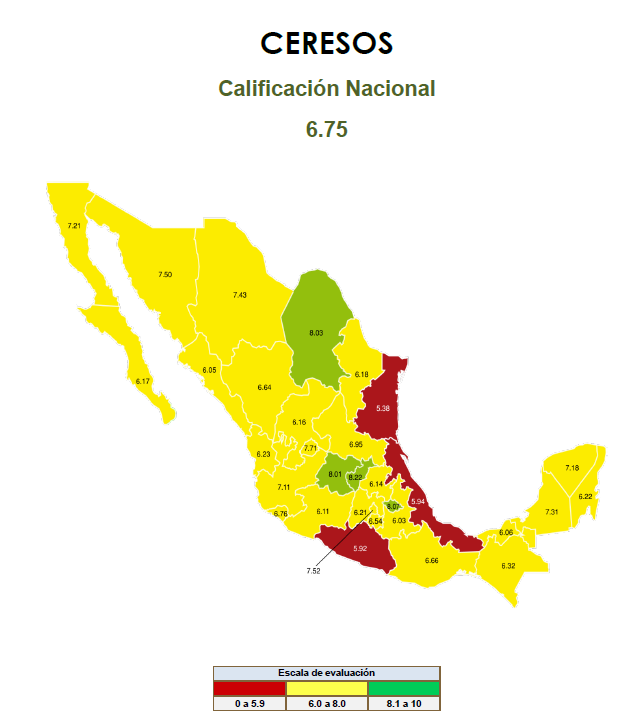 La Comisión Nacional de Derechos Humanos agrupa el análisis de la supervisión en 5 grandes rubros obteniéndose calificaciones que nunca habían favorecido al sistema penitenciario del Estado de Quintana Roo sino hasta el año 2018, en que por primera vez en la historia se obtiene una calificación aprobatoria: A) Integridad personal del interno (capacidad de alojamiento y población existente, distribución y separación de personas privadas de la libertad, servicios para la atención de la salud, supervisión por parte del responsable del centro, prevención y atención de incidentes violentos, tortura y/o maltrato; B) Estancia digna (existencia de servicios y capacidad de las instalaciones, condiciones materiales y de higiene, así como alimentación suficiente y de calidad); C) Condiciones de gobernabilidad (normatividad que rige al centro, personal de seguridad y custodia, sanciones disciplinarias, autogobierno, actividades ilícitas, extorsión y sobornos, así como capacitación del personal penitenciario); D) Reinserción social del interno (integración del expediente único jurídico-técnico; clasificación, funcionamiento del Comité́ Técnico; actividades laborales, de capacitación para el trabajo, educativas y deportivas; beneficios de libertad anticipada y vinculación de la persona privada de la libertad con la sociedad) y; E) Atención a internos con requerimientos específicos (mujeres, personas adultas mayores, indígenas, con discapacidad, con VIH/SIDA o con adicciones. Gráfico 18. Diagnóstico Nacional de Supervisión Penitenciaria 2016-2019Fuente: Diagnostico Nacional de Supervisión Penitenciaria de la CNDH 2016-2019Derivado de los resultados de ese Diagnóstico Nacional de Supervisión Penitenciaria, queda claro que la estrategia de atención inmediata, debe recaer en una completa reingeniería general que lo transforme en términos del artículo 18 de la Constitución Política de los Estados Unidos Mexicanos y de la Ley Nacional de Ejecución Penal.CENTRO DE EVALUACIÓN Y CONTROL DE CONFIANZA, C3El Centro Estatal de Evaluación y Control de Confianza tiene la responsabilidad de coordinar, supervisar y aplicar los procesos de evaluación de control de Confianza a todos los elementos de las instituciones policiales, con el firme propósito de contribuir a recuperar la confianza ciudadana en las Instituciones de Seguridad Pública del Estado.Al 31 de diciembre de 2019, el número de policías totales evaluables es de 6,176 elementos, cifra que resulta inferior al promedio nacional que es de 10,531 elementos. De estos elementos evaluables, el 57.3% corresponde a personal de seguridad pública municipal de 3,538 elementos, 24.8% corresponde a personal de seguridad pública estatal, el 15.6% a policías ministeriales de la Fiscalía General del Estado y 2.3% en materia de prevención y reinserción social. En diciembre de 2019 el 99% de los policías evaluables había presentado sus exámenes de control de confianza, lo que corresponde a 6,106 elementos. El principal atraso se concentra en prevención y reinserción social, ya que sólo el 96% de elementos había cumplido con su evaluación; no obstante, el porcentaje más bajo de aprobados corresponde a la Fiscalía General del Estado con el 64%.En contraste, las corporaciones municipales han cumplido con evaluar al 100% de sus 3,538 elementos obligados, de los cuales el 90% ha aprobado los exámenes de control de confianza.El Certificado Único Policial es el documento que acredita a los policías (federales, estatales, municipales y ministeriales) y oficiales de guardia y custodia del sistema penitenciario aptos para ingresar o permanecer en las instituciones de seguridad pública y que cuentan con los conocimientos, el perfil, las habilidades y las aptitudes necesarias para el desempeño de su cargo.Para la emisión del Certificado Único Policial, los integrantes de las corporaciones de seguridad pública deben contar con resultado aprobatorio y vigente en los siguientes cuatro componentes: 1. Evaluación de control de confianza 2. Evaluación de competencias básicas o profesionales 3. Evaluación del desempeño o del desempeño académico 4. Formación inicial o equivalente.Mediante Acuerdo 08/XLIV/19, el Consejo Nacional de Seguridad Pública otorgó una prórroga de 18 meses al plazo inicialmente establecido en los “Lineamientos para la emisión del Certificado Único Policial”, cuya fecha de cumplimiento es el 10 de marzo de 2021.De acuerdo al Registro Nacional de Personal de Seguridad Publica, el Estado cuenta con un universo de 5,134 candidatos para obtener la CUP, al 31 de diciembre de 2019 el número de elementos que cuenta con Certificado Único Policial en el Estado es de 2,572; quedando pendiente la certificación de 2,562 elementos lo que nos coloca 8% por debajo de la meta proyectada al termino del año 2019.Tabla T.2 Resumen de problemas relevantes del sector/temaVI. CONTEXTOVI. CONTEXTODurante las últimas dos décadas, México ha captado la atención internacional debido a los altos índices de delitos violentos, como secuestros, extorsiones presenciales, lesiones violentas, homicidios dolosos y feminicidios.De acuerdo con el Índice de Paz Global, realizado por el Instituto para la Economía y la Paz, IEP, durante el año 2019, México se ubicó en el lugar 140 de los 163 países medidos; de acuerdo a sus niveles de paz se miden primordialmente 3 grandes temas: los niveles de seguridad en la sociedad, el alcance de los conflictos domésticos o internacionales y el grado de militarización.Realizando un comparativo entre los estados de la Península de Yucatán, con base a los datos del Secretariado Ejecutivo del Sistema Nacional de Seguridad Pública, en su reporte de Incidencia delictiva, durante el año 2019, podemos observar que Quintana Roo obtuvo la mayor incidencia, mientras que el estado de Campeche reportó la menor cantidad de delitos. (Ver Gráfica 19)Gráfico 19. Tasa de incidencia delictiva por entidad federativa de ocurrencia por cada cien mil habitantes del año 2019Fuente: SESNSP, 2019En relación a la percepción ciudadana, sobre la seguridad pública, durante el año 2019, Quintana Roo presentó el mayor índice de inconformidad, mientras que en el estado de Yucatán se presentó la menor inconformidad. (Ver Gráfica 20).                    Gráfico 20. Percepción sobre inseguridad pública del año 2019Fuente: INEGI, 2019De acuerdo con la Secretaría de Turismo Federal, al cierre del año 2017, calificó a Quintana Roo como el Estado con mayor número de turistas recibidos, consolidando al turismo como el eje motor del crecimiento económico del Estado. Este crecimiento se logró debido a la riqueza natural con la que se cuenta, lo cual ha permitido captar mayor inversión extrajera y en consecuencia generar una gran derrama económica.Por lo anterior, el Estado enfrenta el reto de garantizar la integridad física de sus habitantes, así como la de quienes transitan por él, ya que la falta de seguridad, podría generar un alto costo social y económico impactando de manera directa en el desarrollo del Estado. Para ello, es necesario trabajar de manera conjunta e integral, con las instituciones públicas y privadas, la academia y con la ciudadanía, impulsando una cultura de la paz que recupere el sentido de comunidad, que restituya la confianza entre las instituciones de seguridad y la ciudadanía, impulsando un sentido de corresponsabilidad.En ese sentido y con la finalidad de lograr un Quintana Roo seguro y en paz, éste programa está vinculado a los objetivos nacionales y estatales, en el cual se plasman las líneas de acción con base a las necesidades que la sociedad demanda actualmente en materia de seguridad pública.Alineación del Programa con el Plan Nacional de Desarrollo, Programa Sectorial Federal Y la actualización del PED 2016-2022. Tabla T.3 Alineación a los Objetivos Nacionales y EstatalesAlineación Estructural PED y Programa INSTITUCIONAL.Tabla T.4 Alineación Estructural Plan-Programa de DesarrolloOBJETIVO GENERALContribuir al fortalecimiento de las estrategias en materia de seguridad y prevención del delito, en un marco de legalidad que responda a los retos que enfrenta actualmente el Estado.Los siguientes indicadores y metas van en función de los bienes y servicios generados por la institución de seguridad pública, estableciendo una relación entre dos o más variables, la que comparada con periodos anteriores nos permitirán evaluar el desempeño, y el lugar en el que nos posicionaremos a nivel nacional; es preciso mencionar que para la siguiente proyección se está considerando que la información y los datos sobre los cuales se planteó la línea base, permanezcan constantes. El presente Objetivo General del Programa Sectorial, se medirá a través de los siguientes indicadores:Tabla T.5 Indicadores y Metas del Programa Establecidos en la Actualización del PED 2016-2022Tabla T.6 Entregable y meta de la línea de acción del PED 2016-2022A continuación, se presentan los entregables o productos finales a los que se ha comprometido nuestro sector y que serán el resultado de nuestras líneas de acción: VII. MISIÓNVII. MISIÓNGarantizar la integridad, el patrimonio, los derechos y libertad de los Quintanarroenses, preservando la paz y el orden sociales, en un marco de legalidad, objetividad, honradez y respeto a los derechos humanos.VIII. VISIÓNVIII. VISIÓNSer una institución confiable que coordine acciones y estrategias en materia de seguridad, mediante el fortalecimiento integral y permanente de elementos policiales y la implementación de políticas públicas orientadas a la prevención de violencias sociales, preservar el orden, salvaguardar la vida, la integridad, los bienes, la planta productiva y la paz social del Estado.IX. POLÍTICASIX. POLÍTICASEl Programa Sectorial de Seguridad y Paz Social deberá fortalecer la ejecución de políticas públicas a través de acciones sectoriales que impulsen la seguridad del Estado y la tranquilidad física de los quintanarroenses; así como vincular su participación con los tres órdenes de Gobierno y la sociedad civil organizada.Las acciones del sector de seguridad pública se agruparán en 4 estrategias:1.- Capacitación, Vinculación y Actuación de los Cuerpos Policiales.2.- Equipamiento y Tecnología para la Seguridad.3.- Corresponsabilidad en la Prevención del Delito y Responsabilidad Vial.4.- Sistema Penitenciario.X. APARTADO ESTRATÉGICOX. APARTADO ESTRATÉGICOObjetivos, estrategias y líneas de acciónTema 1. Capacitación, Vinculación y Actuación de los Cuerpos Policiales.ObjetivoProfesionalizar a los elementos que integran los cuerpos policiales, con base a programas de capacitación, con el objetivo de cumplir sus funciones prioritarias.EstrategiaIncrementar la capacitación en los cuerpos policiales y la certificación mediante evaluaciones a sus habilidades, destrezas y conocimientos.Líneas de AcciónImpulsar el incremento del estado de fuerza del gobierno estatal.Integrar y operar el Ente encargado de la Protección Especializada e incrementar el estado de fuerza, contratando personal especializado en Protección y Seguridad Integral. Dar seguimiento al proceso de evaluación de control de confianza a través de cursos de formación policial a fin de incrementar la emisión del Certificado Único Policial.Impulsar la Sectorización Policial en el estado, para cumplir con el servicio a la sociedad.Seleccionar personal en activo de los diferentes cuerpos de seguridad, para reasignarlos o comisionarlos al Ente encargado de la Protección Especializada. Realizar convenios de coordinación con Instituciones Académicas de educación continua para los cuerpos de seguridad.Realizar convenios con Instituciones Académicas del sector educativo público y/o privado para mejorar la oferta educativa al personal del Ente encargado de la Protección Especializada. Crear y Fortalecer los cuerpos policiales especializados en materia de seguridad.Capacitar y evaluar de forma permanente conforme al desarrollo de la tecnología y estrategias de vanguardia en materia de planeación, prevención, defensa, equipo y armamento, al personal del Ente encargado de la Protección Especializada. Capacitar y emitir el Certificado Único Policial a los elementos municipales que cumplan con los requisitos para la certificación.Cumplir con todas las evaluaciones requeridas para el ingreso, permanencia, renovación de vigencia y promoción de personal.Establecer un programa de reconocimiento a la labor de los cuerpos de seguridad, que incluya estímulos económicos.Promover la homologación salarial de los cuerpos de seguridad.Mejorar las condiciones laborales de los policías, mediante la revisión de la jornada laboral, homologación de salarios, mejorar las prestaciones de ley, entre otros.Proponer esquemas de financiamiento mixto para fortalecer la capacitación, vinculación y actuación policial.Impulsar, en coordinación con todas las instituciones de seguridad pública, un esquema de vinculación estratégica y homologación de procedimientos.Establecer los protocolos y programas de protección, seguridad, apoyo logístico e información tendientes a garantizar la Protección Especializada. Conformar grupos de reacción inmediata para el combate efectivo de los diversos delitos.Implementar, el modelo de policía de proximidad, para generar confianza ciudadana en los cuerpos de seguridad pública.Coordinar un programa de capacitación y profesionalización para los elementos de las policías estatales y municipales.Implementar acciones para establecer el Mando Único, una vez aprobado por las instancias competentes.Crear unidades especializadas para la prevención y combate de delitos específicos.Promover un área que se encargue de la atención y seguimiento médico y psicológico a los elementos de seguridad.Promover, en coordinación con el gobierno federal y los gobiernos municipales, la implementación de operativos conjuntos para el combate y la prevención de delitos.Supervisar de manera permanente en el proceso de captura de los Informes Policiales Homologados de las corporaciones policiales.Actualizar la Cartografía y nuevas estadísticas delictivas del Estado.Atender solicitudes, trámites y registro de autorizaciones y revalidaciones de Empresas de Seguridad Privada, así como realizar la verificación correspondiente.Implementar un programa de verificación de empresas de seguridad privada irregulares.Dar cumplimiento, en el ámbito de su competencia a las responsabilidades que deriven del Sistema Nacional de Seguridad Pública.Implementar, en coordinación con los gobiernos municipales, un programa de homologación y fortalecimiento a las instituciones de seguridad pública.Actualizar y aplicar la normatividad vigente a la Secretaría de Seguridad Pública Estatal.Elaborar la normatividad del Ente encargado de la Protección Especializada, así como su constante actualización. Implementar el servicio profesional de carrera policial.Desarrollar un programa de capacitación para los operadores de los sistemas de emergencia y denuncia anónima.Fortalecer la defensa jurídica del personal policial en la actuación policial.Desarrollar e implementar acciones para fortalecer el Modelo de Prevención Quintana Roo.Impulsar e implementar acciones permanentes en materia de promoción, protección y defensa de los Derechos Humanos, con la aplicación de planteamientos legales, estructurales, así como la constante formación de los Servidores Públicos fortaleciendo el ejercicio de los Derechos Humanos de los ciudadanos.Capacitar a los Servidores Públicos del ente encargado de la Protección Especializada con el fin de fortalecer la protección de los Derechos Humanos de los ciudadanos en las actividades que realicen. Atender las actividades administrativas técnicas, jurídicas y de staff.Tema 2. Equipamiento y Tecnología para la Seguridad.ObjetivoFortalecer el equipamiento personal, institucional y tecnológico, a fin de contar con más y mejores condiciones para el cumplimiento de sus responsabilidades policiales.EstrategiaMejorar y ampliar la infraestructura física y tecnológica en materia de seguridad; así como el equipamiento a los cuerpos policiales.Líneas de AcciónProporcionar a los cuerpos policiales equipamiento personal, de protección, así como incrementar el parque vehicular a fin de fortalecer la vigilancia y el control vial en el estado.Dotar al personal del ente encargado de la Protección Especializada de equipo de seguridad, protección e inteligencia, así como de las unidades vehiculares para el desempeño de sus funciones. Adquirir tecnología de punta en materia de investigación policial.Implementar un Programa de Arcos de Seguridad Vial.Implementar proyectos o modelos mixtos de seguridad que combine el uso de tecnologías (cámaras, arcos, alarmas, números de reporte, centro de mando, aplicaciones para reporte de delitos, entre otros) e inteligencia policial, para la oportuna atención ciudadana.Promover, en coordinación con los gobiernos municipales, la instalación y equipamiento de puestos de mando regionales.Implementar, aplicaciones móviles y medios alternativos de reportes de emergencia.Actualizar y ampliar los sitios de repetición de la red Estatal de Radiocomunicación Digital Encriptada en el Estado.Suministrar equipo de radio comunicación y accesorios de nueva generación al personal del ente encargado de la Protección Especializada para la realización de sus funciones. Modernizar y equipar la infraestructura policial, considerando a todos los edificios de la Secretaría de Seguridad Pública.Rehabilitar los puestos de mando, casetas policiales y casetas móviles para el fortalecimiento de la vigilancia urbana y rural.  Instalar sistemas de localización de vehículos vía GPS y cámaras de video en unidades policiales.Crear el C5 para consolidar la coordinación interinstitucional, estrategia e inteligencia policial.Fortalecer los Centros y Subcentros de Control, Comando, Comunicación y Cómputo, C-4, existentes para mejorar la operación policial.Realizar un diagnóstico para la ubicación de los Puntos de Monitoreo Inteligente, que se instalarán en todas las cabeceras municipales del Estado.Realizar el registro de los internos de los centros penitenciarios y proveer en coordinación con los municipios información actualizada, para la base de datos del Sistema Nacional de Información de Seguridad Pública (SNISP).Fortalecer la operación del Sistema Estatal de Georreferencia Urbana y Sistema de Indicadores, para detectar zonas con mayor incidencia delictiva.Elaborar proyectos de inversión para la obtención de recursos.  Capacitar al personal en el uso de Tecnologías de la Información y comunicaciones en materia de seguridad pública.Certificar el servicio de atención a llamadas de emergencia y de denuncia anónima.Desarrollar e implementar acciones para fortalecer el Modelo de Prevención Quintana Roo.Atender las actividades administrativas técnicas, jurídicas y de staff.Tema 3. Corresponsabilidad en la Prevención del Delito y Responsabilidad Vial.ObjetivoImpulsar la participación ciudadana para la prevención social de la violencia y la delincuencia.EstrategiaFortalecer en materia de prevención social de la violencia y la delincuencia a través de diversas acciones que incidan en la disminución de factores de riesgo generadores de violencia en la población.Líneas de AcciónImpulsar en coordinación con los municipios, programas de corresponsabilidad, para la prevención de la violencia de género. Implementar en coordinación con el sector educativo y asociaciones de padres de familia, programas para la prevención del delito y violencia en escuelas.Impulsar en coordinación con los sectores social, educativo y empresarial los programas de prevención de la violencia y delincuencia.Impulsar en coordinación con los municipios, la realización de jornadas informativas de prevención al delito en zonas que cuentan con una alta incidencia delictiva.Conformar en coordinación con la ciudadanía, comités vecinales para la prevención de la violencia y delincuencia.Efectuar con apoyo de los ciudadanos y los gobiernos municipales, recorridos para detectar factores de riesgos en zonas de alta incidencia delictiva.Incrementar en coordinación con los gobiernos municipales, un programa de proximidad ciudadana para la prevención del delito.Realizar con apoyo de todos los sectores, campañas de prevención del delito, a través de diversos medios locales de difusión.Promover a través de campañas de difusión y en coordinación con el centro de atención a llamadas de emergencia, 9-1-1, la cultura de la denuncia y de la legalidad para la sana convivencia social.Establecer controles preventivos de seguridad vial para reducir hechos de tránsito terrestre y contribuir a la prevención de los delitos.Realizar en coordinación con los sectores educativo, empresarial y social, campañas de concientización sobre el riesgo de conducir bajo el influjo de bebidas alcohólicas, drogas y el uso de dispositivos móviles de comunicación.Implementar con los Municipios un Programa de Alcoholímetro en todo el Estado, con la vigilancia de consejos ciudadanos.Implementar esquemas para el control de límites de velocidad en vialidades municipales y estatales.Impulsar e implementar acciones permanentes en materia de promoción, protección y defensa de los Derechos Humanos, con la aplicación de planteamientos legales, estructurales, así como la constante formación de los Servidores Públicos fortaleciendo el ejercicio de los Derechos Humanos de los ciudadanos.Atender las actividades administrativas técnicas, jurídicas y de staff.Tema 4. Sistema Penitenciario.ObjetivoFortalecer de manera integral la reinserción social que procure la efectiva reincorporación a la sociedad de las personas que hayan cumplido o estén cumpliendo una pena privativa de la libertad. EstrategiaImplementar acciones de seguimiento tendientes a evitar la reincidencia delictiva.Líneas de AcciónElaborar un diagnóstico general de los Centros de Reinserción Social para determinar las necesidades de infraestructura, seguridad y operación penitenciarias.Equipar con sistemas y dispositivos tecnológicos de seguridad a los Centros de Reinserción Social.Atender el resultado del diagnóstico para garantizar la operación penitenciaria enfocada a la obtención de la certificación internacional.Atender las observaciones y recomendaciones que emitan las Comisiones Estatal y Nacional de Derechos Humanos en materia penitenciaria.Elaborar la clasificación de las personas privadas de la libertad al ingreso a un Centro de Reinserción Social.  Gestionar en coordinación con las autoridades competentes, recursos para construir nuevos Centros Penitenciarios.Realizar gestiones para recibir apoyo financiero del Plan Mérida.Fortalecer el programa de infraestructura penitenciaria para garantizar mayor seguridad.Efectuar, en coordinación con la sociedad civil y los sectores público y privado, un programa integral orientado a la reinserción social de las personas privadas de su libertad. (a través de las fundaciones que trabajan con las cárceles)Establecer una industria penitenciaria con Transparencia.Crear áreas especializadas para dar seguimiento a la externación de los internos.Coordinar, con la federación, el traslado de las personas privadas de su libertad sentenciadas por delitos federales y los que requieran tratamiento especial, a CEFERESOS.Impulsar la profesionalización a través de cursos de capacitación al personal de los centros penitenciarios.Incrementar la plantilla de personal de custodia.Contratar a personal especializado para la aplicación efectiva de los programas de reinserción social.Elaborar la normatividad, así como la concertación de los protocolos de actuación, en los centros penitenciarios.Realizar acciones para operar el Centro de Ejecución de Medidas para Adolescentes.Impulsar la certificación del Centro de Ejecución de Medidas para Adolescentes.Realizar la verificación del cumplimiento a los protocolos de operación de los penales.Mantener actualizada la base de datos del Registro Nacional de Información Penitenciaria (RNIP).Realizar un proyecto de integración de los centros de retención municipales, para que sean administrados por el gobierno estatal.Promover, en coordinación con las Comisiones Nacional y Estatal, la protección de los Derechos Humanos de los internos.Desarrollar e implementar acciones para fortalecer el Modelo de Prevención Quintana RooImpulsar e implementar acciones permanentes en materia de promoción, protección y defensa de los Derechos Humanos, con la aplicación de planteamientos legales, estructurales, así como la constante formación de los Servidores Públicos fortaleciendo el ejercicio de los Derechos Humanos de los ciudadanos.Atender las actividades administrativas técnicas, jurídicas y de staff.XI. BASES PARA SU COORDINACIÓN Y CONCERTACIÓNXI. BASES PARA SU COORDINACIÓN Y CONCERTACIÓNEl sector de seguridad pública tiene entre sus facultades convenir con organismos e instituciones públicas y privadas, acciones de coordinación y concertación que le permitan cumplir con sus funciones:Tabla T.7 Coordinación y ConcertaciónXII. CONTROL, SEGUIMIENTO, EVALUACIÓN Y ACTUALIZACIÓNXII. CONTROL, SEGUIMIENTO, EVALUACIÓN Y ACTUALIZACIÓNEl Decreto de creación del COPLADE establece que los Subcomités Regionales, Sectoriales, institucionales y especiales deben coadyuvar en la formulación, instrumentación, control, seguimiento, evaluación y actualización del Plan Estatal de Desarrollo y los programas que se deriven de este, según corresponda.En este tenor, la Secretaria de Seguridad Pública como coordinadora del sector, es la responsable de la instrumentación de dicho programa en conjunto con el Centro de Evaluación y Control de Confianza (C3) y la Coordinación General de Ayudantía del C. Gobernador, que conforman el Subcomité Sectorial de Seguridad y Paz Social.La Secretaría de la Contraloría del Estado, será quien lleve el control del proceso de presentación y revisión a partir de los resultados obtenidos y la comparación entre las metas programadas y los logros obtenidos en las dependencias y organismos auxiliares, permitiendo incorporar, en su caso, nuevos criterios para alcanzar el cumplimiento de los objetivos planteados en los Subcomités y Programas Sectoriales. El cumplimiento del Programa Sectorial de Seguridad y Paz Social, es responsabilidad de las diferentes unidades administrativas que integran la Secretaría de Seguridad Pública, con el fin de generar un gobierno de resultados y de compromisos cumplidos, definiendo acciones y estrategias con un alto grado de responsabilidad en las actividades plasmadas.De igual manera, el proceso de evaluación estará a cargo del coordinador del Subcomité de Seguridad Publica, quien se apoyará en las dependencias y organismos auxiliares del Poder Ejecutivo, a fin de informar en cada sesión realizada los avances del Programa y verificar su cumplimiento.La operatividad de los Programas consiste en el proceso de planeación, programación y presupuestación precisando metas e indicadores de evaluación, asignando recursos, determinando responsables y fijando tiempos de ejecución.El proceso de actualización será realizado por ésta Dependencia en términos y plazos que establezca el Decreto de Creación del COPLADE.Indicadores y Metas del ProgramaLas metas comunican el nivel de desempeño esperado sobre el objetivo planteado, permiten establecer límites o niveles máximos de logro y enfocar las acciones hacia resultados. De ello deriva la importancia de que los programas no sólo establezcan indicadores, sino que con ellos se incluyan metas y se dé seguimiento a su desempeño. Estos indicadores nos ayudarán a identificar si las acciones para el logro de los resultados están teniendo la incidencia esperada, así como reorientarlas en caso contrario. Para los objetivos y estrategias se definirán indicadores de impacto y resultados.Tabla T.8 Indicadores y Metas del ProgramaCapacitación, Vinculación, Actuación de los Cuerpos PolicialesEquipamiento y Tecnología para la Seguridad-Corresponsabilidad en la Prevención del Delito y Responsabilidad VialSistema PenitenciarioXIII. MECANISMOS DE FINANCIAMIENTO XIII. MECANISMOS DE FINANCIAMIENTO La Seguridad Pública se fortalece a través de fuentes diversas de financiamiento asignadas para la realización de sus funciones administrativas y operativas que permitan el buen desempeño de las corporaciones policiales, para garantizar la seguridad de la ciudadanía y salvaguardar la vida de los quintanarroenses.Recurso de Libre Disposición Se entiende por gasto corriente aquel que es realizado por el sector público y que no se destina a obras de infraestructuras, es decir, no tiene como contrapartida la creación de un activo, sino que constituye un acto de consumo, esto es, los gastos que se destinan a la contratación de los recursos humanos y a la compra de bienes y servicios necesarios para el desarrollo propio de las funciones administrativas.Fondo de Aportación para la Seguridad Pública, FASPConvenio de coordinación que en el marco del Sistema Nacional de Seguridad Pública celebran por una parte el Gobierno Federal, por conducto del Secretariado Ejecutivo del Sistema Nacional de Seguridad Pública, y por otra parte el poder ejecutivo del Gobierno del Estado de Quintana Roo, asistido por el Secretario Ejecutivo del Sistema Estatal de Seguridad Pública. El objetivo de dicho convenio es coordinar instrumentos, políticas, lineamientos, servicios y acciones, en el marco del Sistema Nacional de Seguridad Pública, conforme a los acuerdos, resoluciones, lineamientos, estrategias y políticas, aplicando para el efecto los recursos provenientes del FASP, con cargo al presupuesto de Egresos de la Federación.XIV.  ANEXOSAnexo 1. Fichas de Indicadores del PEDA continuación, se presentan las fichas técnicas de cada indicador del Plan Estatal de Desarrollo correspondiente a atender a través del presente programa. Anexo 2. Fichas de Indicadores del ProgramaA continuación, se presentan las fichas técnicas de los indicadores propuestos para dar seguimiento a los objetivos y estrategias establecidos en el presente programa. TEMA 1.- Capacitación, Vinculación y Actuación de los Cuerpos PolicialesTEMA 2.- Equipamiento y tecnología para la SeguridadTEMA 3.- Corresponsabilidad en la Prevención del Delito y Responsabilidad Vial TEMA 4.- Sistema Penitenciario Anexo 3. Matriz de Indicadores para resultadosA continuación, se presentan las Matrices de Indicadores para Resultados de los programas presupuestarios correspondientes a la Secretaría de Seguridad Pública.E004 - Capacitación, Vinculación y Actuación de los Cuerpos Policiales.“El anexo aquí presentado es perfectible, y se encuentra susceptible de modificaciones programáticas toda vez que así se le indique por observaciones de auditorías, evaluaciones al desempeño y revisiones  de la Secretaría de Finanzas y Planeación antes y durante el ejercicio fiscal de que se trate, así como también, cuando las condiciones del ente público responsable de dicha información programática requiera hacer modificaciones acorde a sus necesidades institucionales, atendiendo a lo establecido en los Lineamientos para la Creación, Modificación, y Cancelación de Programas Presupuestarios y para la Modificación de Metas del Gobierno del Estado de Quintana Roo”E006 – Equipamiento y Tecnología para la Seguridad.“El anexo aquí presentado es perfectible, y se encuentra susceptible de modificaciones programáticas toda vez que así se le indique por observaciones de auditorías, evaluaciones al desempeño y revisiones  de la Secretaría de Finanzas y Planeación antes y durante el ejercicio fiscal de que se trate, así como también, cuando las condiciones del ente público responsable de dicha información programática requiera hacer modificaciones acorde a sus necesidades institucionales, atendiendo a lo establecido en los Lineamientos para la Creación, Modificación, y Cancelación de Programas Presupuestarios y para la Modificación de Metas del Gobierno del Estado de Quintana Roo”E007 - Corresponsabilidad en la Prevención del Delito y Responsabilidad Vial.“El anexo aquí presentado es perfectible, y se encuentra susceptible de modificaciones programáticas toda vez que así se le indique por observaciones de auditorías, evaluaciones al desempeño y revisiones  de la Secretaría de Finanzas y Planeación antes y durante el ejercicio fiscal de que se trate, así como también, cuando las condiciones del ente público responsable de dicha información programática requiera hacer modificaciones acorde a sus necesidades institucionales, atendiendo a lo establecido en los Lineamientos para la Creación, Modificación, y Cancelación de Programas Presupuestarios y para la Modificación de Metas del Gobierno del Estado de Quintana Roo”E008 - Sistema Penitenciario.“El anexo aquí presentado es perfectible, y se encuentra susceptible de modificaciones programáticas toda vez que así se le indique por observaciones de auditorías, evaluaciones al desempeño y revisiones  de la Secretaría de Finanzas y Planeación antes y durante el ejercicio fiscal de que se trate, así como también, cuando las condiciones del ente público responsable de dicha información programática requiera hacer modificaciones acorde a sus necesidades institucionales, atendiendo a lo establecido en los Lineamientos para la Creación, Modificación, y Cancelación de Programas Presupuestarios y para la Modificación de Metas del Gobierno del Estado de Quintana Roo”PROGRAMA SECTORIAL DE SEGURIDAD Y PAZ SOCIALLic. Lucio Hernández GutiérrezEncargado de la Secretaría de Seguridad PúblicaLic. Daniel Zúñiga EsparzaSubsecretario de Planeación y Finanzas de la Secretaría de Seguridad PúblicaNo.EntidadTasa X 100 mil hab.Ene – Dic 20191MORELOS3.742VERACRUZ3.603COLIMA2.834SONORA2.425NUEVO LEÓN2.426SINALOA2.357TABASCO2.098SAN LUIS POTOSÍ1.929QUINTANA ROO1.9210PUEBLA1.7111CHIHUAHUA1.5312NACIONAL1.5113COAHUILA1.5114CIUDAD DE MÉXICO1.4415MÉXICO1.3816ZACATECAS1.3117BAJA CALIFORNIA1.2818JALISCO1.2819HIDALGO1.2720OAXACA1.2621CAMPECHE1.2122DURANGO1.0723GUERRERO0.8524NAYARIT0.7925TAMAULIPAS0.7126QUERÉTARO0.7027AGUASCALIENTES0.7028CHIAPAS0.6929GUANAJUATO0.5730BAJA CALIFORNIA SUR0.5231MICHOACÁN0.4932TLAXCALA0.4333YUCATÁN0.26ProblemasCausas probables1.- Insuficiente vinculación y coordinación entre las Dependencias del Gobierno del Estado que fortalezcan de manera transversal la Seguridad Pública.1.1.Falta de coordinación y colaboración entre los tres órdenes de gobierno en materia de Seguridad Pública.1.2.Insuficientes mecanismos de comunicación y colaboración de la Secretaría de Seguridad Pública con Instituciones de Salud, Educación, Turismo, Desarrollo Urbano, Desarrollo Económico, Ciencia y Tecnología entre otras, en materia de Seguridad Pública.1.3.Deficientes esquemas de coordinación interinstitucional para garantizar el respeto a los derechos humanos y la atención a víctimas.1.4.Insuficiente vinculación con las Instituciones de Educación Superior en el Estado, para impulsar el desarrollo de prototipos y servicios innovadores en materia de Seguridad Pública.2.- Deficiente vinculación y corresponsabilidad entre la Secretaría de Seguridad Pública y la sociedad.2.1.Falta de atención y colaboración con organizaciones de la sociedad civil a nivel estatal.2.2.Carencia de Diagnósticos de Percepción Ciudadana en torno a las autoridades policiales.2.3.Deficiente vinculación ciudadana a través de acciones de carácter social, cultural y recreativo.2.4.Insuficiente promoción de campañas de sensibilización, en materia de cultura de la paz y habilidades para la vida, especialmente para niños, niñas y adolescentes.2.5.Falta de difusión de la imagen y la labor policial.2.6.Insuficiente promoción en la sociedad de una cultura para la prevención de actos de corrupción en las Instituciones Policiales.2.7.Insuficientes programas en materia de Prevención del Delito.2.8.Falta de promoción de una cultura de la legalidad y corresponsabilidad entre las Instituciones de Seguridad Pública y la Ciudadanía.3.- Procesos administrativos inadecuados.3.1.Falta de un Manual de Procedimientos.3.2.Reglamento Interior obsoleto.3.3.Falta de Manual de Organización.3.4.Falta de homologación y certificación de procesos administrativos.3.5.Falta de una reestructuración orgánica acorde a las necesidades de la Secretaría.4.- Insuficiente tecnología,  infraestructura y equipamiento4.1.Normas y procedimientos de conservación y mantenimiento de las instalaciones y equipos de la Secretaría inexistentes.4.2.Instalaciones Policiales deterioradas.4.3.Falta de aprobación de proyectos en materia de infraestructura.5.- Inadecuada capacitación y profesionalización de las corporaciones policiales5.1.Plantilla de Instructores Inexistente.5.2.Falta de un modelo homologado de estándares mínimos de capacitación y actuación policial de manera coordinada entre el Estado y los Municipios.5.3.Incumplimiento de metas de capacitación.5.4.Falta de compromiso y coordinación de las corporaciones policiales para el envío de elementos a capacitación.6.- Procedimientos operativos policiales ineficientes6.1. Falta de integración de Grupos Operativos.6.2. Radiocomunicación con cobertura parcial.6.3. Disciplina deteriorada.6.4. Actuación Policial solamente en la Capital del Estado.6.5.Alto número de comisionados.6.6.Estado de Fuerza insuficiente.6.7.Tiempos de respuesta de los cuerpos policiales muy prolongados.6.8.Falta de Patrullas.7.- Empresas de seguridad privada en el estado irregulares y sin supervisión7.1.Registros desactualizados de las empresas prestadoras de servicios de Seguridad Privada.7.2.Falta de mecanismos de supervisión y control de la capacitación del personal de Seguridad Privada.8.-Sistema penitenciario ineficiente8.1.Inadecuada infraestructura, equipamiento y tecnologías en los Centros Penitenciarios.8.2.Sobrepoblación.8.3.Hacinamiento.8.4.Autogobierno.8.5.Insuficiente vinculación con instituciones de salud, educación, cultura y deporte e instituciones de Capacitación para el trabajo, que fortalezcan la reinserción social de manera integral y efectiva.8.6.Falta de seguimiento a los Protocolos de Actuación.Objetivos del Programa Sectorial, Institucional y EspecialObjetivos del Programa PED 2016-2022Objetivos del Programa Sectorial u homólogo federal 2019-2024Apartado del PND 2019-2024Objetivo de la Agenda 2030Objetivo General del Plan Estratégico 2018-20221.-Profesionalizar a los elementos que integran los cuerpos policiales, con base a programas de capacitación, con el objetivo de cumplir sus funciones prioritarias.7.-Fortalecer los cuerpos policiales para proteger a los ciudadanos y consolidar un estado seguro.1.- Mejorar las condiciones de seguridad en las regiones del territorio nacional para construir la paz.I.-Política y Gobierno16.- Paz, Justicia e Instituciones solidas3.-Impulsar justicia para todos2.-Fortalecer el equipamiento personal, institucional y tecnológico, a fin de contar con más y mejores condiciones para el cumplimiento de sus responsabilidades policiales.8.-Fortalecer las herramientas en materia de seguridad a fin de mejorar la capacidad de respuesta e inteligencia policial en la prevención del delito y atención a la ciudadanía.4.- Fortalecer las capacidades tecnológicas que permitan a las instituciones de seguridad de los tres órdenes de gobierno el intercambio seguro de la información en la generación de inteligencia, prevención y persecución del delito.I.-Política y Gobierno16.- Paz, Justicia e Instituciones solidas3.-Impulsar justicia para todos3.-Impulsar la participación ciudadana para la prevención social de la violencia y la delincuencia.9.-Incluir a la ciudadanía en la prevención de la delincuencia y la seguridad vial, para crear comunidades seguras.2.- Contribuir al fortalecimiento del diseño e implementación de políticas públicas en materia de prevención de la violencia y el delito en el territorio nacional.I.-Política y Gobierno16.- Paz, Justicia e Instituciones solidas3.-Impulsar justicia para todos4.-Fortalecer de manera integral la reinserción social que procure la efectiva reincorporación a la sociedad de las personas que hayan cumplido o estén cumpliendo una pena privativa de la libertad.10.-Fortalecer el sistema penitenciario para lograr una reinserción social del individuo con dignidad, respeto a su integridad y a sus derechos humanos.3.- Impulsar la reinserción social de las personas privadas de la libertad en centros penitenciarios con enfoque de respeto a los derechos humanos, inclusión y perspectiva de género, diferenciada e intercultural.I.-Política y Gobierno16.- Paz, Justicia e Instituciones solidas3.-Impulsar justicia para todosPrograma Estratégico del Plan Estatal2016-2022Líneas de acción del Plan EstatalLíneas de acción del Programa Sectorial, Institucional o EspecialObjetivo del Tema del Programa de Desarrollo7.-Capacitación, Vinculación y Actuación de los Cuerpos PolicialesPromover el incremento del estado de fuerza del gobierno estatal.Impulsar el incremento del estado de fuerza del gobierno estatal.Profesionalizar a los elementos que integran los cuerpos policiales, con base a programas de capacitación, con el objetivo de cumplir sus funciones prioritarias.7.-Capacitación, Vinculación y Actuación de los Cuerpos PolicialesPromover el incremento del estado de fuerza del gobierno estatal.Integrar y operar el Ente encargado de la Protección Especializada e incrementar el estado de fuerza, contratando personal especializado en Protección y Seguridad Integral. Profesionalizar a los elementos que integran los cuerpos policiales, con base a programas de capacitación, con el objetivo de cumplir sus funciones prioritarias.7.-Capacitación, Vinculación y Actuación de los Cuerpos PolicialesImpulsar la certificación del estado de fuerza estatal.Dar seguimiento al proceso de evaluación de control de confianza a través de cursos de formación policial a fin de incrementar la emisión del Certificado Único Policial.Profesionalizar a los elementos que integran los cuerpos policiales, con base a programas de capacitación, con el objetivo de cumplir sus funciones prioritarias.7.-Capacitación, Vinculación y Actuación de los Cuerpos PolicialesReorganizar el estado de fuerza para cumplir con el servicio a la sociedad. Impulsar la Sectorización Policial en el estado, para cumplir con el servicio a la sociedad.Profesionalizar a los elementos que integran los cuerpos policiales, con base a programas de capacitación, con el objetivo de cumplir sus funciones prioritarias.7.-Capacitación, Vinculación y Actuación de los Cuerpos PolicialesReorganizar el estado de fuerza para cumplir con el servicio a la sociedad. Seleccionar personal en activo de los diferentes cuerpos de seguridad, para reasignarlos o comisionarlos al Ente encargado de la Protección Especializada. Profesionalizar a los elementos que integran los cuerpos policiales, con base a programas de capacitación, con el objetivo de cumplir sus funciones prioritarias.7.-Capacitación, Vinculación y Actuación de los Cuerpos PolicialesFomentar, en coordinación con el sector educativo, un programa de educación continua para los cuerpos de seguridad.Realizar convenios de coordinación con Instituciones Académicas de educación continua para los cuerpos de seguridad.Profesionalizar a los elementos que integran los cuerpos policiales, con base a programas de capacitación, con el objetivo de cumplir sus funciones prioritarias.7.-Capacitación, Vinculación y Actuación de los Cuerpos PolicialesFomentar, en coordinación con el sector educativo, un programa de educación continua para los cuerpos de seguridad.Realizar convenios con Instituciones Académicas del sector educativo público y/o privado para mejorar la oferta educativa al personal del Ente encargado de la Protección Especializada. Profesionalizar a los elementos que integran los cuerpos policiales, con base a programas de capacitación, con el objetivo de cumplir sus funciones prioritarias.7.-Capacitación, Vinculación y Actuación de los Cuerpos PolicialesGenerar esquemas de especialización al estado de fuerza, para focalizar la implementación de estrategias en materia de seguridad.Crear y Fortalecer los cuerpos policiales especializados en materia de seguridad.Profesionalizar a los elementos que integran los cuerpos policiales, con base a programas de capacitación, con el objetivo de cumplir sus funciones prioritarias.7.-Capacitación, Vinculación y Actuación de los Cuerpos PolicialesGenerar esquemas de especialización al estado de fuerza, para focalizar la implementación de estrategias en materia de seguridad.Capacitar y evaluar de forma permanente conforme al desarrollo de la tecnología y estrategias de vanguardia en materia de planeación, prevención, defensa, equipo y armamento, al personal del Ente encargado de la Protección Especializada. Profesionalizar a los elementos que integran los cuerpos policiales, con base a programas de capacitación, con el objetivo de cumplir sus funciones prioritarias.7.-Capacitación, Vinculación y Actuación de los Cuerpos PolicialesCoadyuvar, en coordinación con los municipios, la certificación del personal encargado de la seguridad pública local.  Capacitar y emitir el Certificado Único Policial a los elementos municipales que cumplan con los requisitos para la certificación.Profesionalizar a los elementos que integran los cuerpos policiales, con base a programas de capacitación, con el objetivo de cumplir sus funciones prioritarias.7.-Capacitación, Vinculación y Actuación de los Cuerpos PolicialesCumplir con todas las evaluaciones requeridas para el ingreso, permanencia, renovación de vigencia y promoción de personal.Cumplir con todas las evaluaciones requeridas para el ingreso, permanencia, renovación de vigencia y promoción de personal.Profesionalizar a los elementos que integran los cuerpos policiales, con base a programas de capacitación, con el objetivo de cumplir sus funciones prioritarias.7.-Capacitación, Vinculación y Actuación de los Cuerpos PolicialesEstablecer un programa de reconocimiento a la labor de los cuerpos de seguridad, que incluya estímulos económicos.Establecer un programa de reconocimiento a la labor de los cuerpos de seguridad, que incluya estímulos económicos.Profesionalizar a los elementos que integran los cuerpos policiales, con base a programas de capacitación, con el objetivo de cumplir sus funciones prioritarias.7.-Capacitación, Vinculación y Actuación de los Cuerpos PolicialesPromover la homologación salarial de los cuerpos de seguridad.Promover la homologación salarial de los cuerpos de seguridad.Profesionalizar a los elementos que integran los cuerpos policiales, con base a programas de capacitación, con el objetivo de cumplir sus funciones prioritarias.7.-Capacitación, Vinculación y Actuación de los Cuerpos PolicialesMejorar las condiciones laborales de los policías, mediante la revisión de la jornada laboral, homologación de salarios, mejorar las prestaciones de ley, entre otros.Mejorar las condiciones laborales de los policías, mediante la revisión de la jornada laboral, homologación de salarios, mejorar las prestaciones de ley, entre otros.Profesionalizar a los elementos que integran los cuerpos policiales, con base a programas de capacitación, con el objetivo de cumplir sus funciones prioritarias.7.-Capacitación, Vinculación y Actuación de los Cuerpos PolicialesProponer esquemas de financiamiento mixto para fortalecer la capacitación, vinculación y actuación policial.Proponer esquemas de financiamiento mixto para fortalecer la capacitación, vinculación y actuación policial.Profesionalizar a los elementos que integran los cuerpos policiales, con base a programas de capacitación, con el objetivo de cumplir sus funciones prioritarias.7.-Capacitación, Vinculación y Actuación de los Cuerpos PolicialesImpulsar, en coordinación con todas las instituciones de seguridad pública, un esquema de vinculación estratégica y homologación de procedimientos. Impulsar, en coordinación con todas las instituciones de seguridad pública, un esquema de vinculación estratégica y homologación de procedimientos.Profesionalizar a los elementos que integran los cuerpos policiales, con base a programas de capacitación, con el objetivo de cumplir sus funciones prioritarias.7.-Capacitación, Vinculación y Actuación de los Cuerpos PolicialesImpulsar, en coordinación con todas las instituciones de seguridad pública, un esquema de vinculación estratégica y homologación de procedimientos. Establecer los protocolos y programas de protección, seguridad, apoyo logístico e información tendientes a garantizar la Protección Especializada. Profesionalizar a los elementos que integran los cuerpos policiales, con base a programas de capacitación, con el objetivo de cumplir sus funciones prioritarias.7.-Capacitación, Vinculación y Actuación de los Cuerpos PolicialesConformar grupos de reacción inmediata para el combate efectivo de los diversos delitos.Conformar grupos de reacción inmediata para el combate efectivo de los diversos delitos.Profesionalizar a los elementos que integran los cuerpos policiales, con base a programas de capacitación, con el objetivo de cumplir sus funciones prioritarias.7.-Capacitación, Vinculación y Actuación de los Cuerpos PolicialesImplementar, el modelo de policía de proximidad, para generar confianza ciudadana en los cuerpos de seguridad pública.Implementar, el modelo de policía de proximidad, para generar confianza ciudadana en los cuerpos de seguridad pública.Profesionalizar a los elementos que integran los cuerpos policiales, con base a programas de capacitación, con el objetivo de cumplir sus funciones prioritarias.7.-Capacitación, Vinculación y Actuación de los Cuerpos PolicialesCoordinar un programa de capacitación y profesionalización para los elementos de las policías estatales y municipales.Coordinar un programa de capacitación y profesionalización para los elementos de las policías estatales y municipales.Profesionalizar a los elementos que integran los cuerpos policiales, con base a programas de capacitación, con el objetivo de cumplir sus funciones prioritarias.7.-Capacitación, Vinculación y Actuación de los Cuerpos PolicialesImplementar acciones para establecer el Mando Único, una vez aprobado por las instancias competentes.Implementar acciones para establecer el Mando Único, una vez aprobado por las instancias competentes.Profesionalizar a los elementos que integran los cuerpos policiales, con base a programas de capacitación, con el objetivo de cumplir sus funciones prioritarias.7.-Capacitación, Vinculación y Actuación de los Cuerpos PolicialesCrear unidades especializadas para la prevención y combate de delitos específicos.Crear unidades especializadas para la prevención y combate de delitos específicos.Profesionalizar a los elementos que integran los cuerpos policiales, con base a programas de capacitación, con el objetivo de cumplir sus funciones prioritarias.7.-Capacitación, Vinculación y Actuación de los Cuerpos PolicialesPromover un área que se encargue de la atención y seguimiento médico y psicológico a los elementos de seguridad.Promover un área que se encargue de la atención y seguimiento médico y psicológico a los elementos de seguridad.Profesionalizar a los elementos que integran los cuerpos policiales, con base a programas de capacitación, con el objetivo de cumplir sus funciones prioritarias.7.-Capacitación, Vinculación y Actuación de los Cuerpos PolicialesPromover, en coordinación con el gobierno federal y los gobiernos municipales, la implementación de operativos conjuntos para el combate y la prevención de delitos.Promover, en coordinación con el gobierno federal y los gobiernos municipales, la implementación de operativos conjuntos para el combate y la prevención de delitos.Profesionalizar a los elementos que integran los cuerpos policiales, con base a programas de capacitación, con el objetivo de cumplir sus funciones prioritarias.7.-Capacitación, Vinculación y Actuación de los Cuerpos PolicialesIntegrar, en coordinación con las instancias de seguridad pública, Informes Policiales Homologados.Supervisar de manera permanente en el proceso de captura de los Informes Policiales Homologados de las corporaciones policiales.Profesionalizar a los elementos que integran los cuerpos policiales, con base a programas de capacitación, con el objetivo de cumplir sus funciones prioritarias.7.-Capacitación, Vinculación y Actuación de los Cuerpos PolicialesIntegrar información para mantener actualizado el mapa geodelictivo.Actualizar la Cartografía y nuevas estadísticas delictivas del Estado.Profesionalizar a los elementos que integran los cuerpos policiales, con base a programas de capacitación, con el objetivo de cumplir sus funciones prioritarias.7.-Capacitación, Vinculación y Actuación de los Cuerpos PolicialesAtender solicitudes, trámites y registro de autorizaciones y revalidaciones de Empresas de Seguridad Privada, así como realizar la verificación correspondiente.Atender solicitudes, trámites y registro de autorizaciones y revalidaciones de Empresas de Seguridad Privada, así como realizar la verificación correspondiente.Profesionalizar a los elementos que integran los cuerpos policiales, con base a programas de capacitación, con el objetivo de cumplir sus funciones prioritarias.7.-Capacitación, Vinculación y Actuación de los Cuerpos PolicialesImplementar un programa de verificación de empresas de seguridad privada irregulares.Implementar un programa de verificación de empresas de seguridad privada irregulares.Profesionalizar a los elementos que integran los cuerpos policiales, con base a programas de capacitación, con el objetivo de cumplir sus funciones prioritarias.7.-Capacitación, Vinculación y Actuación de los Cuerpos PolicialesDar cumplimiento, en el ámbito de su competencia a las responsabilidades que deriven del Sistema Nacional de Seguridad Pública.Dar cumplimiento, en el ámbito de su competencia a las responsabilidades que deriven del Sistema Nacional de Seguridad Pública.Profesionalizar a los elementos que integran los cuerpos policiales, con base a programas de capacitación, con el objetivo de cumplir sus funciones prioritarias.7.-Capacitación, Vinculación y Actuación de los Cuerpos PolicialesImplementar, en coordinación con los gobiernos municipales, un programa de homologación y fortalecimiento a las instituciones de seguridad pública.Implementar, en coordinación con los gobiernos municipales, un programa de homologación y fortalecimiento a las instituciones de seguridad pública.Profesionalizar a los elementos que integran los cuerpos policiales, con base a programas de capacitación, con el objetivo de cumplir sus funciones prioritarias.7.-Capacitación, Vinculación y Actuación de los Cuerpos PolicialesActualizar y aplicar la normatividad vigente a la Secretaría de Seguridad Pública Estatal.Actualizar y aplicar la normatividad vigente a la Secretaría de Seguridad Pública Estatal.Profesionalizar a los elementos que integran los cuerpos policiales, con base a programas de capacitación, con el objetivo de cumplir sus funciones prioritarias.7.-Capacitación, Vinculación y Actuación de los Cuerpos PolicialesActualizar y aplicar la normatividad vigente a la Secretaría de Seguridad Pública Estatal.Elaborar la normatividad del Ente encargado de la Protección Especializada, así como su constante actualización. Profesionalizar a los elementos que integran los cuerpos policiales, con base a programas de capacitación, con el objetivo de cumplir sus funciones prioritarias.7.-Capacitación, Vinculación y Actuación de los Cuerpos PolicialesImplementar el servicio profesional de carrera policial.Implementar el servicio profesional de carrera policial.Profesionalizar a los elementos que integran los cuerpos policiales, con base a programas de capacitación, con el objetivo de cumplir sus funciones prioritarias.7.-Capacitación, Vinculación y Actuación de los Cuerpos PolicialesFortalecer la capacitación a los operadores de los sistemas de emergencia y denuncia anónima.Desarrollar un programa de capacitación para los operadores de los sistemas de emergencia y denuncia anónima.Profesionalizar a los elementos que integran los cuerpos policiales, con base a programas de capacitación, con el objetivo de cumplir sus funciones prioritarias.7.-Capacitación, Vinculación y Actuación de los Cuerpos PolicialesFortalecer la defensa jurídica del personal policial en la actuación policial.Fortalecer la defensa jurídica del personal policial en la actuación policial.Profesionalizar a los elementos que integran los cuerpos policiales, con base a programas de capacitación, con el objetivo de cumplir sus funciones prioritarias.7.-Capacitación, Vinculación y Actuación de los Cuerpos PolicialesDesarrollar e implementar acciones para fortalecer el Modelo de Prevención Quintana Roo.Desarrollar e implementar acciones para fortalecer el Modelo de Prevención Quintana Roo.Profesionalizar a los elementos que integran los cuerpos policiales, con base a programas de capacitación, con el objetivo de cumplir sus funciones prioritarias.7.-Capacitación, Vinculación y Actuación de los Cuerpos PolicialesImpulsar e implementar acciones permanentes en materia de promoción, protección y defensa de los Derechos Humanos, con la aplicación de planteamientos legales, estructurales, así como la constante formación de los Servidores Públicos fortaleciendo el ejercicio de los Derechos Humanos de los ciudadanos.Impulsar e implementar acciones permanentes en materia de promoción, protección y defensa de los Derechos Humanos, con la aplicación de planteamientos legales, estructurales, así como la constante formación de los Servidores Públicos fortaleciendo el ejercicio de los Derechos Humanos de los ciudadanos.Profesionalizar a los elementos que integran los cuerpos policiales, con base a programas de capacitación, con el objetivo de cumplir sus funciones prioritarias.7.-Capacitación, Vinculación y Actuación de los Cuerpos PolicialesImpulsar e implementar acciones permanentes en materia de promoción, protección y defensa de los Derechos Humanos, con la aplicación de planteamientos legales, estructurales, así como la constante formación de los Servidores Públicos fortaleciendo el ejercicio de los Derechos Humanos de los ciudadanos.Capacitar a los Servidores Públicos del ente encargado de la Protección Especializada con el fin de fortalecer la protección de los Derechos Humanos de los ciudadanos en las actividades que realicen. Profesionalizar a los elementos que integran los cuerpos policiales, con base a programas de capacitación, con el objetivo de cumplir sus funciones prioritarias.7.-Capacitación, Vinculación y Actuación de los Cuerpos PolicialesAtender las actividades administrativas, técnicas, jurídicas y de staff.Atender las actividades administrativas, técnicas, jurídicas y de staff.Profesionalizar a los elementos que integran los cuerpos policiales, con base a programas de capacitación, con el objetivo de cumplir sus funciones prioritarias.Programa Estratégico del Plan Estatal2016-2022Líneas de acción del Plan EstatalLíneas de acción del Programa Sectorial, Institucional o EspecialObjetivo del Tema del Programa de Desarrollo8.-Equipamiento y Tecnología para la SeguridadDotar a los cuerpos de seguridad pública con el equipamiento y unidades policiales.Proporcionar a los cuerpos policiales equipamiento personal, de protección, así como incrementar el parque vehicular a fin de fortalecer la vigilancia y el control vial en el estado.Fortalecer el equipamiento personal, institucional y tecnológico, a fin de contar con más y mejores condiciones para el cumplimiento de sus responsabilidades policiales.8.-Equipamiento y Tecnología para la SeguridadDotar a los cuerpos de seguridad pública con el equipamiento y unidades policiales.Dotar al personal del ente encargado de la Protección Especializada de equipo de seguridad, protección e inteligencia, así como de las unidades vehiculares para el desempeño de sus funciones. Fortalecer el equipamiento personal, institucional y tecnológico, a fin de contar con más y mejores condiciones para el cumplimiento de sus responsabilidades policiales.8.-Equipamiento y Tecnología para la SeguridadAdquirir tecnología de punta en materia de investigación policial.Adquirir tecnología de punta en materia de investigación policial.Fortalecer el equipamiento personal, institucional y tecnológico, a fin de contar con más y mejores condiciones para el cumplimiento de sus responsabilidades policiales.8.-Equipamiento y Tecnología para la SeguridadImplementar un Programa de Arcos de Seguridad Vial.Implementar un Programa de Arcos de Seguridad Vial.Fortalecer el equipamiento personal, institucional y tecnológico, a fin de contar con más y mejores condiciones para el cumplimiento de sus responsabilidades policiales.8.-Equipamiento y Tecnología para la SeguridadIntegrar un modelo mixto de seguridad, que combine el uso de tecnología (cámaras, arcos, alarmas, números de reporte, centro de mando, aplicaciones para reporte de delitos, entre otros) e inteligencia policial, para la oportuna atención ciudadana.Implementar proyectos o modelos mixtos de seguridad que combine el uso de tecnologías (cámaras, arcos, alarmas, números de reporte, centro de mando, aplicaciones para reporte de delitos, entre otros) e inteligencia policial, para la oportuna atención ciudadana.Fortalecer el equipamiento personal, institucional y tecnológico, a fin de contar con más y mejores condiciones para el cumplimiento de sus responsabilidades policiales.8.-Equipamiento y Tecnología para la SeguridadPromover, en coordinación con los gobiernos municipales, la instalación y equipamiento de puestos de mando regionales.Promover, en coordinación con los gobiernos municipales, la instalación y equipamiento de puestos de mando regionales.Fortalecer el equipamiento personal, institucional y tecnológico, a fin de contar con más y mejores condiciones para el cumplimiento de sus responsabilidades policiales.8.-Equipamiento y Tecnología para la SeguridadImplementar, aplicaciones móviles y medios alternativos de reportes de emergencia.Implementar, aplicaciones móviles y medios alternativos de reportes de emergencia.Fortalecer el equipamiento personal, institucional y tecnológico, a fin de contar con más y mejores condiciones para el cumplimiento de sus responsabilidades policiales.8.-Equipamiento y Tecnología para la SeguridadAmpliar la red de radio comunicación existente.Actualizar y ampliar los sitios de repetición de la red Estatal de Radiocomunicación Digital Encriptada en el Estado.Fortalecer el equipamiento personal, institucional y tecnológico, a fin de contar con más y mejores condiciones para el cumplimiento de sus responsabilidades policiales.8.-Equipamiento y Tecnología para la SeguridadAmpliar la red de radio comunicación existente.Suministrar equipo de radio comunicación y accesorios de nueva generación al personal del ente encargado de la Protección Especializada para la realización de sus funciones. Fortalecer el equipamiento personal, institucional y tecnológico, a fin de contar con más y mejores condiciones para el cumplimiento de sus responsabilidades policiales.8.-Equipamiento y Tecnología para la SeguridadModernizar y equipar la infraestructura policial, que considere a la Academia Estatal de Seguridad Pública.Modernizar y equipar la infraestructura policial, considerando a todos los edificios de la Secretaría de Seguridad Pública.Fortalecer el equipamiento personal, institucional y tecnológico, a fin de contar con más y mejores condiciones para el cumplimiento de sus responsabilidades policiales.8.-Equipamiento y Tecnología para la SeguridadRehabilitar, habilitar y adquirir módulos de vigilancia para generar mayor proximidad con los ciudadanos.Rehabilitar los puestos de mando, casetas policiales y casetas móviles para el fortalecimiento de la vigilancia urbana y rural.  Fortalecer el equipamiento personal, institucional y tecnológico, a fin de contar con más y mejores condiciones para el cumplimiento de sus responsabilidades policiales.8.-Equipamiento y Tecnología para la SeguridadEquipar con dispositivos de video vigilancia y georreferenciación a las unidades móviles de seguridad.Instalar sistemas de localización de vehículos vía GPS y cámaras de video en unidades policiales.Fortalecer el equipamiento personal, institucional y tecnológico, a fin de contar con más y mejores condiciones para el cumplimiento de sus responsabilidades policiales.8.-Equipamiento y Tecnología para la SeguridadCrear el C5 para consolidar la coordinación interinstitucional, estrategia e inteligencia policial.Crear el C5 para consolidar la coordinación interinstitucional, estrategia e inteligencia policial.Fortalecer el equipamiento personal, institucional y tecnológico, a fin de contar con más y mejores condiciones para el cumplimiento de sus responsabilidades policiales.8.-Equipamiento y Tecnología para la SeguridadFortalecer los C4 existentes para mejorar la operación policial.Fortalecer los Centros y Subcentros de Control, Comando, Comunicación y Cómputo, C-4, existentes para mejorar la operación policial.Fortalecer el equipamiento personal, institucional y tecnológico, a fin de contar con más y mejores condiciones para el cumplimiento de sus responsabilidades policiales.8.-Equipamiento y Tecnología para la SeguridadFortalecer la red de videovigilancia en zonas con mayor incidencia delictiva y afluencia de personas.Realizar un diagnóstico para la ubicación de los Puntos de Monitoreo Inteligente, que se instalarán en todas las cabeceras municipales del Estado.Fortalecer el equipamiento personal, institucional y tecnológico, a fin de contar con más y mejores condiciones para el cumplimiento de sus responsabilidades policiales.8.-Equipamiento y Tecnología para la SeguridadProveer, en coordinación con los municipios, de información actualizada, a la base de datos del Sistema Nacional de Información de Seguridad Pública, SNISP.Realizar el registro de los internos de los centros penitenciarios y proveer en coordinación con los municipios información actualizada, para la base de datos del Sistema Nacional de Información de Seguridad Pública (SNISP).Fortalecer el equipamiento personal, institucional y tecnológico, a fin de contar con más y mejores condiciones para el cumplimiento de sus responsabilidades policiales.8.-Equipamiento y Tecnología para la SeguridadFortalecer la operación del Sistema Estatal de Georeferencia Urbana y Sistema de Indicadores, para detectar zonas con mayor incidencia delictiva.Fortalecer la operación del Sistema Estatal de Georreferencia Urbana y Sistema de Indicadores, para detectar zonas con mayor incidencia delictiva.Fortalecer el equipamiento personal, institucional y tecnológico, a fin de contar con más y mejores condiciones para el cumplimiento de sus responsabilidades policiales.8.-Equipamiento y Tecnología para la SeguridadGestionar fondos federales específicos para seguridad y procuración de justicia.Elaborar proyectos de inversión para la obtención de recursos.  Fortalecer el equipamiento personal, institucional y tecnológico, a fin de contar con más y mejores condiciones para el cumplimiento de sus responsabilidades policiales.8.-Equipamiento y Tecnología para la SeguridadPromover la certificación de calidad en los procesos de uso de tecnología de información y comunicación en materia de seguridad pública.Capacitar al personal en el uso de Tecnologías de la Información y comunicaciones en materia de seguridad pública.Fortalecer el equipamiento personal, institucional y tecnológico, a fin de contar con más y mejores condiciones para el cumplimiento de sus responsabilidades policiales.8.-Equipamiento y Tecnología para la SeguridadPromover la certificación de calidad en el servicio de atención a llamadas de emergencia y de denuncia anónima.Certificar el servicio de atención a llamadas de emergencia y de denuncia anónima.Fortalecer el equipamiento personal, institucional y tecnológico, a fin de contar con más y mejores condiciones para el cumplimiento de sus responsabilidades policiales.8.-Equipamiento y Tecnología para la SeguridadDesarrollar e implementar acciones para fortalecer el Modelo de Prevención Quintana Roo.Desarrollar e implementar acciones para fortalecer el Modelo de Prevención Quintana Roo.Fortalecer el equipamiento personal, institucional y tecnológico, a fin de contar con más y mejores condiciones para el cumplimiento de sus responsabilidades policiales.8.-Equipamiento y Tecnología para la SeguridadAtender las actividades administrativas, técnicas, jurídicas y de staff.Atender las actividades administrativas, técnicas, jurídicas y de staff.Fortalecer el equipamiento personal, institucional y tecnológico, a fin de contar con más y mejores condiciones para el cumplimiento de sus responsabilidades policiales.Programa Estratégico del Plan Estatal2016-2022Líneas de acción del Plan EstatalLíneas de acción del Programa Sectorial, Institucional o EspecialObjetivo del Tema del Programa de Desarrollo9.-Corresponsabilidad en la Prevención del Delito y Responsabilidad VialImpulsar, en coordinación con los municipios, programas de corresponsabilidad, para la prevención de la violencia de género.Impulsar en coordinación con los municipios, programas de corresponsabilidad, para la prevención de la violencia de género. Impulsar la participación ciudadana para la prevención social de la violencia y la delincuencia.9.-Corresponsabilidad en la Prevención del Delito y Responsabilidad VialImplementar, en coordinación con el sector educativo y asociaciones de padres de familia, programas para la prevención del delito y violencia en escuelas.Implementar en coordinación con el sector educativo y asociaciones de padres de familia, programas para la prevención del delito y violencia en escuelas.Impulsar la participación ciudadana para la prevención social de la violencia y la delincuencia.9.-Corresponsabilidad en la Prevención del Delito y Responsabilidad VialEstablecer en coordinación con los sectores social, educativo y empresarial los programas de prevención de la violencia y delincuencia.Impulsar en coordinación con los sectores social, educativo y empresarial los programas de prevención de la violencia y delincuencia.Impulsar la participación ciudadana para la prevención social de la violencia y la delincuencia.9.-Corresponsabilidad en la Prevención del Delito y Responsabilidad VialRealizar, en coordinación con los municipios jornadas de prevención al delito en zonas que cuentan con una alta incidencia delictiva. Impulsar en coordinación con los municipios, la realización de jornadas informativas de prevención al delito en zonas que cuentan con una alta incidencia delictiva.Impulsar la participación ciudadana para la prevención social de la violencia y la delincuencia.9.-Corresponsabilidad en la Prevención del Delito y Responsabilidad VialConformar en coordinación con la ciudadanía, comités vecinales para la prevención de la violencia y delincuencia.Conformar en coordinación con la ciudadanía, comités vecinales para la prevención de la violencia y delincuencia.Impulsar la participación ciudadana para la prevención social de la violencia y la delincuencia.9.-Corresponsabilidad en la Prevención del Delito y Responsabilidad VialEfectuar, con apoyo de los ciudadanos y los gobiernos municipales, recorridos para detectar factores de riesgos en zonas de alta incidencia delictiva.Efectuar con apoyo de los ciudadanos y los gobiernos municipales, recorridos para detectar factores de riesgos en zonas de alta incidencia delictiva.Impulsar la participación ciudadana para la prevención social de la violencia y la delincuencia.9.-Corresponsabilidad en la Prevención del Delito y Responsabilidad VialImplementar, en coordinación con los gobiernos municipales, un programa de proximidad ciudadana para la prevención del delito.Incrementar en coordinación con los gobiernos municipales, un programa de proximidad ciudadana para la prevención del delito.Impulsar la participación ciudadana para la prevención social de la violencia y la delincuencia.9.-Corresponsabilidad en la Prevención del Delito y Responsabilidad VialRealizar, con apoyo de todos los sectores campañas de prevención del delito, a través de diversos medios locales de difusión.Realizar con apoyo de todos los sectores, campañas de prevención del delito, a través de diversos medios locales de difusión.Impulsar la participación ciudadana para la prevención social de la violencia y la delincuencia.9.-Corresponsabilidad en la Prevención del Delito y Responsabilidad VialPromover la cultura de la denuncia y de la legalidad para la sana convivencia social.Promover a través de campañas de difusión y en coordinación con el centro de atención a llamadas de emergencia, 9-1-1, la cultura de la denuncia y de la legalidad para la sana convivencia social.Impulsar la participación ciudadana para la prevención social de la violencia y la delincuencia.9.-Corresponsabilidad en la Prevención del Delito y Responsabilidad VialEstablecer controles preventivos de seguridad vial para reducir hechos de tránsito terrestre y contribuir a la prevención de los delitos.Establecer controles preventivos de seguridad vial para reducir hechos de tránsito terrestre y contribuir a la prevención de los delitos.Impulsar la participación ciudadana para la prevención social de la violencia y la delincuencia.9.-Corresponsabilidad en la Prevención del Delito y Responsabilidad VialRealizar, en coordinación con los sectores educativo, empresarial y social, campañas de concientización sobre el riesgo de conducir bajo el influjo de bebidas alcohólicas, drogas y el uso de dispositivos móviles de comunicación.Realizar en coordinación con los sectores educativo, empresarial y social, campañas de concientización sobre el riesgo de conducir bajo el influjo de bebidas alcohólicas, drogas y el uso de dispositivos móviles de comunicación.Impulsar la participación ciudadana para la prevención social de la violencia y la delincuencia.9.-Corresponsabilidad en la Prevención del Delito y Responsabilidad VialImplementar, con los municipios, un programa de alcoholímetro en todo el estado, con la vigilancia de consejos ciudadanos.Implementar con los Municipios un Programa de Alcoholímetro en todo el Estado, con la vigilancia de consejos ciudadanos.Impulsar la participación ciudadana para la prevención social de la violencia y la delincuencia.9.-Corresponsabilidad en la Prevención del Delito y Responsabilidad VialImplementar esquemas para el control de límites de velocidad en vialidades municipales y estatales.Implementar esquemas para el control de límites de velocidad en vialidades municipales y estatales.Impulsar la participación ciudadana para la prevención social de la violencia y la delincuencia.9.-Corresponsabilidad en la Prevención del Delito y Responsabilidad VialImpulsar e implementar acciones permanentes en materia de promoción, protección y defensa de los Derechos Humanos, con la aplicación de planteamientos legales, estructurales, así como la constante formación de los Servidores Públicos fortaleciendo el ejercicio de los Derechos Humanos de los ciudadanos.Impulsar e implementar acciones permanentes en materia de promoción, protección y defensa de los Derechos Humanos, con la aplicación de planteamientos legales, estructurales, así como la constante formación de los Servidores Públicos fortaleciendo el ejercicio de los Derechos Humanos de los ciudadanos.Impulsar la participación ciudadana para la prevención social de la violencia y la delincuencia.9.-Corresponsabilidad en la Prevención del Delito y Responsabilidad VialAtender las actividades administrativas, técnicas, jurídicas y de staff.Atender las actividades administrativas, técnicas, jurídicas y de staff.Impulsar la participación ciudadana para la prevención social de la violencia y la delincuencia.Programa Estratégico del Plan Estatal2016-2022Líneas de acción del Plan EstatalLíneas de acción del Programa Sectorial, Institucional o EspecialObjetivo del Tema del Programa de Desarrollo10.- Sistema PenitenciarioElaborar un diagnóstico general de los Centros de Reinserción Social para determinar las necesidades de infraestructura, seguridad y operación penitenciarias.Elaborar un diagnóstico general de los Centros de Reinserción Social para determinar las necesidades de infraestructura, seguridad y operación penitenciarias.Fortalecer de manera integral la reinserción social que procure la efectiva reincorporación a la sociedad de las personas que hayan cumplido o estén cumpliendo una pena privativa de la libertad.10.- Sistema PenitenciarioEquipar con sistemas y dispositivos tecnológicos de seguridad a los Centros de Reinserción Social.Equipar con sistemas y dispositivos tecnológicos de seguridad a los Centros de Reinserción Social.Fortalecer de manera integral la reinserción social que procure la efectiva reincorporación a la sociedad de las personas que hayan cumplido o estén cumpliendo una pena privativa de la libertad.10.- Sistema PenitenciarioAtender el resultado del diagnóstico para garantizar la operación penitenciaria enfocada a la obtención de la certificación internacional.Atender el resultado del diagnóstico para garantizar la operación penitenciaria enfocada a la obtención de la certificación internacional.Fortalecer de manera integral la reinserción social que procure la efectiva reincorporación a la sociedad de las personas que hayan cumplido o estén cumpliendo una pena privativa de la libertad.10.- Sistema PenitenciarioAtender las observaciones y recomendaciones que emitan las Comisiones Estatal y Nacional de Derechos Humanos en materia penitenciaria.Atender las observaciones y recomendaciones que emitan las Comisiones Estatal y Nacional de Derechos Humanos en materia penitenciaria.Fortalecer de manera integral la reinserción social que procure la efectiva reincorporación a la sociedad de las personas que hayan cumplido o estén cumpliendo una pena privativa de la libertad.10.- Sistema PenitenciarioElaborar la clasificación de las personas privadas de la libertad al ingreso a un Centro de Reinserción Social. Elaborar la clasificación de las personas privadas de la libertad al ingreso a un Centro de Reinserción Social.  Fortalecer de manera integral la reinserción social que procure la efectiva reincorporación a la sociedad de las personas que hayan cumplido o estén cumpliendo una pena privativa de la libertad.10.- Sistema PenitenciarioGestionar, en coordinación con las autoridades competentes, recursos para construir nuevos Centros Penitenciarios.Gestionar en coordinación con las autoridades competentes, recursos para construir nuevos Centros Penitenciarios.Fortalecer de manera integral la reinserción social que procure la efectiva reincorporación a la sociedad de las personas que hayan cumplido o estén cumpliendo una pena privativa de la libertad.10.- Sistema PenitenciarioRealizar gestiones para recibir apoyo del Plan Mérida, de acuerdo a su vigencia.Realizar gestiones para recibir apoyo financiero del Plan Mérida.Fortalecer de manera integral la reinserción social que procure la efectiva reincorporación a la sociedad de las personas que hayan cumplido o estén cumpliendo una pena privativa de la libertad.10.- Sistema PenitenciarioFortalecer el programa de infraestructura penitenciaria para garantizar mayor seguridad.Fortalecer el programa de infraestructura penitenciaria para garantizar mayor seguridad.Fortalecer de manera integral la reinserción social que procure la efectiva reincorporación a la sociedad de las personas que hayan cumplido o estén cumpliendo una pena privativa de la libertad.10.- Sistema PenitenciarioEfectuar, en coordinación con la sociedad civil y los sectores público y privado, un programa integral orientado a la reinserción social de las personas privadas de su libertad.Efectuar, en coordinación con la sociedad civil y los sectores público y privado, un programa integral orientado a la reinserción social de las personas privadas de su libertad. (a través de las fundaciones que trabajan con las cárceles)Fortalecer de manera integral la reinserción social que procure la efectiva reincorporación a la sociedad de las personas que hayan cumplido o estén cumpliendo una pena privativa de la libertad.10.- Sistema PenitenciarioGenerar, en coordinación con la sociedad civil, ONG´s y el sector empresarial, capacitación, industria penitenciaria y fuentes de empleo para los internos que obtengan su libertad.Establecer una industria penitenciaria con Transparencia.Fortalecer de manera integral la reinserción social que procure la efectiva reincorporación a la sociedad de las personas que hayan cumplido o estén cumpliendo una pena privativa de la libertad.10.- Sistema PenitenciarioPromover la construcción de un modelo para dar seguimiento a la vigilancia en externación.Crear áreas especializadas para dar seguimiento a la externación de los internos.Fortalecer de manera integral la reinserción social que procure la efectiva reincorporación a la sociedad de las personas que hayan cumplido o estén cumpliendo una pena privativa de la libertad.10.- Sistema PenitenciarioCoordinar, con la federación, el traslado de las personas privadas de su libertad sentenciadas por delitos federales y los que requieran tratamiento especial, a CEFERESOS.Coordinar, con la federación, el traslado de las personas privadas de su libertad sentenciadas por delitos federales y los que requieran tratamiento especial, a CEFERESOS.Fortalecer de manera integral la reinserción social que procure la efectiva reincorporación a la sociedad de las personas que hayan cumplido o estén cumpliendo una pena privativa de la libertad.10.- Sistema PenitenciarioPromover la capacitación y profesionalización del personal penitenciario.Impulsar la profesionalización a través de cursos de capacitación al personal de los centros penitenciarios.Fortalecer de manera integral la reinserción social que procure la efectiva reincorporación a la sociedad de las personas que hayan cumplido o estén cumpliendo una pena privativa de la libertad.10.- Sistema PenitenciarioIncrementar la plantilla de personal de custodia. Incrementar la plantilla de personal de custodia.Fortalecer de manera integral la reinserción social que procure la efectiva reincorporación a la sociedad de las personas que hayan cumplido o estén cumpliendo una pena privativa de la libertad.10.- Sistema PenitenciarioPromover el incremento de personal especializado que labora en el Sistema Penitenciario.Contratar a personal especializado para la aplicación efectiva de los programas de reinserción social.Fortalecer de manera integral la reinserción social que procure la efectiva reincorporación a la sociedad de las personas que hayan cumplido o estén cumpliendo una pena privativa de la libertad.10.- Sistema PenitenciarioRevisar y actualizar el marco jurídico y operativo de los Centros de Reinserción Social.Elaborar la normatividad, así como la concertación de los protocolos de actuación, en los centros penitenciarios.Fortalecer de manera integral la reinserción social que procure la efectiva reincorporación a la sociedad de las personas que hayan cumplido o estén cumpliendo una pena privativa de la libertad.10.- Sistema PenitenciarioRealizar acciones para operar el Centro de Ejecución de Medidas para Adolescentes.Realizar acciones para operar el Centro de Ejecución de Medidas para Adolescentes.Fortalecer de manera integral la reinserción social que procure la efectiva reincorporación a la sociedad de las personas que hayan cumplido o estén cumpliendo una pena privativa de la libertad.10.- Sistema PenitenciarioImpulsar la certificación del Centro de Ejecución de Medidas para Adolescentes.Impulsar la certificación del Centro de Ejecución de Medidas para Adolescentes.Fortalecer de manera integral la reinserción social que procure la efectiva reincorporación a la sociedad de las personas que hayan cumplido o estén cumpliendo una pena privativa de la libertad.10.- Sistema PenitenciarioRealizar la verificación del cumplimiento a los protocolos de operación de los penales.Realizar la verificación del cumplimiento a los protocolos de operación de los penales.Fortalecer de manera integral la reinserción social que procure la efectiva reincorporación a la sociedad de las personas que hayan cumplido o estén cumpliendo una pena privativa de la libertad.10.- Sistema PenitenciarioMantener actualizada la base de datos del Registro Nacional de Información Penitenciaria, RNIP.Mantener actualizada la base de datos del Registro Nacional de Información Penitenciaria (RNIP).Fortalecer de manera integral la reinserción social que procure la efectiva reincorporación a la sociedad de las personas que hayan cumplido o estén cumpliendo una pena privativa de la libertad.10.- Sistema PenitenciarioRealizar un proyecto de integración de los centros de retención municipales, para que sean administrados por el gobierno estatal.Realizar un proyecto de integración de los centros de retención municipales, para que sean administrados por el gobierno estatal.Fortalecer de manera integral la reinserción social que procure la efectiva reincorporación a la sociedad de las personas que hayan cumplido o estén cumpliendo una pena privativa de la libertad.10.- Sistema PenitenciarioPromover, en coordinación con las Comisiones Nacional y Estatal, la protección de los Derechos Humanos de los internos.Promover, en coordinación con las Comisiones Nacional y Estatal, la protección de los Derechos Humanos de los internos.Fortalecer de manera integral la reinserción social que procure la efectiva reincorporación a la sociedad de las personas que hayan cumplido o estén cumpliendo una pena privativa de la libertad.10.- Sistema PenitenciarioDesarrollar e implementar acciones para fortalecer el Modelo de Prevención Quintana Roo.Desarrollar e implementar acciones para fortalecer el Modelo de Prevención Quintana Roo.Fortalecer de manera integral la reinserción social que procure la efectiva reincorporación a la sociedad de las personas que hayan cumplido o estén cumpliendo una pena privativa de la libertad.10.- Sistema PenitenciarioImpulsar e implementar acciones permanentes en materia de promoción, protección y defensa de los Derechos Humanos, con la aplicación de planteamientos legales, estructurales, así como la constante formación de los Servidores Públicos fortaleciendo el ejercicio de los Derechos Humanos de los ciudadanos.Impulsar e implementar acciones permanentes en materia de promoción, protección y defensa de los Derechos Humanos, con la aplicación de planteamientos legales, estructurales, así como la constante formación de los Servidores Públicos fortaleciendo el ejercicio de los Derechos Humanos de los ciudadanos. Fortalecer de manera integral la reinserción social que procure la efectiva reincorporación a la sociedad de las personas que hayan cumplido o estén cumpliendo una pena privativa de la libertad.10.- Sistema PenitenciarioAtender las actividades administrativas, técnicas, jurídicas y de staff.Atender las actividades administrativas, técnicas, jurídicas y de staff.Fortalecer de manera integral la reinserción social que procure la efectiva reincorporación a la sociedad de las personas que hayan cumplido o estén cumpliendo una pena privativa de la libertad.Indicador PEDFuenteUnidad de MedidaLínea Base201720182019202020212022Delitos ocurridosEncuesta Nacional de Victimización y Percepción sobre Seguridad Pública, ENVIPE 2015Delitos captados427,898385,108*390,285*311,937*280,743*252,669*227,402*Posición Posición Posición 2224*23*26*27*28*29*Indicador PEDFuenteUnidad de MedidaLínea Base201720182019202020212022Tasa de incidencia delictiva por cada 100 mil habitantesSecretariado Ejecutivo del Sistema Nacional de Seguridad Pública, SESNSP.2016Delitos por cada 100 mil habitantes35,63932,075*34,043*25,980*23,382*21,044*18,940*Posición Posición Posición 710*20*18*24*29*30*Indicador PEDFuenteUnidad de MedidaLínea Base201720182019202020212022Percepción de seguridadEncuesta Nacional de Victimización y Percepción sobre Seguridad Pública ENVIPE 2016Porcentaje6159*73.3*57*55*53*50*Posición              Posición              Posición              109*14*8*7*5*3*Indicador PEDFuenteUnidad de MedidaLínea Base201720182019202020212022Diagnóstico Nacional de Supervisión Penitenciaria de los Centros EstatalesComisión Nacional de los Derechos Humanos CNDH, Diagnóstico Nacional de Supervisión Penitenciaria.Puntos (Calificación)4.434.696.106.226.406.506.60Posición Posición Posición 31291920191817Programa PEDPrograma PED7.Capacitación, vinculación, y actuación de los cuerpos policiales.7.Capacitación, vinculación, y actuación de los cuerpos policiales.7.Capacitación, vinculación, y actuación de los cuerpos policiales.7.Capacitación, vinculación, y actuación de los cuerpos policiales.Línea de acción:Línea de acción:1.- Promover el incremento del Estado de Fuerza del Gobierno Estatal.1.- Promover el incremento del Estado de Fuerza del Gobierno Estatal.1.- Promover el incremento del Estado de Fuerza del Gobierno Estatal.1.- Promover el incremento del Estado de Fuerza del Gobierno Estatal.Plan Estratégico Objetivo EspecificoPlan Estratégico Objetivo EspecificoFortalecer las instituciones encargadas de la seguridad.Fortalecer las instituciones encargadas de la seguridad.Fortalecer las instituciones encargadas de la seguridad.Fortalecer las instituciones encargadas de la seguridad.Entregable:Estado de Fuerza Incrementado.Estado de Fuerza Incrementado.Unidad de Medida:Unidad de Medida:PolicíaDescripción:Realizar una convocatoria permanente para el reclutamiento y selección de aspirantes a ingresar a las corporaciones policiales de la Secretaría de Seguridad Pública. Realizar una convocatoria permanente para el reclutamiento y selección de aspirantes a ingresar a las corporaciones policiales de la Secretaría de Seguridad Pública. Realizar una convocatoria permanente para el reclutamiento y selección de aspirantes a ingresar a las corporaciones policiales de la Secretaría de Seguridad Pública. Realizar una convocatoria permanente para el reclutamiento y selección de aspirantes a ingresar a las corporaciones policiales de la Secretaría de Seguridad Pública. Realizar una convocatoria permanente para el reclutamiento y selección de aspirantes a ingresar a las corporaciones policiales de la Secretaría de Seguridad Pública. Medio de verificación:Medio de verificación:Medio de verificación:Expedientes de reclutamiento y selección.Expedientes de reclutamiento y selección.Expedientes de reclutamiento y selección.Línea base:Línea base:Línea base:1041 elementos activos.Año de línea base:2016Contribución Directa al Objetivo de la Agenda 2030Contribución Directa al Objetivo de la Agenda 2030Contribución Directa al Objetivo de la Agenda 2030 16. Paz, Justicia e Instituciones sólidas. 16. Paz, Justicia e Instituciones sólidas. 16. Paz, Justicia e Instituciones sólidas.Contribución Directa a la Meta de la Agenda 2030Contribución Directa a la Meta de la Agenda 2030Contribución Directa a la Meta de la Agenda 203016.a.Fortalecer las instituciones nacionales pertinentes, incluso mediante la cooperación internacional, para crear a todos los niveles, particularmente en los países en desarrollo, la capacidad de prevenir la violencia y combatir el terrorismo y la delincuencia.16.a.Fortalecer las instituciones nacionales pertinentes, incluso mediante la cooperación internacional, para crear a todos los niveles, particularmente en los países en desarrollo, la capacidad de prevenir la violencia y combatir el terrorismo y la delincuencia.16.a.Fortalecer las instituciones nacionales pertinentes, incluso mediante la cooperación internacional, para crear a todos los niveles, particularmente en los países en desarrollo, la capacidad de prevenir la violencia y combatir el terrorismo y la delincuencia.Tema / Proyecto Prioritario de Quintana RooTema / Proyecto Prioritario de Quintana RooTema / Proyecto Prioritario de Quintana Roo Plan de Seguridad Plan de Seguridad Plan de SeguridadSubtema Prioritario de Quintana RooSubtema Prioritario de Quintana RooSubtema Prioritario de Quintana RooI.      Coordinación Operativa.I.      Coordinación Operativa.I.      Coordinación Operativa.Meta Total: Meta Total: Meta Total: Meta Total: Meta Total: Meta Total: 201720182019202020212022505050505050Programa PEDPrograma PED7.Capacitación, vinculación, y actuación de los cuerpos policiales.7.Capacitación, vinculación, y actuación de los cuerpos policiales.7.Capacitación, vinculación, y actuación de los cuerpos policiales.7.Capacitación, vinculación, y actuación de los cuerpos policiales.Línea de acción:Línea de acción:1.- Promover el incremento del Estado de Fuerza del Gobierno Estatal. 1.- Promover el incremento del Estado de Fuerza del Gobierno Estatal. 1.- Promover el incremento del Estado de Fuerza del Gobierno Estatal. 1.- Promover el incremento del Estado de Fuerza del Gobierno Estatal. Plan Estratégico Objetivo EspecificoPlan Estratégico Objetivo EspecificoFortalecer las instituciones encargadas de la seguridad.Fortalecer las instituciones encargadas de la seguridad.Fortalecer las instituciones encargadas de la seguridad.Fortalecer las instituciones encargadas de la seguridad.Entregable:Estado de Fuerza Incrementado.Estado de Fuerza Incrementado.Unidad de Medida:Unidad de Medida:Ente en operaciónDescripción:Integrar y operar el Ente encargado de la Protección Especializada e incrementar el estado de fuerza, contratando personal especializado en Protección y Seguridad Integral. Integrar y operar el Ente encargado de la Protección Especializada e incrementar el estado de fuerza, contratando personal especializado en Protección y Seguridad Integral. Integrar y operar el Ente encargado de la Protección Especializada e incrementar el estado de fuerza, contratando personal especializado en Protección y Seguridad Integral. Integrar y operar el Ente encargado de la Protección Especializada e incrementar el estado de fuerza, contratando personal especializado en Protección y Seguridad Integral. Integrar y operar el Ente encargado de la Protección Especializada e incrementar el estado de fuerza, contratando personal especializado en Protección y Seguridad Integral. Medio de verificación:Medio de verificación:Medio de verificación:Publicación en el Periódico Oficial del Estado de Quintana Roo (Reglamento Interior de la SSP)Publicación en el Periódico Oficial del Estado de Quintana Roo (Reglamento Interior de la SSP)Publicación en el Periódico Oficial del Estado de Quintana Roo (Reglamento Interior de la SSP)Línea base:Línea base:Línea base:         0Año de línea base:2016Contribución Directa al Objetivo de la Agenda 2030Contribución Directa al Objetivo de la Agenda 2030Contribución Directa al Objetivo de la Agenda 2030 16. Paz, Justicia e Instituciones sólidas. 16. Paz, Justicia e Instituciones sólidas. 16. Paz, Justicia e Instituciones sólidas.Contribución Directa a la Meta de la Agenda 2030Contribución Directa a la Meta de la Agenda 2030Contribución Directa a la Meta de la Agenda 203016.a.Fortalecer las instituciones nacionales pertinentes, incluso mediante la cooperación internacional, para crear a todos los niveles, particularmente en los países en desarrollo, la capacidad de prevenir la violencia y combatir el terrorismo y la delincuencia.16.a.Fortalecer las instituciones nacionales pertinentes, incluso mediante la cooperación internacional, para crear a todos los niveles, particularmente en los países en desarrollo, la capacidad de prevenir la violencia y combatir el terrorismo y la delincuencia.16.a.Fortalecer las instituciones nacionales pertinentes, incluso mediante la cooperación internacional, para crear a todos los niveles, particularmente en los países en desarrollo, la capacidad de prevenir la violencia y combatir el terrorismo y la delincuencia.Tema / Proyecto Prioritario de Quintana RooTema / Proyecto Prioritario de Quintana RooTema / Proyecto Prioritario de Quintana Roo Plan de Seguridad Plan de Seguridad Plan de SeguridadSubtema Prioritario de Quintana RooSubtema Prioritario de Quintana RooSubtema Prioritario de Quintana RooI.      Coordinación Operativa.I.      Coordinación Operativa.I.      Coordinación Operativa.Meta Total: Meta Total: Meta Total: Meta Total: Meta Total: Meta Total: 201720182019202020212022100010Programa PEDPrograma PED7.Capacitación, vinculación, y actuación de los cuerpos policiales.7.Capacitación, vinculación, y actuación de los cuerpos policiales.7.Capacitación, vinculación, y actuación de los cuerpos policiales.7.Capacitación, vinculación, y actuación de los cuerpos policiales.7.Capacitación, vinculación, y actuación de los cuerpos policiales.Línea de acción:Línea de acción:2.- Impulsar la Certificación del Estado de Fuerza Estatal. 2.- Impulsar la Certificación del Estado de Fuerza Estatal. 2.- Impulsar la Certificación del Estado de Fuerza Estatal. 2.- Impulsar la Certificación del Estado de Fuerza Estatal. 2.- Impulsar la Certificación del Estado de Fuerza Estatal. Plan Estratégico Objetivo EspecificoPlan Estratégico Objetivo EspecificoFortalecer las instituciones encargadas de la seguridad.Fortalecer las instituciones encargadas de la seguridad.Fortalecer las instituciones encargadas de la seguridad.Fortalecer las instituciones encargadas de la seguridad.Fortalecer las instituciones encargadas de la seguridad.Entregable:Certificado Único Policial.Certificado Único Policial.Unidad de Medida:Unidad de Medida:Unidad de Medida:Documento.Descripción:Emisión del Certificado Único Policial a los elementos de la Secretaría de Seguridad Pública Estatal y de la Fiscalía General del Estado. Emisión del Certificado Único Policial a los elementos de la Secretaría de Seguridad Pública Estatal y de la Fiscalía General del Estado. Emisión del Certificado Único Policial a los elementos de la Secretaría de Seguridad Pública Estatal y de la Fiscalía General del Estado. Emisión del Certificado Único Policial a los elementos de la Secretaría de Seguridad Pública Estatal y de la Fiscalía General del Estado. Emisión del Certificado Único Policial a los elementos de la Secretaría de Seguridad Pública Estatal y de la Fiscalía General del Estado. Emisión del Certificado Único Policial a los elementos de la Secretaría de Seguridad Pública Estatal y de la Fiscalía General del Estado. Medio de verificación:Medio de verificación:Medio de verificación:Informe de avance proporcionado por el Secretariado Ejecutivo del Sistema Nacional de Seguridad Pública.Informe de avance proporcionado por el Secretariado Ejecutivo del Sistema Nacional de Seguridad Pública.Informe de avance proporcionado por el Secretariado Ejecutivo del Sistema Nacional de Seguridad Pública.Informe de avance proporcionado por el Secretariado Ejecutivo del Sistema Nacional de Seguridad Pública.Línea base:Línea base:Línea base:         601Año de línea base:Año de línea base:2019Contribución Directa al Objetivo de la Agenda 2030Contribución Directa al Objetivo de la Agenda 2030Contribución Directa al Objetivo de la Agenda 2030 16. Paz, Justicia e Instituciones sólidas. 16. Paz, Justicia e Instituciones sólidas. 16. Paz, Justicia e Instituciones sólidas. 16. Paz, Justicia e Instituciones sólidas.Contribución Directa a la Meta de la Agenda 2030Contribución Directa a la Meta de la Agenda 2030Contribución Directa a la Meta de la Agenda 203016.5.Reducir considerablemente la corrupción y el soborno en todas sus formas.16.5.Reducir considerablemente la corrupción y el soborno en todas sus formas.16.5.Reducir considerablemente la corrupción y el soborno en todas sus formas.16.5.Reducir considerablemente la corrupción y el soborno en todas sus formas.Tema / Proyecto Prioritario de Quintana RooTema / Proyecto Prioritario de Quintana RooTema / Proyecto Prioritario de Quintana Roo Plan de Seguridad Plan de Seguridad Plan de Seguridad Plan de SeguridadSubtema Prioritario de Quintana RooSubtema Prioritario de Quintana RooSubtema Prioritario de Quintana RooII.      CapacitaciónII.      CapacitaciónII.      CapacitaciónII.      CapacitaciónMeta Total: Meta Total: Meta Total: Meta Total: Meta Total: Meta Total: Meta Total: 201720182019202020202021202202906010010900Programa PEDPrograma PED7.Capacitación, vinculación, y actuación de los cuerpos policiales.7.Capacitación, vinculación, y actuación de los cuerpos policiales.7.Capacitación, vinculación, y actuación de los cuerpos policiales.7.Capacitación, vinculación, y actuación de los cuerpos policiales.7.Capacitación, vinculación, y actuación de los cuerpos policiales.Línea de acción:Línea de acción:2.- Impulsar la Certificación del Estado de Fuerza Estatal. 2.- Impulsar la Certificación del Estado de Fuerza Estatal. 2.- Impulsar la Certificación del Estado de Fuerza Estatal. 2.- Impulsar la Certificación del Estado de Fuerza Estatal. 2.- Impulsar la Certificación del Estado de Fuerza Estatal. Plan Estratégico Objetivo EspecificoPlan Estratégico Objetivo EspecificoFortalecer las instituciones encargadas de la seguridad.Fortalecer las instituciones encargadas de la seguridad.Fortalecer las instituciones encargadas de la seguridad.Fortalecer las instituciones encargadas de la seguridad.Fortalecer las instituciones encargadas de la seguridad.Entregable:Estado de Fuerza Capacitado para Certificarse.Estado de Fuerza Capacitado para Certificarse.Unidad de Medida:Unidad de Medida:Unidad de Medida:Policía Capacitado para Certificarse.Descripción:Capacitar a todo el estado de fuerza de la Policía Estatal para obtener su Certificado Único Policial. Capacitar a todo el estado de fuerza de la Policía Estatal para obtener su Certificado Único Policial. Capacitar a todo el estado de fuerza de la Policía Estatal para obtener su Certificado Único Policial. Capacitar a todo el estado de fuerza de la Policía Estatal para obtener su Certificado Único Policial. Capacitar a todo el estado de fuerza de la Policía Estatal para obtener su Certificado Único Policial. Capacitar a todo el estado de fuerza de la Policía Estatal para obtener su Certificado Único Policial. Medio de verificación:Medio de verificación:Medio de verificación:Formato Único de Evaluación de los Elementos Policiales.Formato Único de Evaluación de los Elementos Policiales.Formato Único de Evaluación de los Elementos Policiales.Formato Único de Evaluación de los Elementos Policiales.Línea base:Línea base:Línea base:         0         0Año de línea base:2016Contribución Directa al Objetivo de la Agenda 2030Contribución Directa al Objetivo de la Agenda 2030Contribución Directa al Objetivo de la Agenda 2030 16. Paz, Justicia e Instituciones sólidas. 16. Paz, Justicia e Instituciones sólidas. 16. Paz, Justicia e Instituciones sólidas. 16. Paz, Justicia e Instituciones sólidas.Contribución Directa a la Meta de la Agenda 2030Contribución Directa a la Meta de la Agenda 2030Contribución Directa a la Meta de la Agenda 203016.a.Fortalecer las instituciones nacionales pertinentes, incluso mediante la cooperación internacional, para crear a todos los niveles, particularmente en los países en desarrollo, la capacidad de prevenir la violencia y combatir el terrorismo y la delincuencia.16.a.Fortalecer las instituciones nacionales pertinentes, incluso mediante la cooperación internacional, para crear a todos los niveles, particularmente en los países en desarrollo, la capacidad de prevenir la violencia y combatir el terrorismo y la delincuencia.16.a.Fortalecer las instituciones nacionales pertinentes, incluso mediante la cooperación internacional, para crear a todos los niveles, particularmente en los países en desarrollo, la capacidad de prevenir la violencia y combatir el terrorismo y la delincuencia.16.a.Fortalecer las instituciones nacionales pertinentes, incluso mediante la cooperación internacional, para crear a todos los niveles, particularmente en los países en desarrollo, la capacidad de prevenir la violencia y combatir el terrorismo y la delincuencia.Tema / Proyecto Prioritario de Quintana RooTema / Proyecto Prioritario de Quintana RooTema / Proyecto Prioritario de Quintana Roo Plan de Seguridad Plan de Seguridad Plan de Seguridad Plan de SeguridadSubtema Prioritario de Quintana RooSubtema Prioritario de Quintana RooSubtema Prioritario de Quintana RooII.      CapacitaciónII.      CapacitaciónII.      CapacitaciónII.      CapacitaciónMeta Total: Meta Total: Meta Total: Meta Total: Meta Total: Meta Total: Meta Total: 2017201820192020202120212022400400400400400400400Programa PEDPrograma PED7.Capacitación, vinculación, y actuación de los cuerpos policiales.7.Capacitación, vinculación, y actuación de los cuerpos policiales.7.Capacitación, vinculación, y actuación de los cuerpos policiales.7.Capacitación, vinculación, y actuación de los cuerpos policiales.7.Capacitación, vinculación, y actuación de los cuerpos policiales.Línea de acción:Línea de acción:3.-Reorganizar el Estado de Fuerza para cumplir con el servicio a la sociedad.3.-Reorganizar el Estado de Fuerza para cumplir con el servicio a la sociedad.3.-Reorganizar el Estado de Fuerza para cumplir con el servicio a la sociedad.3.-Reorganizar el Estado de Fuerza para cumplir con el servicio a la sociedad.3.-Reorganizar el Estado de Fuerza para cumplir con el servicio a la sociedad.Plan Estratégico Objetivo EspecificoPlan Estratégico Objetivo Especifico3.3. Fortalecer las instituciones encargadas de la seguridad.3.3. Fortalecer las instituciones encargadas de la seguridad.3.3. Fortalecer las instituciones encargadas de la seguridad.3.3. Fortalecer las instituciones encargadas de la seguridad.3.3. Fortalecer las instituciones encargadas de la seguridad.Entregable:Distribución efectiva de la fuerza policial.Distribución efectiva de la fuerza policial.Unidad de Medida:Unidad de Medida:Unidad de Medida:Convenio.Descripción:Crear estrategias que fortalezcan la sectorización con la finalidad de darle prioridad a las zonas con mayor índice de vulnerabilidad y agilizar los tiempos de respuesta operativa. Crear estrategias que fortalezcan la sectorización con la finalidad de darle prioridad a las zonas con mayor índice de vulnerabilidad y agilizar los tiempos de respuesta operativa. Crear estrategias que fortalezcan la sectorización con la finalidad de darle prioridad a las zonas con mayor índice de vulnerabilidad y agilizar los tiempos de respuesta operativa. Crear estrategias que fortalezcan la sectorización con la finalidad de darle prioridad a las zonas con mayor índice de vulnerabilidad y agilizar los tiempos de respuesta operativa. Crear estrategias que fortalezcan la sectorización con la finalidad de darle prioridad a las zonas con mayor índice de vulnerabilidad y agilizar los tiempos de respuesta operativa. Crear estrategias que fortalezcan la sectorización con la finalidad de darle prioridad a las zonas con mayor índice de vulnerabilidad y agilizar los tiempos de respuesta operativa. Medio de verificación:Medio de verificación:Medio de verificación:Programa de sectorización y convenio.Programa de sectorización y convenio.Programa de sectorización y convenio.Programa de sectorización y convenio.Línea base:Línea base:Línea base:         0         0Año de línea base:2016Contribución Directa al Objetivo de la Agenda 2030Contribución Directa al Objetivo de la Agenda 2030Contribución Directa al Objetivo de la Agenda 2030 16. Paz, Justicia e Instituciones sólidas. 16. Paz, Justicia e Instituciones sólidas. 16. Paz, Justicia e Instituciones sólidas. 16. Paz, Justicia e Instituciones sólidas.Contribución Directa a la Meta de la Agenda 2030Contribución Directa a la Meta de la Agenda 2030Contribución Directa a la Meta de la Agenda 203016.a.Fortalecer las instituciones nacionales pertinentes, incluso mediante la cooperación internacional, para crear a todos los niveles, particularmente en los países en desarrollo, la capacidad de prevenir la violencia y combatir el terrorismo y la delincuencia.16.a.Fortalecer las instituciones nacionales pertinentes, incluso mediante la cooperación internacional, para crear a todos los niveles, particularmente en los países en desarrollo, la capacidad de prevenir la violencia y combatir el terrorismo y la delincuencia.16.a.Fortalecer las instituciones nacionales pertinentes, incluso mediante la cooperación internacional, para crear a todos los niveles, particularmente en los países en desarrollo, la capacidad de prevenir la violencia y combatir el terrorismo y la delincuencia.16.a.Fortalecer las instituciones nacionales pertinentes, incluso mediante la cooperación internacional, para crear a todos los niveles, particularmente en los países en desarrollo, la capacidad de prevenir la violencia y combatir el terrorismo y la delincuencia.Tema / Proyecto Prioritario de Quintana RooTema / Proyecto Prioritario de Quintana RooTema / Proyecto Prioritario de Quintana Roo Plan de Seguridad Plan de Seguridad Plan de Seguridad Plan de SeguridadSubtema Prioritario de Quintana RooSubtema Prioritario de Quintana RooSubtema Prioritario de Quintana RooI.       Coordinación Operativa.I.       Coordinación Operativa.I.       Coordinación Operativa.I.       Coordinación Operativa.Meta Total: Meta Total: Meta Total: Meta Total: Meta Total: Meta Total: Meta Total: 20172018201920202021202120221000000Programa PEDPrograma PED7.Capacitación, vinculación, y actuación de los cuerpos policiales.7.Capacitación, vinculación, y actuación de los cuerpos policiales.7.Capacitación, vinculación, y actuación de los cuerpos policiales.7.Capacitación, vinculación, y actuación de los cuerpos policiales.7.Capacitación, vinculación, y actuación de los cuerpos policiales.Línea de acción:Línea de acción:3.-Reorganizar el Estado de Fuerza para cumplir con el servicio a la sociedad. 3.-Reorganizar el Estado de Fuerza para cumplir con el servicio a la sociedad. 3.-Reorganizar el Estado de Fuerza para cumplir con el servicio a la sociedad. 3.-Reorganizar el Estado de Fuerza para cumplir con el servicio a la sociedad. 3.-Reorganizar el Estado de Fuerza para cumplir con el servicio a la sociedad. Plan Estratégico Objetivo EspecificoPlan Estratégico Objetivo Especifico3.3. Fortalecer las instituciones encargadas de la seguridad.3.3. Fortalecer las instituciones encargadas de la seguridad.3.3. Fortalecer las instituciones encargadas de la seguridad.3.3. Fortalecer las instituciones encargadas de la seguridad.3.3. Fortalecer las instituciones encargadas de la seguridad.Entregable:Equipo multidisciplinario en Protección Especializada.Equipo multidisciplinario en Protección Especializada.Unidad de Medida: Unidad de Medida: Unidad de Medida: Equipo Multidisciplinario.Descripción:Seleccionar personal en activo de los diferentes cuerpos de seguridad, para reasignarlos o comisionarlos al Ente encargado de brindar la Protección Especializada.Seleccionar personal en activo de los diferentes cuerpos de seguridad, para reasignarlos o comisionarlos al Ente encargado de brindar la Protección Especializada.Seleccionar personal en activo de los diferentes cuerpos de seguridad, para reasignarlos o comisionarlos al Ente encargado de brindar la Protección Especializada.Seleccionar personal en activo de los diferentes cuerpos de seguridad, para reasignarlos o comisionarlos al Ente encargado de brindar la Protección Especializada.Seleccionar personal en activo de los diferentes cuerpos de seguridad, para reasignarlos o comisionarlos al Ente encargado de brindar la Protección Especializada.Seleccionar personal en activo de los diferentes cuerpos de seguridad, para reasignarlos o comisionarlos al Ente encargado de brindar la Protección Especializada.Medio de verificación:Medio de verificación:Medio de verificación:Cambio de adscripción/comisión.Cambio de adscripción/comisión.Cambio de adscripción/comisión.Cambio de adscripción/comisión.Línea base:Línea base:Línea base:         0         0Año de línea base:2016Contribución Directa al Objetivo de la Agenda 2030Contribución Directa al Objetivo de la Agenda 2030Contribución Directa al Objetivo de la Agenda 2030 16. Paz, Justicia e Instituciones sólidas. 16. Paz, Justicia e Instituciones sólidas. 16. Paz, Justicia e Instituciones sólidas. 16. Paz, Justicia e Instituciones sólidas.Contribución Directa a la Meta de la Agenda 2030Contribución Directa a la Meta de la Agenda 2030Contribución Directa a la Meta de la Agenda 203016.a.Fortalecer las instituciones nacionales pertinentes, incluso mediante la cooperación internacional, para crear a todos los niveles, particularmente en los países en desarrollo, la capacidad de prevenir la violencia y combatir el terrorismo y la delincuencia.16.a.Fortalecer las instituciones nacionales pertinentes, incluso mediante la cooperación internacional, para crear a todos los niveles, particularmente en los países en desarrollo, la capacidad de prevenir la violencia y combatir el terrorismo y la delincuencia.16.a.Fortalecer las instituciones nacionales pertinentes, incluso mediante la cooperación internacional, para crear a todos los niveles, particularmente en los países en desarrollo, la capacidad de prevenir la violencia y combatir el terrorismo y la delincuencia.16.a.Fortalecer las instituciones nacionales pertinentes, incluso mediante la cooperación internacional, para crear a todos los niveles, particularmente en los países en desarrollo, la capacidad de prevenir la violencia y combatir el terrorismo y la delincuencia.Tema / Proyecto Prioritario de Quintana RooTema / Proyecto Prioritario de Quintana RooTema / Proyecto Prioritario de Quintana Roo Plan de Seguridad Plan de Seguridad Plan de Seguridad Plan de SeguridadSubtema Prioritario de Quintana RooSubtema Prioritario de Quintana RooSubtema Prioritario de Quintana RooI.       Coordinación Operativa.I.       Coordinación Operativa.I.       Coordinación Operativa.I.       Coordinación Operativa.Meta Total: Meta Total: Meta Total: Meta Total: Meta Total: Meta Total: Meta Total: 20172018201920202021202120221111111Programa PEDPrograma PED7.Capacitación, vinculación, y actuación de los cuerpos policiales.7.Capacitación, vinculación, y actuación de los cuerpos policiales.7.Capacitación, vinculación, y actuación de los cuerpos policiales.7.Capacitación, vinculación, y actuación de los cuerpos policiales.7.Capacitación, vinculación, y actuación de los cuerpos policiales.Línea de acción:Línea de acción:4.- Fomentar, en coordinación con el sector educativo, un programa de educación continua para los cuerpos de seguridad.4.- Fomentar, en coordinación con el sector educativo, un programa de educación continua para los cuerpos de seguridad.4.- Fomentar, en coordinación con el sector educativo, un programa de educación continua para los cuerpos de seguridad.4.- Fomentar, en coordinación con el sector educativo, un programa de educación continua para los cuerpos de seguridad.4.- Fomentar, en coordinación con el sector educativo, un programa de educación continua para los cuerpos de seguridad.Plan Estratégico Objetivo EspecificoPlan Estratégico Objetivo Especifico3.3. Fortalecer las instituciones encargadas de la seguridad.3.3. Fortalecer las instituciones encargadas de la seguridad.3.3. Fortalecer las instituciones encargadas de la seguridad.3.3. Fortalecer las instituciones encargadas de la seguridad.3.3. Fortalecer las instituciones encargadas de la seguridad.Entregable:Programa de Educación Continua.Programa de Educación Continua.Unidad de Medida:Unidad de Medida:Unidad de Medida:Policías.Descripción:Implementar un programa que fortalezca el nivel académico de los elementos Policiales Estatales. Implementar un programa que fortalezca el nivel académico de los elementos Policiales Estatales. Implementar un programa que fortalezca el nivel académico de los elementos Policiales Estatales. Implementar un programa que fortalezca el nivel académico de los elementos Policiales Estatales. Implementar un programa que fortalezca el nivel académico de los elementos Policiales Estatales. Implementar un programa que fortalezca el nivel académico de los elementos Policiales Estatales. Medio de verificación:Medio de verificación:Medio de verificación:Constancias y/o certificados de estudios dentro de los expedientes digitales y en archivo.Constancias y/o certificados de estudios dentro de los expedientes digitales y en archivo.Constancias y/o certificados de estudios dentro de los expedientes digitales y en archivo.Constancias y/o certificados de estudios dentro de los expedientes digitales y en archivo.Línea base:Línea base:Línea base:         0         0Año de línea base:2016Contribución Directa al Objetivo de la Agenda 2030Contribución Directa al Objetivo de la Agenda 2030Contribución Directa al Objetivo de la Agenda 2030 16. Paz, Justicia e Instituciones sólidas. 16. Paz, Justicia e Instituciones sólidas. 16. Paz, Justicia e Instituciones sólidas. 16. Paz, Justicia e Instituciones sólidas.Contribución Directa a la Meta de la Agenda 2030Contribución Directa a la Meta de la Agenda 2030Contribución Directa a la Meta de la Agenda 203016.a.Fortalecer las instituciones nacionales pertinentes, incluso mediante la cooperación internacional, para crear a todos los niveles, particularmente en los países en desarrollo, la capacidad de prevenir la violencia y combatir el terrorismo y la delincuencia.16.a.Fortalecer las instituciones nacionales pertinentes, incluso mediante la cooperación internacional, para crear a todos los niveles, particularmente en los países en desarrollo, la capacidad de prevenir la violencia y combatir el terrorismo y la delincuencia.16.a.Fortalecer las instituciones nacionales pertinentes, incluso mediante la cooperación internacional, para crear a todos los niveles, particularmente en los países en desarrollo, la capacidad de prevenir la violencia y combatir el terrorismo y la delincuencia.16.a.Fortalecer las instituciones nacionales pertinentes, incluso mediante la cooperación internacional, para crear a todos los niveles, particularmente en los países en desarrollo, la capacidad de prevenir la violencia y combatir el terrorismo y la delincuencia.Tema / Proyecto Prioritario de Quintana RooTema / Proyecto Prioritario de Quintana RooTema / Proyecto Prioritario de Quintana Roo Plan de Seguridad Plan de Seguridad Plan de Seguridad Plan de SeguridadSubtema Prioritario de Quintana RooSubtema Prioritario de Quintana RooSubtema Prioritario de Quintana RooII.      Capacitación.II.      Capacitación.II.      Capacitación.II.      Capacitación.Meta Total: Meta Total: Meta Total: Meta Total: Meta Total: Meta Total: Meta Total: 201720182019202020212021202250505050505050Programa PEDPrograma PED7.Capacitación, vinculación, y actuación de los cuerpos policiales.7.Capacitación, vinculación, y actuación de los cuerpos policiales.7.Capacitación, vinculación, y actuación de los cuerpos policiales.7.Capacitación, vinculación, y actuación de los cuerpos policiales.7.Capacitación, vinculación, y actuación de los cuerpos policiales.Línea de acción:Línea de acción:4.- Fomentar, en coordinación con el sector educativo, un programa de educación continua para los cuerpos de seguridad. 4.- Fomentar, en coordinación con el sector educativo, un programa de educación continua para los cuerpos de seguridad. 4.- Fomentar, en coordinación con el sector educativo, un programa de educación continua para los cuerpos de seguridad. 4.- Fomentar, en coordinación con el sector educativo, un programa de educación continua para los cuerpos de seguridad. 4.- Fomentar, en coordinación con el sector educativo, un programa de educación continua para los cuerpos de seguridad. Plan Estratégico Objetivo EspecificoPlan Estratégico Objetivo Especifico3.3.Fortalecer las instituciones encargadas de la seguridad.3.3.Fortalecer las instituciones encargadas de la seguridad.3.3.Fortalecer las instituciones encargadas de la seguridad.3.3.Fortalecer las instituciones encargadas de la seguridad.3.3.Fortalecer las instituciones encargadas de la seguridad.Entregable:Programa Educativo Permanente para los cuerpos de seguridad.Programa Educativo Permanente para los cuerpos de seguridad.Unidad de Medida:Unidad de Medida:Unidad de Medida:Programa.Descripción:Realizar convenios con Instituciones Académicas del sector educativo público y/o privado para mejorar la oferta educativa al personal del Ente encargado de la Protección Especializada. Realizar convenios con Instituciones Académicas del sector educativo público y/o privado para mejorar la oferta educativa al personal del Ente encargado de la Protección Especializada. Realizar convenios con Instituciones Académicas del sector educativo público y/o privado para mejorar la oferta educativa al personal del Ente encargado de la Protección Especializada. Realizar convenios con Instituciones Académicas del sector educativo público y/o privado para mejorar la oferta educativa al personal del Ente encargado de la Protección Especializada. Realizar convenios con Instituciones Académicas del sector educativo público y/o privado para mejorar la oferta educativa al personal del Ente encargado de la Protección Especializada. Realizar convenios con Instituciones Académicas del sector educativo público y/o privado para mejorar la oferta educativa al personal del Ente encargado de la Protección Especializada. Medio de verificación:Medio de verificación:Medio de verificación:Convenio.Convenio.Convenio.Convenio.Línea base:Línea base:Línea base:         0         0Año de línea base:2016Contribución Directa al Objetivo de la Agenda 2030Contribución Directa al Objetivo de la Agenda 2030Contribución Directa al Objetivo de la Agenda 2030 16. Paz, Justicia e Instituciones sólidas. 16. Paz, Justicia e Instituciones sólidas. 16. Paz, Justicia e Instituciones sólidas. 16. Paz, Justicia e Instituciones sólidas.Contribución Directa  a la Meta de la Agenda 2030Contribución Directa  a la Meta de la Agenda 2030Contribución Directa  a la Meta de la Agenda 203016.a.Fortalecer las instituciones nacionales pertinentes, incluso mediante la cooperación internacional, para crear a todos los niveles, particularmente en los países en desarrollo, la capacidad de prevenir la violencia y combatir el terrorismo y la delincuencia.16.a.Fortalecer las instituciones nacionales pertinentes, incluso mediante la cooperación internacional, para crear a todos los niveles, particularmente en los países en desarrollo, la capacidad de prevenir la violencia y combatir el terrorismo y la delincuencia.16.a.Fortalecer las instituciones nacionales pertinentes, incluso mediante la cooperación internacional, para crear a todos los niveles, particularmente en los países en desarrollo, la capacidad de prevenir la violencia y combatir el terrorismo y la delincuencia.16.a.Fortalecer las instituciones nacionales pertinentes, incluso mediante la cooperación internacional, para crear a todos los niveles, particularmente en los países en desarrollo, la capacidad de prevenir la violencia y combatir el terrorismo y la delincuencia.Tema / Proyecto Prioritario de Quintana RooTema / Proyecto Prioritario de Quintana RooTema / Proyecto Prioritario de Quintana Roo Plan de Seguridad Plan de Seguridad Plan de Seguridad Plan de SeguridadSubtema Prioritario de Quintana RooSubtema Prioritario de Quintana RooSubtema Prioritario de Quintana RooII.      Capacitación.II.      Capacitación.II.      Capacitación.II.      Capacitación.Meta Total: Meta Total: Meta Total: Meta Total: Meta Total: Meta Total: Meta Total: 20172018201920202021202120221111111Programa PEDPrograma PED7.Capacitación, vinculación, y actuación de los cuerpos policiales.7.Capacitación, vinculación, y actuación de los cuerpos policiales.7.Capacitación, vinculación, y actuación de los cuerpos policiales.7.Capacitación, vinculación, y actuación de los cuerpos policiales.7.Capacitación, vinculación, y actuación de los cuerpos policiales.Línea de acción:Línea de acción:5.- Generar esquemas de especialización al Estado de Fuerza, para focalizar la implementación de estrategias en materia de seguridad.5.- Generar esquemas de especialización al Estado de Fuerza, para focalizar la implementación de estrategias en materia de seguridad.5.- Generar esquemas de especialización al Estado de Fuerza, para focalizar la implementación de estrategias en materia de seguridad.5.- Generar esquemas de especialización al Estado de Fuerza, para focalizar la implementación de estrategias en materia de seguridad.5.- Generar esquemas de especialización al Estado de Fuerza, para focalizar la implementación de estrategias en materia de seguridad.Plan Estratégico Objetivo EspecificoPlan Estratégico Objetivo Especifico3.3. Fortalecer las instituciones encargadas de la seguridad.3.3. Fortalecer las instituciones encargadas de la seguridad.3.3. Fortalecer las instituciones encargadas de la seguridad.3.3. Fortalecer las instituciones encargadas de la seguridad.3.3. Fortalecer las instituciones encargadas de la seguridad.Entregable:Policía Especializada.Policía Especializada.Unidad de Medida:Unidad de Medida:Unidad de Medida:Grupos Especializados.Descripción:Integrar cuerpos policiales especializados tales como la Policía Procesal, la cual es responsable del traslado y cuidado de internos de los Centros Penitenciarios. Integrar cuerpos policiales especializados tales como la Policía Procesal, la cual es responsable del traslado y cuidado de internos de los Centros Penitenciarios. Integrar cuerpos policiales especializados tales como la Policía Procesal, la cual es responsable del traslado y cuidado de internos de los Centros Penitenciarios. Integrar cuerpos policiales especializados tales como la Policía Procesal, la cual es responsable del traslado y cuidado de internos de los Centros Penitenciarios. Integrar cuerpos policiales especializados tales como la Policía Procesal, la cual es responsable del traslado y cuidado de internos de los Centros Penitenciarios. Integrar cuerpos policiales especializados tales como la Policía Procesal, la cual es responsable del traslado y cuidado de internos de los Centros Penitenciarios. Medio de verificación:Medio de verificación:Medio de verificación:Decreto de creación.Decreto de creación.Decreto de creación.Decreto de creación.Línea base:Línea base:Línea base:         0         0Año de línea base:2016Contribución Directa al Objetivo de la Agenda 2030Contribución Directa al Objetivo de la Agenda 2030Contribución Directa al Objetivo de la Agenda 2030 16. Paz, Justicia e Instituciones sólidas. 16. Paz, Justicia e Instituciones sólidas. 16. Paz, Justicia e Instituciones sólidas. 16. Paz, Justicia e Instituciones sólidas.Contribución Directa a la Meta de la Agenda 2030Contribución Directa a la Meta de la Agenda 2030Contribución Directa a la Meta de la Agenda 203016.a.Fortalecer las instituciones nacionales pertinentes, incluso mediante la cooperación internacional, para crear a todos los niveles, particularmente en los países en desarrollo, la capacidad de prevenir la violencia y combatir el terrorismo y la delincuencia.16.a.Fortalecer las instituciones nacionales pertinentes, incluso mediante la cooperación internacional, para crear a todos los niveles, particularmente en los países en desarrollo, la capacidad de prevenir la violencia y combatir el terrorismo y la delincuencia.16.a.Fortalecer las instituciones nacionales pertinentes, incluso mediante la cooperación internacional, para crear a todos los niveles, particularmente en los países en desarrollo, la capacidad de prevenir la violencia y combatir el terrorismo y la delincuencia.16.a.Fortalecer las instituciones nacionales pertinentes, incluso mediante la cooperación internacional, para crear a todos los niveles, particularmente en los países en desarrollo, la capacidad de prevenir la violencia y combatir el terrorismo y la delincuencia.Tema / Proyecto Prioritario de Quintana RooTema / Proyecto Prioritario de Quintana RooTema / Proyecto Prioritario de Quintana Roo Plan de Seguridad Plan de Seguridad Plan de Seguridad Plan de SeguridadSubtema Prioritario de Quintana RooSubtema Prioritario de Quintana RooSubtema Prioritario de Quintana RooI.      Coordinación Operativa.I.      Coordinación Operativa.I.      Coordinación Operativa.I.      Coordinación Operativa.Meta Total: Meta Total: Meta Total: Meta Total: Meta Total: Meta Total: Meta Total: 20172018201920202021202120221001000Programa PEDPrograma PED7.Capacitación, vinculación, y actuación de los cuerpos policiales.7.Capacitación, vinculación, y actuación de los cuerpos policiales.7.Capacitación, vinculación, y actuación de los cuerpos policiales.7.Capacitación, vinculación, y actuación de los cuerpos policiales.7.Capacitación, vinculación, y actuación de los cuerpos policiales.7.Capacitación, vinculación, y actuación de los cuerpos policiales.Línea de acción:Línea de acción:5.- Generar esquemas de especialización al Estado de Fuerza, para focalizar la implementación de estrategias en materia de seguridad. 5.- Generar esquemas de especialización al Estado de Fuerza, para focalizar la implementación de estrategias en materia de seguridad. 5.- Generar esquemas de especialización al Estado de Fuerza, para focalizar la implementación de estrategias en materia de seguridad. 5.- Generar esquemas de especialización al Estado de Fuerza, para focalizar la implementación de estrategias en materia de seguridad. 5.- Generar esquemas de especialización al Estado de Fuerza, para focalizar la implementación de estrategias en materia de seguridad. 5.- Generar esquemas de especialización al Estado de Fuerza, para focalizar la implementación de estrategias en materia de seguridad. Plan Estratégico Objetivo EspecificoPlan Estratégico Objetivo Especifico3.3. Fortalecer las instituciones encargadas de la seguridad.3.3. Fortalecer las instituciones encargadas de la seguridad.3.3. Fortalecer las instituciones encargadas de la seguridad.3.3. Fortalecer las instituciones encargadas de la seguridad.3.3. Fortalecer las instituciones encargadas de la seguridad.3.3. Fortalecer las instituciones encargadas de la seguridad.Entregable:Especialización al Estado de Fuerza. Unidad de Medida:Unidad de Medida:Unidad de Medida:Unidad de Medida:CursosCursosDescripción:Capacitar y evaluar de forma permanente conforme al desarrollo de la tecnología y estrategias de vanguardia en materia de planeación, prevención, defensa, equipo y armamento, al personal del Ente encargado de la Protección Especializada. Capacitar y evaluar de forma permanente conforme al desarrollo de la tecnología y estrategias de vanguardia en materia de planeación, prevención, defensa, equipo y armamento, al personal del Ente encargado de la Protección Especializada. Capacitar y evaluar de forma permanente conforme al desarrollo de la tecnología y estrategias de vanguardia en materia de planeación, prevención, defensa, equipo y armamento, al personal del Ente encargado de la Protección Especializada. Capacitar y evaluar de forma permanente conforme al desarrollo de la tecnología y estrategias de vanguardia en materia de planeación, prevención, defensa, equipo y armamento, al personal del Ente encargado de la Protección Especializada. Capacitar y evaluar de forma permanente conforme al desarrollo de la tecnología y estrategias de vanguardia en materia de planeación, prevención, defensa, equipo y armamento, al personal del Ente encargado de la Protección Especializada. Capacitar y evaluar de forma permanente conforme al desarrollo de la tecnología y estrategias de vanguardia en materia de planeación, prevención, defensa, equipo y armamento, al personal del Ente encargado de la Protección Especializada. Capacitar y evaluar de forma permanente conforme al desarrollo de la tecnología y estrategias de vanguardia en materia de planeación, prevención, defensa, equipo y armamento, al personal del Ente encargado de la Protección Especializada. Medio de verificación:Medio de verificación:Relación de Personal Capacitado.Relación de Personal Capacitado.Relación de Personal Capacitado.Relación de Personal Capacitado.Relación de Personal Capacitado.Relación de Personal Capacitado.Línea base:Línea base:         0         0Año de línea base:Año de línea base:20162016Contribución Directa al Objetivo de la Agenda 2030Contribución Directa al Objetivo de la Agenda 2030 16. Paz, Justicia e Instituciones sólidas. 16. Paz, Justicia e Instituciones sólidas. 16. Paz, Justicia e Instituciones sólidas. 16. Paz, Justicia e Instituciones sólidas. 16. Paz, Justicia e Instituciones sólidas. 16. Paz, Justicia e Instituciones sólidas.Contribución Directa a la Meta de la Agenda 2030Contribución Directa a la Meta de la Agenda 203016.a.Fortalecer las instituciones nacionales pertinentes, incluso mediante la cooperación internacional, para crear a todos los niveles, particularmente en los países en desarrollo, la capacidad de prevenir la violencia y combatir el terrorismo y la delincuencia.16.a.Fortalecer las instituciones nacionales pertinentes, incluso mediante la cooperación internacional, para crear a todos los niveles, particularmente en los países en desarrollo, la capacidad de prevenir la violencia y combatir el terrorismo y la delincuencia.16.a.Fortalecer las instituciones nacionales pertinentes, incluso mediante la cooperación internacional, para crear a todos los niveles, particularmente en los países en desarrollo, la capacidad de prevenir la violencia y combatir el terrorismo y la delincuencia.16.a.Fortalecer las instituciones nacionales pertinentes, incluso mediante la cooperación internacional, para crear a todos los niveles, particularmente en los países en desarrollo, la capacidad de prevenir la violencia y combatir el terrorismo y la delincuencia.16.a.Fortalecer las instituciones nacionales pertinentes, incluso mediante la cooperación internacional, para crear a todos los niveles, particularmente en los países en desarrollo, la capacidad de prevenir la violencia y combatir el terrorismo y la delincuencia.16.a.Fortalecer las instituciones nacionales pertinentes, incluso mediante la cooperación internacional, para crear a todos los niveles, particularmente en los países en desarrollo, la capacidad de prevenir la violencia y combatir el terrorismo y la delincuencia.Tema / Proyecto Prioritario de Quintana RooTema / Proyecto Prioritario de Quintana Roo Plan de Seguridad Plan de Seguridad Plan de Seguridad Plan de Seguridad Plan de Seguridad Plan de SeguridadSubtema Prioritario de Quintana RooSubtema Prioritario de Quintana RooII.      Capacitación.II.      Capacitación.II.      Capacitación.II.      Capacitación.II.      Capacitación.II.      Capacitación.Meta Total: Meta Total: Meta Total: Meta Total: Meta Total: Meta Total: Meta Total: Meta Total: 2017201820192020202020212021202255555555Programa PEDPrograma PED7.Capacitación, vinculación, y actuación de los cuerpos policiales.7.Capacitación, vinculación, y actuación de los cuerpos policiales.7.Capacitación, vinculación, y actuación de los cuerpos policiales.7.Capacitación, vinculación, y actuación de los cuerpos policiales.7.Capacitación, vinculación, y actuación de los cuerpos policiales.Línea de acción:Línea de acción:6.- Coadyuvar, en coordinación con los municipios, la certificación del personal encargado de la Seguridad Pública local.6.- Coadyuvar, en coordinación con los municipios, la certificación del personal encargado de la Seguridad Pública local.6.- Coadyuvar, en coordinación con los municipios, la certificación del personal encargado de la Seguridad Pública local.6.- Coadyuvar, en coordinación con los municipios, la certificación del personal encargado de la Seguridad Pública local.6.- Coadyuvar, en coordinación con los municipios, la certificación del personal encargado de la Seguridad Pública local.Plan Estratégico Objetivo EspecificoPlan Estratégico Objetivo Especifico3.3. Fortalecer las instituciones encargadas de la seguridad.3.3. Fortalecer las instituciones encargadas de la seguridad.3.3. Fortalecer las instituciones encargadas de la seguridad.3.3. Fortalecer las instituciones encargadas de la seguridad.3.3. Fortalecer las instituciones encargadas de la seguridad.Entregable:Policías Municipales Capacitados.Policías Municipales Capacitados.Unidad de Medida:Unidad de Medida:Unidad de Medida:Policías.Descripción:Fortalecimiento a la Certificación de los Elementos Policiales Municipales. Fortalecimiento a la Certificación de los Elementos Policiales Municipales. Fortalecimiento a la Certificación de los Elementos Policiales Municipales. Fortalecimiento a la Certificación de los Elementos Policiales Municipales. Fortalecimiento a la Certificación de los Elementos Policiales Municipales. Fortalecimiento a la Certificación de los Elementos Policiales Municipales. Medio de verificación:Medio de verificación:Medio de verificación:Constancias dentro de los expedientes digitales y en archivo.Constancias dentro de los expedientes digitales y en archivo.Constancias dentro de los expedientes digitales y en archivo.Constancias dentro de los expedientes digitales y en archivo.Línea base:Línea base:Línea base:         0         0Año de línea base:2016Contribución Directa al Objetivo de la Agenda 2030Contribución Directa al Objetivo de la Agenda 2030Contribución Directa al Objetivo de la Agenda 2030 16. Paz, Justicia e Instituciones sólidas. 16. Paz, Justicia e Instituciones sólidas. 16. Paz, Justicia e Instituciones sólidas. 16. Paz, Justicia e Instituciones sólidas.Contribución Directa a la Meta de la Agenda 2030Contribución Directa a la Meta de la Agenda 2030Contribución Directa a la Meta de la Agenda 203016.a.Fortalecer las instituciones nacionales pertinentes, incluso mediante la cooperación internacional, para crear a todos los niveles, particularmente en los países en desarrollo, la capacidad de prevenir la violencia y combatir el terrorismo y la delincuencia.16.a.Fortalecer las instituciones nacionales pertinentes, incluso mediante la cooperación internacional, para crear a todos los niveles, particularmente en los países en desarrollo, la capacidad de prevenir la violencia y combatir el terrorismo y la delincuencia.16.a.Fortalecer las instituciones nacionales pertinentes, incluso mediante la cooperación internacional, para crear a todos los niveles, particularmente en los países en desarrollo, la capacidad de prevenir la violencia y combatir el terrorismo y la delincuencia.16.a.Fortalecer las instituciones nacionales pertinentes, incluso mediante la cooperación internacional, para crear a todos los niveles, particularmente en los países en desarrollo, la capacidad de prevenir la violencia y combatir el terrorismo y la delincuencia.Tema / Proyecto Prioritario de Quintana RooTema / Proyecto Prioritario de Quintana RooTema / Proyecto Prioritario de Quintana Roo Plan de Seguridad Plan de Seguridad Plan de Seguridad Plan de SeguridadSubtema Prioritario de Quintana RooSubtema Prioritario de Quintana RooSubtema Prioritario de Quintana RooII.      Capacitación.II.      Capacitación.II.      Capacitación.II.      Capacitación.Meta Total: Meta Total: Meta Total: Meta Total: Meta Total: Meta Total: Meta Total: 2017201820192020202120212022165170170170170170170Programa PEDPrograma PED7.Capacitación, vinculación, y actuación de los cuerpos policiales.7.Capacitación, vinculación, y actuación de los cuerpos policiales.7.Capacitación, vinculación, y actuación de los cuerpos policiales.7.Capacitación, vinculación, y actuación de los cuerpos policiales.7.Capacitación, vinculación, y actuación de los cuerpos policiales.Línea de acción:Línea de acción:6.- Coadyuvar, en coordinación con los municipios, la certificación del personal encargado de la Seguridad Pública local. 6.- Coadyuvar, en coordinación con los municipios, la certificación del personal encargado de la Seguridad Pública local. 6.- Coadyuvar, en coordinación con los municipios, la certificación del personal encargado de la Seguridad Pública local. 6.- Coadyuvar, en coordinación con los municipios, la certificación del personal encargado de la Seguridad Pública local. 6.- Coadyuvar, en coordinación con los municipios, la certificación del personal encargado de la Seguridad Pública local. Plan Estratégico Objetivo EspecificoPlan Estratégico Objetivo Especifico3.3. Fortalecer las instituciones encargadas de la seguridad.3.3. Fortalecer las instituciones encargadas de la seguridad.3.3. Fortalecer las instituciones encargadas de la seguridad.3.3. Fortalecer las instituciones encargadas de la seguridad.3.3. Fortalecer las instituciones encargadas de la seguridad.Entregable:Certificado Único Policial.Certificado Único Policial.Unidad de Medida:Unidad de Medida:Unidad de Medida:Documento.Descripción:Emisión del Certificado Único Policial a los elementos de la Secretaría de Seguridad Pública Municipal. Emisión del Certificado Único Policial a los elementos de la Secretaría de Seguridad Pública Municipal. Emisión del Certificado Único Policial a los elementos de la Secretaría de Seguridad Pública Municipal. Emisión del Certificado Único Policial a los elementos de la Secretaría de Seguridad Pública Municipal. Emisión del Certificado Único Policial a los elementos de la Secretaría de Seguridad Pública Municipal. Emisión del Certificado Único Policial a los elementos de la Secretaría de Seguridad Pública Municipal. Medio de verificación:Medio de verificación:Medio de verificación:Informe de avance proporcionado por el Secretariado Ejecutivo del Sistema Nacional de Seguridad Pública.Informe de avance proporcionado por el Secretariado Ejecutivo del Sistema Nacional de Seguridad Pública.Informe de avance proporcionado por el Secretariado Ejecutivo del Sistema Nacional de Seguridad Pública.Informe de avance proporcionado por el Secretariado Ejecutivo del Sistema Nacional de Seguridad Pública.Línea base:Línea base:Línea base:         754         754Año de línea base:2019Contribución Directa al Objetivo de la Agenda 2030Contribución Directa al Objetivo de la Agenda 2030Contribución Directa al Objetivo de la Agenda 2030 16. Paz, Justicia e Instituciones sólidas. 16. Paz, Justicia e Instituciones sólidas. 16. Paz, Justicia e Instituciones sólidas. 16. Paz, Justicia e Instituciones sólidas.Contribución Directa a la Meta de la Agenda 2030Contribución Directa a la Meta de la Agenda 2030Contribución Directa a la Meta de la Agenda 203016.5.Reducir considerablemente la corrupción y el soborno en todas sus formas.16.5.Reducir considerablemente la corrupción y el soborno en todas sus formas.16.5.Reducir considerablemente la corrupción y el soborno en todas sus formas.16.5.Reducir considerablemente la corrupción y el soborno en todas sus formas.Tema / Proyecto Prioritario de Quintana RooTema / Proyecto Prioritario de Quintana RooTema / Proyecto Prioritario de Quintana Roo Plan de Seguridad Plan de Seguridad Plan de Seguridad Plan de SeguridadSubtema Prioritario de Quintana RooSubtema Prioritario de Quintana RooSubtema Prioritario de Quintana RooII.      Capacitación.II.      Capacitación.II.      Capacitación.II.      Capacitación.Meta Total: Meta Total: Meta Total: Meta Total: Meta Total: Meta Total: Meta Total: 2017201820192020202120212022010087540147214720Programa PEDPrograma PED7.Capacitación, vinculación, y actuación de los cuerpos policiales.7.Capacitación, vinculación, y actuación de los cuerpos policiales.7.Capacitación, vinculación, y actuación de los cuerpos policiales.7.Capacitación, vinculación, y actuación de los cuerpos policiales.7.Capacitación, vinculación, y actuación de los cuerpos policiales.Línea de acción:Línea de acción:7.- Cumplir con todas las evaluaciones requeridas para el ingreso, permanencia, renovación de vigencia y promoción de personal.7.- Cumplir con todas las evaluaciones requeridas para el ingreso, permanencia, renovación de vigencia y promoción de personal.7.- Cumplir con todas las evaluaciones requeridas para el ingreso, permanencia, renovación de vigencia y promoción de personal.7.- Cumplir con todas las evaluaciones requeridas para el ingreso, permanencia, renovación de vigencia y promoción de personal.7.- Cumplir con todas las evaluaciones requeridas para el ingreso, permanencia, renovación de vigencia y promoción de personal.Plan Estratégico Objetivo EspecificoPlan Estratégico Objetivo Especifico3.3. Fortalecer las instituciones encargadas de la seguridad.3.3. Fortalecer las instituciones encargadas de la seguridad.3.3. Fortalecer las instituciones encargadas de la seguridad.3.3. Fortalecer las instituciones encargadas de la seguridad.3.3. Fortalecer las instituciones encargadas de la seguridad.Entregable:Elementos Policiales Evaluados.Elementos Policiales Evaluados.Unidad de Medida:Unidad de Medida:Unidad de Medida:Policías.Descripción:Apoyo y seguimiento a las evaluaciones de control de confianza del personal de la Secretaría de Seguridad Pública. Apoyo y seguimiento a las evaluaciones de control de confianza del personal de la Secretaría de Seguridad Pública. Apoyo y seguimiento a las evaluaciones de control de confianza del personal de la Secretaría de Seguridad Pública. Apoyo y seguimiento a las evaluaciones de control de confianza del personal de la Secretaría de Seguridad Pública. Apoyo y seguimiento a las evaluaciones de control de confianza del personal de la Secretaría de Seguridad Pública. Apoyo y seguimiento a las evaluaciones de control de confianza del personal de la Secretaría de Seguridad Pública. Medio de verificación:Medio de verificación:Medio de verificación:Oficios de Programación y Notificaciones de Resultados.Oficios de Programación y Notificaciones de Resultados.Oficios de Programación y Notificaciones de Resultados.Oficios de Programación y Notificaciones de Resultados.Línea base:Línea base:Línea base:        400        400Año de línea base:             2016Contribución Directa al Objetivo de la Agenda 2030Contribución Directa al Objetivo de la Agenda 2030Contribución Directa al Objetivo de la Agenda 2030 16. Paz, Justicia e Instituciones sólidas. 16. Paz, Justicia e Instituciones sólidas. 16. Paz, Justicia e Instituciones sólidas. 16. Paz, Justicia e Instituciones sólidas.Contribución Directa a la Meta de la Agenda 2030Contribución Directa a la Meta de la Agenda 2030Contribución Directa a la Meta de la Agenda 203016.a.Fortalecer las instituciones nacionales pertinentes, incluso mediante la cooperación internacional, para crear a todos los niveles, particularmente en los países en desarrollo, la capacidad de prevenir la violencia y combatir el terrorismo y la delincuencia.16.a.Fortalecer las instituciones nacionales pertinentes, incluso mediante la cooperación internacional, para crear a todos los niveles, particularmente en los países en desarrollo, la capacidad de prevenir la violencia y combatir el terrorismo y la delincuencia.16.a.Fortalecer las instituciones nacionales pertinentes, incluso mediante la cooperación internacional, para crear a todos los niveles, particularmente en los países en desarrollo, la capacidad de prevenir la violencia y combatir el terrorismo y la delincuencia.16.a.Fortalecer las instituciones nacionales pertinentes, incluso mediante la cooperación internacional, para crear a todos los niveles, particularmente en los países en desarrollo, la capacidad de prevenir la violencia y combatir el terrorismo y la delincuencia.Tema / Proyecto Prioritario de Quintana RooTema / Proyecto Prioritario de Quintana RooTema / Proyecto Prioritario de Quintana Roo Plan de Seguridad Plan de Seguridad Plan de Seguridad Plan de SeguridadSubtema Prioritario de Quintana RooSubtema Prioritario de Quintana RooSubtema Prioritario de Quintana RooI.       Coordinación Operativa.I.       Coordinación Operativa.I.       Coordinación Operativa.I.       Coordinación Operativa.Meta Total: Meta Total: Meta Total: Meta Total: Meta Total: Meta Total: Meta Total: 2017201820192020202120212022400400400400400400400Programa PEDPrograma PED7.Capacitación, vinculación, y actuación de los cuerpos policiales.7.Capacitación, vinculación, y actuación de los cuerpos policiales.7.Capacitación, vinculación, y actuación de los cuerpos policiales.7.Capacitación, vinculación, y actuación de los cuerpos policiales.7.Capacitación, vinculación, y actuación de los cuerpos policiales.Línea de acción:Línea de acción:7.- Cumplir con todas las evaluaciones requeridas para el ingreso, permanencia, renovación de vigencia y promoción de personal. 7.- Cumplir con todas las evaluaciones requeridas para el ingreso, permanencia, renovación de vigencia y promoción de personal. 7.- Cumplir con todas las evaluaciones requeridas para el ingreso, permanencia, renovación de vigencia y promoción de personal. 7.- Cumplir con todas las evaluaciones requeridas para el ingreso, permanencia, renovación de vigencia y promoción de personal. 7.- Cumplir con todas las evaluaciones requeridas para el ingreso, permanencia, renovación de vigencia y promoción de personal. Plan Estratégico Objetivo EspecificoPlan Estratégico Objetivo Especifico3.3. Fortalecer las instituciones encargadas de la seguridad.3.3. Fortalecer las instituciones encargadas de la seguridad.3.3. Fortalecer las instituciones encargadas de la seguridad.3.3. Fortalecer las instituciones encargadas de la seguridad.3.3. Fortalecer las instituciones encargadas de la seguridad.Entregable:Evaluaciones de Control de Confianza aplicadas.Evaluaciones de Control de Confianza aplicadas.Unidad de Medida:Unidad de Medida:Unidad de Medida:Documento.Descripción:Aplicación de la evaluación de Control de Confianza a los integrantes de las instituciones de Seguridad Pública Estatal, municipal y de la Fiscalía General del Estado, así como también a los que pretenden ingresar a las mismas. Aplicación de la evaluación de Control de Confianza a los integrantes de las instituciones de Seguridad Pública Estatal, municipal y de la Fiscalía General del Estado, así como también a los que pretenden ingresar a las mismas. Aplicación de la evaluación de Control de Confianza a los integrantes de las instituciones de Seguridad Pública Estatal, municipal y de la Fiscalía General del Estado, así como también a los que pretenden ingresar a las mismas. Aplicación de la evaluación de Control de Confianza a los integrantes de las instituciones de Seguridad Pública Estatal, municipal y de la Fiscalía General del Estado, así como también a los que pretenden ingresar a las mismas. Aplicación de la evaluación de Control de Confianza a los integrantes de las instituciones de Seguridad Pública Estatal, municipal y de la Fiscalía General del Estado, así como también a los que pretenden ingresar a las mismas. Aplicación de la evaluación de Control de Confianza a los integrantes de las instituciones de Seguridad Pública Estatal, municipal y de la Fiscalía General del Estado, así como también a los que pretenden ingresar a las mismas. Medio de verificación:Medio de verificación:Medio de verificación:Estatus de evaluaciones proporcionado por el Secretariado Ejecutivo del Sistema Nacional de Seguridad Pública.Estatus de evaluaciones proporcionado por el Secretariado Ejecutivo del Sistema Nacional de Seguridad Pública.Estatus de evaluaciones proporcionado por el Secretariado Ejecutivo del Sistema Nacional de Seguridad Pública.Estatus de evaluaciones proporcionado por el Secretariado Ejecutivo del Sistema Nacional de Seguridad Pública.Línea base:Línea base:Línea base:        2,234        2,234Año de línea base:             2019Contribución Directa al Objetivo de la Agenda 2030Contribución Directa al Objetivo de la Agenda 2030Contribución Directa al Objetivo de la Agenda 2030 16. Paz, Justicia e Instituciones sólidas. 16. Paz, Justicia e Instituciones sólidas. 16. Paz, Justicia e Instituciones sólidas. 16. Paz, Justicia e Instituciones sólidas.Contribución Directa a la Meta de la Agenda 2030Contribución Directa a la Meta de la Agenda 2030Contribución Directa a la Meta de la Agenda 203016.a.Fortalecer las instituciones nacionales pertinentes, incluso mediante la cooperación internacional, para crear a todos los niveles, particularmente en los países en desarrollo, la capacidad de prevenir la violencia y combatir el terrorismo y la delincuencia.16.a.Fortalecer las instituciones nacionales pertinentes, incluso mediante la cooperación internacional, para crear a todos los niveles, particularmente en los países en desarrollo, la capacidad de prevenir la violencia y combatir el terrorismo y la delincuencia.16.a.Fortalecer las instituciones nacionales pertinentes, incluso mediante la cooperación internacional, para crear a todos los niveles, particularmente en los países en desarrollo, la capacidad de prevenir la violencia y combatir el terrorismo y la delincuencia.16.a.Fortalecer las instituciones nacionales pertinentes, incluso mediante la cooperación internacional, para crear a todos los niveles, particularmente en los países en desarrollo, la capacidad de prevenir la violencia y combatir el terrorismo y la delincuencia.Tema / Proyecto Prioritario de Quintana RooTema / Proyecto Prioritario de Quintana RooTema / Proyecto Prioritario de Quintana Roo Plan de Seguridad Plan de Seguridad Plan de Seguridad Plan de SeguridadSubtema Prioritario de Quintana RooSubtema Prioritario de Quintana RooSubtema Prioritario de Quintana RooI.       Coordinación Operativa.I.       Coordinación Operativa.I.       Coordinación Operativa.I.       Coordinación Operativa.Meta Total: Meta Total: Meta Total: Meta Total: Meta Total: Meta Total: Meta Total: 2017201820192020202120212022002,2342,8001,4861,4862,669Programa PEDPrograma PED7.Capacitación, vinculación, y actuación de los cuerpos policiales.7.Capacitación, vinculación, y actuación de los cuerpos policiales.7.Capacitación, vinculación, y actuación de los cuerpos policiales.7.Capacitación, vinculación, y actuación de los cuerpos policiales.7.Capacitación, vinculación, y actuación de los cuerpos policiales.Línea de acción:Línea de acción:8.- Establecer un programa de reconocimiento a la labor de los cuerpos de seguridad, que incluya estímulos económicos.8.- Establecer un programa de reconocimiento a la labor de los cuerpos de seguridad, que incluya estímulos económicos.8.- Establecer un programa de reconocimiento a la labor de los cuerpos de seguridad, que incluya estímulos económicos.8.- Establecer un programa de reconocimiento a la labor de los cuerpos de seguridad, que incluya estímulos económicos.8.- Establecer un programa de reconocimiento a la labor de los cuerpos de seguridad, que incluya estímulos económicos.Plan Estratégico Objetivo EspecificoPlan Estratégico Objetivo Especifico3.1. Combatir la impunidad y la corrupción.3.1. Combatir la impunidad y la corrupción.3.1. Combatir la impunidad y la corrupción.3.1. Combatir la impunidad y la corrupción.3.1. Combatir la impunidad y la corrupción.Entregable:Programa de reconocimiento a los cuerpos de seguridad.Programa de reconocimiento a los cuerpos de seguridad.Unidad de Medida:Unidad de Medida:Unidad de Medida:        Programa.Descripción:Establecer programas que reconozcan y premien la labor de los cuerpos policíacos.Establecer programas que reconozcan y premien la labor de los cuerpos policíacos.Establecer programas que reconozcan y premien la labor de los cuerpos policíacos.Establecer programas que reconozcan y premien la labor de los cuerpos policíacos.Establecer programas que reconozcan y premien la labor de los cuerpos policíacos.Establecer programas que reconozcan y premien la labor de los cuerpos policíacos.Medio de verificación:Medio de verificación:Medio de verificación:Reconocimientos a los cuerpos policíacos destacados.     Reconocimientos a los cuerpos policíacos destacados.     Reconocimientos a los cuerpos policíacos destacados.     Reconocimientos a los cuerpos policíacos destacados.     Línea base:Línea base:Línea base:             1             1Año de línea base:             2016Contribución Directa al Objetivo de la Agenda 2030Contribución Directa al Objetivo de la Agenda 2030Contribución Directa al Objetivo de la Agenda 2030 16. Paz, Justicia e Instituciones sólidas. 16. Paz, Justicia e Instituciones sólidas. 16. Paz, Justicia e Instituciones sólidas. 16. Paz, Justicia e Instituciones sólidas.Contribución Directa a la Meta de la Agenda 2030Contribución Directa a la Meta de la Agenda 2030Contribución Directa a la Meta de la Agenda 203016.5.Reducir considerablemente la corrupción y el soborno en todas sus formas.16.5.Reducir considerablemente la corrupción y el soborno en todas sus formas.16.5.Reducir considerablemente la corrupción y el soborno en todas sus formas.16.5.Reducir considerablemente la corrupción y el soborno en todas sus formas.Tema / Proyecto Prioritario de Quintana RooTema / Proyecto Prioritario de Quintana RooTema / Proyecto Prioritario de Quintana Roo Plan de Seguridad Plan de Seguridad Plan de Seguridad Plan de SeguridadSubtema Prioritario de Quintana RooSubtema Prioritario de Quintana RooSubtema Prioritario de Quintana RooIII.     Dignificación Policial.III.     Dignificación Policial.III.     Dignificación Policial.III.     Dignificación Policial.Meta Total: Meta Total: Meta Total: Meta Total: Meta Total: Meta Total: Meta Total: 20172018201920202021202120221111111Programa PEDPrograma PED7.Capacitación, vinculación, y actuación de los cuerpos policiales.7.Capacitación, vinculación, y actuación de los cuerpos policiales.7.Capacitación, vinculación, y actuación de los cuerpos policiales.7.Capacitación, vinculación, y actuación de los cuerpos policiales.7.Capacitación, vinculación, y actuación de los cuerpos policiales.Línea de acción:Línea de acción:9.- Promover la homologación salarial de los cuerpos de seguridad. 9.- Promover la homologación salarial de los cuerpos de seguridad. 9.- Promover la homologación salarial de los cuerpos de seguridad. 9.- Promover la homologación salarial de los cuerpos de seguridad. 9.- Promover la homologación salarial de los cuerpos de seguridad. Plan Estratégico Objetivo EspecificoPlan Estratégico Objetivo Especifico3.1. Combatir la impunidad y la corrupción.3.1. Combatir la impunidad y la corrupción.3.1. Combatir la impunidad y la corrupción.3.1. Combatir la impunidad y la corrupción.3.1. Combatir la impunidad y la corrupción.Entregable:Programa de homologación salarial a policías y custodios ejecutado.Programa de homologación salarial a policías y custodios ejecutado.Unidad de Medida:Unidad de Medida:Unidad de Medida:        Programa.Descripción:Homologación salarial.Homologación salarial.Homologación salarial.Homologación salarial.Homologación salarial.Homologación salarial.Medio de verificación:Medio de verificación:Medio de verificación:Nomina.Nomina.Nomina.Nomina.Línea base:Línea base:Línea base:             0             0Año de línea base:             2016Contribución Directa al Objetivo de la Agenda 2030Contribución Directa al Objetivo de la Agenda 2030Contribución Directa al Objetivo de la Agenda 2030 16. Paz, Justicia e Instituciones sólidas. 16. Paz, Justicia e Instituciones sólidas. 16. Paz, Justicia e Instituciones sólidas. 16. Paz, Justicia e Instituciones sólidas.Contribución Directa a la Meta de la Agenda 2030Contribución Directa a la Meta de la Agenda 2030Contribución Directa a la Meta de la Agenda 203016.5.Reducir considerablemente la corrupción y el soborno en todas sus formas.16.5.Reducir considerablemente la corrupción y el soborno en todas sus formas.16.5.Reducir considerablemente la corrupción y el soborno en todas sus formas.16.5.Reducir considerablemente la corrupción y el soborno en todas sus formas.Tema / Proyecto Prioritario de Quintana RooTema / Proyecto Prioritario de Quintana RooTema / Proyecto Prioritario de Quintana Roo Plan de Seguridad Plan de Seguridad Plan de Seguridad Plan de SeguridadSubtema Prioritario de Quintana RooSubtema Prioritario de Quintana RooSubtema Prioritario de Quintana RooIII.     Dignificación Policial.III.     Dignificación Policial.III.     Dignificación Policial.III.     Dignificación Policial.Meta Total: Meta Total: Meta Total: Meta Total: Meta Total: Meta Total: Meta Total: 20172018201920202021202120221110000Programa PEDPrograma PED7.Capacitación, vinculación, y actuación de los cuerpos policiales.7.Capacitación, vinculación, y actuación de los cuerpos policiales.7.Capacitación, vinculación, y actuación de los cuerpos policiales.7.Capacitación, vinculación, y actuación de los cuerpos policiales.7.Capacitación, vinculación, y actuación de los cuerpos policiales.Línea de acción:Línea de acción:10.- Mejorar las condiciones laborales de los policías, mediante la revisión de la jornada laboral, homologación de salarios, mejorar las prestaciones de ley, entre otros. 10.- Mejorar las condiciones laborales de los policías, mediante la revisión de la jornada laboral, homologación de salarios, mejorar las prestaciones de ley, entre otros. 10.- Mejorar las condiciones laborales de los policías, mediante la revisión de la jornada laboral, homologación de salarios, mejorar las prestaciones de ley, entre otros. 10.- Mejorar las condiciones laborales de los policías, mediante la revisión de la jornada laboral, homologación de salarios, mejorar las prestaciones de ley, entre otros. 10.- Mejorar las condiciones laborales de los policías, mediante la revisión de la jornada laboral, homologación de salarios, mejorar las prestaciones de ley, entre otros. Plan Estratégico Objetivo EspecificoPlan Estratégico Objetivo Especifico3.1. Combatir la impunidad y la corrupción.3.1. Combatir la impunidad y la corrupción.3.1. Combatir la impunidad y la corrupción.3.1. Combatir la impunidad y la corrupción.3.1. Combatir la impunidad y la corrupción.Entregable:Condiciones laborables adecuadas.Condiciones laborables adecuadas.Unidad de Medida:Unidad de Medida:Unidad de Medida:Acciones.Descripción:Implementar acciones que mejoren el ambiente laboral de los elementos policiales.Implementar acciones que mejoren el ambiente laboral de los elementos policiales.Implementar acciones que mejoren el ambiente laboral de los elementos policiales.Implementar acciones que mejoren el ambiente laboral de los elementos policiales.Implementar acciones que mejoren el ambiente laboral de los elementos policiales.Implementar acciones que mejoren el ambiente laboral de los elementos policiales.Medio de verificación:Medio de verificación:Medio de verificación:Políticas laborales y salariales.Políticas laborales y salariales.Políticas laborales y salariales.Políticas laborales y salariales.Línea base:Línea base:Línea base:             0             0Año de línea base:             2016Contribución Directa al Objetivo de la Agenda 2030Contribución Directa al Objetivo de la Agenda 2030Contribución Directa al Objetivo de la Agenda 2030 16. Paz, Justicia e Instituciones sólidas. 16. Paz, Justicia e Instituciones sólidas. 16. Paz, Justicia e Instituciones sólidas. 16. Paz, Justicia e Instituciones sólidas.Contribución Directa a la Meta de la Agenda 2030Contribución Directa a la Meta de la Agenda 2030Contribución Directa a la Meta de la Agenda 203016.5.Reducir considerablemente la corrupción y el soborno en todas sus formas.16.5.Reducir considerablemente la corrupción y el soborno en todas sus formas.16.5.Reducir considerablemente la corrupción y el soborno en todas sus formas.16.5.Reducir considerablemente la corrupción y el soborno en todas sus formas.Tema / Proyecto Prioritario de Quintana RooTema / Proyecto Prioritario de Quintana RooTema / Proyecto Prioritario de Quintana Roo Plan de Seguridad Plan de Seguridad Plan de Seguridad Plan de SeguridadSubtema Prioritario de Quintana RooSubtema Prioritario de Quintana RooSubtema Prioritario de Quintana RooIII.     Dignificación Policial.III.     Dignificación Policial.III.     Dignificación Policial.III.     Dignificación Policial.Meta Total: Meta Total: Meta Total: Meta Total: Meta Total: Meta Total: Meta Total: 20172018201920202021202120221111111Programa PEDPrograma PED7.Capacitación, vinculación, y actuación de los cuerpos policiales.7.Capacitación, vinculación, y actuación de los cuerpos policiales.7.Capacitación, vinculación, y actuación de los cuerpos policiales.7.Capacitación, vinculación, y actuación de los cuerpos policiales.7.Capacitación, vinculación, y actuación de los cuerpos policiales.Línea de acción:Línea de acción:11.- Proponer esquemas de financiamiento mixto para fortalecer la capacitación, vinculación y actuación policial. 11.- Proponer esquemas de financiamiento mixto para fortalecer la capacitación, vinculación y actuación policial. 11.- Proponer esquemas de financiamiento mixto para fortalecer la capacitación, vinculación y actuación policial. 11.- Proponer esquemas de financiamiento mixto para fortalecer la capacitación, vinculación y actuación policial. 11.- Proponer esquemas de financiamiento mixto para fortalecer la capacitación, vinculación y actuación policial. Plan Estratégico Objetivo EspecificoPlan Estratégico Objetivo Especifico3.3. Fortalecer las instituciones encargadas de la seguridad.3.3. Fortalecer las instituciones encargadas de la seguridad.3.3. Fortalecer las instituciones encargadas de la seguridad.3.3. Fortalecer las instituciones encargadas de la seguridad.3.3. Fortalecer las instituciones encargadas de la seguridad.Entregable:Esquemas de financiamiento mixto.Esquemas de financiamiento mixto.Unidad de Medida:Unidad de Medida:Unidad de Medida:Convenio.Descripción:Gestionar recursos de manera coordinada entre las instancias federales y estatales para la asignación de recursos en materia de capacitación, vinculación y actuación policial.Gestionar recursos de manera coordinada entre las instancias federales y estatales para la asignación de recursos en materia de capacitación, vinculación y actuación policial.Gestionar recursos de manera coordinada entre las instancias federales y estatales para la asignación de recursos en materia de capacitación, vinculación y actuación policial.Gestionar recursos de manera coordinada entre las instancias federales y estatales para la asignación de recursos en materia de capacitación, vinculación y actuación policial.Gestionar recursos de manera coordinada entre las instancias federales y estatales para la asignación de recursos en materia de capacitación, vinculación y actuación policial.Gestionar recursos de manera coordinada entre las instancias federales y estatales para la asignación de recursos en materia de capacitación, vinculación y actuación policial.Medio de verificación:Medio de verificación:Medio de verificación:Convenios.Convenios.Convenios.Convenios.Línea base:Línea base:Línea base:             0             0Año de línea base:             2016Contribución Directa al Objetivo de la Agenda 2030Contribución Directa al Objetivo de la Agenda 2030Contribución Directa al Objetivo de la Agenda 2030 16. Paz, Justicia e Instituciones sólidas. 16. Paz, Justicia e Instituciones sólidas. 16. Paz, Justicia e Instituciones sólidas. 16. Paz, Justicia e Instituciones sólidas.Contribución Directa a la Meta de la Agenda 2030Contribución Directa a la Meta de la Agenda 2030Contribución Directa a la Meta de la Agenda 203016.a.Fortalecer las instituciones nacionales pertinentes, incluso mediante la cooperación internacional, para crear a todos los niveles, particularmente en los países en desarrollo, la capacidad de prevenir la violencia y combatir el terrorismo y la delincuencia.16.a.Fortalecer las instituciones nacionales pertinentes, incluso mediante la cooperación internacional, para crear a todos los niveles, particularmente en los países en desarrollo, la capacidad de prevenir la violencia y combatir el terrorismo y la delincuencia.16.a.Fortalecer las instituciones nacionales pertinentes, incluso mediante la cooperación internacional, para crear a todos los niveles, particularmente en los países en desarrollo, la capacidad de prevenir la violencia y combatir el terrorismo y la delincuencia.16.a.Fortalecer las instituciones nacionales pertinentes, incluso mediante la cooperación internacional, para crear a todos los niveles, particularmente en los países en desarrollo, la capacidad de prevenir la violencia y combatir el terrorismo y la delincuencia.Tema / Proyecto Prioritario de Quintana RooTema / Proyecto Prioritario de Quintana RooTema / Proyecto Prioritario de Quintana Roo Plan de Seguridad Plan de Seguridad Plan de Seguridad Plan de SeguridadSubtema Prioritario de Quintana RooSubtema Prioritario de Quintana RooSubtema Prioritario de Quintana RooI.      Coordinación Operativa.I.      Coordinación Operativa.I.      Coordinación Operativa.I.      Coordinación Operativa.Meta Total: Meta Total: Meta Total: Meta Total: Meta Total: Meta Total: Meta Total: 20172018201920202021202120221100000Programa PEDPrograma PED7.Capacitación, vinculación, y actuación de los cuerpos policiales.7.Capacitación, vinculación, y actuación de los cuerpos policiales.7.Capacitación, vinculación, y actuación de los cuerpos policiales.7.Capacitación, vinculación, y actuación de los cuerpos policiales.7.Capacitación, vinculación, y actuación de los cuerpos policiales.Línea de acción:Línea de acción:12. Impulsar, en coordinación con todas las instituciones de seguridad pública, un esquema de vinculación estratégica y homologación de procedimientos. 12. Impulsar, en coordinación con todas las instituciones de seguridad pública, un esquema de vinculación estratégica y homologación de procedimientos. 12. Impulsar, en coordinación con todas las instituciones de seguridad pública, un esquema de vinculación estratégica y homologación de procedimientos. 12. Impulsar, en coordinación con todas las instituciones de seguridad pública, un esquema de vinculación estratégica y homologación de procedimientos. 12. Impulsar, en coordinación con todas las instituciones de seguridad pública, un esquema de vinculación estratégica y homologación de procedimientos. Plan Estratégico Objetivo EspecificoPlan Estratégico Objetivo Especifico3.3. Fortalecer las instituciones encargadas de la seguridad.3.3. Fortalecer las instituciones encargadas de la seguridad.3.3. Fortalecer las instituciones encargadas de la seguridad.3.3. Fortalecer las instituciones encargadas de la seguridad.3.3. Fortalecer las instituciones encargadas de la seguridad.Entregable:Convenios Institucionales.Convenios Institucionales.Unidad de Medida:Unidad de Medida:Unidad de Medida:Convenio.Descripción:Realizar Convenios de coordinación con las instituciones de seguridad pública a fin de generar esquemas de vinculación estratégica y homologación de procedimientos. Realizar Convenios de coordinación con las instituciones de seguridad pública a fin de generar esquemas de vinculación estratégica y homologación de procedimientos. Realizar Convenios de coordinación con las instituciones de seguridad pública a fin de generar esquemas de vinculación estratégica y homologación de procedimientos. Realizar Convenios de coordinación con las instituciones de seguridad pública a fin de generar esquemas de vinculación estratégica y homologación de procedimientos. Realizar Convenios de coordinación con las instituciones de seguridad pública a fin de generar esquemas de vinculación estratégica y homologación de procedimientos. Realizar Convenios de coordinación con las instituciones de seguridad pública a fin de generar esquemas de vinculación estratégica y homologación de procedimientos. Medio de verificación:Medio de verificación:Medio de verificación:Convenio.Convenio.Convenio.Convenio.Línea base:Línea base:Línea base:             0             0Año de línea base:             2016Contribución Directa al Objetivo de la Agenda 2030Contribución Directa al Objetivo de la Agenda 2030Contribución Directa al Objetivo de la Agenda 2030 16. Paz, Justicia e Instituciones sólidas. 16. Paz, Justicia e Instituciones sólidas. 16. Paz, Justicia e Instituciones sólidas. 16. Paz, Justicia e Instituciones sólidas.Contribución Directa a la Meta de la Agenda 2030Contribución Directa a la Meta de la Agenda 2030Contribución Directa a la Meta de la Agenda 203016.a.Fortalecer las instituciones nacionales pertinentes, incluso mediante la cooperación internacional, para crear a todos los niveles, particularmente en los países en desarrollo, la capacidad de prevenir la violencia y combatir el terrorismo y la delincuencia.16.a.Fortalecer las instituciones nacionales pertinentes, incluso mediante la cooperación internacional, para crear a todos los niveles, particularmente en los países en desarrollo, la capacidad de prevenir la violencia y combatir el terrorismo y la delincuencia.16.a.Fortalecer las instituciones nacionales pertinentes, incluso mediante la cooperación internacional, para crear a todos los niveles, particularmente en los países en desarrollo, la capacidad de prevenir la violencia y combatir el terrorismo y la delincuencia.16.a.Fortalecer las instituciones nacionales pertinentes, incluso mediante la cooperación internacional, para crear a todos los niveles, particularmente en los países en desarrollo, la capacidad de prevenir la violencia y combatir el terrorismo y la delincuencia.Tema / Proyecto Prioritario de Quintana RooTema / Proyecto Prioritario de Quintana RooTema / Proyecto Prioritario de Quintana Roo Plan de Seguridad Plan de Seguridad Plan de Seguridad Plan de SeguridadSubtema Prioritario de Quintana RooSubtema Prioritario de Quintana RooSubtema Prioritario de Quintana RooI.       Coordinación Operativa.I.       Coordinación Operativa.I.       Coordinación Operativa.I.       Coordinación Operativa.Meta Total: Meta Total: Meta Total: Meta Total: Meta Total: Meta Total: Meta Total: 20172018201920202021202120222221111Programa PEDPrograma PED7.Capacitación, vinculación, y actuación de los cuerpos policiales.7.Capacitación, vinculación, y actuación de los cuerpos policiales.7.Capacitación, vinculación, y actuación de los cuerpos policiales.7.Capacitación, vinculación, y actuación de los cuerpos policiales.7.Capacitación, vinculación, y actuación de los cuerpos policiales.7.Capacitación, vinculación, y actuación de los cuerpos policiales.Línea de acción:Línea de acción:12. Impulsar, en coordinación con todas las instituciones de seguridad pública, un esquema de vinculación estratégica y homologación de procedimientos. 12. Impulsar, en coordinación con todas las instituciones de seguridad pública, un esquema de vinculación estratégica y homologación de procedimientos. 12. Impulsar, en coordinación con todas las instituciones de seguridad pública, un esquema de vinculación estratégica y homologación de procedimientos. 12. Impulsar, en coordinación con todas las instituciones de seguridad pública, un esquema de vinculación estratégica y homologación de procedimientos. 12. Impulsar, en coordinación con todas las instituciones de seguridad pública, un esquema de vinculación estratégica y homologación de procedimientos. 12. Impulsar, en coordinación con todas las instituciones de seguridad pública, un esquema de vinculación estratégica y homologación de procedimientos. Plan Estratégico Objetivo EspecificoPlan Estratégico Objetivo Especifico3.3. Fortalecer las instituciones encargadas de la seguridad.3.3. Fortalecer las instituciones encargadas de la seguridad.3.3. Fortalecer las instituciones encargadas de la seguridad.3.3. Fortalecer las instituciones encargadas de la seguridad.3.3. Fortalecer las instituciones encargadas de la seguridad.3.3. Fortalecer las instituciones encargadas de la seguridad.Entregable:Plan Integral de Seguridad.Plan Integral de Seguridad.Unidad de Medida:Unidad de Medida:Unidad de Medida:ProtocoloDescripción:Establecer los protocolos y programas de protección, seguridad, apoyo logístico e información tendientes a garantizar la Protección Especializada. Establecer los protocolos y programas de protección, seguridad, apoyo logístico e información tendientes a garantizar la Protección Especializada. Establecer los protocolos y programas de protección, seguridad, apoyo logístico e información tendientes a garantizar la Protección Especializada. Establecer los protocolos y programas de protección, seguridad, apoyo logístico e información tendientes a garantizar la Protección Especializada. Establecer los protocolos y programas de protección, seguridad, apoyo logístico e información tendientes a garantizar la Protección Especializada. Establecer los protocolos y programas de protección, seguridad, apoyo logístico e información tendientes a garantizar la Protección Especializada. Establecer los protocolos y programas de protección, seguridad, apoyo logístico e información tendientes a garantizar la Protección Especializada. Medio de verificación:Medio de verificación:Medio de verificación:Reporte del Protocolo.Reporte del Protocolo.Reporte del Protocolo.Reporte del Protocolo.Línea base:Línea base:Línea base:             0             0Año de línea base:             2016Contribución Directa al Objetivo de la Agenda 2030Contribución Directa al Objetivo de la Agenda 2030Contribución Directa al Objetivo de la Agenda 2030 16. Paz, Justicia e Instituciones sólidas. 16. Paz, Justicia e Instituciones sólidas. 16. Paz, Justicia e Instituciones sólidas. 16. Paz, Justicia e Instituciones sólidas.Contribución Directa a la Meta de la Agenda 2030Contribución Directa a la Meta de la Agenda 2030Contribución Directa a la Meta de la Agenda 203016.a.Fortalecer las instituciones nacionales pertinentes, incluso mediante la cooperación internacional, para crear a todos los niveles, particularmente en los países en desarrollo, la capacidad de prevenir la violencia y combatir el terrorismo y la delincuencia.16.a.Fortalecer las instituciones nacionales pertinentes, incluso mediante la cooperación internacional, para crear a todos los niveles, particularmente en los países en desarrollo, la capacidad de prevenir la violencia y combatir el terrorismo y la delincuencia.16.a.Fortalecer las instituciones nacionales pertinentes, incluso mediante la cooperación internacional, para crear a todos los niveles, particularmente en los países en desarrollo, la capacidad de prevenir la violencia y combatir el terrorismo y la delincuencia.16.a.Fortalecer las instituciones nacionales pertinentes, incluso mediante la cooperación internacional, para crear a todos los niveles, particularmente en los países en desarrollo, la capacidad de prevenir la violencia y combatir el terrorismo y la delincuencia.Tema / Proyecto Prioritario de Quintana RooTema / Proyecto Prioritario de Quintana RooTema / Proyecto Prioritario de Quintana Roo Plan de Seguridad Plan de Seguridad Plan de Seguridad Plan de SeguridadSubtema Prioritario de Quintana RooSubtema Prioritario de Quintana RooSubtema Prioritario de Quintana RooI.       Coordinación Operativa.I.       Coordinación Operativa.I.       Coordinación Operativa.I.       Coordinación Operativa.Meta Total: Meta Total: Meta Total: Meta Total: Meta Total: Meta Total: Meta Total: Meta Total: 20172018201920202021202120221000110Programa PEDPrograma PED7.Capacitación, vinculación, y actuación de los cuerpos policiales.7.Capacitación, vinculación, y actuación de los cuerpos policiales.7.Capacitación, vinculación, y actuación de los cuerpos policiales.7.Capacitación, vinculación, y actuación de los cuerpos policiales.7.Capacitación, vinculación, y actuación de los cuerpos policiales.Línea de acción:Línea de acción:13.- Conformar grupos de reacción inmediata para el combate efectivo de los diversos delitos.13.- Conformar grupos de reacción inmediata para el combate efectivo de los diversos delitos.13.- Conformar grupos de reacción inmediata para el combate efectivo de los diversos delitos.13.- Conformar grupos de reacción inmediata para el combate efectivo de los diversos delitos.13.- Conformar grupos de reacción inmediata para el combate efectivo de los diversos delitos.Plan Estratégico Objetivo EspecificoPlan Estratégico Objetivo Especifico3.1. Combatir a la impunidad y la corrupción.3.1. Combatir a la impunidad y la corrupción.3.1. Combatir a la impunidad y la corrupción.3.1. Combatir a la impunidad y la corrupción.3.1. Combatir a la impunidad y la corrupción.Entregable:Grupos de reacción inmediata.Grupos de reacción inmediata.Unidad de Medida:Unidad de Medida:Unidad de Medida:Grupos de reacción inmediata.Descripción:Constituir grupos de reacción inmediata que combatan de manera efectiva los distintos tipos de delito.Constituir grupos de reacción inmediata que combatan de manera efectiva los distintos tipos de delito.Constituir grupos de reacción inmediata que combatan de manera efectiva los distintos tipos de delito.Constituir grupos de reacción inmediata que combatan de manera efectiva los distintos tipos de delito.Constituir grupos de reacción inmediata que combatan de manera efectiva los distintos tipos de delito.Constituir grupos de reacción inmediata que combatan de manera efectiva los distintos tipos de delito.Medio de verificación:Medio de verificación:Medio de verificación:Acta Constitutiva.Acta Constitutiva.Acta Constitutiva.Acta Constitutiva.Línea base:Línea base:Línea base:             0             0Año de línea base:             2016Contribución Directa al Objetivo de la Agenda 2030Contribución Directa al Objetivo de la Agenda 2030Contribución Directa al Objetivo de la Agenda 2030 16. Paz, Justicia e Instituciones sólidas. 16. Paz, Justicia e Instituciones sólidas. 16. Paz, Justicia e Instituciones sólidas. 16. Paz, Justicia e Instituciones sólidas.Contribución Directa a la Meta de la Agenda 2030Contribución Directa a la Meta de la Agenda 2030Contribución Directa a la Meta de la Agenda 203016.1.Reducir significativamente todas las formas de violencia y las correspondientes tasas de mortalidad en todo el mundo.16.1.Reducir significativamente todas las formas de violencia y las correspondientes tasas de mortalidad en todo el mundo.16.1.Reducir significativamente todas las formas de violencia y las correspondientes tasas de mortalidad en todo el mundo.16.1.Reducir significativamente todas las formas de violencia y las correspondientes tasas de mortalidad en todo el mundo.Tema / Proyecto Prioritario de Quintana RooTema / Proyecto Prioritario de Quintana RooTema / Proyecto Prioritario de Quintana Roo Plan de Seguridad Plan de Seguridad Plan de Seguridad Plan de SeguridadSubtema Prioritario de Quintana RooSubtema Prioritario de Quintana RooSubtema Prioritario de Quintana RooI.       Coordinación Operativa.I.       Coordinación Operativa.I.       Coordinación Operativa.I.       Coordinación Operativa.Meta Total: Meta Total: Meta Total: Meta Total: Meta Total: Meta Total: Meta Total: 20172018201920202021202120221010000Programa PEDPrograma PED7.Capacitación, vinculación, y actuación de los cuerpos policiales.7.Capacitación, vinculación, y actuación de los cuerpos policiales.7.Capacitación, vinculación, y actuación de los cuerpos policiales.7.Capacitación, vinculación, y actuación de los cuerpos policiales.7.Capacitación, vinculación, y actuación de los cuerpos policiales.Línea de acción:Línea de acción:14.- Implementar, el modelo de policía de proximidad, para generar confianza ciudadana en los cuerpos de seguridad pública.14.- Implementar, el modelo de policía de proximidad, para generar confianza ciudadana en los cuerpos de seguridad pública.14.- Implementar, el modelo de policía de proximidad, para generar confianza ciudadana en los cuerpos de seguridad pública.14.- Implementar, el modelo de policía de proximidad, para generar confianza ciudadana en los cuerpos de seguridad pública.14.- Implementar, el modelo de policía de proximidad, para generar confianza ciudadana en los cuerpos de seguridad pública.Plan Estratégico Objetivo EspecificoPlan Estratégico Objetivo Especifico3.1. Combatir a la impunidad y la corrupción.3.1. Combatir a la impunidad y la corrupción.3.1. Combatir a la impunidad y la corrupción.3.1. Combatir a la impunidad y la corrupción.3.1. Combatir a la impunidad y la corrupción.Entregable:Modelo de Policía de proximidad implementado.Modelo de Policía de proximidad implementado.Unidad de Medida:Unidad de Medida:Unidad de Medida:Modelo de proximidad.Descripción:Crear un modelo de policía de proximidad ciudadana, que genere cercanía y confianza hacia la sociedad.Crear un modelo de policía de proximidad ciudadana, que genere cercanía y confianza hacia la sociedad.Crear un modelo de policía de proximidad ciudadana, que genere cercanía y confianza hacia la sociedad.Crear un modelo de policía de proximidad ciudadana, que genere cercanía y confianza hacia la sociedad.Crear un modelo de policía de proximidad ciudadana, que genere cercanía y confianza hacia la sociedad.Crear un modelo de policía de proximidad ciudadana, que genere cercanía y confianza hacia la sociedad.Medio de verificación:Medio de verificación:Medio de verificación:Decreto de creación.Decreto de creación.Decreto de creación.Decreto de creación.Línea base:Línea base:Línea base:             0             0Año de línea base:             2016Contribución Directa al Objetivo de la Agenda 2030Contribución Directa al Objetivo de la Agenda 2030Contribución Directa al Objetivo de la Agenda 2030 16. Paz, Justicia e Instituciones sólidas. 16. Paz, Justicia e Instituciones sólidas. 16. Paz, Justicia e Instituciones sólidas. 16. Paz, Justicia e Instituciones sólidas.Contribución Directa a la Meta de la Agenda 2030Contribución Directa a la Meta de la Agenda 2030Contribución Directa a la Meta de la Agenda 203016.3.Promover el estado de derecho en los planos nacional e internacional y garantizar la igualdad de acceso a la justicia para todos.16.3.Promover el estado de derecho en los planos nacional e internacional y garantizar la igualdad de acceso a la justicia para todos.16.3.Promover el estado de derecho en los planos nacional e internacional y garantizar la igualdad de acceso a la justicia para todos.16.3.Promover el estado de derecho en los planos nacional e internacional y garantizar la igualdad de acceso a la justicia para todos.Tema / Proyecto Prioritario de Quintana RooTema / Proyecto Prioritario de Quintana RooTema / Proyecto Prioritario de Quintana Roo Plan de Seguridad Plan de Seguridad Plan de Seguridad Plan de SeguridadSubtema Prioritario de Quintana RooSubtema Prioritario de Quintana RooSubtema Prioritario de Quintana RooI.       Coordinación Operativa.I.       Coordinación Operativa.I.       Coordinación Operativa.I.       Coordinación Operativa.Meta Total: Meta Total: Meta Total: Meta Total: Meta Total: Meta Total: Meta Total: 20172018201920202021202120220010000Programa PEDPrograma PED7.Capacitación, vinculación, y actuación de los cuerpos policiales.7.Capacitación, vinculación, y actuación de los cuerpos policiales.7.Capacitación, vinculación, y actuación de los cuerpos policiales.7.Capacitación, vinculación, y actuación de los cuerpos policiales.7.Capacitación, vinculación, y actuación de los cuerpos policiales.Línea de acción:Línea de acción:15.- Coordinar un programa de capacitación y profesionalización para los elementos de las policías estatales y municipales.15.- Coordinar un programa de capacitación y profesionalización para los elementos de las policías estatales y municipales.15.- Coordinar un programa de capacitación y profesionalización para los elementos de las policías estatales y municipales.15.- Coordinar un programa de capacitación y profesionalización para los elementos de las policías estatales y municipales.15.- Coordinar un programa de capacitación y profesionalización para los elementos de las policías estatales y municipales.Plan Estratégico Objetivo EspecificoPlan Estratégico Objetivo Especifico3.3. Fortalecer las instituciones encargadas de la seguridad.3.3. Fortalecer las instituciones encargadas de la seguridad.3.3. Fortalecer las instituciones encargadas de la seguridad.3.3. Fortalecer las instituciones encargadas de la seguridad.3.3. Fortalecer las instituciones encargadas de la seguridad.Entregable:Policías Capacitados.Policías Capacitados.Unidad de Medida:Unidad de Medida:Unidad de Medida:Policías.Descripción:Programar e impartir cursos de capacitación que coadyuven a mejorar el desempeño de la función del Policía Estatal.Programar e impartir cursos de capacitación que coadyuven a mejorar el desempeño de la función del Policía Estatal.Programar e impartir cursos de capacitación que coadyuven a mejorar el desempeño de la función del Policía Estatal.Programar e impartir cursos de capacitación que coadyuven a mejorar el desempeño de la función del Policía Estatal.Programar e impartir cursos de capacitación que coadyuven a mejorar el desempeño de la función del Policía Estatal.Programar e impartir cursos de capacitación que coadyuven a mejorar el desempeño de la función del Policía Estatal.Medio de verificación:Medio de verificación:Medio de verificación:Constancias de Acreditación.Constancias de Acreditación.Constancias de Acreditación.Constancias de Acreditación.Línea base:Línea base:Línea base:             885             885Año de línea base:             2016Contribución Directa al Objetivo de la Agenda 2030Contribución Directa al Objetivo de la Agenda 2030Contribución Directa al Objetivo de la Agenda 2030 16. Paz, Justicia e Instituciones sólidas. 16. Paz, Justicia e Instituciones sólidas. 16. Paz, Justicia e Instituciones sólidas. 16. Paz, Justicia e Instituciones sólidas.Contribución Directa a la Meta de la Agenda 2030Contribución Directa a la Meta de la Agenda 2030Contribución Directa a la Meta de la Agenda 203016.a.Fortalecer las instituciones nacionales pertinentes, incluso mediante la cooperación internacional, para crear a todos los niveles, particularmente en los países en desarrollo, la capacidad de prevenir la violencia y combatir el terrorismo y la delincuencia.16.a.Fortalecer las instituciones nacionales pertinentes, incluso mediante la cooperación internacional, para crear a todos los niveles, particularmente en los países en desarrollo, la capacidad de prevenir la violencia y combatir el terrorismo y la delincuencia.16.a.Fortalecer las instituciones nacionales pertinentes, incluso mediante la cooperación internacional, para crear a todos los niveles, particularmente en los países en desarrollo, la capacidad de prevenir la violencia y combatir el terrorismo y la delincuencia.16.a.Fortalecer las instituciones nacionales pertinentes, incluso mediante la cooperación internacional, para crear a todos los niveles, particularmente en los países en desarrollo, la capacidad de prevenir la violencia y combatir el terrorismo y la delincuencia.Tema / Proyecto Prioritario de Quintana RooTema / Proyecto Prioritario de Quintana RooTema / Proyecto Prioritario de Quintana Roo Plan de Seguridad Plan de Seguridad Plan de Seguridad Plan de SeguridadSubtema Prioritario de Quintana RooSubtema Prioritario de Quintana RooSubtema Prioritario de Quintana RooII.      Capacitación.II.      Capacitación.II.      Capacitación.II.      Capacitación.Meta Total: Meta Total: Meta Total: Meta Total: Meta Total: Meta Total: Meta Total: 20172018201920202021202120229851,0851,1851,2851,3851,3851,485Programa PEDPrograma PED7.Capacitación, vinculación, y actuación de los cuerpos policiales.7.Capacitación, vinculación, y actuación de los cuerpos policiales.7.Capacitación, vinculación, y actuación de los cuerpos policiales.7.Capacitación, vinculación, y actuación de los cuerpos policiales.7.Capacitación, vinculación, y actuación de los cuerpos policiales.Línea de acción:Línea de acción:16.- Implementar acciones para establecer el Mando Único, una vez aprobado por las instancias competentes.16.- Implementar acciones para establecer el Mando Único, una vez aprobado por las instancias competentes.16.- Implementar acciones para establecer el Mando Único, una vez aprobado por las instancias competentes.16.- Implementar acciones para establecer el Mando Único, una vez aprobado por las instancias competentes.16.- Implementar acciones para establecer el Mando Único, una vez aprobado por las instancias competentes.Plan Estratégico Objetivo EspecificoPlan Estratégico Objetivo Especifico3.3. Fortalecer las instituciones encargadas de la seguridad.3.3. Fortalecer las instituciones encargadas de la seguridad.3.3. Fortalecer las instituciones encargadas de la seguridad.3.3. Fortalecer las instituciones encargadas de la seguridad.3.3. Fortalecer las instituciones encargadas de la seguridad.Entregable:Operativos en coordinación implementados.Operativos en coordinación implementados.Unidad de Medida:Unidad de Medida:Unidad de Medida:Plan Operativo.Descripción:Crear un Plan Operativo mediante la aprobación de las instancias competentes y actualizarlo anualmente.Crear un Plan Operativo mediante la aprobación de las instancias competentes y actualizarlo anualmente.Crear un Plan Operativo mediante la aprobación de las instancias competentes y actualizarlo anualmente.Crear un Plan Operativo mediante la aprobación de las instancias competentes y actualizarlo anualmente.Crear un Plan Operativo mediante la aprobación de las instancias competentes y actualizarlo anualmente.Crear un Plan Operativo mediante la aprobación de las instancias competentes y actualizarlo anualmente.Medio de verificación:Medio de verificación:Medio de verificación:Reporte de operativos.Reporte de operativos.Reporte de operativos.Reporte de operativos.Línea base:Línea base:Línea base:             0             0Año de línea base:             2016Contribución Directa al Objetivo de la Agenda 2030Contribución Directa al Objetivo de la Agenda 2030Contribución Directa al Objetivo de la Agenda 2030 16. Paz, Justicia e Instituciones sólidas. 16. Paz, Justicia e Instituciones sólidas. 16. Paz, Justicia e Instituciones sólidas. 16. Paz, Justicia e Instituciones sólidas.Contribución Directa a la Meta de la Agenda 2030Contribución Directa a la Meta de la Agenda 2030Contribución Directa a la Meta de la Agenda 203016.4.De aquí a 2030, reducir significativamente las corrientes financieras y de armas ilícitas, fortalecer la recuperación y devolución de los activos robados y luchar contra todas las formas de delincuencia organizada.16.4.De aquí a 2030, reducir significativamente las corrientes financieras y de armas ilícitas, fortalecer la recuperación y devolución de los activos robados y luchar contra todas las formas de delincuencia organizada.16.4.De aquí a 2030, reducir significativamente las corrientes financieras y de armas ilícitas, fortalecer la recuperación y devolución de los activos robados y luchar contra todas las formas de delincuencia organizada.16.4.De aquí a 2030, reducir significativamente las corrientes financieras y de armas ilícitas, fortalecer la recuperación y devolución de los activos robados y luchar contra todas las formas de delincuencia organizada.Tema / Proyecto Prioritario de Quintana RooTema / Proyecto Prioritario de Quintana RooTema / Proyecto Prioritario de Quintana Roo Plan de Seguridad Plan de Seguridad Plan de Seguridad Plan de SeguridadSubtema Prioritario de Quintana RooSubtema Prioritario de Quintana RooSubtema Prioritario de Quintana RooI.       Coordinación Operativa.I.       Coordinación Operativa.I.       Coordinación Operativa.I.       Coordinación Operativa.Meta Total: Meta Total: Meta Total: Meta Total: Meta Total: Meta Total: Meta Total: 20172018201920202021202120221111111Programa PEDPrograma PED7.Capacitación, vinculación, y actuación de los cuerpos policiales.7.Capacitación, vinculación, y actuación de los cuerpos policiales.7.Capacitación, vinculación, y actuación de los cuerpos policiales.7.Capacitación, vinculación, y actuación de los cuerpos policiales.7.Capacitación, vinculación, y actuación de los cuerpos policiales.Línea de acción:Línea de acción:17.- Crear unidades especializadas para la prevención y combate de delitos específicos.17.- Crear unidades especializadas para la prevención y combate de delitos específicos.17.- Crear unidades especializadas para la prevención y combate de delitos específicos.17.- Crear unidades especializadas para la prevención y combate de delitos específicos.17.- Crear unidades especializadas para la prevención y combate de delitos específicos.Plan Estratégico Objetivo EspecificoPlan Estratégico Objetivo Especifico3.1. Combatir la impunidad y la corrupción.3.1. Combatir la impunidad y la corrupción.3.1. Combatir la impunidad y la corrupción.3.1. Combatir la impunidad y la corrupción.3.1. Combatir la impunidad y la corrupción.Entregable:Unidades especializadas creadas.Unidades especializadas creadas.Unidad de Medida:Unidad de Medida:Unidad de Medida:Unidades especializadas.Descripción:Creación de grupos operativos especializados en el combate de delitos específicos tales como asaltos, secuestros, entre otros.Creación de grupos operativos especializados en el combate de delitos específicos tales como asaltos, secuestros, entre otros.Creación de grupos operativos especializados en el combate de delitos específicos tales como asaltos, secuestros, entre otros.Creación de grupos operativos especializados en el combate de delitos específicos tales como asaltos, secuestros, entre otros.Creación de grupos operativos especializados en el combate de delitos específicos tales como asaltos, secuestros, entre otros.Creación de grupos operativos especializados en el combate de delitos específicos tales como asaltos, secuestros, entre otros.Medio de verificación:Medio de verificación:Medio de verificación:Decreto de creación.Decreto de creación.Decreto de creación.Decreto de creación.Línea base:Línea base:Línea base:             0             0Año de línea base:             2016Contribución Directa al Objetivo de la Agenda 2030Contribución Directa al Objetivo de la Agenda 2030Contribución Directa al Objetivo de la Agenda 2030 16. Paz, Justicia e Instituciones sólidas. 16. Paz, Justicia e Instituciones sólidas. 16. Paz, Justicia e Instituciones sólidas. 16. Paz, Justicia e Instituciones sólidas.Contribución Directa a la Meta de la Agenda 2030Contribución Directa a la Meta de la Agenda 2030Contribución Directa a la Meta de la Agenda 203016.1.Reducir significativamente todas las formas de violencia y las correspondientes tasas de mortalidad en todo el mundo.16.1.Reducir significativamente todas las formas de violencia y las correspondientes tasas de mortalidad en todo el mundo.16.1.Reducir significativamente todas las formas de violencia y las correspondientes tasas de mortalidad en todo el mundo.16.1.Reducir significativamente todas las formas de violencia y las correspondientes tasas de mortalidad en todo el mundo.Tema / Proyecto Prioritario de Quintana RooTema / Proyecto Prioritario de Quintana RooTema / Proyecto Prioritario de Quintana Roo Plan de Seguridad Plan de Seguridad Plan de Seguridad Plan de SeguridadSubtema Prioritario de Quintana RooSubtema Prioritario de Quintana RooSubtema Prioritario de Quintana RooI.       Coordinación Operativa.I.       Coordinación Operativa.I.       Coordinación Operativa.I.       Coordinación Operativa.Meta Total: Meta Total: Meta Total: Meta Total: Meta Total: Meta Total: Meta Total: 20172018201920202021202120220100000Programa PEDPrograma PED7.Capacitación, vinculación, y actuación de los cuerpos policiales.7.Capacitación, vinculación, y actuación de los cuerpos policiales.7.Capacitación, vinculación, y actuación de los cuerpos policiales.7.Capacitación, vinculación, y actuación de los cuerpos policiales.7.Capacitación, vinculación, y actuación de los cuerpos policiales.Línea de acción:Línea de acción:18.- Promover un área que se encargue de la atención y seguimiento médico y psicológico a los elementos de seguridad.18.- Promover un área que se encargue de la atención y seguimiento médico y psicológico a los elementos de seguridad.18.- Promover un área que se encargue de la atención y seguimiento médico y psicológico a los elementos de seguridad.18.- Promover un área que se encargue de la atención y seguimiento médico y psicológico a los elementos de seguridad.18.- Promover un área que se encargue de la atención y seguimiento médico y psicológico a los elementos de seguridad.Plan Estratégico Objetivo EspecificoPlan Estratégico Objetivo Especifico3.3. Fortalecer las instituciones encargadas de la seguridad.3.3. Fortalecer las instituciones encargadas de la seguridad.3.3. Fortalecer las instituciones encargadas de la seguridad.3.3. Fortalecer las instituciones encargadas de la seguridad.3.3. Fortalecer las instituciones encargadas de la seguridad.Entregable:Área de atención psicológica habilitada.Área de atención psicológica habilitada.Unidad de Medida:Unidad de Medida:Unidad de Medida:Área Habilitada.Descripción:Habilitar un área para brindar atención psicológica a los elementos que integran los cuerpos policiales.Habilitar un área para brindar atención psicológica a los elementos que integran los cuerpos policiales.Habilitar un área para brindar atención psicológica a los elementos que integran los cuerpos policiales.Habilitar un área para brindar atención psicológica a los elementos que integran los cuerpos policiales.Habilitar un área para brindar atención psicológica a los elementos que integran los cuerpos policiales.Habilitar un área para brindar atención psicológica a los elementos que integran los cuerpos policiales.Medio de verificación:Medio de verificación:Medio de verificación:Acta de entrega de área habilitada.Acta de entrega de área habilitada.Acta de entrega de área habilitada.Acta de entrega de área habilitada.Línea base:Línea base:Línea base:             0             0Año de línea base:             2016Contribución Directa al Objetivo de la Agenda 2030Contribución Directa al Objetivo de la Agenda 2030Contribución Directa al Objetivo de la Agenda 2030 16. Paz, Justicia e Instituciones sólidas. 16. Paz, Justicia e Instituciones sólidas. 16. Paz, Justicia e Instituciones sólidas. 16. Paz, Justicia e Instituciones sólidas.Contribución Directa a la Meta de la Agenda 2030Contribución Directa a la Meta de la Agenda 2030Contribución Directa a la Meta de la Agenda 203016.a.Fortalecer las instituciones nacionales pertinentes, incluso mediante la cooperación internacional, para crear a todos los niveles, particularmente en los países en desarrollo, la capacidad de prevenir la violencia y combatir el terrorismo y la delincuencia.16.a.Fortalecer las instituciones nacionales pertinentes, incluso mediante la cooperación internacional, para crear a todos los niveles, particularmente en los países en desarrollo, la capacidad de prevenir la violencia y combatir el terrorismo y la delincuencia.16.a.Fortalecer las instituciones nacionales pertinentes, incluso mediante la cooperación internacional, para crear a todos los niveles, particularmente en los países en desarrollo, la capacidad de prevenir la violencia y combatir el terrorismo y la delincuencia.16.a.Fortalecer las instituciones nacionales pertinentes, incluso mediante la cooperación internacional, para crear a todos los niveles, particularmente en los países en desarrollo, la capacidad de prevenir la violencia y combatir el terrorismo y la delincuencia.Tema / Proyecto Prioritario de Quintana RooTema / Proyecto Prioritario de Quintana RooTema / Proyecto Prioritario de Quintana Roo Plan de Seguridad Plan de Seguridad Plan de Seguridad Plan de SeguridadSubtema Prioritario de Quintana RooSubtema Prioritario de Quintana RooSubtema Prioritario de Quintana RooIII.     Dignificación Policial.III.     Dignificación Policial.III.     Dignificación Policial.III.     Dignificación Policial.Meta Total: Meta Total: Meta Total: Meta Total: Meta Total: Meta Total: Meta Total: 20172018201920202021202120221000000Programa PEDPrograma PED7.Capacitación, vinculación, y actuación de los cuerpos policiales.7.Capacitación, vinculación, y actuación de los cuerpos policiales.7.Capacitación, vinculación, y actuación de los cuerpos policiales.7.Capacitación, vinculación, y actuación de los cuerpos policiales.7.Capacitación, vinculación, y actuación de los cuerpos policiales.Línea de acción:Línea de acción:19.- Promover, en coordinación con el gobierno federal y los gobiernos municipales, la implementación de operativos conjuntos para el combate y la prevención de delitos.19.- Promover, en coordinación con el gobierno federal y los gobiernos municipales, la implementación de operativos conjuntos para el combate y la prevención de delitos.19.- Promover, en coordinación con el gobierno federal y los gobiernos municipales, la implementación de operativos conjuntos para el combate y la prevención de delitos.19.- Promover, en coordinación con el gobierno federal y los gobiernos municipales, la implementación de operativos conjuntos para el combate y la prevención de delitos.19.- Promover, en coordinación con el gobierno federal y los gobiernos municipales, la implementación de operativos conjuntos para el combate y la prevención de delitos.Plan Estratégico Objetivo EspecificoPlan Estratégico Objetivo Especifico3.1. Combatir a la impunidad y la corrupción.3.1. Combatir a la impunidad y la corrupción.3.1. Combatir a la impunidad y la corrupción.3.1. Combatir a la impunidad y la corrupción.3.1. Combatir a la impunidad y la corrupción.Entregable:Operativos Conjuntos.Operativos Conjuntos.Unidad de Medida:Unidad de Medida:Unidad de Medida:Plan Operativo.Descripción:Fomentar la coordinación de operativos entre los 3 órdenes de gobierno en materia de prevención y combate a la delincuencia a través de un plan operativo anual.Fomentar la coordinación de operativos entre los 3 órdenes de gobierno en materia de prevención y combate a la delincuencia a través de un plan operativo anual.Fomentar la coordinación de operativos entre los 3 órdenes de gobierno en materia de prevención y combate a la delincuencia a través de un plan operativo anual.Fomentar la coordinación de operativos entre los 3 órdenes de gobierno en materia de prevención y combate a la delincuencia a través de un plan operativo anual.Fomentar la coordinación de operativos entre los 3 órdenes de gobierno en materia de prevención y combate a la delincuencia a través de un plan operativo anual.Fomentar la coordinación de operativos entre los 3 órdenes de gobierno en materia de prevención y combate a la delincuencia a través de un plan operativo anual.Medio de verificación:Medio de verificación:Medio de verificación:Reportes de operativos.Reportes de operativos.Reportes de operativos.Reportes de operativos.Línea base:Línea base:Línea base:             0             0Año de línea base:             2016Contribución Directa al Objetivo de la Agenda 2030Contribución Directa al Objetivo de la Agenda 2030Contribución Directa al Objetivo de la Agenda 2030 16. Paz, Justicia e Instituciones sólidas. 16. Paz, Justicia e Instituciones sólidas. 16. Paz, Justicia e Instituciones sólidas. 16. Paz, Justicia e Instituciones sólidas.Contribución Directa a la Meta de la Agenda 2030Contribución Directa a la Meta de la Agenda 2030Contribución Directa a la Meta de la Agenda 203016.1.Reducir significativamente todas las formas de violencia y las correspondientes tasas de mortalidad en todo el mundo.16.1.Reducir significativamente todas las formas de violencia y las correspondientes tasas de mortalidad en todo el mundo.16.1.Reducir significativamente todas las formas de violencia y las correspondientes tasas de mortalidad en todo el mundo.16.1.Reducir significativamente todas las formas de violencia y las correspondientes tasas de mortalidad en todo el mundo.Tema / Proyecto Prioritario de Quintana RooTema / Proyecto Prioritario de Quintana RooTema / Proyecto Prioritario de Quintana Roo Plan de Seguridad Plan de Seguridad Plan de Seguridad Plan de SeguridadSubtema Prioritario de Quintana RooSubtema Prioritario de Quintana RooSubtema Prioritario de Quintana RooI.       Coordinación Operativa.I.       Coordinación Operativa.I.       Coordinación Operativa.I.       Coordinación Operativa.Meta Total: Meta Total: Meta Total: Meta Total: Meta Total: Meta Total: Meta Total: 20172018201920202021202120221111111Programa PEDPrograma PED7.Capacitación, vinculación, y actuación de los cuerpos policiales.7.Capacitación, vinculación, y actuación de los cuerpos policiales.7.Capacitación, vinculación, y actuación de los cuerpos policiales.7.Capacitación, vinculación, y actuación de los cuerpos policiales.7.Capacitación, vinculación, y actuación de los cuerpos policiales.Línea de acción:Línea de acción:20.-Integrar, en coordinación con las instancias de seguridad pública, Informes Policiales Homologados.20.-Integrar, en coordinación con las instancias de seguridad pública, Informes Policiales Homologados.20.-Integrar, en coordinación con las instancias de seguridad pública, Informes Policiales Homologados.20.-Integrar, en coordinación con las instancias de seguridad pública, Informes Policiales Homologados.20.-Integrar, en coordinación con las instancias de seguridad pública, Informes Policiales Homologados.Plan Estratégico Objetivo EspecificoPlan Estratégico Objetivo Especifico3.3. Fortalecer las instituciones encargadas de la seguridad.3.3. Fortalecer las instituciones encargadas de la seguridad.3.3. Fortalecer las instituciones encargadas de la seguridad.3.3. Fortalecer las instituciones encargadas de la seguridad.3.3. Fortalecer las instituciones encargadas de la seguridad.Entregable:Porcentaje de IPH capturado.Porcentaje de IPH capturado.Unidad de Medida:Unidad de Medida:Unidad de Medida:Porcentaje de IPH.Descripción:Seguimiento al proceso de captura de los Informes Policiales Homologados IPH  a cargo de las corporaciones policiales.Seguimiento al proceso de captura de los Informes Policiales Homologados IPH  a cargo de las corporaciones policiales.Seguimiento al proceso de captura de los Informes Policiales Homologados IPH  a cargo de las corporaciones policiales.Seguimiento al proceso de captura de los Informes Policiales Homologados IPH  a cargo de las corporaciones policiales.Seguimiento al proceso de captura de los Informes Policiales Homologados IPH  a cargo de las corporaciones policiales.Seguimiento al proceso de captura de los Informes Policiales Homologados IPH  a cargo de las corporaciones policiales.Medio de verificación:Medio de verificación:Medio de verificación:Validación en el Sistema Nacional de Información de Seguridad Pública (SNISP).Validación en el Sistema Nacional de Información de Seguridad Pública (SNISP).Validación en el Sistema Nacional de Información de Seguridad Pública (SNISP).Validación en el Sistema Nacional de Información de Seguridad Pública (SNISP).Línea base:Línea base:Línea base:        100%        100%Año de línea base:             2016Contribución Directa al Objetivo de la Agenda 2030Contribución Directa al Objetivo de la Agenda 2030Contribución Directa al Objetivo de la Agenda 2030 16. Paz, Justicia e Instituciones sólidas. 16. Paz, Justicia e Instituciones sólidas. 16. Paz, Justicia e Instituciones sólidas. 16. Paz, Justicia e Instituciones sólidas.Contribución Directa a la Meta de la Agenda 2030Contribución Directa a la Meta de la Agenda 2030Contribución Directa a la Meta de la Agenda 203016.a.Fortalecer las instituciones nacionales pertinentes, incluso mediante la cooperación internacional, para crear a todos los niveles, particularmente en los países en desarrollo, la capacidad de prevenir la violencia y combatir el terrorismo y la delincuencia.16.a.Fortalecer las instituciones nacionales pertinentes, incluso mediante la cooperación internacional, para crear a todos los niveles, particularmente en los países en desarrollo, la capacidad de prevenir la violencia y combatir el terrorismo y la delincuencia.16.a.Fortalecer las instituciones nacionales pertinentes, incluso mediante la cooperación internacional, para crear a todos los niveles, particularmente en los países en desarrollo, la capacidad de prevenir la violencia y combatir el terrorismo y la delincuencia.16.a.Fortalecer las instituciones nacionales pertinentes, incluso mediante la cooperación internacional, para crear a todos los niveles, particularmente en los países en desarrollo, la capacidad de prevenir la violencia y combatir el terrorismo y la delincuencia.Tema / Proyecto Prioritario de Quintana RooTema / Proyecto Prioritario de Quintana RooTema / Proyecto Prioritario de Quintana Roo Plan de Seguridad Plan de Seguridad Plan de Seguridad Plan de SeguridadSubtema Prioritario de Quintana RooSubtema Prioritario de Quintana RooSubtema Prioritario de Quintana RooI.       Coordinación Operativa.I.       Coordinación Operativa.I.       Coordinación Operativa.I.       Coordinación Operativa.Meta Total: Meta Total: Meta Total: Meta Total: Meta Total: Meta Total: Meta Total: 2017201820192020202120212022100%100%100%100%100%100%100%Programa PEDPrograma PED7.Capacitación, vinculación, y actuación de los cuerpos policiales.7.Capacitación, vinculación, y actuación de los cuerpos policiales.7.Capacitación, vinculación, y actuación de los cuerpos policiales.7.Capacitación, vinculación, y actuación de los cuerpos policiales.7.Capacitación, vinculación, y actuación de los cuerpos policiales.Línea de acción:Línea de acción:21.- Integrar información para mantener actualizado el mapa geodelictivo.21.- Integrar información para mantener actualizado el mapa geodelictivo.21.- Integrar información para mantener actualizado el mapa geodelictivo.21.- Integrar información para mantener actualizado el mapa geodelictivo.21.- Integrar información para mantener actualizado el mapa geodelictivo.Plan Estratégico Objetivo EspecificoPlan Estratégico Objetivo Especifico3.3. Fortalecer las instituciones encargadas de la seguridad.3.3. Fortalecer las instituciones encargadas de la seguridad.3.3. Fortalecer las instituciones encargadas de la seguridad.3.3. Fortalecer las instituciones encargadas de la seguridad.3.3. Fortalecer las instituciones encargadas de la seguridad.Entregable:Mapa geodelictivo actualizado.Mapa geodelictivo actualizado.Unidad de Medida:Unidad de Medida:Unidad de Medida:Mapa geodelictivo.Descripción:Analizar la información estadística necesaria que permita la actualización del mapa geodelictivo.Analizar la información estadística necesaria que permita la actualización del mapa geodelictivo.Analizar la información estadística necesaria que permita la actualización del mapa geodelictivo.Analizar la información estadística necesaria que permita la actualización del mapa geodelictivo.Analizar la información estadística necesaria que permita la actualización del mapa geodelictivo.Analizar la información estadística necesaria que permita la actualización del mapa geodelictivo.Medio de verificación:Medio de verificación:Medio de verificación:Documento.Documento.Documento.Documento.Línea base:Línea base:Línea base:            1            1Año de línea base:             2016Contribución Directa al Objetivo de la Agenda 2030Contribución Directa al Objetivo de la Agenda 2030Contribución Directa al Objetivo de la Agenda 2030 16. Paz, Justicia e Instituciones sólidas. 16. Paz, Justicia e Instituciones sólidas. 16. Paz, Justicia e Instituciones sólidas. 16. Paz, Justicia e Instituciones sólidas.Contribución Directa a la Meta de la Agenda 2030Contribución Directa a la Meta de la Agenda 2030Contribución Directa a la Meta de la Agenda 203016.a.Fortalecer las instituciones nacionales pertinentes, incluso mediante la cooperación internacional, para crear a todos los niveles, particularmente en los países en desarrollo, la capacidad de prevenir la violencia y combatir el terrorismo y la delincuencia.16.a.Fortalecer las instituciones nacionales pertinentes, incluso mediante la cooperación internacional, para crear a todos los niveles, particularmente en los países en desarrollo, la capacidad de prevenir la violencia y combatir el terrorismo y la delincuencia.16.a.Fortalecer las instituciones nacionales pertinentes, incluso mediante la cooperación internacional, para crear a todos los niveles, particularmente en los países en desarrollo, la capacidad de prevenir la violencia y combatir el terrorismo y la delincuencia.16.a.Fortalecer las instituciones nacionales pertinentes, incluso mediante la cooperación internacional, para crear a todos los niveles, particularmente en los países en desarrollo, la capacidad de prevenir la violencia y combatir el terrorismo y la delincuencia.Tema / Proyecto Prioritario de Quintana RooTema / Proyecto Prioritario de Quintana RooTema / Proyecto Prioritario de Quintana Roo Plan de Seguridad Plan de Seguridad Plan de Seguridad Plan de SeguridadSubtema Prioritario de Quintana RooSubtema Prioritario de Quintana RooSubtema Prioritario de Quintana RooI.       Coordinación Operativa.I.       Coordinación Operativa.I.       Coordinación Operativa.I.       Coordinación Operativa.Meta Total: Meta Total: Meta Total: Meta Total: Meta Total: Meta Total: Meta Total: 20172018201920202021202120221111111Programa PEDPrograma PED7.Capacitación, vinculación, y actuación de los cuerpos policiales.7.Capacitación, vinculación, y actuación de los cuerpos policiales.7.Capacitación, vinculación, y actuación de los cuerpos policiales.7.Capacitación, vinculación, y actuación de los cuerpos policiales.7.Capacitación, vinculación, y actuación de los cuerpos policiales.Línea de acción:Línea de acción:22.- Atender solicitudes, trámites y registro de autorizaciones y revalidaciones de Empresas de Seguridad Privada, así como realizar la verificación correspondiente. 22.- Atender solicitudes, trámites y registro de autorizaciones y revalidaciones de Empresas de Seguridad Privada, así como realizar la verificación correspondiente. 22.- Atender solicitudes, trámites y registro de autorizaciones y revalidaciones de Empresas de Seguridad Privada, así como realizar la verificación correspondiente. 22.- Atender solicitudes, trámites y registro de autorizaciones y revalidaciones de Empresas de Seguridad Privada, así como realizar la verificación correspondiente. 22.- Atender solicitudes, trámites y registro de autorizaciones y revalidaciones de Empresas de Seguridad Privada, así como realizar la verificación correspondiente. Plan Estratégico Objetivo EspecificoPlan Estratégico Objetivo Especifico3.3. Fortalecer las instituciones encargadas de la seguridad.3.3. Fortalecer las instituciones encargadas de la seguridad.3.3. Fortalecer las instituciones encargadas de la seguridad.3.3. Fortalecer las instituciones encargadas de la seguridad.3.3. Fortalecer las instituciones encargadas de la seguridad.Entregable:Empresas Autorizadas o Revalidadas.Empresas Autorizadas o Revalidadas.Unidad de Medida:Unidad de Medida:Unidad de Medida:Empresas Autorizadas o Revalidadas.Descripción:Otorgar las licencias de prestación del servicio de seguridad privada a las empresas y personas físicas prestadoras del servicio.Otorgar las licencias de prestación del servicio de seguridad privada a las empresas y personas físicas prestadoras del servicio.Otorgar las licencias de prestación del servicio de seguridad privada a las empresas y personas físicas prestadoras del servicio.Otorgar las licencias de prestación del servicio de seguridad privada a las empresas y personas físicas prestadoras del servicio.Otorgar las licencias de prestación del servicio de seguridad privada a las empresas y personas físicas prestadoras del servicio.Otorgar las licencias de prestación del servicio de seguridad privada a las empresas y personas físicas prestadoras del servicio.Medio de verificación:Medio de verificación:Medio de verificación:Licencias de Autorización y Revalidación anual para la prestación del Servicio de Seguridad Privada.Licencias de Autorización y Revalidación anual para la prestación del Servicio de Seguridad Privada.Licencias de Autorización y Revalidación anual para la prestación del Servicio de Seguridad Privada.Licencias de Autorización y Revalidación anual para la prestación del Servicio de Seguridad Privada.Línea base:Línea base:Línea base:            169            169Año de línea base:             2016Contribución Directa al Objetivo de la Agenda 2030Contribución Directa al Objetivo de la Agenda 2030Contribución Directa al Objetivo de la Agenda 2030 16. Paz, Justicia e Instituciones sólidas. 16. Paz, Justicia e Instituciones sólidas. 16. Paz, Justicia e Instituciones sólidas. 16. Paz, Justicia e Instituciones sólidas.Contribución Directa a la Meta de la Agenda 2030Contribución Directa a la Meta de la Agenda 2030Contribución Directa a la Meta de la Agenda 203016.a.Fortalecer las instituciones nacionales pertinentes, incluso mediante la cooperación internacional, para crear a todos los niveles, particularmente en los países en desarrollo, la capacidad de prevenir la violencia y combatir el terrorismo y la delincuencia.16.a.Fortalecer las instituciones nacionales pertinentes, incluso mediante la cooperación internacional, para crear a todos los niveles, particularmente en los países en desarrollo, la capacidad de prevenir la violencia y combatir el terrorismo y la delincuencia.16.a.Fortalecer las instituciones nacionales pertinentes, incluso mediante la cooperación internacional, para crear a todos los niveles, particularmente en los países en desarrollo, la capacidad de prevenir la violencia y combatir el terrorismo y la delincuencia.16.a.Fortalecer las instituciones nacionales pertinentes, incluso mediante la cooperación internacional, para crear a todos los niveles, particularmente en los países en desarrollo, la capacidad de prevenir la violencia y combatir el terrorismo y la delincuencia.Tema / Proyecto Prioritario de Quintana RooTema / Proyecto Prioritario de Quintana RooTema / Proyecto Prioritario de Quintana Roo Plan de Seguridad Plan de Seguridad Plan de Seguridad Plan de SeguridadSubtema Prioritario de Quintana RooSubtema Prioritario de Quintana RooSubtema Prioritario de Quintana RooX.      Seguridad Privada.X.      Seguridad Privada.X.      Seguridad Privada.X.      Seguridad Privada.Meta Total: Meta Total: Meta Total: Meta Total: Meta Total: Meta Total: Meta Total: 2017201820192020202120212022200210215180185185190Programa PEDPrograma PED7.Capacitación, vinculación, y actuación de los cuerpos policiales.7.Capacitación, vinculación, y actuación de los cuerpos policiales.7.Capacitación, vinculación, y actuación de los cuerpos policiales.7.Capacitación, vinculación, y actuación de los cuerpos policiales.7.Capacitación, vinculación, y actuación de los cuerpos policiales.Línea de acción:Línea de acción:23.- Implementar un programa de verificación de Empresas de Seguridad Privada irregulares. 23.- Implementar un programa de verificación de Empresas de Seguridad Privada irregulares. 23.- Implementar un programa de verificación de Empresas de Seguridad Privada irregulares. 23.- Implementar un programa de verificación de Empresas de Seguridad Privada irregulares. 23.- Implementar un programa de verificación de Empresas de Seguridad Privada irregulares. Plan Estratégico Objetivo EspecificoPlan Estratégico Objetivo Especifico3.3. Fortalecer las instituciones encargadas de la seguridad.3.3. Fortalecer las instituciones encargadas de la seguridad.3.3. Fortalecer las instituciones encargadas de la seguridad.3.3. Fortalecer las instituciones encargadas de la seguridad.3.3. Fortalecer las instituciones encargadas de la seguridad.Entregable:Programa de Verificación a prestadores de seguridad privada.Programa de Verificación a prestadores de seguridad privada.Unidad de Medida:Unidad de Medida:Unidad de Medida:Verificaciones.Descripción:Se verificará que las empresas que brindan servicios de seguridad privada cumplan con los términos establecidos en el Programa.Se verificará que las empresas que brindan servicios de seguridad privada cumplan con los términos establecidos en el Programa.Se verificará que las empresas que brindan servicios de seguridad privada cumplan con los términos establecidos en el Programa.Se verificará que las empresas que brindan servicios de seguridad privada cumplan con los términos establecidos en el Programa.Se verificará que las empresas que brindan servicios de seguridad privada cumplan con los términos establecidos en el Programa.Se verificará que las empresas que brindan servicios de seguridad privada cumplan con los términos establecidos en el Programa.Medio de verificación:Medio de verificación:Medio de verificación:Actas de verificación, Revisiones físicas y documentales.Actas de verificación, Revisiones físicas y documentales.Actas de verificación, Revisiones físicas y documentales.Actas de verificación, Revisiones físicas y documentales.Línea base:Línea base:Línea base:            0            0Año de línea base:             2016Contribución Directa al Objetivo de la Agenda 2030Contribución Directa al Objetivo de la Agenda 2030Contribución Directa al Objetivo de la Agenda 2030 16. Paz, Justicia e Instituciones sólidas. 16. Paz, Justicia e Instituciones sólidas. 16. Paz, Justicia e Instituciones sólidas. 16. Paz, Justicia e Instituciones sólidas.Contribución Directa a la Meta de la Agenda 2030Contribución Directa a la Meta de la Agenda 2030Contribución Directa a la Meta de la Agenda 203016.a.Fortalecer las instituciones nacionales pertinentes, incluso mediante la cooperación internacional, para crear a todos los niveles, particularmente en los países en desarrollo, la capacidad de prevenir la violencia y combatir el terrorismo y la delincuencia.16.a.Fortalecer las instituciones nacionales pertinentes, incluso mediante la cooperación internacional, para crear a todos los niveles, particularmente en los países en desarrollo, la capacidad de prevenir la violencia y combatir el terrorismo y la delincuencia.16.a.Fortalecer las instituciones nacionales pertinentes, incluso mediante la cooperación internacional, para crear a todos los niveles, particularmente en los países en desarrollo, la capacidad de prevenir la violencia y combatir el terrorismo y la delincuencia.16.a.Fortalecer las instituciones nacionales pertinentes, incluso mediante la cooperación internacional, para crear a todos los niveles, particularmente en los países en desarrollo, la capacidad de prevenir la violencia y combatir el terrorismo y la delincuencia.Tema / Proyecto Prioritario de Quintana RooTema / Proyecto Prioritario de Quintana RooTema / Proyecto Prioritario de Quintana Roo Plan de Seguridad Plan de Seguridad Plan de Seguridad Plan de SeguridadSubtema Prioritario de Quintana RooSubtema Prioritario de Quintana RooSubtema Prioritario de Quintana RooX.      Seguridad Privada.X.      Seguridad Privada.X.      Seguridad Privada.X.      Seguridad Privada.Meta Total: Meta Total: Meta Total: Meta Total: Meta Total: Meta Total: Meta Total: 2017201820192020202120212022404040180185185190Programa PEDPrograma PED7.Capacitación, vinculación, y actuación de los cuerpos policiales.7.Capacitación, vinculación, y actuación de los cuerpos policiales.7.Capacitación, vinculación, y actuación de los cuerpos policiales.7.Capacitación, vinculación, y actuación de los cuerpos policiales.7.Capacitación, vinculación, y actuación de los cuerpos policiales.Línea de acción:Línea de acción:24.- Dar cumplimiento, en el ámbito de su competencia a las responsabilidades que deriven del Sistema Nacional de Seguridad Pública. 24.- Dar cumplimiento, en el ámbito de su competencia a las responsabilidades que deriven del Sistema Nacional de Seguridad Pública. 24.- Dar cumplimiento, en el ámbito de su competencia a las responsabilidades que deriven del Sistema Nacional de Seguridad Pública. 24.- Dar cumplimiento, en el ámbito de su competencia a las responsabilidades que deriven del Sistema Nacional de Seguridad Pública. 24.- Dar cumplimiento, en el ámbito de su competencia a las responsabilidades que deriven del Sistema Nacional de Seguridad Pública. Plan Estratégico Objetivo EspecificoPlan Estratégico Objetivo Especifico3.3. Fortalecer las instituciones encargadas de la seguridad.3.3. Fortalecer las instituciones encargadas de la seguridad.3.3. Fortalecer las instituciones encargadas de la seguridad.3.3. Fortalecer las instituciones encargadas de la seguridad.3.3. Fortalecer las instituciones encargadas de la seguridad.Entregable:Programas de prioridad nacional en materia de seguridad pública ejecutados.Programas de prioridad nacional en materia de seguridad pública ejecutados.Unidad de Medida:Unidad de Medida:Unidad de Medida:Programas de prioridad nacional ejecutados.Descripción:Dar cumplimiento en su totalidad a los compromisos de la SSP en los programas de prioridad nacional adquiridos ante el Sistema Nacional de Seguridad Pública.Dar cumplimiento en su totalidad a los compromisos de la SSP en los programas de prioridad nacional adquiridos ante el Sistema Nacional de Seguridad Pública.Dar cumplimiento en su totalidad a los compromisos de la SSP en los programas de prioridad nacional adquiridos ante el Sistema Nacional de Seguridad Pública.Dar cumplimiento en su totalidad a los compromisos de la SSP en los programas de prioridad nacional adquiridos ante el Sistema Nacional de Seguridad Pública.Dar cumplimiento en su totalidad a los compromisos de la SSP en los programas de prioridad nacional adquiridos ante el Sistema Nacional de Seguridad Pública.Dar cumplimiento en su totalidad a los compromisos de la SSP en los programas de prioridad nacional adquiridos ante el Sistema Nacional de Seguridad Pública.Medio de verificación:Medio de verificación:Medio de verificación:Comprobación y cierre de programas.Comprobación y cierre de programas.Comprobación y cierre de programas.Comprobación y cierre de programas.Línea base:Línea base:Línea base:7 7 Año de línea base:             2016Contribución Directa al Objetivo de la Agenda 2030Contribución Directa al Objetivo de la Agenda 2030Contribución Directa al Objetivo de la Agenda 2030 16. Paz, Justicia e Instituciones sólidas. 16. Paz, Justicia e Instituciones sólidas. 16. Paz, Justicia e Instituciones sólidas. 16. Paz, Justicia e Instituciones sólidas.Contribución Directa a la Meta de la Agenda 2030Contribución Directa a la Meta de la Agenda 2030Contribución Directa a la Meta de la Agenda 203016.a.Fortalecer las instituciones nacionales pertinentes, incluso mediante la cooperación internacional, para crear a todos los niveles, particularmente en los países en desarrollo, la capacidad de prevenir la violencia y combatir el terrorismo y la delincuencia.16.a.Fortalecer las instituciones nacionales pertinentes, incluso mediante la cooperación internacional, para crear a todos los niveles, particularmente en los países en desarrollo, la capacidad de prevenir la violencia y combatir el terrorismo y la delincuencia.16.a.Fortalecer las instituciones nacionales pertinentes, incluso mediante la cooperación internacional, para crear a todos los niveles, particularmente en los países en desarrollo, la capacidad de prevenir la violencia y combatir el terrorismo y la delincuencia.16.a.Fortalecer las instituciones nacionales pertinentes, incluso mediante la cooperación internacional, para crear a todos los niveles, particularmente en los países en desarrollo, la capacidad de prevenir la violencia y combatir el terrorismo y la delincuencia.Tema / Proyecto Prioritario de Quintana RooTema / Proyecto Prioritario de Quintana RooTema / Proyecto Prioritario de Quintana Roo Plan de Seguridad Plan de Seguridad Plan de Seguridad Plan de SeguridadSubtema Prioritario de Quintana RooSubtema Prioritario de Quintana RooSubtema Prioritario de Quintana RooI.     Coordinación Operativa.I.     Coordinación Operativa.I.     Coordinación Operativa.I.     Coordinación Operativa.Meta Total: Meta Total: Meta Total: Meta Total: Meta Total: Meta Total: Meta Total: 20172018201920202021202120227775555Programa PEDPrograma PED7.Capacitación, vinculación, y actuación de los cuerpos policiales.7.Capacitación, vinculación, y actuación de los cuerpos policiales.7.Capacitación, vinculación, y actuación de los cuerpos policiales.7.Capacitación, vinculación, y actuación de los cuerpos policiales.7.Capacitación, vinculación, y actuación de los cuerpos policiales.Línea de acción:Línea de acción:24.- Dar cumplimiento, en el ámbito de su competencia a las responsabilidades que deriven del Sistema Nacional de Seguridad Pública. 24.- Dar cumplimiento, en el ámbito de su competencia a las responsabilidades que deriven del Sistema Nacional de Seguridad Pública. 24.- Dar cumplimiento, en el ámbito de su competencia a las responsabilidades que deriven del Sistema Nacional de Seguridad Pública. 24.- Dar cumplimiento, en el ámbito de su competencia a las responsabilidades que deriven del Sistema Nacional de Seguridad Pública. 24.- Dar cumplimiento, en el ámbito de su competencia a las responsabilidades que deriven del Sistema Nacional de Seguridad Pública. Plan Estratégico Objetivo EspecificoPlan Estratégico Objetivo Especifico3.3. Fortalecer las instituciones encargadas de la seguridad.3.3. Fortalecer las instituciones encargadas de la seguridad.3.3. Fortalecer las instituciones encargadas de la seguridad.3.3. Fortalecer las instituciones encargadas de la seguridad.3.3. Fortalecer las instituciones encargadas de la seguridad.Entregable:Anexo Técnico Único.Anexo Técnico Único.Unidad de Medida:Unidad de Medida:Unidad de Medida:Programas.Descripción:Registrar, dar seguimiento y vigilar el ejercicio y avance en el cumplimiento de los programas o proyectos financiados a través del FASP, mediante la requisición en términos de las disposiciones aplicables, a las autoridades competentes de las entidades federativas, los informes relativos al ejercicio y destino de los recursos.Registrar, dar seguimiento y vigilar el ejercicio y avance en el cumplimiento de los programas o proyectos financiados a través del FASP, mediante la requisición en términos de las disposiciones aplicables, a las autoridades competentes de las entidades federativas, los informes relativos al ejercicio y destino de los recursos.Registrar, dar seguimiento y vigilar el ejercicio y avance en el cumplimiento de los programas o proyectos financiados a través del FASP, mediante la requisición en términos de las disposiciones aplicables, a las autoridades competentes de las entidades federativas, los informes relativos al ejercicio y destino de los recursos.Registrar, dar seguimiento y vigilar el ejercicio y avance en el cumplimiento de los programas o proyectos financiados a través del FASP, mediante la requisición en términos de las disposiciones aplicables, a las autoridades competentes de las entidades federativas, los informes relativos al ejercicio y destino de los recursos.Registrar, dar seguimiento y vigilar el ejercicio y avance en el cumplimiento de los programas o proyectos financiados a través del FASP, mediante la requisición en términos de las disposiciones aplicables, a las autoridades competentes de las entidades federativas, los informes relativos al ejercicio y destino de los recursos.Registrar, dar seguimiento y vigilar el ejercicio y avance en el cumplimiento de los programas o proyectos financiados a través del FASP, mediante la requisición en términos de las disposiciones aplicables, a las autoridades competentes de las entidades federativas, los informes relativos al ejercicio y destino de los recursos.Medio de verificación:Medio de verificación:Medio de verificación:Publicación del Convenio y del Anexo Técnico.Publicación del Convenio y del Anexo Técnico.Publicación del Convenio y del Anexo Técnico.Publicación del Convenio y del Anexo Técnico.Línea base:Línea base:Línea base:11Año de línea base:             2016Contribución Directa al Objetivo de la Agenda 2030Contribución Directa al Objetivo de la Agenda 2030Contribución Directa al Objetivo de la Agenda 2030 16. Paz, Justicia e Instituciones sólidas. 16. Paz, Justicia e Instituciones sólidas. 16. Paz, Justicia e Instituciones sólidas. 16. Paz, Justicia e Instituciones sólidas.Contribución Directa a la Meta de la Agenda 2030Contribución Directa a la Meta de la Agenda 2030Contribución Directa a la Meta de la Agenda 203016.a.Fortalecer las instituciones nacionales pertinentes, incluso mediante la cooperación internacional, para crear a todos los niveles, particularmente en los países en desarrollo, la capacidad de prevenir la violencia y combatir el terrorismo y la delincuencia.16.a.Fortalecer las instituciones nacionales pertinentes, incluso mediante la cooperación internacional, para crear a todos los niveles, particularmente en los países en desarrollo, la capacidad de prevenir la violencia y combatir el terrorismo y la delincuencia.16.a.Fortalecer las instituciones nacionales pertinentes, incluso mediante la cooperación internacional, para crear a todos los niveles, particularmente en los países en desarrollo, la capacidad de prevenir la violencia y combatir el terrorismo y la delincuencia.16.a.Fortalecer las instituciones nacionales pertinentes, incluso mediante la cooperación internacional, para crear a todos los niveles, particularmente en los países en desarrollo, la capacidad de prevenir la violencia y combatir el terrorismo y la delincuencia.Tema / Proyecto Prioritario de Quintana RooTema / Proyecto Prioritario de Quintana RooTema / Proyecto Prioritario de Quintana Roo Plan de Seguridad Plan de Seguridad Plan de Seguridad Plan de SeguridadSubtema Prioritario de Quintana RooSubtema Prioritario de Quintana RooSubtema Prioritario de Quintana RooI.       Coordinación Operativa.I.       Coordinación Operativa.I.       Coordinación Operativa.I.       Coordinación Operativa.Meta Total: Meta Total: Meta Total: Meta Total: Meta Total: Meta Total: Meta Total: 20172018201920202021202120221111111Programa PEDPrograma PED7.Capacitación, vinculación, y actuación de los cuerpos policiales.7.Capacitación, vinculación, y actuación de los cuerpos policiales.7.Capacitación, vinculación, y actuación de los cuerpos policiales.7.Capacitación, vinculación, y actuación de los cuerpos policiales.7.Capacitación, vinculación, y actuación de los cuerpos policiales.Línea de acción:Línea de acción:25.- Implementar, en coordinación con los gobiernos municipales, un programa de homologación y fortalecimiento a las instituciones de seguridad pública.25.- Implementar, en coordinación con los gobiernos municipales, un programa de homologación y fortalecimiento a las instituciones de seguridad pública.25.- Implementar, en coordinación con los gobiernos municipales, un programa de homologación y fortalecimiento a las instituciones de seguridad pública.25.- Implementar, en coordinación con los gobiernos municipales, un programa de homologación y fortalecimiento a las instituciones de seguridad pública.25.- Implementar, en coordinación con los gobiernos municipales, un programa de homologación y fortalecimiento a las instituciones de seguridad pública.Plan Estratégico Objetivo EspecificoPlan Estratégico Objetivo Especifico3.3. Fortalecer las instituciones encargadas de la seguridad.3.3. Fortalecer las instituciones encargadas de la seguridad.3.3. Fortalecer las instituciones encargadas de la seguridad.3.3. Fortalecer las instituciones encargadas de la seguridad.3.3. Fortalecer las instituciones encargadas de la seguridad.Entregable:Plan de acción homologado.Plan de acción homologado.Unidad de Medida:Unidad de Medida:Unidad de Medida:Plan.Descripción:Trabajar en acciones coordinadas con las instituciones de Seguridad Publica para homologar criterios de operación y procedimiento.Trabajar en acciones coordinadas con las instituciones de Seguridad Publica para homologar criterios de operación y procedimiento.Trabajar en acciones coordinadas con las instituciones de Seguridad Publica para homologar criterios de operación y procedimiento.Trabajar en acciones coordinadas con las instituciones de Seguridad Publica para homologar criterios de operación y procedimiento.Trabajar en acciones coordinadas con las instituciones de Seguridad Publica para homologar criterios de operación y procedimiento.Trabajar en acciones coordinadas con las instituciones de Seguridad Publica para homologar criterios de operación y procedimiento.Medio de verificación:Medio de verificación:Medio de verificación:Plan de acción y evidencia documental.Plan de acción y evidencia documental.Plan de acción y evidencia documental.Plan de acción y evidencia documental.Línea base:Línea base:Línea base:00Año de línea base:             2016Contribución Directa al Objetivo de la Agenda 2030Contribución Directa al Objetivo de la Agenda 2030Contribución Directa al Objetivo de la Agenda 2030 16. Paz, Justicia e Instituciones sólidas. 16. Paz, Justicia e Instituciones sólidas. 16. Paz, Justicia e Instituciones sólidas. 16. Paz, Justicia e Instituciones sólidas.Contribución Directa a la Meta de la Agenda 2030Contribución Directa a la Meta de la Agenda 2030Contribución Directa a la Meta de la Agenda 203016.4.De aquí a 2030, reducir significativamente las corrientes financieras y de armas ilícitas, fortalecer la recuperación y devolución de los activos robados y luchar contra todas las formas de delincuencia organizada.16.4.De aquí a 2030, reducir significativamente las corrientes financieras y de armas ilícitas, fortalecer la recuperación y devolución de los activos robados y luchar contra todas las formas de delincuencia organizada.16.4.De aquí a 2030, reducir significativamente las corrientes financieras y de armas ilícitas, fortalecer la recuperación y devolución de los activos robados y luchar contra todas las formas de delincuencia organizada.16.4.De aquí a 2030, reducir significativamente las corrientes financieras y de armas ilícitas, fortalecer la recuperación y devolución de los activos robados y luchar contra todas las formas de delincuencia organizada.Tema / Proyecto Prioritario de Quintana RooTema / Proyecto Prioritario de Quintana RooTema / Proyecto Prioritario de Quintana Roo Plan de Seguridad Plan de Seguridad Plan de Seguridad Plan de SeguridadSubtema Prioritario de Quintana RooSubtema Prioritario de Quintana RooSubtema Prioritario de Quintana RooI.       Coordinación Operativa.I.       Coordinación Operativa.I.       Coordinación Operativa.I.       Coordinación Operativa.Meta Total: Meta Total: Meta Total: Meta Total: Meta Total: Meta Total: Meta Total: 20172018201920202021202120221111111Programa PEDPrograma PED7.Capacitación, vinculación, y actuación de los cuerpos policiales.7.Capacitación, vinculación, y actuación de los cuerpos policiales.7.Capacitación, vinculación, y actuación de los cuerpos policiales.7.Capacitación, vinculación, y actuación de los cuerpos policiales.7.Capacitación, vinculación, y actuación de los cuerpos policiales.Línea de acción:Línea de acción:26.- Actualizar y aplicar la normatividad vigente a la Secretaría de Seguridad Pública Estatal.26.- Actualizar y aplicar la normatividad vigente a la Secretaría de Seguridad Pública Estatal.26.- Actualizar y aplicar la normatividad vigente a la Secretaría de Seguridad Pública Estatal.26.- Actualizar y aplicar la normatividad vigente a la Secretaría de Seguridad Pública Estatal.26.- Actualizar y aplicar la normatividad vigente a la Secretaría de Seguridad Pública Estatal.Plan Estratégico Objetivo EspecificoPlan Estratégico Objetivo Especifico3.3. Fortalecer las instituciones encargadas de la seguridad.3.3. Fortalecer las instituciones encargadas de la seguridad.3.3. Fortalecer las instituciones encargadas de la seguridad.3.3. Fortalecer las instituciones encargadas de la seguridad.3.3. Fortalecer las instituciones encargadas de la seguridad.Entregable:Normatividad actualizada y aplicada.Normatividad actualizada y aplicada.Unidad de Medida:Unidad de Medida:Unidad de Medida:Normatividad.Descripción:Actualizar y aplicar la normatividad vigente a la Secretaría de Seguridad Pública Estatal. (Leyes, Reglamentos, entre otros) Actualizar y aplicar la normatividad vigente a la Secretaría de Seguridad Pública Estatal. (Leyes, Reglamentos, entre otros) Actualizar y aplicar la normatividad vigente a la Secretaría de Seguridad Pública Estatal. (Leyes, Reglamentos, entre otros) Actualizar y aplicar la normatividad vigente a la Secretaría de Seguridad Pública Estatal. (Leyes, Reglamentos, entre otros) Actualizar y aplicar la normatividad vigente a la Secretaría de Seguridad Pública Estatal. (Leyes, Reglamentos, entre otros) Actualizar y aplicar la normatividad vigente a la Secretaría de Seguridad Pública Estatal. (Leyes, Reglamentos, entre otros) Medio de verificación:Medio de verificación:Medio de verificación:Documentos normativos.Documentos normativos.Documentos normativos.Documentos normativos.Línea base:Línea base:Línea base:00Año de línea base:             2016Contribución Directa al Objetivo de la Agenda 2030Contribución Directa al Objetivo de la Agenda 2030Contribución Directa al Objetivo de la Agenda 2030 16. Paz, Justicia e Instituciones sólidas. 16. Paz, Justicia e Instituciones sólidas. 16. Paz, Justicia e Instituciones sólidas. 16. Paz, Justicia e Instituciones sólidas.Contribución Directa a la Meta de la Agenda 2030Contribución Directa a la Meta de la Agenda 2030Contribución Directa a la Meta de la Agenda 203016.a.Fortalecer las instituciones nacionales pertinentes, incluso mediante la cooperación internacional, para crear a todos los niveles, particularmente en los países en desarrollo, la capacidad de prevenir la violencia y combatir el terrorismo y la delincuencia.16.a.Fortalecer las instituciones nacionales pertinentes, incluso mediante la cooperación internacional, para crear a todos los niveles, particularmente en los países en desarrollo, la capacidad de prevenir la violencia y combatir el terrorismo y la delincuencia.16.a.Fortalecer las instituciones nacionales pertinentes, incluso mediante la cooperación internacional, para crear a todos los niveles, particularmente en los países en desarrollo, la capacidad de prevenir la violencia y combatir el terrorismo y la delincuencia.16.a.Fortalecer las instituciones nacionales pertinentes, incluso mediante la cooperación internacional, para crear a todos los niveles, particularmente en los países en desarrollo, la capacidad de prevenir la violencia y combatir el terrorismo y la delincuencia.Tema / Proyecto Prioritario de Quintana RooTema / Proyecto Prioritario de Quintana RooTema / Proyecto Prioritario de Quintana Roo Plan de Seguridad Plan de Seguridad Plan de Seguridad Plan de SeguridadSubtema Prioritario de Quintana RooSubtema Prioritario de Quintana RooSubtema Prioritario de Quintana RooI.       Coordinación Operativa.I.       Coordinación Operativa.I.       Coordinación Operativa.I.       Coordinación Operativa.Meta Total: Meta Total: Meta Total: Meta Total: Meta Total: Meta Total: Meta Total: 20172018201920202021202120221111111Programa PEDPrograma PED7.Capacitación, vinculación, y actuación de los cuerpos policiales.7.Capacitación, vinculación, y actuación de los cuerpos policiales.7.Capacitación, vinculación, y actuación de los cuerpos policiales.7.Capacitación, vinculación, y actuación de los cuerpos policiales.7.Capacitación, vinculación, y actuación de los cuerpos policiales.Línea de acción:Línea de acción:26.- Actualizar y aplicar la normatividad vigente a la Secretaría de Seguridad Pública Estatal. 26.- Actualizar y aplicar la normatividad vigente a la Secretaría de Seguridad Pública Estatal. 26.- Actualizar y aplicar la normatividad vigente a la Secretaría de Seguridad Pública Estatal. 26.- Actualizar y aplicar la normatividad vigente a la Secretaría de Seguridad Pública Estatal. 26.- Actualizar y aplicar la normatividad vigente a la Secretaría de Seguridad Pública Estatal. Plan Estratégico Objetivo EspecificoPlan Estratégico Objetivo Especifico3.3. Fortalecer las instituciones encargadas de la seguridad.3.3. Fortalecer las instituciones encargadas de la seguridad.3.3. Fortalecer las instituciones encargadas de la seguridad.3.3. Fortalecer las instituciones encargadas de la seguridad.3.3. Fortalecer las instituciones encargadas de la seguridad.Entregable:Normatividad del Ente encargado de la Protección Especializada aplicada.Normatividad del Ente encargado de la Protección Especializada aplicada.Unidad de Medida:Unidad de Medida:Unidad de Medida:Normatividad.Descripción:Elaborar la normatividad del Ente encargado de la Protección Especializada, así como su constante actualización. Elaborar la normatividad del Ente encargado de la Protección Especializada, así como su constante actualización. Elaborar la normatividad del Ente encargado de la Protección Especializada, así como su constante actualización. Elaborar la normatividad del Ente encargado de la Protección Especializada, así como su constante actualización. Elaborar la normatividad del Ente encargado de la Protección Especializada, así como su constante actualización. Elaborar la normatividad del Ente encargado de la Protección Especializada, así como su constante actualización. Medio de verificación:Medio de verificación:Medio de verificación:Publicación de Normatividad.Publicación de Normatividad.Publicación de Normatividad.Publicación de Normatividad.Línea base:Línea base:Línea base:00Año de línea base:             2016Contribución Directa al Objetivo de la Agenda 2030Contribución Directa al Objetivo de la Agenda 2030Contribución Directa al Objetivo de la Agenda 2030 16. Paz, Justicia e Instituciones sólidas. 16. Paz, Justicia e Instituciones sólidas. 16. Paz, Justicia e Instituciones sólidas. 16. Paz, Justicia e Instituciones sólidas.Contribución Directa a la Meta de la Agenda 2030Contribución Directa a la Meta de la Agenda 2030Contribución Directa a la Meta de la Agenda 203016.a.Fortalecer las instituciones nacionales pertinentes, incluso mediante la cooperación internacional, para crear a todos los niveles, particularmente en los países en desarrollo, la capacidad de prevenir la violencia y combatir el terrorismo y la delincuencia.16.a.Fortalecer las instituciones nacionales pertinentes, incluso mediante la cooperación internacional, para crear a todos los niveles, particularmente en los países en desarrollo, la capacidad de prevenir la violencia y combatir el terrorismo y la delincuencia.16.a.Fortalecer las instituciones nacionales pertinentes, incluso mediante la cooperación internacional, para crear a todos los niveles, particularmente en los países en desarrollo, la capacidad de prevenir la violencia y combatir el terrorismo y la delincuencia.16.a.Fortalecer las instituciones nacionales pertinentes, incluso mediante la cooperación internacional, para crear a todos los niveles, particularmente en los países en desarrollo, la capacidad de prevenir la violencia y combatir el terrorismo y la delincuencia.Tema / Proyecto Prioritario de Quintana RooTema / Proyecto Prioritario de Quintana RooTema / Proyecto Prioritario de Quintana Roo Plan de Seguridad Plan de Seguridad Plan de Seguridad Plan de SeguridadSubtema Prioritario de Quintana RooSubtema Prioritario de Quintana RooSubtema Prioritario de Quintana RooI.       Coordinación Operativa.I.       Coordinación Operativa.I.       Coordinación Operativa.I.       Coordinación Operativa.Meta Total: Meta Total: Meta Total: Meta Total: Meta Total: Meta Total: Meta Total: 20172018201920202021202120221010110Programa PEDPrograma PED7.Capacitación, vinculación, y actuación de los cuerpos policiales.7.Capacitación, vinculación, y actuación de los cuerpos policiales.7.Capacitación, vinculación, y actuación de los cuerpos policiales.7.Capacitación, vinculación, y actuación de los cuerpos policiales.7.Capacitación, vinculación, y actuación de los cuerpos policiales.Línea de acción:Línea de acción:27.- Implementar el servicio profesional de carrera policial.27.- Implementar el servicio profesional de carrera policial.27.- Implementar el servicio profesional de carrera policial.27.- Implementar el servicio profesional de carrera policial.27.- Implementar el servicio profesional de carrera policial.Plan Estratégico Objetivo EspecificoPlan Estratégico Objetivo Especifico3.3. Fortalecer las instituciones encargadas de la seguridad.3.3. Fortalecer las instituciones encargadas de la seguridad.3.3. Fortalecer las instituciones encargadas de la seguridad.3.3. Fortalecer las instituciones encargadas de la seguridad.3.3. Fortalecer las instituciones encargadas de la seguridad.Entregable:Servicio profesional de carrera policial implementado.Servicio profesional de carrera policial implementado.Unidad de Medida:Unidad de Medida:Unidad de Medida:Evaluaciones.Descripción:Integrar en un esquema de carácter obligatorio y permanente que garantiza la igualdad de oportunidades en el ingreso de nuevo personal a la Institución, en el desempeño del personal en activo y en la terminación de su carrera, de manera planificada y con sujeción a derecho con base en el mérito, la capacidad y la evaluación periódica y continua.Integrar en un esquema de carácter obligatorio y permanente que garantiza la igualdad de oportunidades en el ingreso de nuevo personal a la Institución, en el desempeño del personal en activo y en la terminación de su carrera, de manera planificada y con sujeción a derecho con base en el mérito, la capacidad y la evaluación periódica y continua.Integrar en un esquema de carácter obligatorio y permanente que garantiza la igualdad de oportunidades en el ingreso de nuevo personal a la Institución, en el desempeño del personal en activo y en la terminación de su carrera, de manera planificada y con sujeción a derecho con base en el mérito, la capacidad y la evaluación periódica y continua.Integrar en un esquema de carácter obligatorio y permanente que garantiza la igualdad de oportunidades en el ingreso de nuevo personal a la Institución, en el desempeño del personal en activo y en la terminación de su carrera, de manera planificada y con sujeción a derecho con base en el mérito, la capacidad y la evaluación periódica y continua.Integrar en un esquema de carácter obligatorio y permanente que garantiza la igualdad de oportunidades en el ingreso de nuevo personal a la Institución, en el desempeño del personal en activo y en la terminación de su carrera, de manera planificada y con sujeción a derecho con base en el mérito, la capacidad y la evaluación periódica y continua.Integrar en un esquema de carácter obligatorio y permanente que garantiza la igualdad de oportunidades en el ingreso de nuevo personal a la Institución, en el desempeño del personal en activo y en la terminación de su carrera, de manera planificada y con sujeción a derecho con base en el mérito, la capacidad y la evaluación periódica y continua.Medio de verificación:Medio de verificación:Medio de verificación:Expedientes integrados.Expedientes integrados.Expedientes integrados.Expedientes integrados.Línea base:Línea base:Línea base:00Año de línea base:             2016Contribución Directa al Objetivo de la Agenda 2030Contribución Directa al Objetivo de la Agenda 2030Contribución Directa al Objetivo de la Agenda 2030 16. Paz, Justicia e Instituciones sólidas. 16. Paz, Justicia e Instituciones sólidas. 16. Paz, Justicia e Instituciones sólidas. 16. Paz, Justicia e Instituciones sólidas.Contribución Directa a la Meta de la Agenda 2030Contribución Directa a la Meta de la Agenda 2030Contribución Directa a la Meta de la Agenda 203016.a.Fortalecer las instituciones nacionales pertinentes, incluso mediante la cooperación internacional, para crear a todos los niveles, particularmente en los países en desarrollo, la capacidad de prevenir la violencia y combatir el terrorismo y la delincuencia.16.a.Fortalecer las instituciones nacionales pertinentes, incluso mediante la cooperación internacional, para crear a todos los niveles, particularmente en los países en desarrollo, la capacidad de prevenir la violencia y combatir el terrorismo y la delincuencia.16.a.Fortalecer las instituciones nacionales pertinentes, incluso mediante la cooperación internacional, para crear a todos los niveles, particularmente en los países en desarrollo, la capacidad de prevenir la violencia y combatir el terrorismo y la delincuencia.16.a.Fortalecer las instituciones nacionales pertinentes, incluso mediante la cooperación internacional, para crear a todos los niveles, particularmente en los países en desarrollo, la capacidad de prevenir la violencia y combatir el terrorismo y la delincuencia.Tema / Proyecto Prioritario de Quintana RooTema / Proyecto Prioritario de Quintana RooTema / Proyecto Prioritario de Quintana Roo Plan de Seguridad Plan de Seguridad Plan de Seguridad Plan de SeguridadSubtema Prioritario de Quintana RooSubtema Prioritario de Quintana RooSubtema Prioritario de Quintana RooI.       Coordinación Operativa.I.       Coordinación Operativa.I.       Coordinación Operativa.I.       Coordinación Operativa.Meta Total: Meta Total: Meta Total: Meta Total: Meta Total: Meta Total: Meta Total: 2017201820192020202120212022400400400400400400400Programa PEDPrograma PED7.Capacitación, vinculación, y actuación de los cuerpos policiales.7.Capacitación, vinculación, y actuación de los cuerpos policiales.7.Capacitación, vinculación, y actuación de los cuerpos policiales.7.Capacitación, vinculación, y actuación de los cuerpos policiales.7.Capacitación, vinculación, y actuación de los cuerpos policiales.Línea de acción:Línea de acción:28.- Fortalecer la capacitación a los operadores de los sistemas de emergencia y denuncia anónima.28.- Fortalecer la capacitación a los operadores de los sistemas de emergencia y denuncia anónima.28.- Fortalecer la capacitación a los operadores de los sistemas de emergencia y denuncia anónima.28.- Fortalecer la capacitación a los operadores de los sistemas de emergencia y denuncia anónima.28.- Fortalecer la capacitación a los operadores de los sistemas de emergencia y denuncia anónima.Plan Estratégico Objetivo EspecificoPlan Estratégico Objetivo Especifico3.3. Fortalecer las instituciones encargadas de la seguridad.3.3. Fortalecer las instituciones encargadas de la seguridad.3.3. Fortalecer las instituciones encargadas de la seguridad.3.3. Fortalecer las instituciones encargadas de la seguridad.3.3. Fortalecer las instituciones encargadas de la seguridad.Entregable:Operadores Capacitados.Operadores Capacitados.Unidad de Medida:Unidad de Medida:Unidad de Medida:Operadores.Descripción:Brindar cursos de capacitación constante a los operadores de las líneas de atención telefónica para mejorar su desempeño.  Brindar cursos de capacitación constante a los operadores de las líneas de atención telefónica para mejorar su desempeño.  Brindar cursos de capacitación constante a los operadores de las líneas de atención telefónica para mejorar su desempeño.  Brindar cursos de capacitación constante a los operadores de las líneas de atención telefónica para mejorar su desempeño.  Brindar cursos de capacitación constante a los operadores de las líneas de atención telefónica para mejorar su desempeño.  Brindar cursos de capacitación constante a los operadores de las líneas de atención telefónica para mejorar su desempeño.  Medio de verificación:Medio de verificación:Medio de verificación:Expediente de cursos.Expediente de cursos.Expediente de cursos.Expediente de cursos.Línea base:Línea base:Línea base:3535Año de línea base:             2016Contribución Directa al Objetivo de la Agenda 2030Contribución Directa al Objetivo de la Agenda 2030Contribución Directa al Objetivo de la Agenda 2030 16. Paz, Justicia e Instituciones sólidas. 16. Paz, Justicia e Instituciones sólidas. 16. Paz, Justicia e Instituciones sólidas. 16. Paz, Justicia e Instituciones sólidas.Contribución Directa a la Meta de la Agenda 2030Contribución Directa a la Meta de la Agenda 2030Contribución Directa a la Meta de la Agenda 203016.a.Fortalecer las instituciones nacionales pertinentes, incluso mediante la cooperación internacional, para crear a todos los niveles, particularmente en los países en desarrollo, la capacidad de prevenir la violencia y combatir el terrorismo y la delincuencia.16.a.Fortalecer las instituciones nacionales pertinentes, incluso mediante la cooperación internacional, para crear a todos los niveles, particularmente en los países en desarrollo, la capacidad de prevenir la violencia y combatir el terrorismo y la delincuencia.16.a.Fortalecer las instituciones nacionales pertinentes, incluso mediante la cooperación internacional, para crear a todos los niveles, particularmente en los países en desarrollo, la capacidad de prevenir la violencia y combatir el terrorismo y la delincuencia.16.a.Fortalecer las instituciones nacionales pertinentes, incluso mediante la cooperación internacional, para crear a todos los niveles, particularmente en los países en desarrollo, la capacidad de prevenir la violencia y combatir el terrorismo y la delincuencia.Tema / Proyecto Prioritario de Quintana RooTema / Proyecto Prioritario de Quintana RooTema / Proyecto Prioritario de Quintana Roo Plan de Seguridad Plan de Seguridad Plan de Seguridad Plan de SeguridadSubtema Prioritario de Quintana RooSubtema Prioritario de Quintana RooSubtema Prioritario de Quintana RooII.      Capacitación.II.      Capacitación.II.      Capacitación.II.      Capacitación.Meta Total: Meta Total: Meta Total: Meta Total: Meta Total: Meta Total: Meta Total: 201720182019202020212021202250505050505050Programa PEDPrograma PED7.Capacitación, vinculación, y actuación de los cuerpos policiales.7.Capacitación, vinculación, y actuación de los cuerpos policiales.7.Capacitación, vinculación, y actuación de los cuerpos policiales.7.Capacitación, vinculación, y actuación de los cuerpos policiales.7.Capacitación, vinculación, y actuación de los cuerpos policiales.Línea de acción:Línea de acción:29.- Fortalecer le defensa jurídica del personal policial en la actuación policial.29.- Fortalecer le defensa jurídica del personal policial en la actuación policial.29.- Fortalecer le defensa jurídica del personal policial en la actuación policial.29.- Fortalecer le defensa jurídica del personal policial en la actuación policial.29.- Fortalecer le defensa jurídica del personal policial en la actuación policial.Plan Estratégico Objetivo EspecificoPlan Estratégico Objetivo Especifico3.1. Combatir la impunidad y la corrupción.3.1. Combatir la impunidad y la corrupción.3.1. Combatir la impunidad y la corrupción.3.1. Combatir la impunidad y la corrupción.3.1. Combatir la impunidad y la corrupción.Entregable:Acompañamiento jurídico permanente para la actuación policial.Acompañamiento jurídico permanente para la actuación policial.Unidad de Medida:Unidad de Medida:Unidad de Medida:Porcentaje de Policías asesorados jurídicamente.Descripción:Fortalecer la defensa jurídica de los cuerpos policíacos en sus labores cotidianas.Fortalecer la defensa jurídica de los cuerpos policíacos en sus labores cotidianas.Fortalecer la defensa jurídica de los cuerpos policíacos en sus labores cotidianas.Fortalecer la defensa jurídica de los cuerpos policíacos en sus labores cotidianas.Fortalecer la defensa jurídica de los cuerpos policíacos en sus labores cotidianas.Fortalecer la defensa jurídica de los cuerpos policíacos en sus labores cotidianas.Medio de verificación:Medio de verificación:Medio de verificación:Documentos jurídicos.Documentos jurídicos.Documentos jurídicos.Documentos jurídicos.Línea base:Línea base:Línea base:00Año de línea base:             2016Contribución Directa al Objetivo de la Agenda 2030Contribución Directa al Objetivo de la Agenda 2030Contribución Directa al Objetivo de la Agenda 2030 16. Paz, Justicia e Instituciones sólidas. 16. Paz, Justicia e Instituciones sólidas. 16. Paz, Justicia e Instituciones sólidas. 16. Paz, Justicia e Instituciones sólidas.Contribución Directa a la Meta de la Agenda 2030Contribución Directa a la Meta de la Agenda 2030Contribución Directa a la Meta de la Agenda 203016.5.Reducir considerablemente la corrupción y el soborno en todas sus formas.16.5.Reducir considerablemente la corrupción y el soborno en todas sus formas.16.5.Reducir considerablemente la corrupción y el soborno en todas sus formas.16.5.Reducir considerablemente la corrupción y el soborno en todas sus formas.Tema / Proyecto Prioritario de Quintana RooTema / Proyecto Prioritario de Quintana RooTema / Proyecto Prioritario de Quintana Roo Plan de Seguridad Plan de Seguridad Plan de Seguridad Plan de SeguridadSubtema Prioritario de Quintana RooSubtema Prioritario de Quintana RooSubtema Prioritario de Quintana RooI.       Coordinación Operativa.I.       Coordinación Operativa.I.       Coordinación Operativa.I.       Coordinación Operativa.Meta Total: Meta Total: Meta Total: Meta Total: Meta Total: Meta Total: Meta Total: 2017201820192020202120212022100%100%100%100%100%100%100%Programa PEDPrograma PED7.Capacitación, vinculación, y actuación de los cuerpos policiales.7.Capacitación, vinculación, y actuación de los cuerpos policiales.7.Capacitación, vinculación, y actuación de los cuerpos policiales.7.Capacitación, vinculación, y actuación de los cuerpos policiales.7.Capacitación, vinculación, y actuación de los cuerpos policiales.Línea de acción:Línea de acción:30.- Desarrollar e implementar acciones para fortalecer el Modelo de Prevención Quintana Roo. 30.- Desarrollar e implementar acciones para fortalecer el Modelo de Prevención Quintana Roo. 30.- Desarrollar e implementar acciones para fortalecer el Modelo de Prevención Quintana Roo. 30.- Desarrollar e implementar acciones para fortalecer el Modelo de Prevención Quintana Roo. 30.- Desarrollar e implementar acciones para fortalecer el Modelo de Prevención Quintana Roo. Plan Estratégico Objetivo EspecificoPlan Estratégico Objetivo Especifico3.3. Fortalecer las instituciones encargadas de la seguridad.3.3. Fortalecer las instituciones encargadas de la seguridad.3.3. Fortalecer las instituciones encargadas de la seguridad.3.3. Fortalecer las instituciones encargadas de la seguridad.3.3. Fortalecer las instituciones encargadas de la seguridad.Entregable:Policías Capacitados en Proximidad Social.Policías Capacitados en Proximidad Social.Unidad de Medida:Unidad de Medida:Unidad de Medida:Policías.Descripción:Programar e impartir cursos de proximidad social que fortalezcan y sensibilicen al policía preventivo para coadyuvar en el mejoramiento de la función policial.Programar e impartir cursos de proximidad social que fortalezcan y sensibilicen al policía preventivo para coadyuvar en el mejoramiento de la función policial.Programar e impartir cursos de proximidad social que fortalezcan y sensibilicen al policía preventivo para coadyuvar en el mejoramiento de la función policial.Programar e impartir cursos de proximidad social que fortalezcan y sensibilicen al policía preventivo para coadyuvar en el mejoramiento de la función policial.Programar e impartir cursos de proximidad social que fortalezcan y sensibilicen al policía preventivo para coadyuvar en el mejoramiento de la función policial.Programar e impartir cursos de proximidad social que fortalezcan y sensibilicen al policía preventivo para coadyuvar en el mejoramiento de la función policial.Medio de verificación:Medio de verificación:Medio de verificación:Constancias de acreditación.Constancias de acreditación.Constancias de acreditación.Constancias de acreditación.Línea base:Línea base:Línea base:00Año de línea base:             2019Contribución Directa al Objetivo de la Agenda 2030Contribución Directa al Objetivo de la Agenda 2030Contribución Directa al Objetivo de la Agenda 2030 16. Paz, Justicia e Instituciones sólidas. 16. Paz, Justicia e Instituciones sólidas. 16. Paz, Justicia e Instituciones sólidas. 16. Paz, Justicia e Instituciones sólidas.Contribución Directa a la Meta de la Agenda 2030Contribución Directa a la Meta de la Agenda 2030Contribución Directa a la Meta de la Agenda 203016.a.Fortalecer las instituciones nacionales pertinentes, incluso mediante la cooperación internacional, para crear a todos los niveles, particularmente en los países en desarrollo, la capacidad de prevenir la violencia y combatir el terrorismo y la delincuencia.16.a.Fortalecer las instituciones nacionales pertinentes, incluso mediante la cooperación internacional, para crear a todos los niveles, particularmente en los países en desarrollo, la capacidad de prevenir la violencia y combatir el terrorismo y la delincuencia.16.a.Fortalecer las instituciones nacionales pertinentes, incluso mediante la cooperación internacional, para crear a todos los niveles, particularmente en los países en desarrollo, la capacidad de prevenir la violencia y combatir el terrorismo y la delincuencia.16.a.Fortalecer las instituciones nacionales pertinentes, incluso mediante la cooperación internacional, para crear a todos los niveles, particularmente en los países en desarrollo, la capacidad de prevenir la violencia y combatir el terrorismo y la delincuencia.Tema / Proyecto Prioritario de Quintana RooTema / Proyecto Prioritario de Quintana RooTema / Proyecto Prioritario de Quintana Roo Plan de Seguridad Plan de Seguridad Plan de Seguridad Plan de SeguridadSubtema Prioritario de Quintana RooSubtema Prioritario de Quintana RooSubtema Prioritario de Quintana RooII.      Capacitación.II.      Capacitación.II.      Capacitación.II.      Capacitación.Meta Total: Meta Total: Meta Total: Meta Total: Meta Total: Meta Total: Meta Total: 2017201820192020202120212022000200300300400Programa PEDPrograma PED7.Capacitación, vinculación, y actuación de los cuerpos policiales.7.Capacitación, vinculación, y actuación de los cuerpos policiales.7.Capacitación, vinculación, y actuación de los cuerpos policiales.7.Capacitación, vinculación, y actuación de los cuerpos policiales.7.Capacitación, vinculación, y actuación de los cuerpos policiales.Línea de acción:Línea de acción:31.- Impulsar e implementar acciones permanentes en materia de promoción, protección y defensa de los Derechos Humanos, con la aplicación de planteamientos legales, estructurales, así como la constante formación de los Servidores Públicos fortaleciendo el ejercicio de los Derechos Humanos de los ciudadanos. 31.- Impulsar e implementar acciones permanentes en materia de promoción, protección y defensa de los Derechos Humanos, con la aplicación de planteamientos legales, estructurales, así como la constante formación de los Servidores Públicos fortaleciendo el ejercicio de los Derechos Humanos de los ciudadanos. 31.- Impulsar e implementar acciones permanentes en materia de promoción, protección y defensa de los Derechos Humanos, con la aplicación de planteamientos legales, estructurales, así como la constante formación de los Servidores Públicos fortaleciendo el ejercicio de los Derechos Humanos de los ciudadanos. 31.- Impulsar e implementar acciones permanentes en materia de promoción, protección y defensa de los Derechos Humanos, con la aplicación de planteamientos legales, estructurales, así como la constante formación de los Servidores Públicos fortaleciendo el ejercicio de los Derechos Humanos de los ciudadanos. 31.- Impulsar e implementar acciones permanentes en materia de promoción, protección y defensa de los Derechos Humanos, con la aplicación de planteamientos legales, estructurales, así como la constante formación de los Servidores Públicos fortaleciendo el ejercicio de los Derechos Humanos de los ciudadanos. Plan Estratégico Objetivo EspecificoPlan Estratégico Objetivo Especifico3.3. Fortalecer las instituciones encargadas de la seguridad.3.3. Fortalecer las instituciones encargadas de la seguridad.3.3. Fortalecer las instituciones encargadas de la seguridad.3.3. Fortalecer las instituciones encargadas de la seguridad.3.3. Fortalecer las instituciones encargadas de la seguridad.Entregable:Policías Capacitados en materia de Derechos Humanos.Policías Capacitados en materia de Derechos Humanos.Unidad de Medida:Unidad de Medida:Unidad de Medida:Policías.Descripción:Programar e impartir cursos de capacitación en temas de Derechos Humanos y Violencia de Género; que coadyuven al Policía Estatal en el fortalecimiento del desempeño de su función. Programar e impartir cursos de capacitación en temas de Derechos Humanos y Violencia de Género; que coadyuven al Policía Estatal en el fortalecimiento del desempeño de su función. Programar e impartir cursos de capacitación en temas de Derechos Humanos y Violencia de Género; que coadyuven al Policía Estatal en el fortalecimiento del desempeño de su función. Programar e impartir cursos de capacitación en temas de Derechos Humanos y Violencia de Género; que coadyuven al Policía Estatal en el fortalecimiento del desempeño de su función. Programar e impartir cursos de capacitación en temas de Derechos Humanos y Violencia de Género; que coadyuven al Policía Estatal en el fortalecimiento del desempeño de su función. Programar e impartir cursos de capacitación en temas de Derechos Humanos y Violencia de Género; que coadyuven al Policía Estatal en el fortalecimiento del desempeño de su función. Medio de verificación:Medio de verificación:Medio de verificación:Constancias de acreditación.Constancias de acreditación.Constancias de acreditación.Constancias de acreditación.Línea base:Línea base:Línea base:757Año de línea base:Año de línea base:             2019Contribución Directa al Objetivo de la Agenda 2030Contribución Directa al Objetivo de la Agenda 2030Contribución Directa al Objetivo de la Agenda 2030 16. Paz, Justicia e Instituciones sólidas. 16. Paz, Justicia e Instituciones sólidas. 16. Paz, Justicia e Instituciones sólidas. 16. Paz, Justicia e Instituciones sólidas.Contribución Directa a la Meta de la Agenda 2030Contribución Directa a la Meta de la Agenda 2030Contribución Directa a la Meta de la Agenda 203016.a.Fortalecer las instituciones nacionales pertinentes, incluso mediante la cooperación internacional, para crear a todos los niveles, particularmente en los países en desarrollo, la capacidad de prevenir la violencia y combatir el terrorismo y la delincuencia.16.a.Fortalecer las instituciones nacionales pertinentes, incluso mediante la cooperación internacional, para crear a todos los niveles, particularmente en los países en desarrollo, la capacidad de prevenir la violencia y combatir el terrorismo y la delincuencia.16.a.Fortalecer las instituciones nacionales pertinentes, incluso mediante la cooperación internacional, para crear a todos los niveles, particularmente en los países en desarrollo, la capacidad de prevenir la violencia y combatir el terrorismo y la delincuencia.16.a.Fortalecer las instituciones nacionales pertinentes, incluso mediante la cooperación internacional, para crear a todos los niveles, particularmente en los países en desarrollo, la capacidad de prevenir la violencia y combatir el terrorismo y la delincuencia.Tema / Proyecto Prioritario de Quintana RooTema / Proyecto Prioritario de Quintana RooTema / Proyecto Prioritario de Quintana Roo Plan de Seguridad Plan de Seguridad Plan de Seguridad Plan de SeguridadSubtema Prioritario de Quintana RooSubtema Prioritario de Quintana RooSubtema Prioritario de Quintana RooII.      Capacitación.II.      Capacitación.II.      Capacitación.II.      Capacitación.Meta Total: Meta Total: Meta Total: Meta Total: Meta Total: Meta Total: Meta Total: 2017201820192020202020212022000200200300400Programa PEDPrograma PED7.Capacitación, vinculación, y actuación de los cuerpos policiales.7.Capacitación, vinculación, y actuación de los cuerpos policiales.7.Capacitación, vinculación, y actuación de los cuerpos policiales.7.Capacitación, vinculación, y actuación de los cuerpos policiales.7.Capacitación, vinculación, y actuación de los cuerpos policiales.Línea de acción:Línea de acción:31.- Impulsar e implementar acciones permanentes en materia de promoción, protección y defensa de los Derechos Humanos, con la aplicación de planteamientos legales, estructurales, así como la constante formación de los Servidores Públicos fortaleciendo el ejercicio de los Derechos Humanos de los ciudadanos.31.- Impulsar e implementar acciones permanentes en materia de promoción, protección y defensa de los Derechos Humanos, con la aplicación de planteamientos legales, estructurales, así como la constante formación de los Servidores Públicos fortaleciendo el ejercicio de los Derechos Humanos de los ciudadanos.31.- Impulsar e implementar acciones permanentes en materia de promoción, protección y defensa de los Derechos Humanos, con la aplicación de planteamientos legales, estructurales, así como la constante formación de los Servidores Públicos fortaleciendo el ejercicio de los Derechos Humanos de los ciudadanos.31.- Impulsar e implementar acciones permanentes en materia de promoción, protección y defensa de los Derechos Humanos, con la aplicación de planteamientos legales, estructurales, así como la constante formación de los Servidores Públicos fortaleciendo el ejercicio de los Derechos Humanos de los ciudadanos.31.- Impulsar e implementar acciones permanentes en materia de promoción, protección y defensa de los Derechos Humanos, con la aplicación de planteamientos legales, estructurales, así como la constante formación de los Servidores Públicos fortaleciendo el ejercicio de los Derechos Humanos de los ciudadanos.Plan Estratégico Objetivo EspecificoPlan Estratégico Objetivo Especifico3.3. Fortalecer las instituciones encargadas de la seguridad.3.3. Fortalecer las instituciones encargadas de la seguridad.3.3. Fortalecer las instituciones encargadas de la seguridad.3.3. Fortalecer las instituciones encargadas de la seguridad.3.3. Fortalecer las instituciones encargadas de la seguridad.Entregable:Personal Capacitado en materia de Derechos Humanos. Personal Capacitado en materia de Derechos Humanos. Unidad de Medida:Unidad de Medida:Unidad de Medida:Personal.Descripción:Capacitar a los Servidores Públicos del Ente encargado de la Protección Especializada con el fin de fortalecer la protección de los Derechos Humanos de los ciudadanos, en las actividades que realicen. Capacitar a los Servidores Públicos del Ente encargado de la Protección Especializada con el fin de fortalecer la protección de los Derechos Humanos de los ciudadanos, en las actividades que realicen. Capacitar a los Servidores Públicos del Ente encargado de la Protección Especializada con el fin de fortalecer la protección de los Derechos Humanos de los ciudadanos, en las actividades que realicen. Capacitar a los Servidores Públicos del Ente encargado de la Protección Especializada con el fin de fortalecer la protección de los Derechos Humanos de los ciudadanos, en las actividades que realicen. Capacitar a los Servidores Públicos del Ente encargado de la Protección Especializada con el fin de fortalecer la protección de los Derechos Humanos de los ciudadanos, en las actividades que realicen. Capacitar a los Servidores Públicos del Ente encargado de la Protección Especializada con el fin de fortalecer la protección de los Derechos Humanos de los ciudadanos, en las actividades que realicen. Medio de verificación:Medio de verificación:Medio de verificación:Constancias de acreditación.Constancias de acreditación.Constancias de acreditación.Constancias de acreditación.Línea base:Línea base:Línea base:0Año de línea base:Año de línea base:             2019Contribución Directa al Objetivo de la Agenda 2030Contribución Directa al Objetivo de la Agenda 2030Contribución Directa al Objetivo de la Agenda 2030 16. Paz, Justicia e Instituciones sólidas. 16. Paz, Justicia e Instituciones sólidas. 16. Paz, Justicia e Instituciones sólidas. 16. Paz, Justicia e Instituciones sólidas.Contribución Directa a la Meta de la Agenda 2030Contribución Directa a la Meta de la Agenda 2030Contribución Directa a la Meta de la Agenda 203016.a.Fortalecer las instituciones nacionales pertinentes, incluso mediante la cooperación internacional, para crear a todos los niveles, particularmente en los países en desarrollo, la capacidad de prevenir la violencia y combatir el terrorismo y la delincuencia.16.a.Fortalecer las instituciones nacionales pertinentes, incluso mediante la cooperación internacional, para crear a todos los niveles, particularmente en los países en desarrollo, la capacidad de prevenir la violencia y combatir el terrorismo y la delincuencia.16.a.Fortalecer las instituciones nacionales pertinentes, incluso mediante la cooperación internacional, para crear a todos los niveles, particularmente en los países en desarrollo, la capacidad de prevenir la violencia y combatir el terrorismo y la delincuencia.16.a.Fortalecer las instituciones nacionales pertinentes, incluso mediante la cooperación internacional, para crear a todos los niveles, particularmente en los países en desarrollo, la capacidad de prevenir la violencia y combatir el terrorismo y la delincuencia.Tema / Proyecto Prioritario de Quintana RooTema / Proyecto Prioritario de Quintana RooTema / Proyecto Prioritario de Quintana Roo Plan de Seguridad Plan de Seguridad Plan de Seguridad Plan de SeguridadSubtema Prioritario de Quintana RooSubtema Prioritario de Quintana RooSubtema Prioritario de Quintana RooII.      Capacitación.II.      Capacitación.II.      Capacitación.II.      Capacitación.Meta Total: Meta Total: Meta Total: Meta Total: Meta Total: Meta Total: Meta Total: 201720182019202020202021202200050505050Programa PEDPrograma PED8.Equipamiento y Tecnología para la Seguridad.8.Equipamiento y Tecnología para la Seguridad.8.Equipamiento y Tecnología para la Seguridad.8.Equipamiento y Tecnología para la Seguridad.8.Equipamiento y Tecnología para la Seguridad.Línea de acción:Línea de acción:1.- Dotar a los cuerpos de seguridad pública con el equipamiento y unidades policiales. 1.- Dotar a los cuerpos de seguridad pública con el equipamiento y unidades policiales. 1.- Dotar a los cuerpos de seguridad pública con el equipamiento y unidades policiales. 1.- Dotar a los cuerpos de seguridad pública con el equipamiento y unidades policiales. 1.- Dotar a los cuerpos de seguridad pública con el equipamiento y unidades policiales. Plan Estratégico Objetivo EspecificoPlan Estratégico Objetivo Especifico3.3. Fortalecer las instituciones encargadas de la seguridad.3.3. Fortalecer las instituciones encargadas de la seguridad.3.3. Fortalecer las instituciones encargadas de la seguridad.3.3. Fortalecer las instituciones encargadas de la seguridad.3.3. Fortalecer las instituciones encargadas de la seguridad.Entregable:Cuerpos de Seguridad Equipados.Cuerpos de Seguridad Equipados.Unidad de Medida:Unidad de Medida:Unidad de Medida:Equipamiento.Descripción:Dotar a los cuerpos de seguridad con el equipamiento necesario para el óptimo desempeño de sus funciones (Equipo de protección, vehículos, uniformes, armamento) Dotar a los cuerpos de seguridad con el equipamiento necesario para el óptimo desempeño de sus funciones (Equipo de protección, vehículos, uniformes, armamento) Dotar a los cuerpos de seguridad con el equipamiento necesario para el óptimo desempeño de sus funciones (Equipo de protección, vehículos, uniformes, armamento) Dotar a los cuerpos de seguridad con el equipamiento necesario para el óptimo desempeño de sus funciones (Equipo de protección, vehículos, uniformes, armamento) Dotar a los cuerpos de seguridad con el equipamiento necesario para el óptimo desempeño de sus funciones (Equipo de protección, vehículos, uniformes, armamento) Dotar a los cuerpos de seguridad con el equipamiento necesario para el óptimo desempeño de sus funciones (Equipo de protección, vehículos, uniformes, armamento) Medio de verificación:Medio de verificación:Medio de verificación:Acta de Entrega.Acta de Entrega.Acta de Entrega.Acta de Entrega.Línea base:Línea base:Línea base:11Año de línea base:     2016Contribución Directa al Objetivo de la Agenda 2030Contribución Directa al Objetivo de la Agenda 2030Contribución Directa al Objetivo de la Agenda 2030 16. Paz, Justicia e Instituciones sólidas. 16. Paz, Justicia e Instituciones sólidas. 16. Paz, Justicia e Instituciones sólidas. 16. Paz, Justicia e Instituciones sólidas.Contribución Directa a la Meta de la Agenda 2030Contribución Directa a la Meta de la Agenda 2030Contribución Directa a la Meta de la Agenda 203016.a.Fortalecer las instituciones nacionales pertinentes, incluso mediante la cooperación internacional, para crear a todos los niveles, particularmente en los países en desarrollo, la capacidad de prevenir la violencia y combatir el terrorismo y la delincuencia.16.a.Fortalecer las instituciones nacionales pertinentes, incluso mediante la cooperación internacional, para crear a todos los niveles, particularmente en los países en desarrollo, la capacidad de prevenir la violencia y combatir el terrorismo y la delincuencia.16.a.Fortalecer las instituciones nacionales pertinentes, incluso mediante la cooperación internacional, para crear a todos los niveles, particularmente en los países en desarrollo, la capacidad de prevenir la violencia y combatir el terrorismo y la delincuencia.16.a.Fortalecer las instituciones nacionales pertinentes, incluso mediante la cooperación internacional, para crear a todos los niveles, particularmente en los países en desarrollo, la capacidad de prevenir la violencia y combatir el terrorismo y la delincuencia.Tema / Proyecto Prioritario de Quintana RooTema / Proyecto Prioritario de Quintana RooTema / Proyecto Prioritario de Quintana Roo Plan de Seguridad Plan de Seguridad Plan de Seguridad Plan de SeguridadSubtema Prioritario de Quintana RooSubtema Prioritario de Quintana RooSubtema Prioritario de Quintana RooIV.     Tecnología al Servicio del Policía.IV.     Tecnología al Servicio del Policía.IV.     Tecnología al Servicio del Policía.IV.     Tecnología al Servicio del Policía.Meta Total: Meta Total: Meta Total: Meta Total: Meta Total: Meta Total: Meta Total: 20172018201920202021202120221111111Programa PEDPrograma PED8.Equipamiento y Tecnología para la Seguridad.8.Equipamiento y Tecnología para la Seguridad.8.Equipamiento y Tecnología para la Seguridad.8.Equipamiento y Tecnología para la Seguridad.8.Equipamiento y Tecnología para la Seguridad.Línea de acción:Línea de acción:1.- Dotar a los cuerpos de seguridad pública con el equipamiento y unidades policiales. 1.- Dotar a los cuerpos de seguridad pública con el equipamiento y unidades policiales. 1.- Dotar a los cuerpos de seguridad pública con el equipamiento y unidades policiales. 1.- Dotar a los cuerpos de seguridad pública con el equipamiento y unidades policiales. 1.- Dotar a los cuerpos de seguridad pública con el equipamiento y unidades policiales. Plan Estratégico Objetivo EspecificoPlan Estratégico Objetivo Especifico3.3. Fortalecer las instituciones encargadas de la seguridad.3.3. Fortalecer las instituciones encargadas de la seguridad.3.3. Fortalecer las instituciones encargadas de la seguridad.3.3. Fortalecer las instituciones encargadas de la seguridad.3.3. Fortalecer las instituciones encargadas de la seguridad.Entregable:Dotar de Equipo de Protección y Parque vehicular Dotar de Equipo de Protección y Parque vehicular Unidad de Medida:Unidad de Medida:Unidad de Medida:Porcentaje de personal Equipado.Descripción:Dotar al personal del Ente encargado de la Protección Especializada, de equipo de seguridad, protección e inteligencia, así como de las unidades vehiculares para el desempeño de sus funciones. Dotar al personal del Ente encargado de la Protección Especializada, de equipo de seguridad, protección e inteligencia, así como de las unidades vehiculares para el desempeño de sus funciones. Dotar al personal del Ente encargado de la Protección Especializada, de equipo de seguridad, protección e inteligencia, así como de las unidades vehiculares para el desempeño de sus funciones. Dotar al personal del Ente encargado de la Protección Especializada, de equipo de seguridad, protección e inteligencia, así como de las unidades vehiculares para el desempeño de sus funciones. Dotar al personal del Ente encargado de la Protección Especializada, de equipo de seguridad, protección e inteligencia, así como de las unidades vehiculares para el desempeño de sus funciones. Dotar al personal del Ente encargado de la Protección Especializada, de equipo de seguridad, protección e inteligencia, así como de las unidades vehiculares para el desempeño de sus funciones. Medio de verificación:Medio de verificación:Medio de verificación:Acta de entrega.Acta de entrega.Acta de entrega.Acta de entrega.Línea base:Línea base:Línea base:00Año de línea base:     2016       Contribución Directa al Objetivo de la Agenda 2030Contribución Directa al Objetivo de la Agenda 2030Contribución Directa al Objetivo de la Agenda 2030 16. Paz, Justicia e Instituciones sólidas. 16. Paz, Justicia e Instituciones sólidas. 16. Paz, Justicia e Instituciones sólidas. 16. Paz, Justicia e Instituciones sólidas.Contribución Directa a la Meta de la Agenda 2030Contribución Directa a la Meta de la Agenda 2030Contribución Directa a la Meta de la Agenda 203016.a.Fortalecer las instituciones nacionales pertinentes, incluso mediante la cooperación internacional, para crear a todos los niveles, particularmente en los países en desarrollo, la capacidad de prevenir la violencia y combatir el terrorismo y la delincuencia.16.a.Fortalecer las instituciones nacionales pertinentes, incluso mediante la cooperación internacional, para crear a todos los niveles, particularmente en los países en desarrollo, la capacidad de prevenir la violencia y combatir el terrorismo y la delincuencia.16.a.Fortalecer las instituciones nacionales pertinentes, incluso mediante la cooperación internacional, para crear a todos los niveles, particularmente en los países en desarrollo, la capacidad de prevenir la violencia y combatir el terrorismo y la delincuencia.16.a.Fortalecer las instituciones nacionales pertinentes, incluso mediante la cooperación internacional, para crear a todos los niveles, particularmente en los países en desarrollo, la capacidad de prevenir la violencia y combatir el terrorismo y la delincuencia.Tema / Proyecto Prioritario de Quintana RooTema / Proyecto Prioritario de Quintana RooTema / Proyecto Prioritario de Quintana Roo Plan de Seguridad Plan de Seguridad Plan de Seguridad Plan de SeguridadSubtema Prioritario de Quintana RooSubtema Prioritario de Quintana RooSubtema Prioritario de Quintana RooIV.     Tecnología al Servicio del Policía.IV.     Tecnología al Servicio del Policía.IV.     Tecnología al Servicio del Policía.IV.     Tecnología al Servicio del Policía.Meta Total: Meta Total: Meta Total: Meta Total: Meta Total: Meta Total: Meta Total: 2017201820192020202120212022100%100%100%100%100%100%100%Programa PEDPrograma PED8.Equipamiento y Tecnología para la Seguridad.8.Equipamiento y Tecnología para la Seguridad.8.Equipamiento y Tecnología para la Seguridad.8.Equipamiento y Tecnología para la Seguridad.8.Equipamiento y Tecnología para la Seguridad.Línea de acción:Línea de acción:2.- Adquirir tecnología de punta en materia de investigación policial. 2.- Adquirir tecnología de punta en materia de investigación policial. 2.- Adquirir tecnología de punta en materia de investigación policial. 2.- Adquirir tecnología de punta en materia de investigación policial. 2.- Adquirir tecnología de punta en materia de investigación policial. Plan Estratégico Objetivo EspecificoPlan Estratégico Objetivo Especifico3.3. Fortalecer las instituciones encargadas de la seguridad.3.3. Fortalecer las instituciones encargadas de la seguridad.3.3. Fortalecer las instituciones encargadas de la seguridad.3.3. Fortalecer las instituciones encargadas de la seguridad.3.3. Fortalecer las instituciones encargadas de la seguridad.Entregable:Tecnología de punta adquirida.Tecnología de punta adquirida.Unidad de Medida:Unidad de Medida:Unidad de Medida:Equipamiento tecnológico.Descripción:Adquirir equipamiento tecnológico como herramienta para la investigación policial.Adquirir equipamiento tecnológico como herramienta para la investigación policial.Adquirir equipamiento tecnológico como herramienta para la investigación policial.Adquirir equipamiento tecnológico como herramienta para la investigación policial.Adquirir equipamiento tecnológico como herramienta para la investigación policial.Adquirir equipamiento tecnológico como herramienta para la investigación policial.Medio de verificación:Medio de verificación:Medio de verificación:Acta de Entrega.Acta de Entrega.Acta de Entrega.Acta de Entrega.Línea base:Línea base:Línea base:11Año de línea base:     2016   Contribución Directa al Objetivo de la Agenda 2030Contribución Directa al Objetivo de la Agenda 2030Contribución Directa al Objetivo de la Agenda 2030 16. Paz, Justicia e Instituciones sólidas. 16. Paz, Justicia e Instituciones sólidas. 16. Paz, Justicia e Instituciones sólidas. 16. Paz, Justicia e Instituciones sólidas.Contribución Directa a la Meta de la Agenda 2030Contribución Directa a la Meta de la Agenda 2030Contribución Directa a la Meta de la Agenda 203016.a.Fortalecer las instituciones nacionales pertinentes, incluso mediante la cooperación internacional, para crear a todos los niveles, particularmente en los países en desarrollo, la capacidad de prevenir la violencia y combatir el terrorismo y la delincuencia.16.a.Fortalecer las instituciones nacionales pertinentes, incluso mediante la cooperación internacional, para crear a todos los niveles, particularmente en los países en desarrollo, la capacidad de prevenir la violencia y combatir el terrorismo y la delincuencia.16.a.Fortalecer las instituciones nacionales pertinentes, incluso mediante la cooperación internacional, para crear a todos los niveles, particularmente en los países en desarrollo, la capacidad de prevenir la violencia y combatir el terrorismo y la delincuencia.16.a.Fortalecer las instituciones nacionales pertinentes, incluso mediante la cooperación internacional, para crear a todos los niveles, particularmente en los países en desarrollo, la capacidad de prevenir la violencia y combatir el terrorismo y la delincuencia.Tema / Proyecto Prioritario de Quintana RooTema / Proyecto Prioritario de Quintana RooTema / Proyecto Prioritario de Quintana Roo Plan de Seguridad Plan de Seguridad Plan de Seguridad Plan de SeguridadSubtema Prioritario de Quintana RooSubtema Prioritario de Quintana RooSubtema Prioritario de Quintana RooIV.     Tecnología al Servicio del Policía.IV.     Tecnología al Servicio del Policía.IV.     Tecnología al Servicio del Policía.IV.     Tecnología al Servicio del Policía.Meta Total: Meta Total: Meta Total: Meta Total: Meta Total: Meta Total: Meta Total: 20172018201920202021202120221111111Programa PEDPrograma PED8.Equipamiento y Tecnología para la Seguridad.8.Equipamiento y Tecnología para la Seguridad.8.Equipamiento y Tecnología para la Seguridad.8.Equipamiento y Tecnología para la Seguridad.8.Equipamiento y Tecnología para la Seguridad.Línea de acción:Línea de acción:3.-Implementar un Programa de Arcos de Seguridad Vial. 3.-Implementar un Programa de Arcos de Seguridad Vial. 3.-Implementar un Programa de Arcos de Seguridad Vial. 3.-Implementar un Programa de Arcos de Seguridad Vial. 3.-Implementar un Programa de Arcos de Seguridad Vial. Plan Estratégico Objetivo EspecificoPlan Estratégico Objetivo Especifico3.3. Fortalecer las instituciones encargadas de la seguridad.3.3. Fortalecer las instituciones encargadas de la seguridad.3.3. Fortalecer las instituciones encargadas de la seguridad.3.3. Fortalecer las instituciones encargadas de la seguridad.3.3. Fortalecer las instituciones encargadas de la seguridad.Entregable:Programa de arcos de seguridad vial implementado.Programa de arcos de seguridad vial implementado.Unidad de Medida:Unidad de Medida:Unidad de Medida:Arcos Viales.Descripción:Instalar arcos viales en la periferia del estado y cabeceras municipales con cámaras de video, lectoras de placas vehiculares y RFID (REPUVE)Instalar arcos viales en la periferia del estado y cabeceras municipales con cámaras de video, lectoras de placas vehiculares y RFID (REPUVE)Instalar arcos viales en la periferia del estado y cabeceras municipales con cámaras de video, lectoras de placas vehiculares y RFID (REPUVE)Instalar arcos viales en la periferia del estado y cabeceras municipales con cámaras de video, lectoras de placas vehiculares y RFID (REPUVE)Instalar arcos viales en la periferia del estado y cabeceras municipales con cámaras de video, lectoras de placas vehiculares y RFID (REPUVE)Instalar arcos viales en la periferia del estado y cabeceras municipales con cámaras de video, lectoras de placas vehiculares y RFID (REPUVE)Medio de verificación:Medio de verificación:Medio de verificación:Acta de entrega.Acta de entrega.Acta de entrega.Acta de entrega.Línea base:Línea base:Línea base:6 6 Año de línea base:     2016       Contribución Directa al Objetivo de la Agenda 2030Contribución Directa al Objetivo de la Agenda 2030Contribución Directa al Objetivo de la Agenda 2030 16. Paz, Justicia e Instituciones sólidas. 16. Paz, Justicia e Instituciones sólidas. 16. Paz, Justicia e Instituciones sólidas. 16. Paz, Justicia e Instituciones sólidas.Contribución Directa a la Meta de la Agenda 2030Contribución Directa a la Meta de la Agenda 2030Contribución Directa a la Meta de la Agenda 203016.4.De aquí a 2030, reducir significativamente las corrientes financieras y de armas ilícitas, fortalecer la recuperación y devolución de los activos robados y luchar contra todas las formas de delincuencia organizada.16.4.De aquí a 2030, reducir significativamente las corrientes financieras y de armas ilícitas, fortalecer la recuperación y devolución de los activos robados y luchar contra todas las formas de delincuencia organizada.16.4.De aquí a 2030, reducir significativamente las corrientes financieras y de armas ilícitas, fortalecer la recuperación y devolución de los activos robados y luchar contra todas las formas de delincuencia organizada.16.4.De aquí a 2030, reducir significativamente las corrientes financieras y de armas ilícitas, fortalecer la recuperación y devolución de los activos robados y luchar contra todas las formas de delincuencia organizada.Tema / Proyecto Prioritario de Quintana RooTema / Proyecto Prioritario de Quintana RooTema / Proyecto Prioritario de Quintana Roo Plan de Seguridad Plan de Seguridad Plan de Seguridad Plan de SeguridadSubtema Prioritario de Quintana RooSubtema Prioritario de Quintana RooSubtema Prioritario de Quintana RooIV.     Tecnología al Servicio del Policía.IV.     Tecnología al Servicio del Policía.IV.     Tecnología al Servicio del Policía.IV.     Tecnología al Servicio del Policía.Meta Total: Meta Total: Meta Total: Meta Total: Meta Total: Meta Total: Meta Total: 20172018201920202021202120222606000Programa PEDPrograma PED8.Equipamiento y Tecnología para la Seguridad.8.Equipamiento y Tecnología para la Seguridad.8.Equipamiento y Tecnología para la Seguridad.8.Equipamiento y Tecnología para la Seguridad.8.Equipamiento y Tecnología para la Seguridad.Línea de acción:Línea de acción:4.-Integrar un modelo mixto de seguridad, que combine el uso de tecnología (cámaras, arcos, alarmas, números de reporte, centro de mando, aplicaciones para reporte de delitos, entre otros) e inteligencia policial, para la oportuna atención ciudadana. 4.-Integrar un modelo mixto de seguridad, que combine el uso de tecnología (cámaras, arcos, alarmas, números de reporte, centro de mando, aplicaciones para reporte de delitos, entre otros) e inteligencia policial, para la oportuna atención ciudadana. 4.-Integrar un modelo mixto de seguridad, que combine el uso de tecnología (cámaras, arcos, alarmas, números de reporte, centro de mando, aplicaciones para reporte de delitos, entre otros) e inteligencia policial, para la oportuna atención ciudadana. 4.-Integrar un modelo mixto de seguridad, que combine el uso de tecnología (cámaras, arcos, alarmas, números de reporte, centro de mando, aplicaciones para reporte de delitos, entre otros) e inteligencia policial, para la oportuna atención ciudadana. 4.-Integrar un modelo mixto de seguridad, que combine el uso de tecnología (cámaras, arcos, alarmas, números de reporte, centro de mando, aplicaciones para reporte de delitos, entre otros) e inteligencia policial, para la oportuna atención ciudadana. Plan Estratégico Objetivo EspecificoPlan Estratégico Objetivo Especifico3.3. Fortalecer las instituciones encargadas de la seguridad.3.3. Fortalecer las instituciones encargadas de la seguridad.3.3. Fortalecer las instituciones encargadas de la seguridad.3.3. Fortalecer las instituciones encargadas de la seguridad.3.3. Fortalecer las instituciones encargadas de la seguridad.Entregable:Proyecto “Quintana Roo Seguro”.Proyecto “Quintana Roo Seguro”.Unidad de Medida:Unidad de Medida:Unidad de Medida:Porcentaje de implementación de Proyecto.Descripción:Implementar el proyecto de “Quintana Roo Seguro”, que contempla cámaras de video-vigilancia, arcos, alarmas, números de reporte, centro de mando, aplicaciones para reporte de delitos, entre otros.Implementar el proyecto de “Quintana Roo Seguro”, que contempla cámaras de video-vigilancia, arcos, alarmas, números de reporte, centro de mando, aplicaciones para reporte de delitos, entre otros.Implementar el proyecto de “Quintana Roo Seguro”, que contempla cámaras de video-vigilancia, arcos, alarmas, números de reporte, centro de mando, aplicaciones para reporte de delitos, entre otros.Implementar el proyecto de “Quintana Roo Seguro”, que contempla cámaras de video-vigilancia, arcos, alarmas, números de reporte, centro de mando, aplicaciones para reporte de delitos, entre otros.Implementar el proyecto de “Quintana Roo Seguro”, que contempla cámaras de video-vigilancia, arcos, alarmas, números de reporte, centro de mando, aplicaciones para reporte de delitos, entre otros.Implementar el proyecto de “Quintana Roo Seguro”, que contempla cámaras de video-vigilancia, arcos, alarmas, números de reporte, centro de mando, aplicaciones para reporte de delitos, entre otros.Medio de verificación:Medio de verificación:Medio de verificación:Cierre del proyecto.Cierre del proyecto.Cierre del proyecto.Cierre del proyecto.Línea base:Línea base:Línea base:00Año de línea base:     2016       Contribución Directa al Objetivo de la Agenda 2030Contribución Directa al Objetivo de la Agenda 2030Contribución Directa al Objetivo de la Agenda 2030 16. Paz, Justicia e Instituciones sólidas. 16. Paz, Justicia e Instituciones sólidas. 16. Paz, Justicia e Instituciones sólidas. 16. Paz, Justicia e Instituciones sólidas.Contribución Directa a la Meta de la Agenda 2030Contribución Directa a la Meta de la Agenda 2030Contribución Directa a la Meta de la Agenda 203016.4.De aquí a 2030, reducir significativamente las corrientes financieras y de armas ilícitas, fortalecer la recuperación y devolución de los activos robados y luchar contra todas las formas de delincuencia organizada.16.4.De aquí a 2030, reducir significativamente las corrientes financieras y de armas ilícitas, fortalecer la recuperación y devolución de los activos robados y luchar contra todas las formas de delincuencia organizada.16.4.De aquí a 2030, reducir significativamente las corrientes financieras y de armas ilícitas, fortalecer la recuperación y devolución de los activos robados y luchar contra todas las formas de delincuencia organizada.16.4.De aquí a 2030, reducir significativamente las corrientes financieras y de armas ilícitas, fortalecer la recuperación y devolución de los activos robados y luchar contra todas las formas de delincuencia organizada.Tema / Proyecto Prioritario de Quintana RooTema / Proyecto Prioritario de Quintana RooTema / Proyecto Prioritario de Quintana Roo Plan de Seguridad Plan de Seguridad Plan de Seguridad Plan de SeguridadSubtema Prioritario de Quintana RooSubtema Prioritario de Quintana RooSubtema Prioritario de Quintana RooIV.     Tecnología al Servicio del Policía.IV.     Tecnología al Servicio del Policía.IV.     Tecnología al Servicio del Policía.IV.     Tecnología al Servicio del Policía.Meta Total: Meta Total: Meta Total: Meta Total: Meta Total: Meta Total: Meta Total: 2017201820192020202120212022010%        40% 30%10%10%10%Programa PEDPrograma PED8.Equipamiento y Tecnología para la Seguridad.8.Equipamiento y Tecnología para la Seguridad.8.Equipamiento y Tecnología para la Seguridad.8.Equipamiento y Tecnología para la Seguridad.8.Equipamiento y Tecnología para la Seguridad.Línea de acción:Línea de acción:5.- Promover, en coordinación con los gobiernos municipales, la instalación y equipamiento de puestos de mando regionales.5.- Promover, en coordinación con los gobiernos municipales, la instalación y equipamiento de puestos de mando regionales.5.- Promover, en coordinación con los gobiernos municipales, la instalación y equipamiento de puestos de mando regionales.5.- Promover, en coordinación con los gobiernos municipales, la instalación y equipamiento de puestos de mando regionales.5.- Promover, en coordinación con los gobiernos municipales, la instalación y equipamiento de puestos de mando regionales.Plan Estratégico Objetivo EspecificoPlan Estratégico Objetivo Especifico3.3. Fortalecer las instituciones encargadas de la seguridad.3.3. Fortalecer las instituciones encargadas de la seguridad.3.3. Fortalecer las instituciones encargadas de la seguridad.3.3. Fortalecer las instituciones encargadas de la seguridad.3.3. Fortalecer las instituciones encargadas de la seguridad.Entregable:Puestos de mando regionales equipados e instalados.Puestos de mando regionales equipados e instalados.Unidad de Medida:Unidad de Medida:Unidad de Medida:Puestos de mando.Descripción:Trabajar de manera coordinada con los gobiernos municipales en la instauración de los puestos de mando regionales, Solidaridad, Benito Juárez y Cozumel.Trabajar de manera coordinada con los gobiernos municipales en la instauración de los puestos de mando regionales, Solidaridad, Benito Juárez y Cozumel.Trabajar de manera coordinada con los gobiernos municipales en la instauración de los puestos de mando regionales, Solidaridad, Benito Juárez y Cozumel.Trabajar de manera coordinada con los gobiernos municipales en la instauración de los puestos de mando regionales, Solidaridad, Benito Juárez y Cozumel.Trabajar de manera coordinada con los gobiernos municipales en la instauración de los puestos de mando regionales, Solidaridad, Benito Juárez y Cozumel.Trabajar de manera coordinada con los gobiernos municipales en la instauración de los puestos de mando regionales, Solidaridad, Benito Juárez y Cozumel.Medio de verificación:Medio de verificación:Medio de verificación:Actas de entrega.Actas de entrega.Actas de entrega.Actas de entrega.Línea base:Línea base:Línea base:00Año de línea base:     2016       Contribución Directa al Objetivo de la Agenda 2030Contribución Directa al Objetivo de la Agenda 2030Contribución Directa al Objetivo de la Agenda 2030 16. Paz, Justicia e Instituciones sólidas. 16. Paz, Justicia e Instituciones sólidas. 16. Paz, Justicia e Instituciones sólidas. 16. Paz, Justicia e Instituciones sólidas.Contribución Directa a la Meta de la Agenda 2030Contribución Directa a la Meta de la Agenda 2030Contribución Directa a la Meta de la Agenda 203016.4.De aquí a 2030, reducir significativamente las corrientes financieras y de armas ilícitas, fortalecer la recuperación y devolución de los activos robados y luchar contra todas las formas de delincuencia organizada.16.4.De aquí a 2030, reducir significativamente las corrientes financieras y de armas ilícitas, fortalecer la recuperación y devolución de los activos robados y luchar contra todas las formas de delincuencia organizada.16.4.De aquí a 2030, reducir significativamente las corrientes financieras y de armas ilícitas, fortalecer la recuperación y devolución de los activos robados y luchar contra todas las formas de delincuencia organizada.16.4.De aquí a 2030, reducir significativamente las corrientes financieras y de armas ilícitas, fortalecer la recuperación y devolución de los activos robados y luchar contra todas las formas de delincuencia organizada.Tema / Proyecto Prioritario de Quintana RooTema / Proyecto Prioritario de Quintana RooTema / Proyecto Prioritario de Quintana Roo Plan de Seguridad Plan de Seguridad Plan de Seguridad Plan de SeguridadSubtema Prioritario de Quintana RooSubtema Prioritario de Quintana RooSubtema Prioritario de Quintana RooIV.     Tecnología al Servicio del Policía.IV.     Tecnología al Servicio del Policía.IV.     Tecnología al Servicio del Policía.IV.     Tecnología al Servicio del Policía.Meta Total: Meta Total: Meta Total: Meta Total: Meta Total: Meta Total: Meta Total: 20172018201920202021202120223000000Programa PEDPrograma PED8.Equipamiento y Tecnología para la Seguridad.8.Equipamiento y Tecnología para la Seguridad.8.Equipamiento y Tecnología para la Seguridad.8.Equipamiento y Tecnología para la Seguridad.8.Equipamiento y Tecnología para la Seguridad.Línea de acción:Línea de acción:6.-Implementar, aplicaciones móviles y medios alternativos de reportes de emergencia. 6.-Implementar, aplicaciones móviles y medios alternativos de reportes de emergencia. 6.-Implementar, aplicaciones móviles y medios alternativos de reportes de emergencia. 6.-Implementar, aplicaciones móviles y medios alternativos de reportes de emergencia. 6.-Implementar, aplicaciones móviles y medios alternativos de reportes de emergencia. Plan Estratégico Objetivo EspecificoPlan Estratégico Objetivo Especifico3.3. Fortalecer las instituciones encargadas de la seguridad.3.3. Fortalecer las instituciones encargadas de la seguridad.3.3. Fortalecer las instituciones encargadas de la seguridad.3.3. Fortalecer las instituciones encargadas de la seguridad.3.3. Fortalecer las instituciones encargadas de la seguridad.Entregable:Aplicación móvil para 911 y 089 implementada.Aplicación móvil para 911 y 089 implementada.Unidad de Medida:Unidad de Medida:Unidad de Medida:Aplicaciones de Software.Descripción:Desarrollar aplicativos para dispositivos móviles gratuitos donde la ciudadanía pueda solicitar auxilio o generar una denuncia anónima.Desarrollar aplicativos para dispositivos móviles gratuitos donde la ciudadanía pueda solicitar auxilio o generar una denuncia anónima.Desarrollar aplicativos para dispositivos móviles gratuitos donde la ciudadanía pueda solicitar auxilio o generar una denuncia anónima.Desarrollar aplicativos para dispositivos móviles gratuitos donde la ciudadanía pueda solicitar auxilio o generar una denuncia anónima.Desarrollar aplicativos para dispositivos móviles gratuitos donde la ciudadanía pueda solicitar auxilio o generar una denuncia anónima.Desarrollar aplicativos para dispositivos móviles gratuitos donde la ciudadanía pueda solicitar auxilio o generar una denuncia anónima.Medio de verificación:Medio de verificación:Medio de verificación:Aplicaciones móviles.Aplicaciones móviles.Aplicaciones móviles.Aplicaciones móviles.Línea base:Línea base:Línea base:00Año de línea base:     2016       Contribución Directa al Objetivo de la Agenda 2030Contribución Directa al Objetivo de la Agenda 2030Contribución Directa al Objetivo de la Agenda 2030 16. Paz, Justicia e Instituciones sólidas. 16. Paz, Justicia e Instituciones sólidas. 16. Paz, Justicia e Instituciones sólidas. 16. Paz, Justicia e Instituciones sólidas.Contribución Directa a la Meta de la Agenda 2030Contribución Directa a la Meta de la Agenda 2030Contribución Directa a la Meta de la Agenda 203016.4.De aquí a 2030, reducir significativamente las corrientes financieras y de armas ilícitas, fortalecer la recuperación y devolución de los activos robados y luchar contra todas las formas de delincuencia organizada.16.4.De aquí a 2030, reducir significativamente las corrientes financieras y de armas ilícitas, fortalecer la recuperación y devolución de los activos robados y luchar contra todas las formas de delincuencia organizada.16.4.De aquí a 2030, reducir significativamente las corrientes financieras y de armas ilícitas, fortalecer la recuperación y devolución de los activos robados y luchar contra todas las formas de delincuencia organizada.16.4.De aquí a 2030, reducir significativamente las corrientes financieras y de armas ilícitas, fortalecer la recuperación y devolución de los activos robados y luchar contra todas las formas de delincuencia organizada.Tema / Proyecto Prioritario de Quintana RooTema / Proyecto Prioritario de Quintana RooTema / Proyecto Prioritario de Quintana Roo Plan de Seguridad Plan de Seguridad Plan de Seguridad Plan de SeguridadSubtema Prioritario de Quintana RooSubtema Prioritario de Quintana RooSubtema Prioritario de Quintana RooIV.     Tecnología al Servicio del Policía.IV.     Tecnología al Servicio del Policía.IV.     Tecnología al Servicio del Policía.IV.     Tecnología al Servicio del Policía.Meta Total: Meta Total: Meta Total: Meta Total: Meta Total: Meta Total: Meta Total: 201720182019202020212021202211         00000Programa PEDPrograma PED8.Equipamiento y Tecnología para la Seguridad.8.Equipamiento y Tecnología para la Seguridad.8.Equipamiento y Tecnología para la Seguridad.8.Equipamiento y Tecnología para la Seguridad.8.Equipamiento y Tecnología para la Seguridad.Línea de acción:Línea de acción:7.-Ampliar la red de radio comunicación existente. 7.-Ampliar la red de radio comunicación existente. 7.-Ampliar la red de radio comunicación existente. 7.-Ampliar la red de radio comunicación existente. 7.-Ampliar la red de radio comunicación existente. Plan Estratégico Objetivo EspecificoPlan Estratégico Objetivo Especifico3.3. Fortalecer las instituciones encargadas de la seguridad.3.3. Fortalecer las instituciones encargadas de la seguridad.3.3. Fortalecer las instituciones encargadas de la seguridad.3.3. Fortalecer las instituciones encargadas de la seguridad.3.3. Fortalecer las instituciones encargadas de la seguridad.Entregable:Red de radiocomunicación actualizadaRed de radiocomunicación actualizadaUnidad de Medida:Unidad de Medida:Unidad de Medida:Porcentaje de equipo actualizado.Descripción:Actualización y ampliación de los sitios de repetición de la red Estatal de Radiocomunicación Digital Encriptado en el Estado. Actualización y ampliación de los sitios de repetición de la red Estatal de Radiocomunicación Digital Encriptado en el Estado. Actualización y ampliación de los sitios de repetición de la red Estatal de Radiocomunicación Digital Encriptado en el Estado. Actualización y ampliación de los sitios de repetición de la red Estatal de Radiocomunicación Digital Encriptado en el Estado. Actualización y ampliación de los sitios de repetición de la red Estatal de Radiocomunicación Digital Encriptado en el Estado. Actualización y ampliación de los sitios de repetición de la red Estatal de Radiocomunicación Digital Encriptado en el Estado. Medio de verificación:Medio de verificación:Medio de verificación:Reporte de actualización de sitios de repetición.Reporte de actualización de sitios de repetición.Reporte de actualización de sitios de repetición.Reporte de actualización de sitios de repetición.Línea base:Línea base:Línea base:00Año de línea base:     2016       Contribución Directa al Objetivo de la Agenda 2030Contribución Directa al Objetivo de la Agenda 2030Contribución Directa al Objetivo de la Agenda 2030 16. Paz, Justicia e Instituciones sólidas. 16. Paz, Justicia e Instituciones sólidas. 16. Paz, Justicia e Instituciones sólidas. 16. Paz, Justicia e Instituciones sólidas.Contribución Directa a la Meta de la Agenda 2030Contribución Directa a la Meta de la Agenda 2030Contribución Directa a la Meta de la Agenda 203016.4.De aquí a 2030, reducir significativamente las corrientes financieras y de armas ilícitas, fortalecer la recuperación y devolución de los activos robados y luchar contra todas las formas de delincuencia organizada.16.4.De aquí a 2030, reducir significativamente las corrientes financieras y de armas ilícitas, fortalecer la recuperación y devolución de los activos robados y luchar contra todas las formas de delincuencia organizada.16.4.De aquí a 2030, reducir significativamente las corrientes financieras y de armas ilícitas, fortalecer la recuperación y devolución de los activos robados y luchar contra todas las formas de delincuencia organizada.16.4.De aquí a 2030, reducir significativamente las corrientes financieras y de armas ilícitas, fortalecer la recuperación y devolución de los activos robados y luchar contra todas las formas de delincuencia organizada.Tema / Proyecto Prioritario de Quintana RooTema / Proyecto Prioritario de Quintana RooTema / Proyecto Prioritario de Quintana Roo Plan de Seguridad Plan de Seguridad Plan de Seguridad Plan de SeguridadSubtema Prioritario de Quintana RooSubtema Prioritario de Quintana RooSubtema Prioritario de Quintana RooIV.     Tecnología al Servicio del Policía.IV.     Tecnología al Servicio del Policía.IV.     Tecnología al Servicio del Policía.IV.     Tecnología al Servicio del Policía.Meta Total: Meta Total: Meta Total: Meta Total: Meta Total: Meta Total: Meta Total: 201720182019202020212021202200         90%10%000Programa PEDPrograma PED8.Equipamiento y Tecnología para la Seguridad.8.Equipamiento y Tecnología para la Seguridad.8.Equipamiento y Tecnología para la Seguridad.8.Equipamiento y Tecnología para la Seguridad.8.Equipamiento y Tecnología para la Seguridad.Línea de acción:Línea de acción:7.-Ampliar la red de radio comunicación existente. 7.-Ampliar la red de radio comunicación existente. 7.-Ampliar la red de radio comunicación existente. 7.-Ampliar la red de radio comunicación existente. 7.-Ampliar la red de radio comunicación existente. Plan Estratégico Objetivo EspecificoPlan Estratégico Objetivo Especifico3.3. Fortalecer las instituciones encargadas de la seguridad.3.3. Fortalecer las instituciones encargadas de la seguridad.3.3. Fortalecer las instituciones encargadas de la seguridad.3.3. Fortalecer las instituciones encargadas de la seguridad.3.3. Fortalecer las instituciones encargadas de la seguridad.Entregable:Equipamiento de radio comunicación adquiridoEquipamiento de radio comunicación adquiridoUnidad de Medida:Unidad de Medida:Unidad de Medida:Equipo de Radio comunicación y accesorios.Descripción:Suministrar equipo de radio comunicación y accesorios de nueva generación al personal del Ente encargado de la Protección Especializada, para la realización de sus funciones. Suministrar equipo de radio comunicación y accesorios de nueva generación al personal del Ente encargado de la Protección Especializada, para la realización de sus funciones. Suministrar equipo de radio comunicación y accesorios de nueva generación al personal del Ente encargado de la Protección Especializada, para la realización de sus funciones. Suministrar equipo de radio comunicación y accesorios de nueva generación al personal del Ente encargado de la Protección Especializada, para la realización de sus funciones. Suministrar equipo de radio comunicación y accesorios de nueva generación al personal del Ente encargado de la Protección Especializada, para la realización de sus funciones. Suministrar equipo de radio comunicación y accesorios de nueva generación al personal del Ente encargado de la Protección Especializada, para la realización de sus funciones. Medio de verificación:Medio de verificación:Medio de verificación:Equipo de radio comunicación entregado.Equipo de radio comunicación entregado.Equipo de radio comunicación entregado.Equipo de radio comunicación entregado.Línea base:Línea base:Línea base:00Año de línea base:     2017  Contribución Directa al Objetivo de la Agenda 2030Contribución Directa al Objetivo de la Agenda 2030Contribución Directa al Objetivo de la Agenda 2030 16. Paz, Justicia e Instituciones sólidas. 16. Paz, Justicia e Instituciones sólidas. 16. Paz, Justicia e Instituciones sólidas. 16. Paz, Justicia e Instituciones sólidas.Contribución Directa a la Meta de la Agenda 2030Contribución Directa a la Meta de la Agenda 2030Contribución Directa a la Meta de la Agenda 203016.1.Reducir significativamente todas las formas de violencia y las correspondientes tasas de mortalidad en el mundo.16.1.Reducir significativamente todas las formas de violencia y las correspondientes tasas de mortalidad en el mundo.16.1.Reducir significativamente todas las formas de violencia y las correspondientes tasas de mortalidad en el mundo.16.1.Reducir significativamente todas las formas de violencia y las correspondientes tasas de mortalidad en el mundo.Tema / Proyecto Prioritario de Quintana RooTema / Proyecto Prioritario de Quintana RooTema / Proyecto Prioritario de Quintana Roo Plan de Seguridad Plan de Seguridad Plan de Seguridad Plan de SeguridadSubtema Prioritario de Quintana RooSubtema Prioritario de Quintana RooSubtema Prioritario de Quintana RooIV.     Tecnología al Servicio del Policía.IV.     Tecnología al Servicio del Policía.IV.     Tecnología al Servicio del Policía.IV.     Tecnología al Servicio del Policía.Meta Total: Meta Total: Meta Total: Meta Total: Meta Total: Meta Total: Meta Total: 20172018201920202021202120221111111Programa PEDPrograma PED8.Equipamiento y Tecnología para la Seguridad.8.Equipamiento y Tecnología para la Seguridad.8.Equipamiento y Tecnología para la Seguridad.8.Equipamiento y Tecnología para la Seguridad.8.Equipamiento y Tecnología para la Seguridad.Línea de acción:Línea de acción:8.- Modernizar y equipar la infraestructura policial, que considere a la Academia Estatal de Seguridad Pública.8.- Modernizar y equipar la infraestructura policial, que considere a la Academia Estatal de Seguridad Pública.8.- Modernizar y equipar la infraestructura policial, que considere a la Academia Estatal de Seguridad Pública.8.- Modernizar y equipar la infraestructura policial, que considere a la Academia Estatal de Seguridad Pública.8.- Modernizar y equipar la infraestructura policial, que considere a la Academia Estatal de Seguridad Pública.Plan Estratégico Objetivo EspecificoPlan Estratégico Objetivo Especifico3.3. Fortalecer las instituciones encargadas de la seguridad.3.3. Fortalecer las instituciones encargadas de la seguridad.3.3. Fortalecer las instituciones encargadas de la seguridad.3.3. Fortalecer las instituciones encargadas de la seguridad.3.3. Fortalecer las instituciones encargadas de la seguridad.Entregable:Infraestructura y equipamiento policial Estatal restaurado.Infraestructura y equipamiento policial Estatal restaurado.Unidad de Medida:Unidad de Medida:Unidad de Medida:Infraestructura y equipamiento policial.Descripción:Realizar la restauración a la infraestructura policial considerando a la Academia Estatal de Seguridad Pública.Realizar la restauración a la infraestructura policial considerando a la Academia Estatal de Seguridad Pública.Realizar la restauración a la infraestructura policial considerando a la Academia Estatal de Seguridad Pública.Realizar la restauración a la infraestructura policial considerando a la Academia Estatal de Seguridad Pública.Realizar la restauración a la infraestructura policial considerando a la Academia Estatal de Seguridad Pública.Realizar la restauración a la infraestructura policial considerando a la Academia Estatal de Seguridad Pública.Medio de verificación:Medio de verificación:Medio de verificación:Actas de Entrega.Actas de Entrega.Actas de Entrega.Actas de Entrega.Línea base:Línea base:Línea base:00Año de línea base:     2016 Contribución Directa al Objetivo de la Agenda 2030Contribución Directa al Objetivo de la Agenda 2030Contribución Directa al Objetivo de la Agenda 2030 16. Paz, Justicia e Instituciones sólidas. 16. Paz, Justicia e Instituciones sólidas. 16. Paz, Justicia e Instituciones sólidas. 16. Paz, Justicia e Instituciones sólidas.Contribución Directa a la Meta de la Agenda 2030Contribución Directa a la Meta de la Agenda 2030Contribución Directa a la Meta de la Agenda 203016.a.Fortalecer las instituciones nacionales pertinentes, incluso mediante la cooperación internacional, para crear a todos los niveles, particularmente en los países en desarrollo, la capacidad de prevenir la violencia y combatir el terrorismo y la delincuencia.16.a.Fortalecer las instituciones nacionales pertinentes, incluso mediante la cooperación internacional, para crear a todos los niveles, particularmente en los países en desarrollo, la capacidad de prevenir la violencia y combatir el terrorismo y la delincuencia.16.a.Fortalecer las instituciones nacionales pertinentes, incluso mediante la cooperación internacional, para crear a todos los niveles, particularmente en los países en desarrollo, la capacidad de prevenir la violencia y combatir el terrorismo y la delincuencia.16.a.Fortalecer las instituciones nacionales pertinentes, incluso mediante la cooperación internacional, para crear a todos los niveles, particularmente en los países en desarrollo, la capacidad de prevenir la violencia y combatir el terrorismo y la delincuencia.Tema / Proyecto Prioritario de Quintana RooTema / Proyecto Prioritario de Quintana RooTema / Proyecto Prioritario de Quintana Roo Plan de Seguridad Plan de Seguridad Plan de Seguridad Plan de SeguridadSubtema Prioritario de Quintana RooSubtema Prioritario de Quintana RooSubtema Prioritario de Quintana RooIV.     Tecnología al Servicio del Policía.IV.     Tecnología al Servicio del Policía.IV.     Tecnología al Servicio del Policía.IV.     Tecnología al Servicio del Policía.Meta Total: Meta Total: Meta Total: Meta Total: Meta Total: Meta Total: Meta Total: 20172018201920202021202120221111111Programa PEDPrograma PED8.Equipamiento y Tecnología para la Seguridad.8.Equipamiento y Tecnología para la Seguridad.8.Equipamiento y Tecnología para la Seguridad.8.Equipamiento y Tecnología para la Seguridad.8.Equipamiento y Tecnología para la Seguridad.Línea de acción:Línea de acción:9.- Rehabilitar, habilitar y adquirir módulos de vigilancia para generar mayor proximidad con los ciudadanos.9.- Rehabilitar, habilitar y adquirir módulos de vigilancia para generar mayor proximidad con los ciudadanos.9.- Rehabilitar, habilitar y adquirir módulos de vigilancia para generar mayor proximidad con los ciudadanos.9.- Rehabilitar, habilitar y adquirir módulos de vigilancia para generar mayor proximidad con los ciudadanos.9.- Rehabilitar, habilitar y adquirir módulos de vigilancia para generar mayor proximidad con los ciudadanos.Plan Estratégico Objetivo EspecificoPlan Estratégico Objetivo Especifico3.3. Fortalecer las instituciones encargadas de la seguridad.3.3. Fortalecer las instituciones encargadas de la seguridad.3.3. Fortalecer las instituciones encargadas de la seguridad.3.3. Fortalecer las instituciones encargadas de la seguridad.3.3. Fortalecer las instituciones encargadas de la seguridad.Entregable:Módulos de vigilancia operando.Módulos de vigilancia operando.Unidad de Medida:Unidad de Medida:Unidad de Medida:Módulos de vigilancia.Descripción:Realizar las labores de saneamiento, así como de adquisición de módulos de vigilancia que propaguen una mayor cercanía con la ciudadanía.Realizar las labores de saneamiento, así como de adquisición de módulos de vigilancia que propaguen una mayor cercanía con la ciudadanía.Realizar las labores de saneamiento, así como de adquisición de módulos de vigilancia que propaguen una mayor cercanía con la ciudadanía.Realizar las labores de saneamiento, así como de adquisición de módulos de vigilancia que propaguen una mayor cercanía con la ciudadanía.Realizar las labores de saneamiento, así como de adquisición de módulos de vigilancia que propaguen una mayor cercanía con la ciudadanía.Realizar las labores de saneamiento, así como de adquisición de módulos de vigilancia que propaguen una mayor cercanía con la ciudadanía.Medio de verificación:Medio de verificación:Medio de verificación:Actas de entrega.Actas de entrega.Actas de entrega.Actas de entrega.Línea base:Línea base:Línea base:00Año de línea base:     2016 Contribución Directa al Objetivo de la Agenda 2030Contribución Directa al Objetivo de la Agenda 2030Contribución Directa al Objetivo de la Agenda 2030 16. Paz, Justicia e Instituciones sólidas. 16. Paz, Justicia e Instituciones sólidas. 16. Paz, Justicia e Instituciones sólidas. 16. Paz, Justicia e Instituciones sólidas.Contribución Directa a la Meta de la Agenda 2030Contribución Directa a la Meta de la Agenda 2030Contribución Directa a la Meta de la Agenda 203016.1. Reducir significativamente todas las formas de violencia y las correspondientes tasas de mortalidad en todo el mundo.16.1. Reducir significativamente todas las formas de violencia y las correspondientes tasas de mortalidad en todo el mundo.16.1. Reducir significativamente todas las formas de violencia y las correspondientes tasas de mortalidad en todo el mundo.16.1. Reducir significativamente todas las formas de violencia y las correspondientes tasas de mortalidad en todo el mundo.Tema / Proyecto Prioritario de Quintana RooTema / Proyecto Prioritario de Quintana RooTema / Proyecto Prioritario de Quintana Roo Plan de Seguridad Plan de Seguridad Plan de Seguridad Plan de SeguridadSubtema Prioritario de Quintana RooSubtema Prioritario de Quintana RooSubtema Prioritario de Quintana RooIV.     Tecnología al Servicio del Policía.IV.     Tecnología al Servicio del Policía.IV.     Tecnología al Servicio del Policía.IV.     Tecnología al Servicio del Policía.Meta Total: Meta Total: Meta Total: Meta Total: Meta Total: Meta Total: Meta Total: 20172018201920202021202120224000220Programa PEDPrograma PED8.Equipamiento y Tecnología para la Seguridad.8.Equipamiento y Tecnología para la Seguridad.8.Equipamiento y Tecnología para la Seguridad.8.Equipamiento y Tecnología para la Seguridad.8.Equipamiento y Tecnología para la Seguridad.Línea de acción:Línea de acción:10.-Equipar con dispositivos de video vigilancia y  georreferenciación a las unidades móviles de seguridad.10.-Equipar con dispositivos de video vigilancia y  georreferenciación a las unidades móviles de seguridad.10.-Equipar con dispositivos de video vigilancia y  georreferenciación a las unidades móviles de seguridad.10.-Equipar con dispositivos de video vigilancia y  georreferenciación a las unidades móviles de seguridad.10.-Equipar con dispositivos de video vigilancia y  georreferenciación a las unidades móviles de seguridad.Plan Estratégico Objetivo EspecificoPlan Estratégico Objetivo Especifico3.3. Fortalecer las instituciones encargadas de la seguridad.3.3. Fortalecer las instituciones encargadas de la seguridad.3.3. Fortalecer las instituciones encargadas de la seguridad.3.3. Fortalecer las instituciones encargadas de la seguridad.3.3. Fortalecer las instituciones encargadas de la seguridad.Entregable:Sistema AVL instalado.Sistema AVL instalado.Unidad de Medida:Unidad de Medida:Unidad de Medida:Dispositivos.Descripción:Instalación de un sistema de localización automática de vehículos (AVL) vía GPS instalados en unidades nuevas.Instalación de un sistema de localización automática de vehículos (AVL) vía GPS instalados en unidades nuevas.Instalación de un sistema de localización automática de vehículos (AVL) vía GPS instalados en unidades nuevas.Instalación de un sistema de localización automática de vehículos (AVL) vía GPS instalados en unidades nuevas.Instalación de un sistema de localización automática de vehículos (AVL) vía GPS instalados en unidades nuevas.Instalación de un sistema de localización automática de vehículos (AVL) vía GPS instalados en unidades nuevas.Medio de verificación:Medio de verificación:Medio de verificación:Visualización del sistema AVL.Visualización del sistema AVL.Visualización del sistema AVL.Visualización del sistema AVL.Línea base:Línea base:Línea base:00Año de línea base:     2016 Contribución Directa al Objetivo de la Agenda 2030Contribución Directa al Objetivo de la Agenda 2030Contribución Directa al Objetivo de la Agenda 2030 16. Paz, Justicia e Instituciones sólidas. 16. Paz, Justicia e Instituciones sólidas. 16. Paz, Justicia e Instituciones sólidas. 16. Paz, Justicia e Instituciones sólidas.Contribución Directa a la Meta de la Agenda 2030Contribución Directa a la Meta de la Agenda 2030Contribución Directa a la Meta de la Agenda 203016.a.Fortalecer las instituciones nacionales pertinentes, incluso mediante la cooperación internacional, para crear a todos los niveles, particularmente en los países en desarrollo, la capacidad de prevenir la violencia y combatir el terrorismo y la delincuencia.16.a.Fortalecer las instituciones nacionales pertinentes, incluso mediante la cooperación internacional, para crear a todos los niveles, particularmente en los países en desarrollo, la capacidad de prevenir la violencia y combatir el terrorismo y la delincuencia.16.a.Fortalecer las instituciones nacionales pertinentes, incluso mediante la cooperación internacional, para crear a todos los niveles, particularmente en los países en desarrollo, la capacidad de prevenir la violencia y combatir el terrorismo y la delincuencia.16.a.Fortalecer las instituciones nacionales pertinentes, incluso mediante la cooperación internacional, para crear a todos los niveles, particularmente en los países en desarrollo, la capacidad de prevenir la violencia y combatir el terrorismo y la delincuencia.Tema / Proyecto Prioritario de Quintana RooTema / Proyecto Prioritario de Quintana RooTema / Proyecto Prioritario de Quintana Roo Plan de Seguridad Plan de Seguridad Plan de Seguridad Plan de SeguridadSubtema Prioritario de Quintana RooSubtema Prioritario de Quintana RooSubtema Prioritario de Quintana RooIV.     Tecnología al Servicio del Policía.IV.     Tecnología al Servicio del Policía.IV.     Tecnología al Servicio del Policía.IV.     Tecnología al Servicio del Policía.Meta Total: Meta Total: Meta Total: Meta Total: Meta Total: Meta Total: Meta Total: 2017201820192020202120212022101000000Programa PEDPrograma PED8.Equipamiento y Tecnología para la Seguridad.8.Equipamiento y Tecnología para la Seguridad.8.Equipamiento y Tecnología para la Seguridad.8.Equipamiento y Tecnología para la Seguridad.8.Equipamiento y Tecnología para la Seguridad.Línea de acción:Línea de acción:11.-Crear el C5 para consolidar la coordinación interinstitucional, estrategia e inteligencia policial. 11.-Crear el C5 para consolidar la coordinación interinstitucional, estrategia e inteligencia policial. 11.-Crear el C5 para consolidar la coordinación interinstitucional, estrategia e inteligencia policial. 11.-Crear el C5 para consolidar la coordinación interinstitucional, estrategia e inteligencia policial. 11.-Crear el C5 para consolidar la coordinación interinstitucional, estrategia e inteligencia policial. Plan Estratégico Objetivo EspecificoPlan Estratégico Objetivo Especifico3.3. Fortalecer las instituciones encargadas de la seguridad.3.3. Fortalecer las instituciones encargadas de la seguridad.3.3. Fortalecer las instituciones encargadas de la seguridad.3.3. Fortalecer las instituciones encargadas de la seguridad.3.3. Fortalecer las instituciones encargadas de la seguridad.Entregable:Proyecto C5 100% implementado.Proyecto C5 100% implementado.Unidad de Medida:Unidad de Medida:Unidad de Medida:Porcentaje de construcción del Edificio.Descripción:Construir y equipar el C5 en la ciudad de Cancún, con tecnología de punta para consolidar la coordinación interinstitucional, estrategia e inteligencia policial.Construir y equipar el C5 en la ciudad de Cancún, con tecnología de punta para consolidar la coordinación interinstitucional, estrategia e inteligencia policial.Construir y equipar el C5 en la ciudad de Cancún, con tecnología de punta para consolidar la coordinación interinstitucional, estrategia e inteligencia policial.Construir y equipar el C5 en la ciudad de Cancún, con tecnología de punta para consolidar la coordinación interinstitucional, estrategia e inteligencia policial.Construir y equipar el C5 en la ciudad de Cancún, con tecnología de punta para consolidar la coordinación interinstitucional, estrategia e inteligencia policial.Construir y equipar el C5 en la ciudad de Cancún, con tecnología de punta para consolidar la coordinación interinstitucional, estrategia e inteligencia policial.Medio de verificación:Medio de verificación:Medio de verificación:Acta de entrega.Acta de entrega.Acta de entrega.Acta de entrega.Línea base:Línea base:Línea base:00Año de línea base:     2016 Contribución Directa al Objetivo de la Agenda 2030Contribución Directa al Objetivo de la Agenda 2030Contribución Directa al Objetivo de la Agenda 2030 16. Paz, Justicia e Instituciones sólidas. 16. Paz, Justicia e Instituciones sólidas. 16. Paz, Justicia e Instituciones sólidas. 16. Paz, Justicia e Instituciones sólidas.Contribución Directa a la Meta de la Agenda 2030Contribución Directa a la Meta de la Agenda 2030Contribución Directa a la Meta de la Agenda 203016.4. De aquí a 2030, reducir significativamente las corrientes financieras y de armas ilícitas, fortalecer la recuperación y devolución de los activos robados y luchar contra todas las formas de delincuencia organizada.16.4. De aquí a 2030, reducir significativamente las corrientes financieras y de armas ilícitas, fortalecer la recuperación y devolución de los activos robados y luchar contra todas las formas de delincuencia organizada.16.4. De aquí a 2030, reducir significativamente las corrientes financieras y de armas ilícitas, fortalecer la recuperación y devolución de los activos robados y luchar contra todas las formas de delincuencia organizada.16.4. De aquí a 2030, reducir significativamente las corrientes financieras y de armas ilícitas, fortalecer la recuperación y devolución de los activos robados y luchar contra todas las formas de delincuencia organizada.Tema / Proyecto Prioritario de Quintana RooTema / Proyecto Prioritario de Quintana RooTema / Proyecto Prioritario de Quintana Roo Plan de Seguridad Plan de Seguridad Plan de Seguridad Plan de SeguridadSubtema Prioritario de Quintana RooSubtema Prioritario de Quintana RooSubtema Prioritario de Quintana RooIV.     Tecnología al Servicio del Policía.IV.     Tecnología al Servicio del Policía.IV.     Tecnología al Servicio del Policía.IV.     Tecnología al Servicio del Policía.Meta Total: Meta Total: Meta Total: Meta Total: Meta Total: Meta Total: Meta Total: 201720182019202020212021202203%42%55%000Programa PEDPrograma PED8.Equipamiento y Tecnología para la Seguridad.8.Equipamiento y Tecnología para la Seguridad.8.Equipamiento y Tecnología para la Seguridad.8.Equipamiento y Tecnología para la Seguridad.8.Equipamiento y Tecnología para la Seguridad.Línea de acción:Línea de acción:12.-Fortalecer los C4 existentes para mejorar la operación policial. 12.-Fortalecer los C4 existentes para mejorar la operación policial. 12.-Fortalecer los C4 existentes para mejorar la operación policial. 12.-Fortalecer los C4 existentes para mejorar la operación policial. 12.-Fortalecer los C4 existentes para mejorar la operación policial. Plan Estratégico Objetivo EspecificoPlan Estratégico Objetivo Especifico3.3. Fortalecer las instituciones encargadas de la seguridad.3.3. Fortalecer las instituciones encargadas de la seguridad.3.3. Fortalecer las instituciones encargadas de la seguridad.3.3. Fortalecer las instituciones encargadas de la seguridad.3.3. Fortalecer las instituciones encargadas de la seguridad.Entregable:Centro y Subcentros de Control, Comando, Comunicación y Cómputo C-4 Equipados.Centro y Subcentros de Control, Comando, Comunicación y Cómputo C-4 Equipados.Unidad de Medida:Unidad de Medida:Unidad de Medida:Equipamiento.Descripción:Equipar y adecuar los C4´s del Estado, para fortalecer las áreas de operación y despacho del CALLE 911, actualizando la infraestructura tecnológica.Equipar y adecuar los C4´s del Estado, para fortalecer las áreas de operación y despacho del CALLE 911, actualizando la infraestructura tecnológica.Equipar y adecuar los C4´s del Estado, para fortalecer las áreas de operación y despacho del CALLE 911, actualizando la infraestructura tecnológica.Equipar y adecuar los C4´s del Estado, para fortalecer las áreas de operación y despacho del CALLE 911, actualizando la infraestructura tecnológica.Equipar y adecuar los C4´s del Estado, para fortalecer las áreas de operación y despacho del CALLE 911, actualizando la infraestructura tecnológica.Equipar y adecuar los C4´s del Estado, para fortalecer las áreas de operación y despacho del CALLE 911, actualizando la infraestructura tecnológica.Medio de verificación:Medio de verificación:Medio de verificación:Acta de entrega.Acta de entrega.Acta de entrega.Acta de entrega.Línea base:Línea base:Línea base:4 (1,C4 y 3,subcentros)4 (1,C4 y 3,subcentros)Año de línea base:     2016 Contribución Directa al Objetivo de la Agenda 2030Contribución Directa al Objetivo de la Agenda 2030Contribución Directa al Objetivo de la Agenda 2030 16. Paz, Justicia e Instituciones sólidas. 16. Paz, Justicia e Instituciones sólidas. 16. Paz, Justicia e Instituciones sólidas. 16. Paz, Justicia e Instituciones sólidas.Contribución Directa a la Meta de la Agenda 2030Contribución Directa a la Meta de la Agenda 2030Contribución Directa a la Meta de la Agenda 203016.4.De aquí a 2030, reducir significativamente las corrientes financieras y de armas ilícitas, fortalecer la recuperación y devolución de los activos robados y luchar contra todas las formas de delincuencia organizada.16.4.De aquí a 2030, reducir significativamente las corrientes financieras y de armas ilícitas, fortalecer la recuperación y devolución de los activos robados y luchar contra todas las formas de delincuencia organizada.16.4.De aquí a 2030, reducir significativamente las corrientes financieras y de armas ilícitas, fortalecer la recuperación y devolución de los activos robados y luchar contra todas las formas de delincuencia organizada.16.4.De aquí a 2030, reducir significativamente las corrientes financieras y de armas ilícitas, fortalecer la recuperación y devolución de los activos robados y luchar contra todas las formas de delincuencia organizada.Tema / Proyecto Prioritario de Quintana RooTema / Proyecto Prioritario de Quintana RooTema / Proyecto Prioritario de Quintana Roo Plan de Seguridad Plan de Seguridad Plan de Seguridad Plan de SeguridadSubtema Prioritario de Quintana RooSubtema Prioritario de Quintana RooSubtema Prioritario de Quintana RooIV.     Tecnología al Servicio del Policía.IV.     Tecnología al Servicio del Policía.IV.     Tecnología al Servicio del Policía.IV.     Tecnología al Servicio del Policía.Meta Total: Meta Total: Meta Total: Meta Total: Meta Total: Meta Total: Meta Total: 20172018201920202021202120222220000Programa PEDPrograma PED8.Equipamiento y Tecnología para la Seguridad.8.Equipamiento y Tecnología para la Seguridad.8.Equipamiento y Tecnología para la Seguridad.8.Equipamiento y Tecnología para la Seguridad.8.Equipamiento y Tecnología para la Seguridad.Línea de acción:Línea de acción:13.-Fortalecer la red de videovigilancia en zonas con mayor incidencia delictiva y afluencia de personas. 13.-Fortalecer la red de videovigilancia en zonas con mayor incidencia delictiva y afluencia de personas. 13.-Fortalecer la red de videovigilancia en zonas con mayor incidencia delictiva y afluencia de personas. 13.-Fortalecer la red de videovigilancia en zonas con mayor incidencia delictiva y afluencia de personas. 13.-Fortalecer la red de videovigilancia en zonas con mayor incidencia delictiva y afluencia de personas. Plan Estratégico Objetivo EspecificoPlan Estratégico Objetivo Especifico3.3. Fortalecer las instituciones encargadas de la seguridad.3.3. Fortalecer las instituciones encargadas de la seguridad.3.3. Fortalecer las instituciones encargadas de la seguridad.3.3. Fortalecer las instituciones encargadas de la seguridad.3.3. Fortalecer las instituciones encargadas de la seguridad.Entregable:Sistemas monitoreo inteligente implementados.Sistemas monitoreo inteligente implementados.Unidad de Medida:Unidad de Medida:Unidad de Medida:Puntos de monitoreo inteligente.Descripción:Implementar puntos de monitoreo inteligente (PMI) c/u con 4 cámaras de video-vigilancia para el proyecto de “Quintana Roo Seguro”.Implementar puntos de monitoreo inteligente (PMI) c/u con 4 cámaras de video-vigilancia para el proyecto de “Quintana Roo Seguro”.Implementar puntos de monitoreo inteligente (PMI) c/u con 4 cámaras de video-vigilancia para el proyecto de “Quintana Roo Seguro”.Implementar puntos de monitoreo inteligente (PMI) c/u con 4 cámaras de video-vigilancia para el proyecto de “Quintana Roo Seguro”.Implementar puntos de monitoreo inteligente (PMI) c/u con 4 cámaras de video-vigilancia para el proyecto de “Quintana Roo Seguro”.Implementar puntos de monitoreo inteligente (PMI) c/u con 4 cámaras de video-vigilancia para el proyecto de “Quintana Roo Seguro”.Medio de verificación:Medio de verificación:Medio de verificación:PMI instalados en el estado.PMI instalados en el estado.PMI instalados en el estado.PMI instalados en el estado.Línea base:Línea base:Línea base:75 75 Año de línea base:     2016 Contribución Directa al Objetivo de la Agenda 2030Contribución Directa al Objetivo de la Agenda 2030Contribución Directa al Objetivo de la Agenda 2030 16. Paz, Justicia e Instituciones sólidas. 16. Paz, Justicia e Instituciones sólidas. 16. Paz, Justicia e Instituciones sólidas. 16. Paz, Justicia e Instituciones sólidas.Contribución Directa a la Meta de la Agenda 2030Contribución Directa a la Meta de la Agenda 2030Contribución Directa a la Meta de la Agenda 203016.4.De aquí a 2030, reducir significativamente las corrientes financieras y de armas ilícitas, fortalecer la recuperación y devolución de los activos robados y luchar contra todas las formas de delincuencia organizada.16.4.De aquí a 2030, reducir significativamente las corrientes financieras y de armas ilícitas, fortalecer la recuperación y devolución de los activos robados y luchar contra todas las formas de delincuencia organizada.16.4.De aquí a 2030, reducir significativamente las corrientes financieras y de armas ilícitas, fortalecer la recuperación y devolución de los activos robados y luchar contra todas las formas de delincuencia organizada.16.4.De aquí a 2030, reducir significativamente las corrientes financieras y de armas ilícitas, fortalecer la recuperación y devolución de los activos robados y luchar contra todas las formas de delincuencia organizada.Tema / Proyecto Prioritario de Quintana RooTema / Proyecto Prioritario de Quintana RooTema / Proyecto Prioritario de Quintana Roo Plan de Seguridad Plan de Seguridad Plan de Seguridad Plan de SeguridadSubtema Prioritario de Quintana RooSubtema Prioritario de Quintana RooSubtema Prioritario de Quintana RooIV.     Tecnología al Servicio del Policía.IV.     Tecnología al Servicio del Policía.IV.     Tecnología al Servicio del Policía.IV.     Tecnología al Servicio del Policía.Meta Total: Meta Total: Meta Total: Meta Total: Meta Total: Meta Total: Meta Total: 2017201820192020202120212022030290130000Programa PEDPrograma PED8.Equipamiento y Tecnología para la Seguridad.8.Equipamiento y Tecnología para la Seguridad.8.Equipamiento y Tecnología para la Seguridad.8.Equipamiento y Tecnología para la Seguridad.8.Equipamiento y Tecnología para la Seguridad.Línea de acción:Línea de acción:14.-Proveer, en coordinación con los municipios, de información actualizada, la base de datos del Sistema Nacional de Información de Seguridad Pública, SNISP.14.-Proveer, en coordinación con los municipios, de información actualizada, la base de datos del Sistema Nacional de Información de Seguridad Pública, SNISP.14.-Proveer, en coordinación con los municipios, de información actualizada, la base de datos del Sistema Nacional de Información de Seguridad Pública, SNISP.14.-Proveer, en coordinación con los municipios, de información actualizada, la base de datos del Sistema Nacional de Información de Seguridad Pública, SNISP.14.-Proveer, en coordinación con los municipios, de información actualizada, la base de datos del Sistema Nacional de Información de Seguridad Pública, SNISP.Plan Estratégico Objetivo EspecificoPlan Estratégico Objetivo Especifico3.3. Fortalecer las instituciones encargadas de la seguridad.3.3. Fortalecer las instituciones encargadas de la seguridad.3.3. Fortalecer las instituciones encargadas de la seguridad.3.3. Fortalecer las instituciones encargadas de la seguridad.3.3. Fortalecer las instituciones encargadas de la seguridad.Entregable:Bases de datos actualizadas.Bases de datos actualizadas.Unidad de Medida:Unidad de Medida:Unidad de Medida:Actualización de base de datos.Descripción:Realizar la actualización de la información de la base de datos (BD) del Sistema Nacional de Información de Seguridad Pública (SNISP), apoyados con el equipamiento de caseta-remolque móvil para el registro de los internos de los centros penitenciarios.Realizar la actualización de la información de la base de datos (BD) del Sistema Nacional de Información de Seguridad Pública (SNISP), apoyados con el equipamiento de caseta-remolque móvil para el registro de los internos de los centros penitenciarios.Realizar la actualización de la información de la base de datos (BD) del Sistema Nacional de Información de Seguridad Pública (SNISP), apoyados con el equipamiento de caseta-remolque móvil para el registro de los internos de los centros penitenciarios.Realizar la actualización de la información de la base de datos (BD) del Sistema Nacional de Información de Seguridad Pública (SNISP), apoyados con el equipamiento de caseta-remolque móvil para el registro de los internos de los centros penitenciarios.Realizar la actualización de la información de la base de datos (BD) del Sistema Nacional de Información de Seguridad Pública (SNISP), apoyados con el equipamiento de caseta-remolque móvil para el registro de los internos de los centros penitenciarios.Realizar la actualización de la información de la base de datos (BD) del Sistema Nacional de Información de Seguridad Pública (SNISP), apoyados con el equipamiento de caseta-remolque móvil para el registro de los internos de los centros penitenciarios.Medio de verificación:Medio de verificación:Medio de verificación:Validación de BD por parte del SNISP.Validación de BD por parte del SNISP.Validación de BD por parte del SNISP.Validación de BD por parte del SNISP.Línea base:Línea base:Línea base:11Año de línea base:     2016 Contribución Directa al Objetivo de la Agenda 2030Contribución Directa al Objetivo de la Agenda 2030Contribución Directa al Objetivo de la Agenda 2030 16. Paz, Justicia e Instituciones sólidas. 16. Paz, Justicia e Instituciones sólidas. 16. Paz, Justicia e Instituciones sólidas. 16. Paz, Justicia e Instituciones sólidas.Contribución Directa a la Meta de la Agenda 2030Contribución Directa a la Meta de la Agenda 2030Contribución Directa a la Meta de la Agenda 203016.a.Fortalecer las instituciones nacionales pertinentes, incluso mediante la cooperación internacional, para crear a todos los niveles, particularmente en los países en desarrollo, la capacidad de prevenir la violencia y combatir el terrorismo y la delincuencia.16.a.Fortalecer las instituciones nacionales pertinentes, incluso mediante la cooperación internacional, para crear a todos los niveles, particularmente en los países en desarrollo, la capacidad de prevenir la violencia y combatir el terrorismo y la delincuencia.16.a.Fortalecer las instituciones nacionales pertinentes, incluso mediante la cooperación internacional, para crear a todos los niveles, particularmente en los países en desarrollo, la capacidad de prevenir la violencia y combatir el terrorismo y la delincuencia.16.a.Fortalecer las instituciones nacionales pertinentes, incluso mediante la cooperación internacional, para crear a todos los niveles, particularmente en los países en desarrollo, la capacidad de prevenir la violencia y combatir el terrorismo y la delincuencia.Tema / Proyecto Prioritario de Quintana RooTema / Proyecto Prioritario de Quintana RooTema / Proyecto Prioritario de Quintana Roo Plan de Seguridad Plan de Seguridad Plan de Seguridad Plan de SeguridadSubtema Prioritario de Quintana RooSubtema Prioritario de Quintana RooSubtema Prioritario de Quintana RooI.       Coordinación Operativa.I.       Coordinación Operativa.I.       Coordinación Operativa.I.       Coordinación Operativa.Meta Total: Meta Total: Meta Total: Meta Total: Meta Total: Meta Total: Meta Total: 20172018201920202021202120221111111Programa PEDPrograma PED8.Equipamiento y Tecnología para la Seguridad.8.Equipamiento y Tecnología para la Seguridad.8.Equipamiento y Tecnología para la Seguridad.8.Equipamiento y Tecnología para la Seguridad.8.Equipamiento y Tecnología para la Seguridad.Línea de acción:Línea de acción:15.-Fortalecer la operación del Sistema Estatal de Georreferencia Urbana y Sistema de Indicadores, para detectar zonas con mayor incidencia delictiva.15.-Fortalecer la operación del Sistema Estatal de Georreferencia Urbana y Sistema de Indicadores, para detectar zonas con mayor incidencia delictiva.15.-Fortalecer la operación del Sistema Estatal de Georreferencia Urbana y Sistema de Indicadores, para detectar zonas con mayor incidencia delictiva.15.-Fortalecer la operación del Sistema Estatal de Georreferencia Urbana y Sistema de Indicadores, para detectar zonas con mayor incidencia delictiva.15.-Fortalecer la operación del Sistema Estatal de Georreferencia Urbana y Sistema de Indicadores, para detectar zonas con mayor incidencia delictiva.Plan Estratégico Objetivo EspecificoPlan Estratégico Objetivo Especifico3.3. Fortalecer las instituciones encargadas de la seguridad.3.3. Fortalecer las instituciones encargadas de la seguridad.3.3. Fortalecer las instituciones encargadas de la seguridad.3.3. Fortalecer las instituciones encargadas de la seguridad.3.3. Fortalecer las instituciones encargadas de la seguridad.Entregable:Sistema de información  geo-delictiva.Sistema de información  geo-delictiva.Unidad de Medida:Unidad de Medida:Unidad de Medida:Mapa geo-delictivo actualizado anualmente.Descripción:Actualizar anualmente el sistema de información geo-delictiva, creando productos cartográficos digitales e impresos para la generación de inteligencia policial, aprovechamiento y ahorro de recursos, así como ayudar a la toma de decisiones en operativos.Actualizar anualmente el sistema de información geo-delictiva, creando productos cartográficos digitales e impresos para la generación de inteligencia policial, aprovechamiento y ahorro de recursos, así como ayudar a la toma de decisiones en operativos.Actualizar anualmente el sistema de información geo-delictiva, creando productos cartográficos digitales e impresos para la generación de inteligencia policial, aprovechamiento y ahorro de recursos, así como ayudar a la toma de decisiones en operativos.Actualizar anualmente el sistema de información geo-delictiva, creando productos cartográficos digitales e impresos para la generación de inteligencia policial, aprovechamiento y ahorro de recursos, así como ayudar a la toma de decisiones en operativos.Actualizar anualmente el sistema de información geo-delictiva, creando productos cartográficos digitales e impresos para la generación de inteligencia policial, aprovechamiento y ahorro de recursos, así como ayudar a la toma de decisiones en operativos.Actualizar anualmente el sistema de información geo-delictiva, creando productos cartográficos digitales e impresos para la generación de inteligencia policial, aprovechamiento y ahorro de recursos, así como ayudar a la toma de decisiones en operativos.Medio de verificación:Medio de verificación:Medio de verificación:BD estadísticas de incidencia delictiva.BD estadísticas de incidencia delictiva.BD estadísticas de incidencia delictiva.BD estadísticas de incidencia delictiva.Línea base:Línea base:Línea base:11Año de línea base:     2016 Contribución Directa al Objetivo de la Agenda 2030Contribución Directa al Objetivo de la Agenda 2030Contribución Directa al Objetivo de la Agenda 2030 16. Paz, Justicia e Instituciones sólidas. 16. Paz, Justicia e Instituciones sólidas. 16. Paz, Justicia e Instituciones sólidas. 16. Paz, Justicia e Instituciones sólidas.Contribución Directa a la Meta de la Agenda 2030Contribución Directa a la Meta de la Agenda 2030Contribución Directa a la Meta de la Agenda 203016.a.Fortalecer las instituciones nacionales pertinentes, incluso mediante la cooperación internacional, para crear a todos los niveles, particularmente en los países en desarrollo, la capacidad de prevenir la violencia y combatir el terrorismo y la delincuencia.16.a.Fortalecer las instituciones nacionales pertinentes, incluso mediante la cooperación internacional, para crear a todos los niveles, particularmente en los países en desarrollo, la capacidad de prevenir la violencia y combatir el terrorismo y la delincuencia.16.a.Fortalecer las instituciones nacionales pertinentes, incluso mediante la cooperación internacional, para crear a todos los niveles, particularmente en los países en desarrollo, la capacidad de prevenir la violencia y combatir el terrorismo y la delincuencia.16.a.Fortalecer las instituciones nacionales pertinentes, incluso mediante la cooperación internacional, para crear a todos los niveles, particularmente en los países en desarrollo, la capacidad de prevenir la violencia y combatir el terrorismo y la delincuencia.Tema / Proyecto Prioritario de Quintana RooTema / Proyecto Prioritario de Quintana RooTema / Proyecto Prioritario de Quintana Roo Plan de Seguridad Plan de Seguridad Plan de Seguridad Plan de SeguridadSubtema Prioritario de Quintana RooSubtema Prioritario de Quintana RooSubtema Prioritario de Quintana RooIV.     Tecnología al Servicio del Policía.IV.     Tecnología al Servicio del Policía.IV.     Tecnología al Servicio del Policía.IV.     Tecnología al Servicio del Policía.Meta Total: Meta Total: Meta Total: Meta Total: Meta Total: Meta Total: Meta Total: 20172018201920202021202120221111111Programa PEDPrograma PED8.Equipamiento y Tecnología para la Seguridad.8.Equipamiento y Tecnología para la Seguridad.8.Equipamiento y Tecnología para la Seguridad.8.Equipamiento y Tecnología para la Seguridad.8.Equipamiento y Tecnología para la Seguridad.Línea de acción:Línea de acción:16.-Gestionar fondos federales específicos para seguridad y procuración de justicia.16.-Gestionar fondos federales específicos para seguridad y procuración de justicia.16.-Gestionar fondos federales específicos para seguridad y procuración de justicia.16.-Gestionar fondos federales específicos para seguridad y procuración de justicia.16.-Gestionar fondos federales específicos para seguridad y procuración de justicia.Plan Estratégico Objetivo EspecificoPlan Estratégico Objetivo Especifico3.3. Fortalecer las instituciones encargadas de la seguridad.3.3. Fortalecer las instituciones encargadas de la seguridad.3.3. Fortalecer las instituciones encargadas de la seguridad.3.3. Fortalecer las instituciones encargadas de la seguridad.3.3. Fortalecer las instituciones encargadas de la seguridad.Entregable:Programas ejecutados al 100%.Programas ejecutados al 100%.Unidad de Medida:Unidad de Medida:Unidad de Medida:Porcentaje de ejecución.Descripción:Gestionar de manera anual a los compromisos de la SSP en los 7 Programas de prioridad nacional adquiridos ante el Sistema Nacional de Seguridad Pública.Gestionar de manera anual a los compromisos de la SSP en los 7 Programas de prioridad nacional adquiridos ante el Sistema Nacional de Seguridad Pública.Gestionar de manera anual a los compromisos de la SSP en los 7 Programas de prioridad nacional adquiridos ante el Sistema Nacional de Seguridad Pública.Gestionar de manera anual a los compromisos de la SSP en los 7 Programas de prioridad nacional adquiridos ante el Sistema Nacional de Seguridad Pública.Gestionar de manera anual a los compromisos de la SSP en los 7 Programas de prioridad nacional adquiridos ante el Sistema Nacional de Seguridad Pública.Gestionar de manera anual a los compromisos de la SSP en los 7 Programas de prioridad nacional adquiridos ante el Sistema Nacional de Seguridad Pública.Medio de verificación:Medio de verificación:Medio de verificación:Cierre de los proyectos.Cierre de los proyectos.Cierre de los proyectos.Cierre de los proyectos.Línea base:Línea base:Línea base:00Año de línea base:     2016 Contribución Directa al Objetivo de la Agenda 2030Contribución Directa al Objetivo de la Agenda 2030Contribución Directa al Objetivo de la Agenda 2030 16. Paz, Justicia e Instituciones sólidas. 16. Paz, Justicia e Instituciones sólidas. 16. Paz, Justicia e Instituciones sólidas. 16. Paz, Justicia e Instituciones sólidas.Contribución Directa a la Meta de la Agenda 2030Contribución Directa a la Meta de la Agenda 2030Contribución Directa a la Meta de la Agenda 203016.a.Fortalecer las instituciones nacionales pertinentes, incluso mediante la cooperación internacional, para crear a todos los niveles, particularmente en los países en desarrollo, la capacidad de prevenir la violencia y combatir el terrorismo y la delincuencia.16.a.Fortalecer las instituciones nacionales pertinentes, incluso mediante la cooperación internacional, para crear a todos los niveles, particularmente en los países en desarrollo, la capacidad de prevenir la violencia y combatir el terrorismo y la delincuencia.16.a.Fortalecer las instituciones nacionales pertinentes, incluso mediante la cooperación internacional, para crear a todos los niveles, particularmente en los países en desarrollo, la capacidad de prevenir la violencia y combatir el terrorismo y la delincuencia.16.a.Fortalecer las instituciones nacionales pertinentes, incluso mediante la cooperación internacional, para crear a todos los niveles, particularmente en los países en desarrollo, la capacidad de prevenir la violencia y combatir el terrorismo y la delincuencia.Tema / Proyecto Prioritario de Quintana RooTema / Proyecto Prioritario de Quintana RooTema / Proyecto Prioritario de Quintana Roo Plan de Seguridad Plan de Seguridad Plan de Seguridad Plan de SeguridadSubtema Prioritario de Quintana RooSubtema Prioritario de Quintana RooSubtema Prioritario de Quintana RooIV.     Tecnología al Servicio del Policía.IV.     Tecnología al Servicio del Policía.IV.     Tecnología al Servicio del Policía.IV.     Tecnología al Servicio del Policía.Meta Total: Meta Total: Meta Total: Meta Total: Meta Total: Meta Total: Meta Total: 2017201820192020202120212022100%100%100%100%000Programa PEDPrograma PED8.Equipamiento y Tecnología para la Seguridad.8.Equipamiento y Tecnología para la Seguridad.8.Equipamiento y Tecnología para la Seguridad.8.Equipamiento y Tecnología para la Seguridad.8.Equipamiento y Tecnología para la Seguridad.Línea de acción:Línea de acción:17.-Promover la certificación de calidad en los procesos de uso de Tecnologías de Información y comunicación en materia de seguridad pública. 17.-Promover la certificación de calidad en los procesos de uso de Tecnologías de Información y comunicación en materia de seguridad pública. 17.-Promover la certificación de calidad en los procesos de uso de Tecnologías de Información y comunicación en materia de seguridad pública. 17.-Promover la certificación de calidad en los procesos de uso de Tecnologías de Información y comunicación en materia de seguridad pública. 17.-Promover la certificación de calidad en los procesos de uso de Tecnologías de Información y comunicación en materia de seguridad pública. Plan Estratégico Objetivo EspecificoPlan Estratégico Objetivo Especifico3.3. Fortalecer las instituciones encargadas de la seguridad.3.3. Fortalecer las instituciones encargadas de la seguridad.3.3. Fortalecer las instituciones encargadas de la seguridad.3.3. Fortalecer las instituciones encargadas de la seguridad.3.3. Fortalecer las instituciones encargadas de la seguridad.Entregable:Procesos de calidad en TIC’s certificados.Procesos de calidad en TIC’s certificados.Unidad de Medida:Unidad de Medida:Unidad de Medida:Procesos.Descripción:Garantizar que los procesos de uso y manejo de las TIC’s, se ajustan a las características de las normas que se han tomado como referencia, para asegurar el mejor servicio en la Secretaria de Seguridad Pública.Garantizar que los procesos de uso y manejo de las TIC’s, se ajustan a las características de las normas que se han tomado como referencia, para asegurar el mejor servicio en la Secretaria de Seguridad Pública.Garantizar que los procesos de uso y manejo de las TIC’s, se ajustan a las características de las normas que se han tomado como referencia, para asegurar el mejor servicio en la Secretaria de Seguridad Pública.Garantizar que los procesos de uso y manejo de las TIC’s, se ajustan a las características de las normas que se han tomado como referencia, para asegurar el mejor servicio en la Secretaria de Seguridad Pública.Garantizar que los procesos de uso y manejo de las TIC’s, se ajustan a las características de las normas que se han tomado como referencia, para asegurar el mejor servicio en la Secretaria de Seguridad Pública.Garantizar que los procesos de uso y manejo de las TIC’s, se ajustan a las características de las normas que se han tomado como referencia, para asegurar el mejor servicio en la Secretaria de Seguridad Pública.Medio de verificación:Medio de verificación:Medio de verificación:Certificado entregado por auditores de una entidad de certificación acreditada.Certificado entregado por auditores de una entidad de certificación acreditada.Certificado entregado por auditores de una entidad de certificación acreditada.Certificado entregado por auditores de una entidad de certificación acreditada.Línea base:Línea base:Línea base:11Año de línea base:     2016 Contribución Directa al Objetivo de la Agenda 2030Contribución Directa al Objetivo de la Agenda 2030Contribución Directa al Objetivo de la Agenda 2030 16. Paz, Justicia e Instituciones sólidas. 16. Paz, Justicia e Instituciones sólidas. 16. Paz, Justicia e Instituciones sólidas. 16. Paz, Justicia e Instituciones sólidas.Contribución Directa a la Meta de la Agenda 2030Contribución Directa a la Meta de la Agenda 2030Contribución Directa a la Meta de la Agenda 203016.a.Fortalecer las instituciones nacionales pertinentes, incluso mediante la cooperación internacional, para crear a todos los niveles, particularmente en los países en desarrollo, la capacidad de prevenir la violencia y combatir el terrorismo y la delincuencia.16.a.Fortalecer las instituciones nacionales pertinentes, incluso mediante la cooperación internacional, para crear a todos los niveles, particularmente en los países en desarrollo, la capacidad de prevenir la violencia y combatir el terrorismo y la delincuencia.16.a.Fortalecer las instituciones nacionales pertinentes, incluso mediante la cooperación internacional, para crear a todos los niveles, particularmente en los países en desarrollo, la capacidad de prevenir la violencia y combatir el terrorismo y la delincuencia.16.a.Fortalecer las instituciones nacionales pertinentes, incluso mediante la cooperación internacional, para crear a todos los niveles, particularmente en los países en desarrollo, la capacidad de prevenir la violencia y combatir el terrorismo y la delincuencia.Tema / Proyecto Prioritario de Quintana RooTema / Proyecto Prioritario de Quintana RooTema / Proyecto Prioritario de Quintana Roo Plan de Seguridad Plan de Seguridad Plan de Seguridad Plan de SeguridadSubtema Prioritario de Quintana RooSubtema Prioritario de Quintana RooSubtema Prioritario de Quintana RooIV.     Tecnología al Servicio del Policía.IV.     Tecnología al Servicio del Policía.IV.     Tecnología al Servicio del Policía.IV.     Tecnología al Servicio del Policía.Meta Total: Meta Total: Meta Total: Meta Total: Meta Total: Meta Total: Meta Total: 20172018201920202021202120221110000Programa PEDPrograma PED8.Equipamiento y Tecnología para la Seguridad.8.Equipamiento y Tecnología para la Seguridad.8.Equipamiento y Tecnología para la Seguridad.8.Equipamiento y Tecnología para la Seguridad.8.Equipamiento y Tecnología para la Seguridad.Línea de acción:Línea de acción:18.- Promover la certificación de calidad en el servicio de atención a llamadas de emergencia y de denuncia anónima.18.- Promover la certificación de calidad en el servicio de atención a llamadas de emergencia y de denuncia anónima.18.- Promover la certificación de calidad en el servicio de atención a llamadas de emergencia y de denuncia anónima.18.- Promover la certificación de calidad en el servicio de atención a llamadas de emergencia y de denuncia anónima.18.- Promover la certificación de calidad en el servicio de atención a llamadas de emergencia y de denuncia anónima.Plan Estratégico Objetivo EspecificoPlan Estratégico Objetivo Especifico3.3. Fortalecer las instituciones encargadas de la seguridad.3.3. Fortalecer las instituciones encargadas de la seguridad.3.3. Fortalecer las instituciones encargadas de la seguridad.3.3. Fortalecer las instituciones encargadas de la seguridad.3.3. Fortalecer las instituciones encargadas de la seguridad.Entregable:Procesos de calidad certificados.Procesos de calidad certificados.Unidad de Medida:Unidad de Medida:Unidad de Medida:Procesos.Descripción:Garantizar que los procesos de servicio (atención y despacho) del CALLE 911, se ajustan a las características de la(s) norma(s) que se ha(n) tomado como referencia, para asegurar el mejor servicio hacia la ciudadanía del estado.Garantizar que los procesos de servicio (atención y despacho) del CALLE 911, se ajustan a las características de la(s) norma(s) que se ha(n) tomado como referencia, para asegurar el mejor servicio hacia la ciudadanía del estado.Garantizar que los procesos de servicio (atención y despacho) del CALLE 911, se ajustan a las características de la(s) norma(s) que se ha(n) tomado como referencia, para asegurar el mejor servicio hacia la ciudadanía del estado.Garantizar que los procesos de servicio (atención y despacho) del CALLE 911, se ajustan a las características de la(s) norma(s) que se ha(n) tomado como referencia, para asegurar el mejor servicio hacia la ciudadanía del estado.Garantizar que los procesos de servicio (atención y despacho) del CALLE 911, se ajustan a las características de la(s) norma(s) que se ha(n) tomado como referencia, para asegurar el mejor servicio hacia la ciudadanía del estado.Garantizar que los procesos de servicio (atención y despacho) del CALLE 911, se ajustan a las características de la(s) norma(s) que se ha(n) tomado como referencia, para asegurar el mejor servicio hacia la ciudadanía del estado.Medio de verificación:Medio de verificación:Medio de verificación:certificación acreditada.certificación acreditada.certificación acreditada.certificación acreditada.Línea base:Línea base:Línea base:11Año de línea base:     2016 Contribución Directa al Objetivo de la Agenda 2030Contribución Directa al Objetivo de la Agenda 2030Contribución Directa al Objetivo de la Agenda 2030 16. Paz, Justicia e Instituciones sólidas. 16. Paz, Justicia e Instituciones sólidas. 16. Paz, Justicia e Instituciones sólidas. 16. Paz, Justicia e Instituciones sólidas.Contribución Directa a la Meta de la Agenda 2030Contribución Directa a la Meta de la Agenda 2030Contribución Directa a la Meta de la Agenda 203016.a.Fortalecer las instituciones nacionales pertinentes, incluso mediante la cooperación internacional, para crear a todos los niveles, particularmente en los países en desarrollo, la capacidad de prevenir la violencia y combatir el terrorismo y la delincuencia.16.a.Fortalecer las instituciones nacionales pertinentes, incluso mediante la cooperación internacional, para crear a todos los niveles, particularmente en los países en desarrollo, la capacidad de prevenir la violencia y combatir el terrorismo y la delincuencia.16.a.Fortalecer las instituciones nacionales pertinentes, incluso mediante la cooperación internacional, para crear a todos los niveles, particularmente en los países en desarrollo, la capacidad de prevenir la violencia y combatir el terrorismo y la delincuencia.16.a.Fortalecer las instituciones nacionales pertinentes, incluso mediante la cooperación internacional, para crear a todos los niveles, particularmente en los países en desarrollo, la capacidad de prevenir la violencia y combatir el terrorismo y la delincuencia.Tema / Proyecto Prioritario de Quintana RooTema / Proyecto Prioritario de Quintana RooTema / Proyecto Prioritario de Quintana Roo Plan de Seguridad Plan de Seguridad Plan de Seguridad Plan de SeguridadSubtema Prioritario de Quintana RooSubtema Prioritario de Quintana RooSubtema Prioritario de Quintana RooIV.     Tecnología al Servicio del Policía.IV.     Tecnología al Servicio del Policía.IV.     Tecnología al Servicio del Policía.IV.     Tecnología al Servicio del Policía.Meta Total: Meta Total: Meta Total: Meta Total: Meta Total: Meta Total: Meta Total: 20172018201920202021202120221111111Programa PEDPrograma PED8.Equipamiento y Tecnología para la Seguridad.8.Equipamiento y Tecnología para la Seguridad.8.Equipamiento y Tecnología para la Seguridad.8.Equipamiento y Tecnología para la Seguridad.8.Equipamiento y Tecnología para la Seguridad.Línea de acción:Línea de acción:19.- Desarrollar e implementar acciones para fortalecer el Modelo de Prevención Quintana Roo. 19.- Desarrollar e implementar acciones para fortalecer el Modelo de Prevención Quintana Roo. 19.- Desarrollar e implementar acciones para fortalecer el Modelo de Prevención Quintana Roo. 19.- Desarrollar e implementar acciones para fortalecer el Modelo de Prevención Quintana Roo. 19.- Desarrollar e implementar acciones para fortalecer el Modelo de Prevención Quintana Roo. Plan Estratégico Objetivo EspecificoPlan Estratégico Objetivo Especifico3.3. Fortalecer las instituciones encargadas de la seguridad.3.3. Fortalecer las instituciones encargadas de la seguridad.3.3. Fortalecer las instituciones encargadas de la seguridad.3.3. Fortalecer las instituciones encargadas de la seguridad.3.3. Fortalecer las instituciones encargadas de la seguridad.Entregable:Botones de pánico instalados.Botones de pánico instalados.Unidad de Medida:Unidad de Medida:Unidad de Medida:Botón de pánico.Descripción:Instalación de botones de pánico interconectados a los Servicio de Atención de Llamadas de Emergencia 9-1-1 en el Estado.Instalación de botones de pánico interconectados a los Servicio de Atención de Llamadas de Emergencia 9-1-1 en el Estado.Instalación de botones de pánico interconectados a los Servicio de Atención de Llamadas de Emergencia 9-1-1 en el Estado.Instalación de botones de pánico interconectados a los Servicio de Atención de Llamadas de Emergencia 9-1-1 en el Estado.Instalación de botones de pánico interconectados a los Servicio de Atención de Llamadas de Emergencia 9-1-1 en el Estado.Instalación de botones de pánico interconectados a los Servicio de Atención de Llamadas de Emergencia 9-1-1 en el Estado.Medio de verificación:Medio de verificación:Medio de verificación:Reporte de Instalación de Botón de Pánico.Reporte de Instalación de Botón de Pánico.Reporte de Instalación de Botón de Pánico.Reporte de Instalación de Botón de Pánico.Línea base:Línea base:Línea base:00Año de línea base:     2019Contribución Directa al Objetivo de la Agenda 2030Contribución Directa al Objetivo de la Agenda 2030Contribución Directa al Objetivo de la Agenda 2030 16. Paz, Justicia e Instituciones sólidas. 16. Paz, Justicia e Instituciones sólidas. 16. Paz, Justicia e Instituciones sólidas. 16. Paz, Justicia e Instituciones sólidas.Contribución Directa a la Meta de la Agenda 2030Contribución Directa a la Meta de la Agenda 2030Contribución Directa a la Meta de la Agenda 203016.1 Reducir significativamente todas las formas de violencia y las correspondientes tasas de mortalidad en todo el mundo.16.1 Reducir significativamente todas las formas de violencia y las correspondientes tasas de mortalidad en todo el mundo.16.1 Reducir significativamente todas las formas de violencia y las correspondientes tasas de mortalidad en todo el mundo.16.1 Reducir significativamente todas las formas de violencia y las correspondientes tasas de mortalidad en todo el mundo.Tema / Proyecto Prioritario de Quintana RooTema / Proyecto Prioritario de Quintana RooTema / Proyecto Prioritario de Quintana Roo Plan de Seguridad Plan de Seguridad Plan de Seguridad Plan de SeguridadSubtema Prioritario de Quintana RooSubtema Prioritario de Quintana RooSubtema Prioritario de Quintana RooIV.     Tecnología al Servicio del Policía.IV.     Tecnología al Servicio del Policía.IV.     Tecnología al Servicio del Policía.IV.     Tecnología al Servicio del Policía.Meta Total: Meta Total: Meta Total: Meta Total: Meta Total: Meta Total: Meta Total: 2017201820192020202120212022000450000Programa PEDPrograma PEDPrograma PEDPrograma PED8.Equipamiento y Tecnología para la Seguridad.8.Equipamiento y Tecnología para la Seguridad.8.Equipamiento y Tecnología para la Seguridad.8.Equipamiento y Tecnología para la Seguridad.8.Equipamiento y Tecnología para la Seguridad.8.Equipamiento y Tecnología para la Seguridad.Línea de acciónLínea de acciónLínea de acciónLínea de acción19.-Desarrollar e implementar acciones para fortalecer el Modelo de Prevención Quintana Roo 19.-Desarrollar e implementar acciones para fortalecer el Modelo de Prevención Quintana Roo 19.-Desarrollar e implementar acciones para fortalecer el Modelo de Prevención Quintana Roo 19.-Desarrollar e implementar acciones para fortalecer el Modelo de Prevención Quintana Roo 19.-Desarrollar e implementar acciones para fortalecer el Modelo de Prevención Quintana Roo 19.-Desarrollar e implementar acciones para fortalecer el Modelo de Prevención Quintana Roo Plan Estratégico Objetivo EspecificoPlan Estratégico Objetivo EspecificoPlan Estratégico Objetivo EspecificoPlan Estratégico Objetivo Especifico3.1. Combatir a la impunidad y la corrupción.3.1. Combatir a la impunidad y la corrupción.3.1. Combatir a la impunidad y la corrupción.3.1. Combatir a la impunidad y la corrupción.3.1. Combatir a la impunidad y la corrupción.3.1. Combatir a la impunidad y la corrupción.EntregableAcciones de la Policía Cibernética.Acciones de la Policía Cibernética.Acciones de la Policía Cibernética.Acciones de la Policía Cibernética.Acciones de la Policía Cibernética.unidad de medidaunidad de medidaAcciones.Acciones.DescripciónRealizar acciones para apoyar a la prevención de la comisión de delitos cibernéticos (ciber patrullajes) de los cuales se obtendrá información para trabajar de forma coordinada con instituciones educativas y grupos corporativos, en los temas de grooming, sexting, ciber acoso, ciber bullyn, pharming, phishing, robo de contraseñas, etc. a los que se le impartirán pláticas para la prevención y/o comisión de delitos cibernéticos.Realizar acciones para apoyar a la prevención de la comisión de delitos cibernéticos (ciber patrullajes) de los cuales se obtendrá información para trabajar de forma coordinada con instituciones educativas y grupos corporativos, en los temas de grooming, sexting, ciber acoso, ciber bullyn, pharming, phishing, robo de contraseñas, etc. a los que se le impartirán pláticas para la prevención y/o comisión de delitos cibernéticos.Realizar acciones para apoyar a la prevención de la comisión de delitos cibernéticos (ciber patrullajes) de los cuales se obtendrá información para trabajar de forma coordinada con instituciones educativas y grupos corporativos, en los temas de grooming, sexting, ciber acoso, ciber bullyn, pharming, phishing, robo de contraseñas, etc. a los que se le impartirán pláticas para la prevención y/o comisión de delitos cibernéticos.Realizar acciones para apoyar a la prevención de la comisión de delitos cibernéticos (ciber patrullajes) de los cuales se obtendrá información para trabajar de forma coordinada con instituciones educativas y grupos corporativos, en los temas de grooming, sexting, ciber acoso, ciber bullyn, pharming, phishing, robo de contraseñas, etc. a los que se le impartirán pláticas para la prevención y/o comisión de delitos cibernéticos.Realizar acciones para apoyar a la prevención de la comisión de delitos cibernéticos (ciber patrullajes) de los cuales se obtendrá información para trabajar de forma coordinada con instituciones educativas y grupos corporativos, en los temas de grooming, sexting, ciber acoso, ciber bullyn, pharming, phishing, robo de contraseñas, etc. a los que se le impartirán pláticas para la prevención y/o comisión de delitos cibernéticos.Realizar acciones para apoyar a la prevención de la comisión de delitos cibernéticos (ciber patrullajes) de los cuales se obtendrá información para trabajar de forma coordinada con instituciones educativas y grupos corporativos, en los temas de grooming, sexting, ciber acoso, ciber bullyn, pharming, phishing, robo de contraseñas, etc. a los que se le impartirán pláticas para la prevención y/o comisión de delitos cibernéticos.Realizar acciones para apoyar a la prevención de la comisión de delitos cibernéticos (ciber patrullajes) de los cuales se obtendrá información para trabajar de forma coordinada con instituciones educativas y grupos corporativos, en los temas de grooming, sexting, ciber acoso, ciber bullyn, pharming, phishing, robo de contraseñas, etc. a los que se le impartirán pláticas para la prevención y/o comisión de delitos cibernéticos.Realizar acciones para apoyar a la prevención de la comisión de delitos cibernéticos (ciber patrullajes) de los cuales se obtendrá información para trabajar de forma coordinada con instituciones educativas y grupos corporativos, en los temas de grooming, sexting, ciber acoso, ciber bullyn, pharming, phishing, robo de contraseñas, etc. a los que se le impartirán pláticas para la prevención y/o comisión de delitos cibernéticos.Realizar acciones para apoyar a la prevención de la comisión de delitos cibernéticos (ciber patrullajes) de los cuales se obtendrá información para trabajar de forma coordinada con instituciones educativas y grupos corporativos, en los temas de grooming, sexting, ciber acoso, ciber bullyn, pharming, phishing, robo de contraseñas, etc. a los que se le impartirán pláticas para la prevención y/o comisión de delitos cibernéticos.Medio de verificaciónMedio de verificaciónMedio de verificaciónMedio de verificaciónoficio emitido por la policía cibernética, evidencia fotográfica.oficio emitido por la policía cibernética, evidencia fotográfica.oficio emitido por la policía cibernética, evidencia fotográfica.oficio emitido por la policía cibernética, evidencia fotográfica.oficio emitido por la policía cibernética, evidencia fotográfica.oficio emitido por la policía cibernética, evidencia fotográfica.Línea baseLínea baseLínea baseLínea base00año de línea baseaño de línea base20192019Contribución Directa al Objetivo de la Agenda 2030Contribución Directa al Objetivo de la Agenda 2030Contribución Directa al Objetivo de la Agenda 2030Contribución Directa al Objetivo de la Agenda 203016. Paz, justicia e instituciones solidas16. Paz, justicia e instituciones solidas16. Paz, justicia e instituciones solidas16. Paz, justicia e instituciones solidas16. Paz, justicia e instituciones solidas16. Paz, justicia e instituciones solidasContribución Directa a la Meta de la Agenda 2030Contribución Directa a la Meta de la Agenda 2030Contribución Directa a la Meta de la Agenda 2030Contribución Directa a la Meta de la Agenda 203016.a Fortalecer las instituciones nacionales pertinentes, incluso mediante la cooperación internacional, para crear a todos los niveles, particularmente en los países en desarrollo, la capacidad de prevenir la violencia y combatir el terrorismo y la delincuencia16.a Fortalecer las instituciones nacionales pertinentes, incluso mediante la cooperación internacional, para crear a todos los niveles, particularmente en los países en desarrollo, la capacidad de prevenir la violencia y combatir el terrorismo y la delincuencia16.a Fortalecer las instituciones nacionales pertinentes, incluso mediante la cooperación internacional, para crear a todos los niveles, particularmente en los países en desarrollo, la capacidad de prevenir la violencia y combatir el terrorismo y la delincuencia16.a Fortalecer las instituciones nacionales pertinentes, incluso mediante la cooperación internacional, para crear a todos los niveles, particularmente en los países en desarrollo, la capacidad de prevenir la violencia y combatir el terrorismo y la delincuencia16.a Fortalecer las instituciones nacionales pertinentes, incluso mediante la cooperación internacional, para crear a todos los niveles, particularmente en los países en desarrollo, la capacidad de prevenir la violencia y combatir el terrorismo y la delincuencia16.a Fortalecer las instituciones nacionales pertinentes, incluso mediante la cooperación internacional, para crear a todos los niveles, particularmente en los países en desarrollo, la capacidad de prevenir la violencia y combatir el terrorismo y la delincuenciaTema / Proyecto Prioritario de Quintana RooTema / Proyecto Prioritario de Quintana RooTema / Proyecto Prioritario de Quintana RooTema / Proyecto Prioritario de Quintana RooPlan de Seguridad Plan de Seguridad Plan de Seguridad Plan de Seguridad Plan de Seguridad Plan de Seguridad Subtema Prioritario de Quintana RooSubtema Prioritario de Quintana RooSubtema Prioritario de Quintana RooSubtema Prioritario de Quintana RooII. Capacitación II. Capacitación II. Capacitación II. Capacitación II. Capacitación II. Capacitación meta totalmeta totalmeta totalmeta totalmeta totalmeta totalmeta totalmeta totalmeta totalmeta total2017201720182019201920202020202120212022000006060707080Programa PEDPrograma PED9. Corresponsabilidad en la Prevención del Delito y Responsabilidad Vial.9. Corresponsabilidad en la Prevención del Delito y Responsabilidad Vial.9. Corresponsabilidad en la Prevención del Delito y Responsabilidad Vial.9. Corresponsabilidad en la Prevención del Delito y Responsabilidad Vial.Línea de acción:Línea de acción:Impulsar, en coordinación con los municipios, programas de corresponsabilidad, para la prevención de violencia de género. Impulsar, en coordinación con los municipios, programas de corresponsabilidad, para la prevención de violencia de género. Impulsar, en coordinación con los municipios, programas de corresponsabilidad, para la prevención de violencia de género. Impulsar, en coordinación con los municipios, programas de corresponsabilidad, para la prevención de violencia de género. Plan Estratégico Objetivo EspecificoPlan Estratégico Objetivo EspecificoCombate a la impunidad y la corrupción.Combate a la impunidad y la corrupción.Combate a la impunidad y la corrupción.Combate a la impunidad y la corrupción.Entregable:Coordinación con los municipios para establecer un programa de corresponsabilidad para la prevención de violencia de género.Coordinación con los municipios para establecer un programa de corresponsabilidad para la prevención de violencia de género.Unidad de Medida:Unidad de Medida:Reuniones.Descripción:Se realizarán reuniones con las autoridades municipales para delinear las estrategias para la prevención de violencia de género. Se realizarán reuniones con las autoridades municipales para delinear las estrategias para la prevención de violencia de género. Se realizarán reuniones con las autoridades municipales para delinear las estrategias para la prevención de violencia de género. Se realizarán reuniones con las autoridades municipales para delinear las estrategias para la prevención de violencia de género. Se realizarán reuniones con las autoridades municipales para delinear las estrategias para la prevención de violencia de género. Medio de verificación:Medio de verificación:Medio de verificación:Minutas.Minutas.Minutas.Línea base:Línea base:Línea base:0Año de línea base:2016Contribución Directa al Objetivo de la Agenda 2030Contribución Directa al Objetivo de la Agenda 2030Contribución Directa al Objetivo de la Agenda 2030 16. Paz, Justicia e Instituciones sólidas. 16. Paz, Justicia e Instituciones sólidas. 16. Paz, Justicia e Instituciones sólidas.Contribución Directa a la Meta de la Agenda 2030Contribución Directa a la Meta de la Agenda 2030Contribución Directa a la Meta de la Agenda 203016.1.Reducir significativamente todas las formas de violencia y las correspondientes tasas de mortalidad en todo el mundo.16.1.Reducir significativamente todas las formas de violencia y las correspondientes tasas de mortalidad en todo el mundo.16.1.Reducir significativamente todas las formas de violencia y las correspondientes tasas de mortalidad en todo el mundo.Tema / Proyecto Prioritario de Quintana RooTema / Proyecto Prioritario de Quintana RooTema / Proyecto Prioritario de Quintana Roo Plan de Seguridad. Plan de Seguridad. Plan de Seguridad.Subtema Prioritario de Quintana RooSubtema Prioritario de Quintana RooSubtema Prioritario de Quintana RooVII.   Prevención del delito. VII.   Prevención del delito. VII.   Prevención del delito. Meta Total: Meta Total: Meta Total: Meta Total: Meta Total: Meta Total: 201720182019202020212022121212121212Programa PEDPrograma PED9. Corresponsabilidad en la Prevención del Delito y Responsabilidad Vial.9. Corresponsabilidad en la Prevención del Delito y Responsabilidad Vial.9. Corresponsabilidad en la Prevención del Delito y Responsabilidad Vial.9. Corresponsabilidad en la Prevención del Delito y Responsabilidad Vial.Línea de acción:Línea de acción:Implementar, en coordinación con el sector educativo y asociaciones de padres de familia, programas para la prevención del delito y violencia en escuelas. Implementar, en coordinación con el sector educativo y asociaciones de padres de familia, programas para la prevención del delito y violencia en escuelas. Implementar, en coordinación con el sector educativo y asociaciones de padres de familia, programas para la prevención del delito y violencia en escuelas. Implementar, en coordinación con el sector educativo y asociaciones de padres de familia, programas para la prevención del delito y violencia en escuelas. Plan Estratégico Objetivo EspecificoPlan Estratégico Objetivo Especifico3.1. Combatir la impunidad y la corrupción.3.1. Combatir la impunidad y la corrupción.3.1. Combatir la impunidad y la corrupción.3.1. Combatir la impunidad y la corrupción.Entregable:Programas de prevención de la violencia escolar implementados.Programas de prevención de la violencia escolar implementados.Unidad de Medida:Unidad de Medida:Platicas informativas.Descripción:Establecer un programa de prevención escolar, a través de pláticas informativas y la distribución de trípticos.Establecer un programa de prevención escolar, a través de pláticas informativas y la distribución de trípticos.Establecer un programa de prevención escolar, a través de pláticas informativas y la distribución de trípticos.Establecer un programa de prevención escolar, a través de pláticas informativas y la distribución de trípticos.Establecer un programa de prevención escolar, a través de pláticas informativas y la distribución de trípticos.Medio de verificación:Medio de verificación:Medio de verificación:Lista de beneficiados y evidencia fotográfica.Lista de beneficiados y evidencia fotográfica.Lista de beneficiados y evidencia fotográfica.Línea base:Línea base:Línea base:0Año de línea base:2016.Contribución Directa al Objetivo de la Agenda 2030Contribución Directa al Objetivo de la Agenda 2030Contribución Directa al Objetivo de la Agenda 2030 16. Paz, Justicia e Instituciones sólidas. 16. Paz, Justicia e Instituciones sólidas. 16. Paz, Justicia e Instituciones sólidas.Contribución Directa a la Meta de la Agenda 2030Contribución Directa a la Meta de la Agenda 2030Contribución Directa a la Meta de la Agenda 203016.1.Reducir significativamente todas las formas de violencia y las correspondientes tasas de mortalidad en todo el mundo.16.1.Reducir significativamente todas las formas de violencia y las correspondientes tasas de mortalidad en todo el mundo.16.1.Reducir significativamente todas las formas de violencia y las correspondientes tasas de mortalidad en todo el mundo.Tema / Proyecto Prioritario de Quintana RooTema / Proyecto Prioritario de Quintana RooTema / Proyecto Prioritario de Quintana Roo Plan de Seguridad. Plan de Seguridad. Plan de Seguridad.Subtema Prioritario de Quintana RooSubtema Prioritario de Quintana RooSubtema Prioritario de Quintana RooVII.   Prevención del delito. VII.   Prevención del delito. VII.   Prevención del delito. Meta Total: Meta Total: Meta Total: Meta Total: Meta Total: Meta Total: 201720182019202020212022484848180190200Programa PEDPrograma PED9. Corresponsabilidad en la Prevención del Delito y Responsabilidad Vial.9. Corresponsabilidad en la Prevención del Delito y Responsabilidad Vial.9. Corresponsabilidad en la Prevención del Delito y Responsabilidad Vial.9. Corresponsabilidad en la Prevención del Delito y Responsabilidad Vial.9. Corresponsabilidad en la Prevención del Delito y Responsabilidad Vial.Línea de acción:Línea de acción:Establecer en coordinación con los sectores social, educativo y empresarial los programas de prevención de la violencia y la delincuencia. Establecer en coordinación con los sectores social, educativo y empresarial los programas de prevención de la violencia y la delincuencia. Establecer en coordinación con los sectores social, educativo y empresarial los programas de prevención de la violencia y la delincuencia. Establecer en coordinación con los sectores social, educativo y empresarial los programas de prevención de la violencia y la delincuencia. Establecer en coordinación con los sectores social, educativo y empresarial los programas de prevención de la violencia y la delincuencia. Plan Estratégico Objetivo EspecificoPlan Estratégico Objetivo Especifico3.1. Combatir la impunidad y la corrupción.3.1. Combatir la impunidad y la corrupción.3.1. Combatir la impunidad y la corrupción.3.1. Combatir la impunidad y la corrupción.3.1. Combatir la impunidad y la corrupción.Entregable:Presencia Policial Incrementada.Presencia Policial Incrementada.Unidad de Medida:Unidad de Medida:Supervisiones.Supervisiones.Descripción:Se fortalecerá la comunicación y la coordinación con los diferentes sectores de la población, a través de las supervisiones de los negocios participantes en el Programa Negocio Seguro.Se fortalecerá la comunicación y la coordinación con los diferentes sectores de la población, a través de las supervisiones de los negocios participantes en el Programa Negocio Seguro.Se fortalecerá la comunicación y la coordinación con los diferentes sectores de la población, a través de las supervisiones de los negocios participantes en el Programa Negocio Seguro.Se fortalecerá la comunicación y la coordinación con los diferentes sectores de la población, a través de las supervisiones de los negocios participantes en el Programa Negocio Seguro.Se fortalecerá la comunicación y la coordinación con los diferentes sectores de la población, a través de las supervisiones de los negocios participantes en el Programa Negocio Seguro.Se fortalecerá la comunicación y la coordinación con los diferentes sectores de la población, a través de las supervisiones de los negocios participantes en el Programa Negocio Seguro.Medio de verificación:Medio de verificación:Medio de verificación:Reporte de supervisión donde se han instalado los Código QR.Reporte de supervisión donde se han instalado los Código QR.Reporte de supervisión donde se han instalado los Código QR.Reporte de supervisión donde se han instalado los Código QR.Línea base:Línea base:Línea base:0Año de línea base:Año de línea base:2016Contribución Directa al Objetivo de la Agenda 2030Contribución Directa al Objetivo de la Agenda 2030Contribución Directa al Objetivo de la Agenda 2030 16. Paz, Justicia e Instituciones sólidas. 16. Paz, Justicia e Instituciones sólidas. 16. Paz, Justicia e Instituciones sólidas. 16. Paz, Justicia e Instituciones sólidas.Contribución Directa a la Meta de la Agenda 2030Contribución Directa a la Meta de la Agenda 2030Contribución Directa a la Meta de la Agenda 203016.1.Reducir significativamente todas las formas de violencia y las correspondientes tasas de mortalidad en todo el mundo.16.1.Reducir significativamente todas las formas de violencia y las correspondientes tasas de mortalidad en todo el mundo.16.1.Reducir significativamente todas las formas de violencia y las correspondientes tasas de mortalidad en todo el mundo.16.1.Reducir significativamente todas las formas de violencia y las correspondientes tasas de mortalidad en todo el mundo.Tema / Proyecto Prioritario de Quintana RooTema / Proyecto Prioritario de Quintana RooTema / Proyecto Prioritario de Quintana Roo Plan de Seguridad. Plan de Seguridad. Plan de Seguridad. Plan de Seguridad.Subtema Prioritario de Quintana RooSubtema Prioritario de Quintana RooSubtema Prioritario de Quintana RooVII.   Prevención del delito. VII.   Prevención del delito. VII.   Prevención del delito. VII.   Prevención del delito. Meta Total: Meta Total: Meta Total: Meta Total: Meta Total: Meta Total: Meta Total: 201720182019202020212021202246,72046,72046,72046,72046,72046,72046,720Programa PEDPrograma PED9. Corresponsabilidad en la Prevención del Delito y Responsabilidad Vial.9. Corresponsabilidad en la Prevención del Delito y Responsabilidad Vial.9. Corresponsabilidad en la Prevención del Delito y Responsabilidad Vial.9. Corresponsabilidad en la Prevención del Delito y Responsabilidad Vial.Línea de acción:Línea de acción:Realizar, en coordinación con los municipios jornadas de prevención al delito en zonas que cuentan con una alta incidencia delictiva. Realizar, en coordinación con los municipios jornadas de prevención al delito en zonas que cuentan con una alta incidencia delictiva. Realizar, en coordinación con los municipios jornadas de prevención al delito en zonas que cuentan con una alta incidencia delictiva. Realizar, en coordinación con los municipios jornadas de prevención al delito en zonas que cuentan con una alta incidencia delictiva. Plan Estratégico Objetivo EspecificoPlan Estratégico Objetivo Especifico3.1. Combatir la impunidad y la corrupción.3.1. Combatir la impunidad y la corrupción.3.1. Combatir la impunidad y la corrupción.3.1. Combatir la impunidad y la corrupción.Entregable:Jornadas de prevención de delito realizadas.Jornadas de prevención de delito realizadas.Unidad de Medida:Unidad de Medida:Jornadas.Descripción:Se implementarán jornadas informativas de prevención del delito a través de pláticas y la distribución de trípticos, en coordinación con los municipios.Se implementarán jornadas informativas de prevención del delito a través de pláticas y la distribución de trípticos, en coordinación con los municipios.Se implementarán jornadas informativas de prevención del delito a través de pláticas y la distribución de trípticos, en coordinación con los municipios.Se implementarán jornadas informativas de prevención del delito a través de pláticas y la distribución de trípticos, en coordinación con los municipios.Se implementarán jornadas informativas de prevención del delito a través de pláticas y la distribución de trípticos, en coordinación con los municipios.Medio de verificación:Medio de verificación:Medio de verificación:Lista de asistencia y evidencia fotográfica.Lista de asistencia y evidencia fotográfica.Lista de asistencia y evidencia fotográfica.Línea base:Línea base:Línea base:0Año de línea base:2016Contribución Directa al Objetivo de la Agenda 2030Contribución Directa al Objetivo de la Agenda 2030Contribución Directa al Objetivo de la Agenda 2030 16. Paz, Justicia e Instituciones sólidas. 16. Paz, Justicia e Instituciones sólidas. 16. Paz, Justicia e Instituciones sólidas.Contribución Directa a la Meta de la Agenda 2030Contribución Directa a la Meta de la Agenda 2030Contribución Directa a la Meta de la Agenda 203016.1. Reducir significativamente todas las formas de violencia y las correspondientes tasas de mortalidad en todo el mundo.16.1. Reducir significativamente todas las formas de violencia y las correspondientes tasas de mortalidad en todo el mundo.16.1. Reducir significativamente todas las formas de violencia y las correspondientes tasas de mortalidad en todo el mundo.Tema / Proyecto Prioritario de Quintana RooTema / Proyecto Prioritario de Quintana RooTema / Proyecto Prioritario de Quintana Roo Plan de Seguridad. Plan de Seguridad. Plan de Seguridad.Subtema Prioritario de Quintana RooSubtema Prioritario de Quintana RooSubtema Prioritario de Quintana RooVII.   Prevención del delito. VII.   Prevención del delito. VII.   Prevención del delito. Meta Total: Meta Total: Meta Total: Meta Total: Meta Total: Meta Total: 2017201820192020202120222424248090100Programa PEDPrograma PED9. Corresponsabilidad en la Prevención del Delito y Responsabilidad Vial.9. Corresponsabilidad en la Prevención del Delito y Responsabilidad Vial.9. Corresponsabilidad en la Prevención del Delito y Responsabilidad Vial.9. Corresponsabilidad en la Prevención del Delito y Responsabilidad Vial.Línea de acción:Línea de acción:Conformar en coordinación con la ciudadanía, comités vecinales para la prevención de la violencia y delincuencia. Conformar en coordinación con la ciudadanía, comités vecinales para la prevención de la violencia y delincuencia. Conformar en coordinación con la ciudadanía, comités vecinales para la prevención de la violencia y delincuencia. Conformar en coordinación con la ciudadanía, comités vecinales para la prevención de la violencia y delincuencia. Plan Estratégico Objetivo EspecificoPlan Estratégico Objetivo Especifico3.1. Combatir la impunidad y la corrupción.3.1. Combatir la impunidad y la corrupción.3.1. Combatir la impunidad y la corrupción.3.1. Combatir la impunidad y la corrupción.Entregable:Coordinación ciudadana para el fortalecimiento de la seguridad.Coordinación ciudadana para el fortalecimiento de la seguridad.Unidad de Medida:Unidad de Medida:Comités.Descripción:En coordinación con los municipios se realizará la conformación de Comités Vecinales.En coordinación con los municipios se realizará la conformación de Comités Vecinales.En coordinación con los municipios se realizará la conformación de Comités Vecinales.En coordinación con los municipios se realizará la conformación de Comités Vecinales.En coordinación con los municipios se realizará la conformación de Comités Vecinales.Medio de verificación:Medio de verificación:Medio de verificación:Actas Constitutivas.Actas Constitutivas.Actas Constitutivas.Línea base:Línea base:Línea base:630Año de línea base:2019Contribución Directa al Objetivo de la Agenda 2030Contribución Directa al Objetivo de la Agenda 2030Contribución Directa al Objetivo de la Agenda 2030 16. Paz, Justicia e Instituciones sólidas. 16. Paz, Justicia e Instituciones sólidas. 16. Paz, Justicia e Instituciones sólidas.Contribución Directa a la Meta de la Agenda 2030Contribución Directa a la Meta de la Agenda 2030Contribución Directa a la Meta de la Agenda 203016.1.Reducir significativamente todas las formas de violencia y las correspondientes tasas de mortalidad en todo el mundo.16.1.Reducir significativamente todas las formas de violencia y las correspondientes tasas de mortalidad en todo el mundo.16.1.Reducir significativamente todas las formas de violencia y las correspondientes tasas de mortalidad en todo el mundo.Tema / Proyecto Prioritario de Quintana RooTema / Proyecto Prioritario de Quintana RooTema / Proyecto Prioritario de Quintana Roo Plan de Seguridad. Plan de Seguridad. Plan de Seguridad.Subtema Prioritario de Quintana RooSubtema Prioritario de Quintana RooSubtema Prioritario de Quintana RooVII.   Prevención del delito. VII.   Prevención del delito. VII.   Prevención del delito. Meta Total: Meta Total: Meta Total: Meta Total: Meta Total: Meta Total: 201720182019202020212022000500500500Programa PEDPrograma PED9. Corresponsabilidad en la Prevención del Delito y Responsabilidad Vial.9. Corresponsabilidad en la Prevención del Delito y Responsabilidad Vial.9. Corresponsabilidad en la Prevención del Delito y Responsabilidad Vial.9. Corresponsabilidad en la Prevención del Delito y Responsabilidad Vial.Línea de acción:Línea de acción:Efectuar, con apoyo de los ciudadanos y los gobiernos municipales, recorridos para detectar factores de riesgos en zonas de alta incidencia delictiva. Efectuar, con apoyo de los ciudadanos y los gobiernos municipales, recorridos para detectar factores de riesgos en zonas de alta incidencia delictiva. Efectuar, con apoyo de los ciudadanos y los gobiernos municipales, recorridos para detectar factores de riesgos en zonas de alta incidencia delictiva. Efectuar, con apoyo de los ciudadanos y los gobiernos municipales, recorridos para detectar factores de riesgos en zonas de alta incidencia delictiva. Plan Estratégico Objetivo EspecificoPlan Estratégico Objetivo Especifico3.1. Combatir la impunidad y la corrupción.3.1. Combatir la impunidad y la corrupción.3.1. Combatir la impunidad y la corrupción.3.1. Combatir la impunidad y la corrupción.Entregable:Recorridos en zonas de alta incidencia delictiva efectuados.Recorridos en zonas de alta incidencia delictiva efectuados.Unidad de Medida:Unidad de Medida:Recorridos.Descripción:Se implementarán recorridos vecinales para detectar áreas y factores de riesgo que inciden en la comisión del delito.Se implementarán recorridos vecinales para detectar áreas y factores de riesgo que inciden en la comisión del delito.Se implementarán recorridos vecinales para detectar áreas y factores de riesgo que inciden en la comisión del delito.Se implementarán recorridos vecinales para detectar áreas y factores de riesgo que inciden en la comisión del delito.Se implementarán recorridos vecinales para detectar áreas y factores de riesgo que inciden en la comisión del delito.Medio de verificación:Medio de verificación:Medio de verificación:Listas de asistencia y evidencia fotográfica.Listas de asistencia y evidencia fotográfica.Listas de asistencia y evidencia fotográfica.Línea base:Línea base:Línea base:0Año de línea base:2016Contribución Directa al Objetivo de la Agenda 2030Contribución Directa al Objetivo de la Agenda 2030Contribución Directa al Objetivo de la Agenda 2030 16. Paz, Justicia e Instituciones sólidas. 16. Paz, Justicia e Instituciones sólidas. 16. Paz, Justicia e Instituciones sólidas.Contribución Directa a la Meta de la Agenda 2030Contribución Directa a la Meta de la Agenda 2030Contribución Directa a la Meta de la Agenda 203016.1. Reducir significativamente todas las formas de violencia y las correspondientes tasas de mortalidad en todo el mundo.16.1. Reducir significativamente todas las formas de violencia y las correspondientes tasas de mortalidad en todo el mundo.16.1. Reducir significativamente todas las formas de violencia y las correspondientes tasas de mortalidad en todo el mundo.Tema / Proyecto Prioritario de Quintana RooTema / Proyecto Prioritario de Quintana RooTema / Proyecto Prioritario de Quintana Roo Plan de Seguridad. Plan de Seguridad. Plan de Seguridad.Subtema Prioritario de Quintana RooSubtema Prioritario de Quintana RooSubtema Prioritario de Quintana RooVII.   Prevención del delito. VII.   Prevención del delito. VII.   Prevención del delito. Meta Total: Meta Total: Meta Total: Meta Total: Meta Total: Meta Total: 201720182019202020212022363636607080Programa PEDPrograma PED9. Corresponsabilidad en la Prevención del Delito y Responsabilidad Vial.9. Corresponsabilidad en la Prevención del Delito y Responsabilidad Vial.9. Corresponsabilidad en la Prevención del Delito y Responsabilidad Vial.9. Corresponsabilidad en la Prevención del Delito y Responsabilidad Vial.Línea de acción:Línea de acción:Implementar, en coordinación con los gobiernos municipales, un programa de proximidad ciudadana para la prevención del delito.Implementar, en coordinación con los gobiernos municipales, un programa de proximidad ciudadana para la prevención del delito.Implementar, en coordinación con los gobiernos municipales, un programa de proximidad ciudadana para la prevención del delito.Implementar, en coordinación con los gobiernos municipales, un programa de proximidad ciudadana para la prevención del delito.Plan Estratégico Objetivo EspecificoPlan Estratégico Objetivo Especifico3.1. Combatir la impunidad y la corrupción.3.1. Combatir la impunidad y la corrupción.3.1. Combatir la impunidad y la corrupción.3.1. Combatir la impunidad y la corrupción.Entregable:Programa de proximidad ciudadana implementada.Programa de proximidad ciudadana implementada.Unidad de Medida:Unidad de Medida:Reuniones.Descripción:El programa se realizará en coordinación con las autoridades municipales y con la ciudadanía, a través de reuniones que fomenten la prevención del delito.El programa se realizará en coordinación con las autoridades municipales y con la ciudadanía, a través de reuniones que fomenten la prevención del delito.El programa se realizará en coordinación con las autoridades municipales y con la ciudadanía, a través de reuniones que fomenten la prevención del delito.El programa se realizará en coordinación con las autoridades municipales y con la ciudadanía, a través de reuniones que fomenten la prevención del delito.El programa se realizará en coordinación con las autoridades municipales y con la ciudadanía, a través de reuniones que fomenten la prevención del delito.Medio de verificación:Medio de verificación:Medio de verificación:Minuta de trabajo y evidencia fotográfica.Minuta de trabajo y evidencia fotográfica.Minuta de trabajo y evidencia fotográfica.Línea base:Línea base:Línea base:0Año de línea base:2016.Contribución Directa al Objetivo de la Agenda 2030Contribución Directa al Objetivo de la Agenda 2030Contribución Directa al Objetivo de la Agenda 2030 16. Paz, Justicia e Instituciones sólidas. 16. Paz, Justicia e Instituciones sólidas. 16. Paz, Justicia e Instituciones sólidas.Contribución Directa a la Meta de la Agenda 2030Contribución Directa a la Meta de la Agenda 2030Contribución Directa a la Meta de la Agenda 203016.1.Reducir significativamente todas las formas de violencia y las correspondientes tasas de mortalidad en todo el mundo.16.1.Reducir significativamente todas las formas de violencia y las correspondientes tasas de mortalidad en todo el mundo.16.1.Reducir significativamente todas las formas de violencia y las correspondientes tasas de mortalidad en todo el mundo.Tema / Proyecto Prioritario de Quintana RooTema / Proyecto Prioritario de Quintana RooTema / Proyecto Prioritario de Quintana Roo Plan de Seguridad. Plan de Seguridad. Plan de Seguridad.Subtema Prioritario de Quintana RooSubtema Prioritario de Quintana RooSubtema Prioritario de Quintana RooVII.   Prevención del delito. VII.   Prevención del delito. VII.   Prevención del delito. Meta Total: Meta Total: Meta Total: Meta Total: Meta Total: Meta Total: 201720182019202020212022484848484848Programa PEDPrograma PED9. Corresponsabilidad en la Prevención del Delito y Responsabilidad Vial.9. Corresponsabilidad en la Prevención del Delito y Responsabilidad Vial.9. Corresponsabilidad en la Prevención del Delito y Responsabilidad Vial.9. Corresponsabilidad en la Prevención del Delito y Responsabilidad Vial.Línea de acción:Línea de acción:Realizar, con apoyo de todos los sectores campañas de prevención del delito, a través de diversos medios locales de difusión.Realizar, con apoyo de todos los sectores campañas de prevención del delito, a través de diversos medios locales de difusión.Realizar, con apoyo de todos los sectores campañas de prevención del delito, a través de diversos medios locales de difusión.Realizar, con apoyo de todos los sectores campañas de prevención del delito, a través de diversos medios locales de difusión.Plan Estratégico Objetivo EspecificoPlan Estratégico Objetivo Especifico3.1. Combatir la impunidad y la corrupción.3.1. Combatir la impunidad y la corrupción.3.1. Combatir la impunidad y la corrupción.3.1. Combatir la impunidad y la corrupción.Entregable:Campañas de Difusión realizadas.Campañas de Difusión realizadas.Unidad de Medida:Unidad de Medida:Campañas.Descripción:Se implementarán jornadas informativas y de sensibilización para la prevención social del delito con participación ciudadana a través de medios masivos de comunicación.Se implementarán jornadas informativas y de sensibilización para la prevención social del delito con participación ciudadana a través de medios masivos de comunicación.Se implementarán jornadas informativas y de sensibilización para la prevención social del delito con participación ciudadana a través de medios masivos de comunicación.Se implementarán jornadas informativas y de sensibilización para la prevención social del delito con participación ciudadana a través de medios masivos de comunicación.Se implementarán jornadas informativas y de sensibilización para la prevención social del delito con participación ciudadana a través de medios masivos de comunicación.Medio de verificación:Medio de verificación:Medio de verificación:Spots de radio y/o televisión, trípticos, redes sociales oficialesSpots de radio y/o televisión, trípticos, redes sociales oficialesSpots de radio y/o televisión, trípticos, redes sociales oficialesLínea base:Línea base:Línea base:0Año de línea base:2016Contribución Directa al Objetivo de la Agenda 2030Contribución Directa al Objetivo de la Agenda 2030Contribución Directa al Objetivo de la Agenda 2030 16. Paz, Justicia e Instituciones sólidas. 16. Paz, Justicia e Instituciones sólidas. 16. Paz, Justicia e Instituciones sólidas.Contribución Directa a la Meta de la Agenda 2030Contribución Directa a la Meta de la Agenda 2030Contribución Directa a la Meta de la Agenda 203016.1.Reducir significativamente todas las formas de violencia y las correspondientes tasas de mortalidad en todo el mundo.16.1.Reducir significativamente todas las formas de violencia y las correspondientes tasas de mortalidad en todo el mundo.16.1.Reducir significativamente todas las formas de violencia y las correspondientes tasas de mortalidad en todo el mundo.Tema / Proyecto Prioritario de Quintana RooTema / Proyecto Prioritario de Quintana RooTema / Proyecto Prioritario de Quintana Roo Plan de Seguridad. Plan de Seguridad. Plan de Seguridad.Subtema Prioritario de Quintana RooSubtema Prioritario de Quintana RooSubtema Prioritario de Quintana RooVII.   Prevención del delito. VII.   Prevención del delito. VII.   Prevención del delito. Meta Total: Meta Total: Meta Total: Meta Total: Meta Total: Meta Total: 201720182019202020212022211111Programa PEDPrograma PED9. Corresponsabilidad en la Prevención del Delito y Responsabilidad Vial.9. Corresponsabilidad en la Prevención del Delito y Responsabilidad Vial.9. Corresponsabilidad en la Prevención del Delito y Responsabilidad Vial.9. Corresponsabilidad en la Prevención del Delito y Responsabilidad Vial.Línea de acción:Línea de acción:Promover la cultura de la denuncia y de la legalidad para la sana convivencia social.Promover la cultura de la denuncia y de la legalidad para la sana convivencia social.Promover la cultura de la denuncia y de la legalidad para la sana convivencia social.Promover la cultura de la denuncia y de la legalidad para la sana convivencia social.Plan Estratégico Objetivo EspecificoPlan Estratégico Objetivo Especifico3.1. Combatir la impunidad y la corrupción.3.1. Combatir la impunidad y la corrupción.3.1. Combatir la impunidad y la corrupción.3.1. Combatir la impunidad y la corrupción.Entregable:Campañas de difusión.Campañas de difusión.Unidad de Medida:Unidad de Medida:Campaña.Descripción:Se fortalecerán las actividades de promoción de la cultura de la denuncia y de la legalidad a través de pláticas y visitas al 911 entre la población.Se fortalecerán las actividades de promoción de la cultura de la denuncia y de la legalidad a través de pláticas y visitas al 911 entre la población.Se fortalecerán las actividades de promoción de la cultura de la denuncia y de la legalidad a través de pláticas y visitas al 911 entre la población.Se fortalecerán las actividades de promoción de la cultura de la denuncia y de la legalidad a través de pláticas y visitas al 911 entre la población.Se fortalecerán las actividades de promoción de la cultura de la denuncia y de la legalidad a través de pláticas y visitas al 911 entre la población.Medio de verificación:Medio de verificación:Medio de verificación:Lista de asistencia y evidencia fotográficaLista de asistencia y evidencia fotográficaLista de asistencia y evidencia fotográficaLínea base:Línea base:Línea base:0Año de línea base:2016.Contribución Directa al Objetivo de la Agenda 2030Contribución Directa al Objetivo de la Agenda 2030Contribución Directa al Objetivo de la Agenda 2030 16. Paz, Justicia e Instituciones sólidas. 16. Paz, Justicia e Instituciones sólidas. 16. Paz, Justicia e Instituciones sólidas.Contribución Directa a la Meta de la Agenda 2030Contribución Directa a la Meta de la Agenda 2030Contribución Directa a la Meta de la Agenda 203016.1.Reducir significativamente todas las formas de violencia y las correspondientes tasas de mortalidad en todo el mundo.16.1.Reducir significativamente todas las formas de violencia y las correspondientes tasas de mortalidad en todo el mundo.16.1.Reducir significativamente todas las formas de violencia y las correspondientes tasas de mortalidad en todo el mundo.Tema / Proyecto Prioritario de Quintana RooTema / Proyecto Prioritario de Quintana RooTema / Proyecto Prioritario de Quintana Roo Plan de Seguridad. Plan de Seguridad. Plan de Seguridad.Subtema Prioritario de Quintana RooSubtema Prioritario de Quintana RooSubtema Prioritario de Quintana RooVII.   Prevención del delito. VII.   Prevención del delito. VII.   Prevención del delito. Meta Total: Meta Total: Meta Total: Meta Total: Meta Total: Meta Total: 201720182019202020212022121212121212Programa PEDPrograma PED9. Corresponsabilidad en la Prevención del Delito y Responsabilidad Vial.9. Corresponsabilidad en la Prevención del Delito y Responsabilidad Vial.9. Corresponsabilidad en la Prevención del Delito y Responsabilidad Vial.9. Corresponsabilidad en la Prevención del Delito y Responsabilidad Vial.Línea de acción:Línea de acción:Establecer controles preventivos de seguridad vial para reducir hechos de tránsito terrestre y contribuir a la prevención de los delitos. Establecer controles preventivos de seguridad vial para reducir hechos de tránsito terrestre y contribuir a la prevención de los delitos. Establecer controles preventivos de seguridad vial para reducir hechos de tránsito terrestre y contribuir a la prevención de los delitos. Establecer controles preventivos de seguridad vial para reducir hechos de tránsito terrestre y contribuir a la prevención de los delitos. Plan Estratégico Objetivo EspecificoPlan Estratégico Objetivo Especifico3.1. Combatir la impunidad y la corrupción.3.1. Combatir la impunidad y la corrupción.3.1. Combatir la impunidad y la corrupción.3.1. Combatir la impunidad y la corrupción.Entregable:Plan Operativo.Plan Operativo.Unidad de Medida:Unidad de Medida:Plan Operativo.Descripción:Se implementará un Plan Integral Operativo en materia de seguridad vial en la ciudad Chetumal. Posteriormente se promoverán Acuerdos de colaboración para implementarlo en cada uno de los Municipios del Estado.Se implementará un Plan Integral Operativo en materia de seguridad vial en la ciudad Chetumal. Posteriormente se promoverán Acuerdos de colaboración para implementarlo en cada uno de los Municipios del Estado.Se implementará un Plan Integral Operativo en materia de seguridad vial en la ciudad Chetumal. Posteriormente se promoverán Acuerdos de colaboración para implementarlo en cada uno de los Municipios del Estado.Se implementará un Plan Integral Operativo en materia de seguridad vial en la ciudad Chetumal. Posteriormente se promoverán Acuerdos de colaboración para implementarlo en cada uno de los Municipios del Estado.Se implementará un Plan Integral Operativo en materia de seguridad vial en la ciudad Chetumal. Posteriormente se promoverán Acuerdos de colaboración para implementarlo en cada uno de los Municipios del Estado.Medio de verificación:Medio de verificación:Medio de verificación:Plan Operativo.Plan Operativo.Plan Operativo.Línea base:Línea base:Línea base:0Año de línea base:2016Contribución Directa al Objetivo de la Agenda 2030Contribución Directa al Objetivo de la Agenda 2030Contribución Directa al Objetivo de la Agenda 2030 16. Paz, Justicia e Instituciones sólidas. 16. Paz, Justicia e Instituciones sólidas. 16. Paz, Justicia e Instituciones sólidas.Contribución Directa a la Meta de la Agenda 2030Contribución Directa a la Meta de la Agenda 2030Contribución Directa a la Meta de la Agenda 203016.1.Reducir significativamente todas las formas de violencia y las correspondientes tasas de mortalidad en todo el mundo.16.1.Reducir significativamente todas las formas de violencia y las correspondientes tasas de mortalidad en todo el mundo.16.1.Reducir significativamente todas las formas de violencia y las correspondientes tasas de mortalidad en todo el mundo.Tema / Proyecto Prioritario de Quintana RooTema / Proyecto Prioritario de Quintana RooTema / Proyecto Prioritario de Quintana Roo Plan de Seguridad. Plan de Seguridad. Plan de Seguridad.Subtema Prioritario de Quintana RooSubtema Prioritario de Quintana RooSubtema Prioritario de Quintana RooVII.   Prevención del delito. VII.   Prevención del delito. VII.   Prevención del delito. Meta Total: Meta Total: Meta Total: Meta Total: Meta Total: Meta Total: 201720182019202020212022484848484848Programa PEDPrograma PED9. Corresponsabilidad en la Prevención del Delito y Responsabilidad Vial.9. Corresponsabilidad en la Prevención del Delito y Responsabilidad Vial.9. Corresponsabilidad en la Prevención del Delito y Responsabilidad Vial.9. Corresponsabilidad en la Prevención del Delito y Responsabilidad Vial.9. Corresponsabilidad en la Prevención del Delito y Responsabilidad Vial.Línea de acción:Línea de acción:15. Realizar, en coordinación con los sectores educativo, empresarial y social, campañas de concientización sobre el riesgo de conducir bajo el flujo de bebidas alcohólicas, drogas y el uso de dispositivos móviles de comunicación.15. Realizar, en coordinación con los sectores educativo, empresarial y social, campañas de concientización sobre el riesgo de conducir bajo el flujo de bebidas alcohólicas, drogas y el uso de dispositivos móviles de comunicación.15. Realizar, en coordinación con los sectores educativo, empresarial y social, campañas de concientización sobre el riesgo de conducir bajo el flujo de bebidas alcohólicas, drogas y el uso de dispositivos móviles de comunicación.15. Realizar, en coordinación con los sectores educativo, empresarial y social, campañas de concientización sobre el riesgo de conducir bajo el flujo de bebidas alcohólicas, drogas y el uso de dispositivos móviles de comunicación.15. Realizar, en coordinación con los sectores educativo, empresarial y social, campañas de concientización sobre el riesgo de conducir bajo el flujo de bebidas alcohólicas, drogas y el uso de dispositivos móviles de comunicación.Plan Estratégico Objetivo EspecificoPlan Estratégico Objetivo Especifico3.3. Fortalecer las instituciones encargadas de la seguridad.3.3. Fortalecer las instituciones encargadas de la seguridad.3.3. Fortalecer las instituciones encargadas de la seguridad.3.3. Fortalecer las instituciones encargadas de la seguridad.3.3. Fortalecer las instituciones encargadas de la seguridad.Entregable:Campañas de Concientización realizadas.Campañas de Concientización realizadas.Unidad de Medida:Unidad de Medida:Campañas.Campañas.Descripción:Se realizarán campañas de sensibilización de manera coordinada con los sectores educativo, empresarial y social.Se realizarán campañas de sensibilización de manera coordinada con los sectores educativo, empresarial y social.Se realizarán campañas de sensibilización de manera coordinada con los sectores educativo, empresarial y social.Se realizarán campañas de sensibilización de manera coordinada con los sectores educativo, empresarial y social.Se realizarán campañas de sensibilización de manera coordinada con los sectores educativo, empresarial y social.Se realizarán campañas de sensibilización de manera coordinada con los sectores educativo, empresarial y social.Medio de verificación:Medio de verificación:Medio de verificación:Plan Operativo.Plan Operativo.Plan Operativo.Plan Operativo.Línea base:Línea base:Línea base:0Año de línea base:Año de línea base:2016Contribución Directa al Objetivo de la Agenda 2030Contribución Directa al Objetivo de la Agenda 2030Contribución Directa al Objetivo de la Agenda 2030 16. Paz, Justicia e Instituciones sólidas. 16. Paz, Justicia e Instituciones sólidas. 16. Paz, Justicia e Instituciones sólidas. 16. Paz, Justicia e Instituciones sólidas.Contribución Directa a la Meta de la Agenda 2030Contribución Directa a la Meta de la Agenda 2030Contribución Directa a la Meta de la Agenda 203016.1.Reducir significativamente todas las formas de violencia y las correspondientes tasas de mortalidad en todo el mundo.16.1.Reducir significativamente todas las formas de violencia y las correspondientes tasas de mortalidad en todo el mundo.16.1.Reducir significativamente todas las formas de violencia y las correspondientes tasas de mortalidad en todo el mundo.16.1.Reducir significativamente todas las formas de violencia y las correspondientes tasas de mortalidad en todo el mundo.Tema / Proyecto Prioritario de Quintana RooTema / Proyecto Prioritario de Quintana RooTema / Proyecto Prioritario de Quintana Roo Plan de Seguridad. Plan de Seguridad. Plan de Seguridad. Plan de Seguridad.Subtema Prioritario de Quintana RooSubtema Prioritario de Quintana RooSubtema Prioritario de Quintana RooVII.   Prevención del delito. VII.   Prevención del delito. VII.   Prevención del delito. VII.   Prevención del delito. Meta Total: Meta Total: Meta Total: Meta Total: Meta Total: Meta Total: Meta Total: 20172018201920202021202120222222222Programa PEDPrograma PED9. Corresponsabilidad en la Prevención del Delito y Responsabilidad Vial.9. Corresponsabilidad en la Prevención del Delito y Responsabilidad Vial.9. Corresponsabilidad en la Prevención del Delito y Responsabilidad Vial.9. Corresponsabilidad en la Prevención del Delito y Responsabilidad Vial.Línea de acción:Línea de acción:16. Implementar, con los municipios, un programa de alcoholímetro en todo el estado, con la vigilancia de consejos ciudadanos.16. Implementar, con los municipios, un programa de alcoholímetro en todo el estado, con la vigilancia de consejos ciudadanos.16. Implementar, con los municipios, un programa de alcoholímetro en todo el estado, con la vigilancia de consejos ciudadanos.16. Implementar, con los municipios, un programa de alcoholímetro en todo el estado, con la vigilancia de consejos ciudadanos.Plan Estratégico Objetivo EspecificoPlan Estratégico Objetivo Especifico3.3. Fortalecer las instituciones encargadas de la seguridad.3.3. Fortalecer las instituciones encargadas de la seguridad.3.3. Fortalecer las instituciones encargadas de la seguridad.3.3. Fortalecer las instituciones encargadas de la seguridad.Entregable:Programa de alcoholímetro implementado en todo el Estado.Programa de alcoholímetro implementado en todo el Estado.Unidad de Medida:Unidad de Medida:Convenio.Descripción:Se trabajará de manera coordinada entre las autoridades municipales y los consejos ciudadanos a fin de implementar el programa de alcoholímetro en el Estado.Se trabajará de manera coordinada entre las autoridades municipales y los consejos ciudadanos a fin de implementar el programa de alcoholímetro en el Estado.Se trabajará de manera coordinada entre las autoridades municipales y los consejos ciudadanos a fin de implementar el programa de alcoholímetro en el Estado.Se trabajará de manera coordinada entre las autoridades municipales y los consejos ciudadanos a fin de implementar el programa de alcoholímetro en el Estado.Se trabajará de manera coordinada entre las autoridades municipales y los consejos ciudadanos a fin de implementar el programa de alcoholímetro en el Estado.Medio de verificación:Medio de verificación:Medio de verificación:Programa.Programa.Programa.Línea base:Línea base:Línea base:0Año de línea base:2016Contribución Directa al Objetivo de la Agenda 2030Contribución Directa al Objetivo de la Agenda 2030Contribución Directa al Objetivo de la Agenda 2030 16. Paz, Justicia e Instituciones sólidas. 16. Paz, Justicia e Instituciones sólidas. 16. Paz, Justicia e Instituciones sólidas.Contribución Directa a la Meta de la Agenda 2030Contribución Directa a la Meta de la Agenda 2030Contribución Directa a la Meta de la Agenda 203016.1.Reducir significativamente todas las formas de violencia y las correspondientes tasas de mortalidad en todo el mundo.16.1.Reducir significativamente todas las formas de violencia y las correspondientes tasas de mortalidad en todo el mundo.16.1.Reducir significativamente todas las formas de violencia y las correspondientes tasas de mortalidad en todo el mundo.Tema / Proyecto Prioritario de Quintana RooTema / Proyecto Prioritario de Quintana RooTema / Proyecto Prioritario de Quintana Roo Plan de Seguridad. Plan de Seguridad. Plan de Seguridad.Subtema Prioritario de Quintana RooSubtema Prioritario de Quintana RooSubtema Prioritario de Quintana RooVII.   Prevención del delito. VII.   Prevención del delito. VII.   Prevención del delito. Meta Total: Meta Total: Meta Total: Meta Total: Meta Total: Meta Total: 201720182019202020212022111111Programa PEDPrograma PED9. Corresponsabilidad en la Prevención del Delito y Responsabilidad Vial.9. Corresponsabilidad en la Prevención del Delito y Responsabilidad Vial.9. Corresponsabilidad en la Prevención del Delito y Responsabilidad Vial.9. Corresponsabilidad en la Prevención del Delito y Responsabilidad Vial.Línea de acción:Línea de acción:17. Implementar esquemas para el control de límites de velocidad en vialidades municipales y estatales.17. Implementar esquemas para el control de límites de velocidad en vialidades municipales y estatales.17. Implementar esquemas para el control de límites de velocidad en vialidades municipales y estatales.17. Implementar esquemas para el control de límites de velocidad en vialidades municipales y estatales.Plan Estratégico Objetivo EspecificoPlan Estratégico Objetivo Especifico3.3. Fortalecer las instituciones encargadas de la seguridad.3.3. Fortalecer las instituciones encargadas de la seguridad.3.3. Fortalecer las instituciones encargadas de la seguridad.3.3. Fortalecer las instituciones encargadas de la seguridad.Entregable:Esquemas de control de límites de velocidad implementados.Esquemas de control de límites de velocidad implementados.Unidad de Medida:Unidad de Medida:Filtro de Control Preventivo.Descripción:Se trabajará de manera coordinada entre las autoridades municipales y estatales a fin de implementar esquemas de control de límites de velocidad en el Estado.Se trabajará de manera coordinada entre las autoridades municipales y estatales a fin de implementar esquemas de control de límites de velocidad en el Estado.Se trabajará de manera coordinada entre las autoridades municipales y estatales a fin de implementar esquemas de control de límites de velocidad en el Estado.Se trabajará de manera coordinada entre las autoridades municipales y estatales a fin de implementar esquemas de control de límites de velocidad en el Estado.Se trabajará de manera coordinada entre las autoridades municipales y estatales a fin de implementar esquemas de control de límites de velocidad en el Estado.Medio de verificación:Medio de verificación:Medio de verificación:Inventario.Inventario.Inventario.Línea base:Línea base:Línea base:0Año de línea base:2016Contribución Directa al Objetivo de la Agenda 2030Contribución Directa al Objetivo de la Agenda 2030Contribución Directa al Objetivo de la Agenda 2030 16. Paz, Justicia e Instituciones sólidas. 16. Paz, Justicia e Instituciones sólidas. 16. Paz, Justicia e Instituciones sólidas.Contribución Directa a la Meta de la Agenda 2030Contribución Directa a la Meta de la Agenda 2030Contribución Directa a la Meta de la Agenda 203016.1.Reducir significativamente todas las formas de violencia y las correspondientes tasas de mortalidad en todo el mundo.16.1.Reducir significativamente todas las formas de violencia y las correspondientes tasas de mortalidad en todo el mundo.16.1.Reducir significativamente todas las formas de violencia y las correspondientes tasas de mortalidad en todo el mundo.Tema / Proyecto Prioritario de Quintana RooTema / Proyecto Prioritario de Quintana RooTema / Proyecto Prioritario de Quintana Roo Plan de Seguridad. Plan de Seguridad. Plan de Seguridad.Subtema Prioritario de Quintana RooSubtema Prioritario de Quintana RooSubtema Prioritario de Quintana RooVII.   Prevención del delito. VII.   Prevención del delito. VII.   Prevención del delito. Meta Total: Meta Total: Meta Total: Meta Total: Meta Total: Meta Total: 201720182019202020212022111111Programa PEDPrograma PEDPrograma PED9.Corresponsabilidad en la Prevención del Delito y Responsabilidad Vial.9.Corresponsabilidad en la Prevención del Delito y Responsabilidad Vial.9.Corresponsabilidad en la Prevención del Delito y Responsabilidad Vial.9.Corresponsabilidad en la Prevención del Delito y Responsabilidad Vial.9.Corresponsabilidad en la Prevención del Delito y Responsabilidad Vial.9.Corresponsabilidad en la Prevención del Delito y Responsabilidad Vial.9.Corresponsabilidad en la Prevención del Delito y Responsabilidad Vial.Línea de acciónLínea de acciónLínea de acción18.-impulsar e implementar acciones permanentes en materia de promoción, protección y defensa de los derechos humanos, con la aplicación de planteamientos legales, estructurales, así como la constante formación de los servidores públicos fortaleciendo el ejercicio de los derechos humanos de los ciudadanos. 18.-impulsar e implementar acciones permanentes en materia de promoción, protección y defensa de los derechos humanos, con la aplicación de planteamientos legales, estructurales, así como la constante formación de los servidores públicos fortaleciendo el ejercicio de los derechos humanos de los ciudadanos. 18.-impulsar e implementar acciones permanentes en materia de promoción, protección y defensa de los derechos humanos, con la aplicación de planteamientos legales, estructurales, así como la constante formación de los servidores públicos fortaleciendo el ejercicio de los derechos humanos de los ciudadanos. 18.-impulsar e implementar acciones permanentes en materia de promoción, protección y defensa de los derechos humanos, con la aplicación de planteamientos legales, estructurales, así como la constante formación de los servidores públicos fortaleciendo el ejercicio de los derechos humanos de los ciudadanos. 18.-impulsar e implementar acciones permanentes en materia de promoción, protección y defensa de los derechos humanos, con la aplicación de planteamientos legales, estructurales, así como la constante formación de los servidores públicos fortaleciendo el ejercicio de los derechos humanos de los ciudadanos. 18.-impulsar e implementar acciones permanentes en materia de promoción, protección y defensa de los derechos humanos, con la aplicación de planteamientos legales, estructurales, así como la constante formación de los servidores públicos fortaleciendo el ejercicio de los derechos humanos de los ciudadanos. 18.-impulsar e implementar acciones permanentes en materia de promoción, protección y defensa de los derechos humanos, con la aplicación de planteamientos legales, estructurales, así como la constante formación de los servidores públicos fortaleciendo el ejercicio de los derechos humanos de los ciudadanos. Plan Estratégico Objetivo EspecificoPlan Estratégico Objetivo EspecificoPlan Estratégico Objetivo Especifico3.3. Fortalecer las instituciones encargadas de la seguridad.3.3. Fortalecer las instituciones encargadas de la seguridad.3.3. Fortalecer las instituciones encargadas de la seguridad.3.3. Fortalecer las instituciones encargadas de la seguridad.3.3. Fortalecer las instituciones encargadas de la seguridad.3.3. Fortalecer las instituciones encargadas de la seguridad.3.3. Fortalecer las instituciones encargadas de la seguridad.EntregableCoordinación con los municipios para fomentar el respeto a los derechos humanosCoordinación con los municipios para fomentar el respeto a los derechos humanosCoordinación con los municipios para fomentar el respeto a los derechos humanosCoordinación con los municipios para fomentar el respeto a los derechos humanosCoordinación con los municipios para fomentar el respeto a los derechos humanosunidad de medidaunidad de medidaReuniónReuniónDescripciónRealizar reuniones internas de trabajo con los responsables de la seguridad de cada municipio (11 mandos), en la cual uno de los temas a tratar es sobre derechos humanos, por lo cual deberán de dar indicaciones en los pases de lista diarios a los elementos policiales, para dirigirse hacia la ciudadanía con respeto y estricto apego en todo momento a los derechos humanos.Realizar reuniones internas de trabajo con los responsables de la seguridad de cada municipio (11 mandos), en la cual uno de los temas a tratar es sobre derechos humanos, por lo cual deberán de dar indicaciones en los pases de lista diarios a los elementos policiales, para dirigirse hacia la ciudadanía con respeto y estricto apego en todo momento a los derechos humanos.Realizar reuniones internas de trabajo con los responsables de la seguridad de cada municipio (11 mandos), en la cual uno de los temas a tratar es sobre derechos humanos, por lo cual deberán de dar indicaciones en los pases de lista diarios a los elementos policiales, para dirigirse hacia la ciudadanía con respeto y estricto apego en todo momento a los derechos humanos.Realizar reuniones internas de trabajo con los responsables de la seguridad de cada municipio (11 mandos), en la cual uno de los temas a tratar es sobre derechos humanos, por lo cual deberán de dar indicaciones en los pases de lista diarios a los elementos policiales, para dirigirse hacia la ciudadanía con respeto y estricto apego en todo momento a los derechos humanos.Realizar reuniones internas de trabajo con los responsables de la seguridad de cada municipio (11 mandos), en la cual uno de los temas a tratar es sobre derechos humanos, por lo cual deberán de dar indicaciones en los pases de lista diarios a los elementos policiales, para dirigirse hacia la ciudadanía con respeto y estricto apego en todo momento a los derechos humanos.Realizar reuniones internas de trabajo con los responsables de la seguridad de cada municipio (11 mandos), en la cual uno de los temas a tratar es sobre derechos humanos, por lo cual deberán de dar indicaciones en los pases de lista diarios a los elementos policiales, para dirigirse hacia la ciudadanía con respeto y estricto apego en todo momento a los derechos humanos.Realizar reuniones internas de trabajo con los responsables de la seguridad de cada municipio (11 mandos), en la cual uno de los temas a tratar es sobre derechos humanos, por lo cual deberán de dar indicaciones en los pases de lista diarios a los elementos policiales, para dirigirse hacia la ciudadanía con respeto y estricto apego en todo momento a los derechos humanos.Realizar reuniones internas de trabajo con los responsables de la seguridad de cada municipio (11 mandos), en la cual uno de los temas a tratar es sobre derechos humanos, por lo cual deberán de dar indicaciones en los pases de lista diarios a los elementos policiales, para dirigirse hacia la ciudadanía con respeto y estricto apego en todo momento a los derechos humanos.Realizar reuniones internas de trabajo con los responsables de la seguridad de cada municipio (11 mandos), en la cual uno de los temas a tratar es sobre derechos humanos, por lo cual deberán de dar indicaciones en los pases de lista diarios a los elementos policiales, para dirigirse hacia la ciudadanía con respeto y estricto apego en todo momento a los derechos humanos.Medio de verificaciónMedio de verificaciónMedio de verificaciónMinutas de reuniones Minutas de reuniones Minutas de reuniones Minutas de reuniones Minutas de reuniones Minutas de reuniones Minutas de reuniones Línea baseLínea baseLínea base000año de línea baseaño de línea base20202020Contribución Directa al Objetivo de la Agenda 2030Contribución Directa al Objetivo de la Agenda 2030Contribución Directa al Objetivo de la Agenda 203016. Paz, justicia e instituciones solidas16. Paz, justicia e instituciones solidas16. Paz, justicia e instituciones solidas16. Paz, justicia e instituciones solidas16. Paz, justicia e instituciones solidas16. Paz, justicia e instituciones solidas16. Paz, justicia e instituciones solidasContribución Directa a la Meta de la Agenda 2030Contribución Directa a la Meta de la Agenda 2030Contribución Directa a la Meta de la Agenda 203016.3 Promover el estado de derecho en los planos nacional e internacional y garantizar la igualdad de acceso a la justicia para todos16.3 Promover el estado de derecho en los planos nacional e internacional y garantizar la igualdad de acceso a la justicia para todos16.3 Promover el estado de derecho en los planos nacional e internacional y garantizar la igualdad de acceso a la justicia para todos16.3 Promover el estado de derecho en los planos nacional e internacional y garantizar la igualdad de acceso a la justicia para todos16.3 Promover el estado de derecho en los planos nacional e internacional y garantizar la igualdad de acceso a la justicia para todos16.3 Promover el estado de derecho en los planos nacional e internacional y garantizar la igualdad de acceso a la justicia para todos16.3 Promover el estado de derecho en los planos nacional e internacional y garantizar la igualdad de acceso a la justicia para todosTema / Proyecto Prioritario de Quintana RooTema / Proyecto Prioritario de Quintana RooTema / Proyecto Prioritario de Quintana RooPlan de Seguridad Plan de Seguridad Plan de Seguridad Plan de Seguridad Plan de Seguridad Plan de Seguridad Plan de Seguridad Subtema Prioritario de Quintana RooSubtema Prioritario de Quintana RooSubtema Prioritario de Quintana RooII. Capacitación II. Capacitación II. Capacitación II. Capacitación II. Capacitación II. Capacitación II. Capacitación Meta Total:Meta Total:Meta Total:Meta Total:Meta Total:Meta Total:Meta Total:Meta Total:Meta Total:Meta Total:201720172018201820192020202020212021202200000668810Programa PEDPrograma PED10. Sistema Penitenciario.10. Sistema Penitenciario.10. Sistema Penitenciario.10. Sistema Penitenciario.Línea de acción:Línea de acción:1.- Elaborar un diagnóstico general de los Centros de Reinserción Social para determinar las necesidades de infraestructura, seguridad y operaciones penitenciarias.1.- Elaborar un diagnóstico general de los Centros de Reinserción Social para determinar las necesidades de infraestructura, seguridad y operaciones penitenciarias.1.- Elaborar un diagnóstico general de los Centros de Reinserción Social para determinar las necesidades de infraestructura, seguridad y operaciones penitenciarias.1.- Elaborar un diagnóstico general de los Centros de Reinserción Social para determinar las necesidades de infraestructura, seguridad y operaciones penitenciarias.Plan Estratégico Objetivo EspecificoPlan Estratégico Objetivo Especifico3.3. Fortalecer las instituciones encargadas de la seguridad.3.3. Fortalecer las instituciones encargadas de la seguridad.3.3. Fortalecer las instituciones encargadas de la seguridad.3.3. Fortalecer las instituciones encargadas de la seguridad.Entregable:Diagnóstico realizado.Diagnóstico realizado.Unidad de Medida:Unidad de Medida:Diagnóstico.Descripción:Se realizará un análisis de datos informativos a fin de integrar un diagnóstico general de los Centros de Reinserción Social para determinar sus necesidades.Se realizará un análisis de datos informativos a fin de integrar un diagnóstico general de los Centros de Reinserción Social para determinar sus necesidades.Se realizará un análisis de datos informativos a fin de integrar un diagnóstico general de los Centros de Reinserción Social para determinar sus necesidades.Se realizará un análisis de datos informativos a fin de integrar un diagnóstico general de los Centros de Reinserción Social para determinar sus necesidades.Se realizará un análisis de datos informativos a fin de integrar un diagnóstico general de los Centros de Reinserción Social para determinar sus necesidades.Medio de verificación:Medio de verificación:Medio de verificación:Diagnóstico.Diagnóstico.Diagnóstico.Línea base:Línea base:Línea base:0Año de línea base:2016.Contribución Directa al Objetivo de la Agenda 2030Contribución Directa al Objetivo de la Agenda 2030Contribución Directa al Objetivo de la Agenda 2030 16. Paz, Justicia e Instituciones sólidas. 16. Paz, Justicia e Instituciones sólidas. 16. Paz, Justicia e Instituciones sólidas.Contribución Directa a la Meta de la Agenda 2030Contribución Directa a la Meta de la Agenda 2030Contribución Directa a la Meta de la Agenda 2030 16.3.Promover el estado de derecho en los planos nacional e internacional y garantizar la igualdad de acceso a la justicia para todos. 16.3.Promover el estado de derecho en los planos nacional e internacional y garantizar la igualdad de acceso a la justicia para todos. 16.3.Promover el estado de derecho en los planos nacional e internacional y garantizar la igualdad de acceso a la justicia para todos.Tema / Proyecto Prioritario de Quintana RooTema / Proyecto Prioritario de Quintana RooTema / Proyecto Prioritario de Quintana Roo Plan de Seguridad. Plan de Seguridad. Plan de Seguridad.Subtema Prioritario de Quintana RooSubtema Prioritario de Quintana RooSubtema Prioritario de Quintana RooIX. Transformación del sistema penitenciario.IX. Transformación del sistema penitenciario.IX. Transformación del sistema penitenciario.Meta Total: Meta Total: Meta Total: Meta Total: Meta Total: Meta Total: 201720182019202020212022100000Programa PEDPrograma PED10. Sistema Penitenciario.10. Sistema Penitenciario.10. Sistema Penitenciario.10. Sistema Penitenciario.Línea de acción:Línea de acción:2.- Equipar con sistemas y dispositivos tecnológicos de seguridad a los Centros de Reinserción Social.2.- Equipar con sistemas y dispositivos tecnológicos de seguridad a los Centros de Reinserción Social.2.- Equipar con sistemas y dispositivos tecnológicos de seguridad a los Centros de Reinserción Social.2.- Equipar con sistemas y dispositivos tecnológicos de seguridad a los Centros de Reinserción Social.Plan Estratégico Objetivo EspecificoPlan Estratégico Objetivo Especifico3.3. Fortalecer las instituciones encargadas de la seguridad.3.3. Fortalecer las instituciones encargadas de la seguridad.3.3. Fortalecer las instituciones encargadas de la seguridad.3.3. Fortalecer las instituciones encargadas de la seguridad.Entregable:Centros de Reinserción Social equipados.Centros de Reinserción Social equipados.Unidad de Medida:Unidad de Medida:Equipamiento.Descripción:Abastecer tecnológicamente la seguridad de los Centros de Reinserción Social.Abastecer tecnológicamente la seguridad de los Centros de Reinserción Social.Abastecer tecnológicamente la seguridad de los Centros de Reinserción Social.Abastecer tecnológicamente la seguridad de los Centros de Reinserción Social.Abastecer tecnológicamente la seguridad de los Centros de Reinserción Social.Medio de verificación:Medio de verificación:Medio de verificación:Acta de entrega.Acta de entrega.Acta de entrega.Línea base:Línea base:Línea base:0Año de línea base:2016.Contribución Directa al Objetivo de la Agenda 2030Contribución Directa al Objetivo de la Agenda 2030Contribución Directa al Objetivo de la Agenda 2030 16. Paz, Justicia e Instituciones sólidas. 16. Paz, Justicia e Instituciones sólidas. 16. Paz, Justicia e Instituciones sólidas.Contribución Directa a la Meta de la Agenda 2030Contribución Directa a la Meta de la Agenda 2030Contribución Directa a la Meta de la Agenda 203016.a.Fortalecer las instituciones nacionales pertinentes, incluso mediante la cooperación internacional, para crear a todos los niveles, particularmente en los países en desarrollo, la capacidad de prevenir la violencia y combatir el terrorismo y la delincuencia.16.a.Fortalecer las instituciones nacionales pertinentes, incluso mediante la cooperación internacional, para crear a todos los niveles, particularmente en los países en desarrollo, la capacidad de prevenir la violencia y combatir el terrorismo y la delincuencia.16.a.Fortalecer las instituciones nacionales pertinentes, incluso mediante la cooperación internacional, para crear a todos los niveles, particularmente en los países en desarrollo, la capacidad de prevenir la violencia y combatir el terrorismo y la delincuencia.Tema / Proyecto Prioritario de Quintana RooTema / Proyecto Prioritario de Quintana RooTema / Proyecto Prioritario de Quintana Roo Plan de Seguridad. Plan de Seguridad. Plan de Seguridad.Subtema Prioritario de Quintana RooSubtema Prioritario de Quintana RooSubtema Prioritario de Quintana RooIX. Transformación del sistema penitenciario.IX. Transformación del sistema penitenciario.IX. Transformación del sistema penitenciario.Meta Total: Meta Total: Meta Total: Meta Total: Meta Total: Meta Total: 201720182019202020212022111111Programa PEDPrograma PED10. Sistema Penitenciario.10. Sistema Penitenciario.10. Sistema Penitenciario.10. Sistema Penitenciario.Línea de acción:Línea de acción:3.- Atender el resultado del diagnóstico para garantizar la operación penitenciaria enfocada a la obtención de la certificación internacional.3.- Atender el resultado del diagnóstico para garantizar la operación penitenciaria enfocada a la obtención de la certificación internacional.3.- Atender el resultado del diagnóstico para garantizar la operación penitenciaria enfocada a la obtención de la certificación internacional.3.- Atender el resultado del diagnóstico para garantizar la operación penitenciaria enfocada a la obtención de la certificación internacional.Plan Estratégico Objetivo EspecificoPlan Estratégico Objetivo Especifico3.3. Fortalecer las instituciones encargadas de la seguridad.3.3. Fortalecer las instituciones encargadas de la seguridad.3.3. Fortalecer las instituciones encargadas de la seguridad.3.3. Fortalecer las instituciones encargadas de la seguridad.Entregable:Certificación internacional de la operación penitenciaria.Certificación internacional de la operación penitenciaria.Unidad de Medida:Unidad de Medida:Certificación.Descripción:Se atenderán de manera precisa las necesidades de los centros penitenciarios con base al diagnóstico realizado a fin de tramitar la certificación internacional de la operación penitenciaria.Se atenderán de manera precisa las necesidades de los centros penitenciarios con base al diagnóstico realizado a fin de tramitar la certificación internacional de la operación penitenciaria.Se atenderán de manera precisa las necesidades de los centros penitenciarios con base al diagnóstico realizado a fin de tramitar la certificación internacional de la operación penitenciaria.Se atenderán de manera precisa las necesidades de los centros penitenciarios con base al diagnóstico realizado a fin de tramitar la certificación internacional de la operación penitenciaria.Se atenderán de manera precisa las necesidades de los centros penitenciarios con base al diagnóstico realizado a fin de tramitar la certificación internacional de la operación penitenciaria.Medio de verificación:Medio de verificación:Medio de verificación:Certificación.Certificación.Certificación.Línea base:Línea base:Línea base:0Año de línea base:2016.Contribución Directa al Objetivo de la Agenda 2030Contribución Directa al Objetivo de la Agenda 2030Contribución Directa al Objetivo de la Agenda 2030 16. Paz, Justicia e Instituciones sólidas. 16. Paz, Justicia e Instituciones sólidas. 16. Paz, Justicia e Instituciones sólidas.Contribución Directa a la Meta de la Agenda 2030Contribución Directa a la Meta de la Agenda 2030Contribución Directa a la Meta de la Agenda 2030 16.a.Fortalecer las instituciones nacionales pertinentes, incluso mediante la cooperación internacional, para crear a todos los niveles, particularmente en los países en desarrollo, la capacidad de prevenir la violencia y combatir el terrorismo y la delincuencia. 16.a.Fortalecer las instituciones nacionales pertinentes, incluso mediante la cooperación internacional, para crear a todos los niveles, particularmente en los países en desarrollo, la capacidad de prevenir la violencia y combatir el terrorismo y la delincuencia. 16.a.Fortalecer las instituciones nacionales pertinentes, incluso mediante la cooperación internacional, para crear a todos los niveles, particularmente en los países en desarrollo, la capacidad de prevenir la violencia y combatir el terrorismo y la delincuencia.Tema / Proyecto Prioritario de Quintana RooTema / Proyecto Prioritario de Quintana RooTema / Proyecto Prioritario de Quintana Roo Plan de Seguridad. Plan de Seguridad. Plan de Seguridad.Subtema Prioritario de Quintana RooSubtema Prioritario de Quintana RooSubtema Prioritario de Quintana RooIX. Transformación del sistema penitenciario.IX. Transformación del sistema penitenciario.IX. Transformación del sistema penitenciario.Meta Total: Meta Total: Meta Total: Meta Total: Meta Total: Meta Total: 201720182019202020212022000001Programa PEDPrograma PED10. Sistema Penitenciario.10. Sistema Penitenciario.10. Sistema Penitenciario.10. Sistema Penitenciario.10. Sistema Penitenciario.Línea de acción:Línea de acción:4.-Atender las observaciones y recomendaciones que emitan las Comisiones Estatales y Nacionales de Derechos Humanos en materia penitenciaria. 4.-Atender las observaciones y recomendaciones que emitan las Comisiones Estatales y Nacionales de Derechos Humanos en materia penitenciaria. 4.-Atender las observaciones y recomendaciones que emitan las Comisiones Estatales y Nacionales de Derechos Humanos en materia penitenciaria. 4.-Atender las observaciones y recomendaciones que emitan las Comisiones Estatales y Nacionales de Derechos Humanos en materia penitenciaria. 4.-Atender las observaciones y recomendaciones que emitan las Comisiones Estatales y Nacionales de Derechos Humanos en materia penitenciaria. Plan Estratégico Objetivo EspecificoPlan Estratégico Objetivo Especifico3.3. Fortalecer las instituciones encargadas de la seguridad.3.3. Fortalecer las instituciones encargadas de la seguridad.3.3. Fortalecer las instituciones encargadas de la seguridad.3.3. Fortalecer las instituciones encargadas de la seguridad.3.3. Fortalecer las instituciones encargadas de la seguridad.Entregable:Observaciones y recomendaciones atendidas.Observaciones y recomendaciones atendidas.Unidad de Medida:Unidad de Medida:Recomendaciones AtendidasRecomendaciones AtendidasDescripción:Las autoridades responsables de los centros penitenciarios deberán atender las observaciones y recomendaciones emitidas por las Comisiones Nacionales y Estatales  de Derechos Humanos.Las autoridades responsables de los centros penitenciarios deberán atender las observaciones y recomendaciones emitidas por las Comisiones Nacionales y Estatales  de Derechos Humanos.Las autoridades responsables de los centros penitenciarios deberán atender las observaciones y recomendaciones emitidas por las Comisiones Nacionales y Estatales  de Derechos Humanos.Las autoridades responsables de los centros penitenciarios deberán atender las observaciones y recomendaciones emitidas por las Comisiones Nacionales y Estatales  de Derechos Humanos.Las autoridades responsables de los centros penitenciarios deberán atender las observaciones y recomendaciones emitidas por las Comisiones Nacionales y Estatales  de Derechos Humanos.Las autoridades responsables de los centros penitenciarios deberán atender las observaciones y recomendaciones emitidas por las Comisiones Nacionales y Estatales  de Derechos Humanos.Medio de verificación:Medio de verificación:Medio de verificación:Expediente.Expediente.Expediente.Expediente.Línea base:Línea base:Línea base:0Año de línea base:Año de línea base:2016.Contribución Directa al Objetivo de la Agenda 2030Contribución Directa al Objetivo de la Agenda 2030Contribución Directa al Objetivo de la Agenda 2030 16. Paz, Justicia e Instituciones sólidas. 16. Paz, Justicia e Instituciones sólidas. 16. Paz, Justicia e Instituciones sólidas. 16. Paz, Justicia e Instituciones sólidas.Contribución Directa a la Meta de la Agenda 2030Contribución Directa a la Meta de la Agenda 2030Contribución Directa a la Meta de la Agenda 203016.a.Fortalecer las instituciones nacionales pertinentes, incluso mediante la cooperación internacional, para crear a todos los niveles, particularmente en los países en desarrollo, la capacidad de prevenir la violencia y combatir el terrorismo y la delincuencia.16.a.Fortalecer las instituciones nacionales pertinentes, incluso mediante la cooperación internacional, para crear a todos los niveles, particularmente en los países en desarrollo, la capacidad de prevenir la violencia y combatir el terrorismo y la delincuencia.16.a.Fortalecer las instituciones nacionales pertinentes, incluso mediante la cooperación internacional, para crear a todos los niveles, particularmente en los países en desarrollo, la capacidad de prevenir la violencia y combatir el terrorismo y la delincuencia.16.a.Fortalecer las instituciones nacionales pertinentes, incluso mediante la cooperación internacional, para crear a todos los niveles, particularmente en los países en desarrollo, la capacidad de prevenir la violencia y combatir el terrorismo y la delincuencia.Tema / Proyecto Prioritario de Quintana RooTema / Proyecto Prioritario de Quintana RooTema / Proyecto Prioritario de Quintana Roo Plan de Seguridad. Plan de Seguridad. Plan de Seguridad. Plan de Seguridad.Subtema Prioritario de Quintana RooSubtema Prioritario de Quintana RooSubtema Prioritario de Quintana RooIX. Transformación del sistema penitenciario.IX. Transformación del sistema penitenciario.IX. Transformación del sistema penitenciario.IX. Transformación del sistema penitenciario.Meta Total: Meta Total: Meta Total: Meta Total: Meta Total: Meta Total: Meta Total: 20172018201920202021202120225455555Programa PEDPrograma PED10. Sistema Penitenciario.10. Sistema Penitenciario.10. Sistema Penitenciario.10. Sistema Penitenciario.Línea de acción:Línea de acción:5. Elaborar la clasificación de las personas privadas de la libertad al ingreso a un Centro de Reinserción Social.5. Elaborar la clasificación de las personas privadas de la libertad al ingreso a un Centro de Reinserción Social.5. Elaborar la clasificación de las personas privadas de la libertad al ingreso a un Centro de Reinserción Social.5. Elaborar la clasificación de las personas privadas de la libertad al ingreso a un Centro de Reinserción Social.Plan Estratégico Objetivo EspecificoPlan Estratégico Objetivo Especifico3.3. Fortalecer las instituciones encargadas de la seguridad.3.3. Fortalecer las instituciones encargadas de la seguridad.3.3. Fortalecer las instituciones encargadas de la seguridad.3.3. Fortalecer las instituciones encargadas de la seguridad.Entregable:Población penitenciaria clasificada.Población penitenciaria clasificada.Unidad de Medida:Unidad de Medida:Porcentaje de población clasificada.Descripción:Se clasificará a la población penitenciaria con base a los niveles de intervención de tratamiento requerido.Se clasificará a la población penitenciaria con base a los niveles de intervención de tratamiento requerido.Se clasificará a la población penitenciaria con base a los niveles de intervención de tratamiento requerido.Se clasificará a la población penitenciaria con base a los niveles de intervención de tratamiento requerido.Se clasificará a la población penitenciaria con base a los niveles de intervención de tratamiento requerido.Medio de verificación:Medio de verificación:Medio de verificación:Evidencia documental y verificación física.Evidencia documental y verificación física.Evidencia documental y verificación física.Línea base:Línea base:Línea base:0Año de línea base:2016.Contribución Directa al Objetivo de la Agenda 2030Contribución Directa al Objetivo de la Agenda 2030Contribución Directa al Objetivo de la Agenda 2030 16. Paz, Justicia e Instituciones sólidas. 16. Paz, Justicia e Instituciones sólidas. 16. Paz, Justicia e Instituciones sólidas.Contribución Directa a la Meta de la Agenda 2030Contribución Directa a la Meta de la Agenda 2030Contribución Directa a la Meta de la Agenda 203016.a.Fortalecer las instituciones nacionales pertinentes, incluso mediante la cooperación internacional, para crear a todos los niveles, particularmente en los países en desarrollo, la capacidad de prevenir la violencia y combatir el terrorismo y la delincuencia.16.a.Fortalecer las instituciones nacionales pertinentes, incluso mediante la cooperación internacional, para crear a todos los niveles, particularmente en los países en desarrollo, la capacidad de prevenir la violencia y combatir el terrorismo y la delincuencia.16.a.Fortalecer las instituciones nacionales pertinentes, incluso mediante la cooperación internacional, para crear a todos los niveles, particularmente en los países en desarrollo, la capacidad de prevenir la violencia y combatir el terrorismo y la delincuencia.Tema / Proyecto Prioritario de Quintana RooTema / Proyecto Prioritario de Quintana RooTema / Proyecto Prioritario de Quintana Roo Plan de Seguridad. Plan de Seguridad. Plan de Seguridad.Subtema Prioritario de Quintana RooSubtema Prioritario de Quintana RooSubtema Prioritario de Quintana RooIX. Transformación del sistema penitenciario.IX. Transformación del sistema penitenciario.IX. Transformación del sistema penitenciario.Meta Total: Meta Total: Meta Total: Meta Total: Meta Total: Meta Total: 20172018201920202021202200000100%Programa PEDPrograma PED10. Sistema Penitenciario.10. Sistema Penitenciario.10. Sistema Penitenciario.10. Sistema Penitenciario.Línea de acción:Línea de acción:6.- Gestionar, en coordinación con las autoridades competentes, recursos para construir nuevos Centros Penitenciarios. 6.- Gestionar, en coordinación con las autoridades competentes, recursos para construir nuevos Centros Penitenciarios. 6.- Gestionar, en coordinación con las autoridades competentes, recursos para construir nuevos Centros Penitenciarios. 6.- Gestionar, en coordinación con las autoridades competentes, recursos para construir nuevos Centros Penitenciarios. Plan Estratégico Objetivo EspecificoPlan Estratégico Objetivo Especifico3.3. Fortalecer las instituciones encargadas de la seguridad.3.3. Fortalecer las instituciones encargadas de la seguridad.3.3. Fortalecer las instituciones encargadas de la seguridad.3.3. Fortalecer las instituciones encargadas de la seguridad.Entregable:Centro penitenciario operando Centro penitenciario operando Unidad de Medida:Unidad de Medida:Centro penitenciario.Descripción:Construcción, habilitación y puesta en marcha de un nuevo centro penitenciario que cumpla con la normatividad establecida.Construcción, habilitación y puesta en marcha de un nuevo centro penitenciario que cumpla con la normatividad establecida.Construcción, habilitación y puesta en marcha de un nuevo centro penitenciario que cumpla con la normatividad establecida.Construcción, habilitación y puesta en marcha de un nuevo centro penitenciario que cumpla con la normatividad establecida.Construcción, habilitación y puesta en marcha de un nuevo centro penitenciario que cumpla con la normatividad establecida.Medio de verificación:Medio de verificación:Medio de verificación:Evidencia documental, fotográfica y verificación física.Evidencia documental, fotográfica y verificación física.Evidencia documental, fotográfica y verificación física.Línea base:Línea base:Línea base:2Año de línea base:2016.Contribución Directa al Objetivo de la Agenda 2030Contribución Directa al Objetivo de la Agenda 2030Contribución Directa al Objetivo de la Agenda 2030 16. Paz, Justicia e Instituciones sólidas. 16. Paz, Justicia e Instituciones sólidas. 16. Paz, Justicia e Instituciones sólidas.Contribución Directa a la Meta de la Agenda 2030Contribución Directa a la Meta de la Agenda 2030Contribución Directa a la Meta de la Agenda 203016.a.Fortalecer las instituciones nacionales pertinentes, incluso mediante la cooperación internacional, para crear a todos los niveles, particularmente en los países en desarrollo, la capacidad de prevenir la violencia y combatir el terrorismo y la delincuencia.16.a.Fortalecer las instituciones nacionales pertinentes, incluso mediante la cooperación internacional, para crear a todos los niveles, particularmente en los países en desarrollo, la capacidad de prevenir la violencia y combatir el terrorismo y la delincuencia.16.a.Fortalecer las instituciones nacionales pertinentes, incluso mediante la cooperación internacional, para crear a todos los niveles, particularmente en los países en desarrollo, la capacidad de prevenir la violencia y combatir el terrorismo y la delincuencia.Tema / Proyecto Prioritario de Quintana RooTema / Proyecto Prioritario de Quintana RooTema / Proyecto Prioritario de Quintana Roo Plan de Seguridad. Plan de Seguridad. Plan de Seguridad.Subtema Prioritario de Quintana RooSubtema Prioritario de Quintana RooSubtema Prioritario de Quintana RooIX. Transformación del sistema penitenciario.IX. Transformación del sistema penitenciario.IX. Transformación del sistema penitenciario.Meta Total: Meta Total: Meta Total: Meta Total: Meta Total: Meta Total: 201720182019202020212022000001Programa PEDPrograma PED10. Sistema Penitenciario.10. Sistema Penitenciario.10. Sistema Penitenciario.10. Sistema Penitenciario.Línea de acción:Línea de acción:7.- Realizar gestiones para recibir apoyo del Plan Mérida, de acuerdo a su vigilancia.7.- Realizar gestiones para recibir apoyo del Plan Mérida, de acuerdo a su vigilancia.7.- Realizar gestiones para recibir apoyo del Plan Mérida, de acuerdo a su vigilancia.7.- Realizar gestiones para recibir apoyo del Plan Mérida, de acuerdo a su vigilancia.Plan Estratégico Objetivo EspecificoPlan Estratégico Objetivo Especifico3.3. Fortalecer las instituciones encargadas de la seguridad.3.3. Fortalecer las instituciones encargadas de la seguridad.3.3. Fortalecer las instituciones encargadas de la seguridad.3.3. Fortalecer las instituciones encargadas de la seguridad.Entregable:Gestiones realizadas.Gestiones realizadas.Unidad de Medida:Unidad de Medida:Porcentaje gestiones.Descripción:Se realizarán las gestiones necesarias a fin de obtener recursos a través del Plan Mérida en los rubros de equipamiento y capacitación. Para tal fin, será necesario cumplir con los términos de referencia establecidos en dicho Plan, así como la certificación de un penal en el Estado.Se realizarán las gestiones necesarias a fin de obtener recursos a través del Plan Mérida en los rubros de equipamiento y capacitación. Para tal fin, será necesario cumplir con los términos de referencia establecidos en dicho Plan, así como la certificación de un penal en el Estado.Se realizarán las gestiones necesarias a fin de obtener recursos a través del Plan Mérida en los rubros de equipamiento y capacitación. Para tal fin, será necesario cumplir con los términos de referencia establecidos en dicho Plan, así como la certificación de un penal en el Estado.Se realizarán las gestiones necesarias a fin de obtener recursos a través del Plan Mérida en los rubros de equipamiento y capacitación. Para tal fin, será necesario cumplir con los términos de referencia establecidos en dicho Plan, así como la certificación de un penal en el Estado.Se realizarán las gestiones necesarias a fin de obtener recursos a través del Plan Mérida en los rubros de equipamiento y capacitación. Para tal fin, será necesario cumplir con los términos de referencia establecidos en dicho Plan, así como la certificación de un penal en el Estado.Medio de verificación:Medio de verificación:Medio de verificación:Convenio de colaboración.Convenio de colaboración.Convenio de colaboración.Línea base:Línea base:Línea base:0Año de línea base:2016.Contribución Directa al Objetivo de la Agenda 2030Contribución Directa al Objetivo de la Agenda 2030Contribución Directa al Objetivo de la Agenda 2030 16. Paz, Justicia e Instituciones sólidas. 16. Paz, Justicia e Instituciones sólidas. 16. Paz, Justicia e Instituciones sólidas.Contribución Directa a la Meta de la Agenda 2030Contribución Directa a la Meta de la Agenda 2030Contribución Directa a la Meta de la Agenda 203016.a.Fortalecer las instituciones nacionales pertinentes, incluso mediante la cooperación internacional, para crear a todos los niveles, particularmente en los países en desarrollo, la capacidad de prevenir la violencia y combatir el terrorismo y la delincuencia.16.a.Fortalecer las instituciones nacionales pertinentes, incluso mediante la cooperación internacional, para crear a todos los niveles, particularmente en los países en desarrollo, la capacidad de prevenir la violencia y combatir el terrorismo y la delincuencia.16.a.Fortalecer las instituciones nacionales pertinentes, incluso mediante la cooperación internacional, para crear a todos los niveles, particularmente en los países en desarrollo, la capacidad de prevenir la violencia y combatir el terrorismo y la delincuencia.Tema / Proyecto Prioritario de Quintana RooTema / Proyecto Prioritario de Quintana RooTema / Proyecto Prioritario de Quintana Roo Plan de Seguridad. Plan de Seguridad. Plan de Seguridad.Subtema Prioritario de Quintana RooSubtema Prioritario de Quintana RooSubtema Prioritario de Quintana RooIX. Transformación del sistema penitenciario.IX. Transformación del sistema penitenciario.IX. Transformación del sistema penitenciario.Meta Total: Meta Total: Meta Total: Meta Total: Meta Total: Meta Total: 201720182019202020212022100%100%100%100%100%100%Programa PEDPrograma PED10. Sistema Penitenciario.10. Sistema Penitenciario.10. Sistema Penitenciario.10. Sistema Penitenciario.Línea de acción:Línea de acción:8.-  Fortalecer el programa de infraestructura penitenciaria para garantizar mayor seguridad.8.-  Fortalecer el programa de infraestructura penitenciaria para garantizar mayor seguridad.8.-  Fortalecer el programa de infraestructura penitenciaria para garantizar mayor seguridad.8.-  Fortalecer el programa de infraestructura penitenciaria para garantizar mayor seguridad.Plan Estratégico Objetivo EspecificoPlan Estratégico Objetivo Especifico3.3. Fortalecer las instituciones encargadas de la seguridad.3.3. Fortalecer las instituciones encargadas de la seguridad.3.3. Fortalecer las instituciones encargadas de la seguridad.3.3. Fortalecer las instituciones encargadas de la seguridad.Entregable:Infraestructura penitenciaria fortalecida.Infraestructura penitenciaria fortalecida.Unidad de Medida:Unidad de Medida:Centro Penitenciario.Descripción:Realizar mejoras a la infraestructura penitenciaria de los 3 centros penitenciarios del Estado de manera anual.Realizar mejoras a la infraestructura penitenciaria de los 3 centros penitenciarios del Estado de manera anual.Realizar mejoras a la infraestructura penitenciaria de los 3 centros penitenciarios del Estado de manera anual.Realizar mejoras a la infraestructura penitenciaria de los 3 centros penitenciarios del Estado de manera anual.Realizar mejoras a la infraestructura penitenciaria de los 3 centros penitenciarios del Estado de manera anual.Medio de verificación:Medio de verificación:Medio de verificación:Contratos.Contratos.Contratos.Línea base:Línea base:Línea base:0Año de línea base:2016.Contribución Directa al Objetivo de la Agenda 2030Contribución Directa al Objetivo de la Agenda 2030Contribución Directa al Objetivo de la Agenda 2030 16. Paz, Justicia e Instituciones sólidas. 16. Paz, Justicia e Instituciones sólidas. 16. Paz, Justicia e Instituciones sólidas.Contribución Directa a la Meta de la Agenda 2030Contribución Directa a la Meta de la Agenda 2030Contribución Directa a la Meta de la Agenda 203016.a.Fortalecer las instituciones nacionales pertinentes, incluso mediante la cooperación internacional, para crear a todos los niveles, particularmente en los países en desarrollo, la capacidad de prevenir la violencia y combatir el terrorismo y la delincuencia.16.a.Fortalecer las instituciones nacionales pertinentes, incluso mediante la cooperación internacional, para crear a todos los niveles, particularmente en los países en desarrollo, la capacidad de prevenir la violencia y combatir el terrorismo y la delincuencia.16.a.Fortalecer las instituciones nacionales pertinentes, incluso mediante la cooperación internacional, para crear a todos los niveles, particularmente en los países en desarrollo, la capacidad de prevenir la violencia y combatir el terrorismo y la delincuencia.Tema / Proyecto Prioritario de Quintana RooTema / Proyecto Prioritario de Quintana RooTema / Proyecto Prioritario de Quintana Roo Plan de Seguridad. Plan de Seguridad. Plan de Seguridad.Subtema Prioritario de Quintana RooSubtema Prioritario de Quintana RooSubtema Prioritario de Quintana RooIX. Transformación del sistema penitenciario.IX. Transformación del sistema penitenciario.IX. Transformación del sistema penitenciario.Meta Total: Meta Total: Meta Total: Meta Total: Meta Total: Meta Total: 201720182019202020212022111111Programa PEDPrograma PED10. Sistema Penitenciario.10. Sistema Penitenciario.10. Sistema Penitenciario.10. Sistema Penitenciario.Línea de acción:Línea de acción:9.- Efectuar, en coordinación con la sociedad civil y los sectores público y privado, un programa integral orientado a la reinserción social de las personas privadas de su libertad.9.- Efectuar, en coordinación con la sociedad civil y los sectores público y privado, un programa integral orientado a la reinserción social de las personas privadas de su libertad.9.- Efectuar, en coordinación con la sociedad civil y los sectores público y privado, un programa integral orientado a la reinserción social de las personas privadas de su libertad.9.- Efectuar, en coordinación con la sociedad civil y los sectores público y privado, un programa integral orientado a la reinserción social de las personas privadas de su libertad.Plan Estratégico Objetivo EspecificoPlan Estratégico Objetivo Especifico3.3. Fortalecer las instituciones encargadas de la seguridad.3.3. Fortalecer las instituciones encargadas de la seguridad.3.3. Fortalecer las instituciones encargadas de la seguridad.3.3. Fortalecer las instituciones encargadas de la seguridad.Entregable:Programa integral de reinserción social implementado.Programa integral de reinserción social implementado.Unidad de Medida:Unidad de Medida:Programa.Descripción:Se sumarán esfuerzo de la sociedad civil y los sectores público y privado con la finalidad de realizar un programa integral de reinserción social de las personas privadas de su libertad.Se sumarán esfuerzo de la sociedad civil y los sectores público y privado con la finalidad de realizar un programa integral de reinserción social de las personas privadas de su libertad.Se sumarán esfuerzo de la sociedad civil y los sectores público y privado con la finalidad de realizar un programa integral de reinserción social de las personas privadas de su libertad.Se sumarán esfuerzo de la sociedad civil y los sectores público y privado con la finalidad de realizar un programa integral de reinserción social de las personas privadas de su libertad.Se sumarán esfuerzo de la sociedad civil y los sectores público y privado con la finalidad de realizar un programa integral de reinserción social de las personas privadas de su libertad.Medio de verificación:Medio de verificación:Medio de verificación:Programa.Programa.Programa.Línea base:Línea base:Línea base:0Año de línea base:2016.Contribución Directa al Objetivo de la Agenda 2030Contribución Directa al Objetivo de la Agenda 2030Contribución Directa al Objetivo de la Agenda 2030 16. Paz, Justicia e Instituciones sólidas. 16. Paz, Justicia e Instituciones sólidas. 16. Paz, Justicia e Instituciones sólidas.Contribución Directa a la Meta de la Agenda 2030Contribución Directa a la Meta de la Agenda 2030Contribución Directa a la Meta de la Agenda 203016.3.Promover el estado de derecho en los planos nacional e internacional y garantizar la igualdad de acceso a la justicia para todos.16.3.Promover el estado de derecho en los planos nacional e internacional y garantizar la igualdad de acceso a la justicia para todos.16.3.Promover el estado de derecho en los planos nacional e internacional y garantizar la igualdad de acceso a la justicia para todos.Tema / Proyecto Prioritario de Quintana RooTema / Proyecto Prioritario de Quintana RooTema / Proyecto Prioritario de Quintana Roo Plan de Seguridad. Plan de Seguridad. Plan de Seguridad.Subtema Prioritario de Quintana RooSubtema Prioritario de Quintana RooSubtema Prioritario de Quintana RooIX. Transformación del sistema penitenciario.IX. Transformación del sistema penitenciario.IX. Transformación del sistema penitenciario.Meta Total: Meta Total: Meta Total: Meta Total: Meta Total: Meta Total: 201720182019202020212022111111Programa PEDPrograma PED10. Sistema Penitenciario.10. Sistema Penitenciario.10. Sistema Penitenciario.10. Sistema Penitenciario.Línea de acción:Línea de acción:10.- Generar en coordinación con la sociedad civil, ONG´s y el sector empresarial, capacitación, industria penitenciaria y fuentes de empleo para los internos que obtengan su libertad. 10.- Generar en coordinación con la sociedad civil, ONG´s y el sector empresarial, capacitación, industria penitenciaria y fuentes de empleo para los internos que obtengan su libertad. 10.- Generar en coordinación con la sociedad civil, ONG´s y el sector empresarial, capacitación, industria penitenciaria y fuentes de empleo para los internos que obtengan su libertad. 10.- Generar en coordinación con la sociedad civil, ONG´s y el sector empresarial, capacitación, industria penitenciaria y fuentes de empleo para los internos que obtengan su libertad. Plan Estratégico Objetivo EspecificoPlan Estratégico Objetivo Especifico3.3. Fortalecer las instituciones encargadas de la seguridad.3.3. Fortalecer las instituciones encargadas de la seguridad.3.3. Fortalecer las instituciones encargadas de la seguridad.3.3. Fortalecer las instituciones encargadas de la seguridad.Entregable:Implementación de una industria penitenciaria.Implementación de una industria penitenciaria.Unidad de Medida:Unidad de Medida:Porcentaje de implementación.Descripción:Establecer una industria penitenciaria que genere fuentes de empleo para los internos y capacitación a los que obtengan su libertad para una mejor reinserción social.Establecer una industria penitenciaria que genere fuentes de empleo para los internos y capacitación a los que obtengan su libertad para una mejor reinserción social.Establecer una industria penitenciaria que genere fuentes de empleo para los internos y capacitación a los que obtengan su libertad para una mejor reinserción social.Establecer una industria penitenciaria que genere fuentes de empleo para los internos y capacitación a los que obtengan su libertad para una mejor reinserción social.Establecer una industria penitenciaria que genere fuentes de empleo para los internos y capacitación a los que obtengan su libertad para una mejor reinserción social.Medio de verificación:Medio de verificación:Medio de verificación:Bitácoras de empleos generados por internos.Bitácoras de empleos generados por internos.Bitácoras de empleos generados por internos.Línea base:Línea base:Línea base:0Año de línea base:2016.Contribución Directa al Objetivo de la Agenda 2030Contribución Directa al Objetivo de la Agenda 2030Contribución Directa al Objetivo de la Agenda 2030 16. Paz, Justicia e Instituciones sólidas. 16. Paz, Justicia e Instituciones sólidas. 16. Paz, Justicia e Instituciones sólidas.Contribución Directa a la Meta de la Agenda 2030Contribución Directa a la Meta de la Agenda 2030Contribución Directa a la Meta de la Agenda 203016.3.Promover el estado de derecho en los planos nacional e internacional y garantizar la igualdad de acceso a la justicia para todos.16.3.Promover el estado de derecho en los planos nacional e internacional y garantizar la igualdad de acceso a la justicia para todos.16.3.Promover el estado de derecho en los planos nacional e internacional y garantizar la igualdad de acceso a la justicia para todos.Tema / Proyecto Prioritario de Quintana RooTema / Proyecto Prioritario de Quintana RooTema / Proyecto Prioritario de Quintana Roo Plan de Seguridad. Plan de Seguridad. Plan de Seguridad.Subtema Prioritario de Quintana RooSubtema Prioritario de Quintana RooSubtema Prioritario de Quintana RooIX. Transformación del sistema penitenciario.IX. Transformación del sistema penitenciario.IX. Transformación del sistema penitenciario.Meta Total: Meta Total: Meta Total: Meta Total: Meta Total: Meta Total: 20172018201920202021202210%10%20%20%20%20%Programa PEDPrograma PED10. Sistema Penitenciario.10. Sistema Penitenciario.10. Sistema Penitenciario.10. Sistema Penitenciario.Línea de acción:Línea de acción:11.- Promover la construcción de un modelo para dar seguimiento a la vigilancia en externación.11.- Promover la construcción de un modelo para dar seguimiento a la vigilancia en externación.11.- Promover la construcción de un modelo para dar seguimiento a la vigilancia en externación.11.- Promover la construcción de un modelo para dar seguimiento a la vigilancia en externación.Plan Estratégico Objetivo EspecificoPlan Estratégico Objetivo Especifico3.3. Fortalecer las instituciones encargadas de la seguridad.3.3. Fortalecer las instituciones encargadas de la seguridad.3.3. Fortalecer las instituciones encargadas de la seguridad.3.3. Fortalecer las instituciones encargadas de la seguridad.Entregable:Modelo de vigilancia en externación implementada.Modelo de vigilancia en externación implementada.Unidad de Medida:Unidad de Medida:Modelo en operación.Descripción:Construcción de un modelo para dar seguimiento a la vigilancia en externación a los internos que obtuvieron su libertad.Construcción de un modelo para dar seguimiento a la vigilancia en externación a los internos que obtuvieron su libertad.Construcción de un modelo para dar seguimiento a la vigilancia en externación a los internos que obtuvieron su libertad.Construcción de un modelo para dar seguimiento a la vigilancia en externación a los internos que obtuvieron su libertad.Construcción de un modelo para dar seguimiento a la vigilancia en externación a los internos que obtuvieron su libertad.Medio de verificación:Medio de verificación:Medio de verificación:Documento.Documento.Documento.Línea base:Línea base:Línea base:0Año de línea base:2016.Contribución Directa al Objetivo de la Agenda 2030Contribución Directa al Objetivo de la Agenda 2030Contribución Directa al Objetivo de la Agenda 2030 16. Paz, Justicia e Instituciones sólidas. 16. Paz, Justicia e Instituciones sólidas. 16. Paz, Justicia e Instituciones sólidas.Contribución Directa a la Meta de la Agenda 2030Contribución Directa a la Meta de la Agenda 2030Contribución Directa a la Meta de la Agenda 203016.a.Fortalecer las instituciones nacionales pertinentes, incluso mediante la cooperación internacional, para crear a todos los niveles, particularmente en los países en desarrollo, la capacidad de prevenir la violencia y combatir el terrorismo y la delincuencia.16.a.Fortalecer las instituciones nacionales pertinentes, incluso mediante la cooperación internacional, para crear a todos los niveles, particularmente en los países en desarrollo, la capacidad de prevenir la violencia y combatir el terrorismo y la delincuencia.16.a.Fortalecer las instituciones nacionales pertinentes, incluso mediante la cooperación internacional, para crear a todos los niveles, particularmente en los países en desarrollo, la capacidad de prevenir la violencia y combatir el terrorismo y la delincuencia.Tema / Proyecto Prioritario de Quintana RooTema / Proyecto Prioritario de Quintana RooTema / Proyecto Prioritario de Quintana Roo Plan de Seguridad. Plan de Seguridad. Plan de Seguridad.Subtema Prioritario de Quintana RooSubtema Prioritario de Quintana RooSubtema Prioritario de Quintana RooIX. Transformación del sistema penitenciario.IX. Transformación del sistema penitenciario.IX. Transformación del sistema penitenciario.Meta Total: Meta Total: Meta Total: Meta Total: Meta Total: Meta Total: 201720182019202020212022100000Programa PEDPrograma PED10. Sistema Penitenciario.10. Sistema Penitenciario.10. Sistema Penitenciario.10. Sistema Penitenciario.Línea de acción:Línea de acción:12.- Coordinar, con la federación, el traslado de las personas privadas de su libertad sentenciadas por delitos federales y los que requieran tratamiento especial a CEFERESOS. 12.- Coordinar, con la federación, el traslado de las personas privadas de su libertad sentenciadas por delitos federales y los que requieran tratamiento especial a CEFERESOS. 12.- Coordinar, con la federación, el traslado de las personas privadas de su libertad sentenciadas por delitos federales y los que requieran tratamiento especial a CEFERESOS. 12.- Coordinar, con la federación, el traslado de las personas privadas de su libertad sentenciadas por delitos federales y los que requieran tratamiento especial a CEFERESOS. Plan Estratégico Objetivo EspecificoPlan Estratégico Objetivo Especifico3.3. Fortalecer las instituciones encargadas de la seguridad.3.3. Fortalecer las instituciones encargadas de la seguridad.3.3. Fortalecer las instituciones encargadas de la seguridad.3.3. Fortalecer las instituciones encargadas de la seguridad.Entregable:Traslado de personas privadas de su libertad sentenciadas por delitos federales a CEFERESOS.Traslado de personas privadas de su libertad sentenciadas por delitos federales a CEFERESOS.Unidad de Medida:Unidad de Medida:Traslados.Descripción:Trabajar de manera coordinada con las instancias federales para realizar el traslado de personas privadas de su libertad sentenciadas por delitos federales a CEFERESOS. Los traslados se realizarán de acuerdo a las necesidades del servicio.Trabajar de manera coordinada con las instancias federales para realizar el traslado de personas privadas de su libertad sentenciadas por delitos federales a CEFERESOS. Los traslados se realizarán de acuerdo a las necesidades del servicio.Trabajar de manera coordinada con las instancias federales para realizar el traslado de personas privadas de su libertad sentenciadas por delitos federales a CEFERESOS. Los traslados se realizarán de acuerdo a las necesidades del servicio.Trabajar de manera coordinada con las instancias federales para realizar el traslado de personas privadas de su libertad sentenciadas por delitos federales a CEFERESOS. Los traslados se realizarán de acuerdo a las necesidades del servicio.Trabajar de manera coordinada con las instancias federales para realizar el traslado de personas privadas de su libertad sentenciadas por delitos federales a CEFERESOS. Los traslados se realizarán de acuerdo a las necesidades del servicio.Medio de verificación:Medio de verificación:Medio de verificación:Bitácoras de Traslado.Bitácoras de Traslado.Bitácoras de Traslado.Línea base:Línea base:Línea base:0Año de línea base:2016.Contribución Directa al Objetivo de la Agenda 2030Contribución Directa al Objetivo de la Agenda 2030Contribución Directa al Objetivo de la Agenda 2030 16. Paz, Justicia e Instituciones sólidas. 16. Paz, Justicia e Instituciones sólidas. 16. Paz, Justicia e Instituciones sólidas.Contribución Directa a la Meta de la Agenda 2030Contribución Directa a la Meta de la Agenda 2030Contribución Directa a la Meta de la Agenda 203016.a.Fortalecer las instituciones nacionales pertinentes, incluso mediante la cooperación internacional, para crear a todos los niveles, particularmente en los países en desarrollo, la capacidad de prevenir la violencia y combatir el terrorismo y la delincuencia.16.a.Fortalecer las instituciones nacionales pertinentes, incluso mediante la cooperación internacional, para crear a todos los niveles, particularmente en los países en desarrollo, la capacidad de prevenir la violencia y combatir el terrorismo y la delincuencia.16.a.Fortalecer las instituciones nacionales pertinentes, incluso mediante la cooperación internacional, para crear a todos los niveles, particularmente en los países en desarrollo, la capacidad de prevenir la violencia y combatir el terrorismo y la delincuencia.Tema / Proyecto Prioritario de Quintana RooTema / Proyecto Prioritario de Quintana RooTema / Proyecto Prioritario de Quintana Roo Plan de Seguridad. Plan de Seguridad. Plan de Seguridad.Subtema Prioritario de Quintana RooSubtema Prioritario de Quintana RooSubtema Prioritario de Quintana RooIX. Transformación del sistema penitenciario.IX. Transformación del sistema penitenciario.IX. Transformación del sistema penitenciario.Meta Total: Meta Total: Meta Total: Meta Total: Meta Total: Meta Total: 201720182019202020212022111111Programa PEDPrograma PED10. Sistema Penitenciario.10. Sistema Penitenciario.10. Sistema Penitenciario.10. Sistema Penitenciario.Línea de acción:Línea de acción:13.- Promover la capacitación y profesionalización del personal penitenciario.13.- Promover la capacitación y profesionalización del personal penitenciario.13.- Promover la capacitación y profesionalización del personal penitenciario.13.- Promover la capacitación y profesionalización del personal penitenciario.Plan Estratégico Objetivo EspecificoPlan Estratégico Objetivo Especifico3.3. Fortalecer las instituciones encargadas de la seguridad.3.3. Fortalecer las instituciones encargadas de la seguridad.3.3. Fortalecer las instituciones encargadas de la seguridad.3.3. Fortalecer las instituciones encargadas de la seguridad.Entregable:Personal penitenciario capacitado.Personal penitenciario capacitado.Unidad de Medida:Unidad de Medida:Cursos.Descripción:Impulsar la capacitación y profesionalización del personal penitenciario, a través de cursos que se realizan en la Academia Estatal de Seguridad Pública.Impulsar la capacitación y profesionalización del personal penitenciario, a través de cursos que se realizan en la Academia Estatal de Seguridad Pública.Impulsar la capacitación y profesionalización del personal penitenciario, a través de cursos que se realizan en la Academia Estatal de Seguridad Pública.Impulsar la capacitación y profesionalización del personal penitenciario, a través de cursos que se realizan en la Academia Estatal de Seguridad Pública.Impulsar la capacitación y profesionalización del personal penitenciario, a través de cursos que se realizan en la Academia Estatal de Seguridad Pública.Medio de verificación:Medio de verificación:Medio de verificación:Constancias.Constancias.Constancias.Línea base:Línea base:Línea base:0Año de línea base:2016.Contribución Directa al Objetivo de la Agenda 2030Contribución Directa al Objetivo de la Agenda 2030Contribución Directa al Objetivo de la Agenda 2030 16. Paz, Justicia e Instituciones sólidas. 16. Paz, Justicia e Instituciones sólidas. 16. Paz, Justicia e Instituciones sólidas.Contribución Directa a la Meta de la Agenda 2030Contribución Directa a la Meta de la Agenda 2030Contribución Directa a la Meta de la Agenda 203016.a.Fortalecer las instituciones nacionales pertinentes, incluso mediante la cooperación internacional, para crear a todos los niveles, particularmente en los países en desarrollo, la capacidad de prevenir la violencia y combatir el terrorismo y la delincuencia.16.a.Fortalecer las instituciones nacionales pertinentes, incluso mediante la cooperación internacional, para crear a todos los niveles, particularmente en los países en desarrollo, la capacidad de prevenir la violencia y combatir el terrorismo y la delincuencia.16.a.Fortalecer las instituciones nacionales pertinentes, incluso mediante la cooperación internacional, para crear a todos los niveles, particularmente en los países en desarrollo, la capacidad de prevenir la violencia y combatir el terrorismo y la delincuencia.Tema / Proyecto Prioritario de Quintana RooTema / Proyecto Prioritario de Quintana RooTema / Proyecto Prioritario de Quintana Roo Plan de Seguridad. Plan de Seguridad. Plan de Seguridad.Subtema Prioritario de Quintana RooSubtema Prioritario de Quintana RooSubtema Prioritario de Quintana RooIX. Transformación del sistema penitenciario.IX. Transformación del sistema penitenciario.IX. Transformación del sistema penitenciario.Meta Total: Meta Total: Meta Total: Meta Total: Meta Total: Meta Total: 201720182019202020212022333333Programa PEDPrograma PED10. Sistema Penitenciario.10. Sistema Penitenciario.10. Sistema Penitenciario.10. Sistema Penitenciario.Línea de acción:Línea de acción:14.- Incrementar la plantilla de personal de custodios.14.- Incrementar la plantilla de personal de custodios.14.- Incrementar la plantilla de personal de custodios.14.- Incrementar la plantilla de personal de custodios.Plan Estratégico Objetivo EspecificoPlan Estratégico Objetivo Especifico3.3. Fortalecer las instituciones encargadas de la seguridad.3.3. Fortalecer las instituciones encargadas de la seguridad.3.3. Fortalecer las instituciones encargadas de la seguridad.3.3. Fortalecer las instituciones encargadas de la seguridad.Entregable:Plantilla de personal incrementada.Plantilla de personal incrementada.Unidad de Medida:Unidad de Medida:Convocatoria.Descripción:Incrementar la plantilla de personal de custodia de acuerdo a las necesidades del sistema penitenciario, para ello se realizarán 2 convocatorias de reclutamiento anual.Incrementar la plantilla de personal de custodia de acuerdo a las necesidades del sistema penitenciario, para ello se realizarán 2 convocatorias de reclutamiento anual.Incrementar la plantilla de personal de custodia de acuerdo a las necesidades del sistema penitenciario, para ello se realizarán 2 convocatorias de reclutamiento anual.Incrementar la plantilla de personal de custodia de acuerdo a las necesidades del sistema penitenciario, para ello se realizarán 2 convocatorias de reclutamiento anual.Incrementar la plantilla de personal de custodia de acuerdo a las necesidades del sistema penitenciario, para ello se realizarán 2 convocatorias de reclutamiento anual.Medio de verificación:Medio de verificación:Medio de verificación:Convocatoria.Convocatoria.Convocatoria.Línea base:Línea base:Línea base:0Año de línea base:2016.Contribución Directa al Objetivo de la Agenda 2030Contribución Directa al Objetivo de la Agenda 2030Contribución Directa al Objetivo de la Agenda 2030 16. Paz, Justicia e Instituciones sólidas. 16. Paz, Justicia e Instituciones sólidas. 16. Paz, Justicia e Instituciones sólidas.Contribución Directa a la Meta de la Agenda 2030Contribución Directa a la Meta de la Agenda 2030Contribución Directa a la Meta de la Agenda 203016.a.Fortalecer las instituciones nacionales pertinentes, incluso mediante la cooperación internacional, para crear a todos los niveles, particularmente en los países en desarrollo, la capacidad de prevenir la violencia y combatir el terrorismo y la delincuencia.16.a.Fortalecer las instituciones nacionales pertinentes, incluso mediante la cooperación internacional, para crear a todos los niveles, particularmente en los países en desarrollo, la capacidad de prevenir la violencia y combatir el terrorismo y la delincuencia.16.a.Fortalecer las instituciones nacionales pertinentes, incluso mediante la cooperación internacional, para crear a todos los niveles, particularmente en los países en desarrollo, la capacidad de prevenir la violencia y combatir el terrorismo y la delincuencia.Tema / Proyecto Prioritario de Quintana RooTema / Proyecto Prioritario de Quintana RooTema / Proyecto Prioritario de Quintana Roo Plan de Seguridad. Plan de Seguridad. Plan de Seguridad.Subtema Prioritario de Quintana RooSubtema Prioritario de Quintana RooSubtema Prioritario de Quintana RooIX. Transformación del sistema penitenciario.IX. Transformación del sistema penitenciario.IX. Transformación del sistema penitenciario.Meta Total: Meta Total: Meta Total: Meta Total: Meta Total: Meta Total: 201720182019202020212022111111Programa PEDPrograma PED10. Sistema Penitenciario.10. Sistema Penitenciario.10. Sistema Penitenciario.10. Sistema Penitenciario.Línea de acción:Línea de acción:15.- Promover el incremento de personal especializado que labora en el Sistema Penitenciario.15.- Promover el incremento de personal especializado que labora en el Sistema Penitenciario.15.- Promover el incremento de personal especializado que labora en el Sistema Penitenciario.15.- Promover el incremento de personal especializado que labora en el Sistema Penitenciario.Plan Estratégico Objetivo EspecificoPlan Estratégico Objetivo Especifico3.3. Fortalecer las instituciones encargadas de la seguridad.3.3. Fortalecer las instituciones encargadas de la seguridad.3.3. Fortalecer las instituciones encargadas de la seguridad.3.3. Fortalecer las instituciones encargadas de la seguridad.Entregable:Plantilla de personal especializado incrementada.Plantilla de personal especializado incrementada.Unidad de Medida:Unidad de Medida:Convocatoria.Descripción:Incrementar la plantilla de personal especializado que labora en los Centros de Readaptación, para ello se realizaran 1 convocatorias de reclutamiento anual.Incrementar la plantilla de personal especializado que labora en los Centros de Readaptación, para ello se realizaran 1 convocatorias de reclutamiento anual.Incrementar la plantilla de personal especializado que labora en los Centros de Readaptación, para ello se realizaran 1 convocatorias de reclutamiento anual.Incrementar la plantilla de personal especializado que labora en los Centros de Readaptación, para ello se realizaran 1 convocatorias de reclutamiento anual.Incrementar la plantilla de personal especializado que labora en los Centros de Readaptación, para ello se realizaran 1 convocatorias de reclutamiento anual.Medio de verificación:Medio de verificación:Medio de verificación:Nómina de Personal.Nómina de Personal.Nómina de Personal.Línea base:Línea base:Línea base:0Año de línea base:2016.Contribución Directa al Objetivo de la Agenda 2030Contribución Directa al Objetivo de la Agenda 2030Contribución Directa al Objetivo de la Agenda 2030 16. Paz, Justicia e Instituciones sólidas. 16. Paz, Justicia e Instituciones sólidas. 16. Paz, Justicia e Instituciones sólidas.Contribución Directa a la Meta de la Agenda 2030Contribución Directa a la Meta de la Agenda 2030Contribución Directa a la Meta de la Agenda 203016.a.Fortalecer las instituciones nacionales pertinentes, incluso mediante la cooperación internacional, para crear a todos los niveles, particularmente en los países en desarrollo, la capacidad de prevenir la violencia y combatir el terrorismo y la delincuencia.16.a.Fortalecer las instituciones nacionales pertinentes, incluso mediante la cooperación internacional, para crear a todos los niveles, particularmente en los países en desarrollo, la capacidad de prevenir la violencia y combatir el terrorismo y la delincuencia.16.a.Fortalecer las instituciones nacionales pertinentes, incluso mediante la cooperación internacional, para crear a todos los niveles, particularmente en los países en desarrollo, la capacidad de prevenir la violencia y combatir el terrorismo y la delincuencia.Tema / Proyecto Prioritario de Quintana RooTema / Proyecto Prioritario de Quintana RooTema / Proyecto Prioritario de Quintana Roo Plan de Seguridad. Plan de Seguridad. Plan de Seguridad.Subtema Prioritario de Quintana RooSubtema Prioritario de Quintana RooSubtema Prioritario de Quintana RooIX. Transformación del sistema penitenciario.IX. Transformación del sistema penitenciario.IX. Transformación del sistema penitenciario.Meta Total: Meta Total: Meta Total: Meta Total: Meta Total: Meta Total: 201720182019202020212022111111Programa PEDPrograma PED10. Sistema Penitenciario.10. Sistema Penitenciario.10. Sistema Penitenciario.10. Sistema Penitenciario.Línea de acción:Línea de acción:16.- Revisar y actualizar al marco jurídico y operativo de los centros de Reinserción Social.16.- Revisar y actualizar al marco jurídico y operativo de los centros de Reinserción Social.16.- Revisar y actualizar al marco jurídico y operativo de los centros de Reinserción Social.16.- Revisar y actualizar al marco jurídico y operativo de los centros de Reinserción Social.Plan Estratégico Objetivo EspecificoPlan Estratégico Objetivo Especifico3.3. Fortalecer las instituciones encargadas de la seguridad.3.3. Fortalecer las instituciones encargadas de la seguridad.3.3. Fortalecer las instituciones encargadas de la seguridad.3.3. Fortalecer las instituciones encargadas de la seguridad.Entregable:Marco jurídico actualizado anualmente.Marco jurídico actualizado anualmente.Unidad de Medida:Unidad de Medida:Actualización del marco jurídico.Descripción:Modernizar al marco jurídico y operativo de los centros de Reinserción Social. (Protocolos de actuación y manuales de procedimientos).Modernizar al marco jurídico y operativo de los centros de Reinserción Social. (Protocolos de actuación y manuales de procedimientos).Modernizar al marco jurídico y operativo de los centros de Reinserción Social. (Protocolos de actuación y manuales de procedimientos).Modernizar al marco jurídico y operativo de los centros de Reinserción Social. (Protocolos de actuación y manuales de procedimientos).Modernizar al marco jurídico y operativo de los centros de Reinserción Social. (Protocolos de actuación y manuales de procedimientos).Medio de verificación:Medio de verificación:Medio de verificación:Marco jurídico y operativo de los centros de Reinserción SocialMarco jurídico y operativo de los centros de Reinserción SocialMarco jurídico y operativo de los centros de Reinserción SocialLínea base:Línea base:Línea base:0Año de línea base:2016.Contribución Directa al Objetivo de la Agenda 2030Contribución Directa al Objetivo de la Agenda 2030Contribución Directa al Objetivo de la Agenda 2030 16. Paz, Justicia e Instituciones sólidas. 16. Paz, Justicia e Instituciones sólidas. 16. Paz, Justicia e Instituciones sólidas.Contribución Directa a la Meta de la Agenda 2030Contribución Directa a la Meta de la Agenda 2030Contribución Directa a la Meta de la Agenda 203016.a.Fortalecer las instituciones nacionales pertinentes, incluso mediante la cooperación internacional, para crear a todos los niveles, particularmente en los países en desarrollo, la capacidad de prevenir la violencia y combatir el terrorismo y la delincuencia.16.a.Fortalecer las instituciones nacionales pertinentes, incluso mediante la cooperación internacional, para crear a todos los niveles, particularmente en los países en desarrollo, la capacidad de prevenir la violencia y combatir el terrorismo y la delincuencia.16.a.Fortalecer las instituciones nacionales pertinentes, incluso mediante la cooperación internacional, para crear a todos los niveles, particularmente en los países en desarrollo, la capacidad de prevenir la violencia y combatir el terrorismo y la delincuencia.Tema / Proyecto Prioritario de Quintana RooTema / Proyecto Prioritario de Quintana RooTema / Proyecto Prioritario de Quintana Roo Plan de Seguridad. Plan de Seguridad. Plan de Seguridad.Subtema Prioritario de Quintana RooSubtema Prioritario de Quintana RooSubtema Prioritario de Quintana RooIX. Transformación del sistema penitenciario.IX. Transformación del sistema penitenciario.IX. Transformación del sistema penitenciario.Meta Total: Meta Total: Meta Total: Meta Total: Meta Total: Meta Total: 201720182019202020212022111111Programa PEDPrograma PED10. Sistema Penitenciario.10. Sistema Penitenciario.10. Sistema Penitenciario.10. Sistema Penitenciario.Línea de acción:Línea de acción:17.- Realizar acciones para operar el Centro de Ejecución de Medidas para Adolescentes.17.- Realizar acciones para operar el Centro de Ejecución de Medidas para Adolescentes.17.- Realizar acciones para operar el Centro de Ejecución de Medidas para Adolescentes.17.- Realizar acciones para operar el Centro de Ejecución de Medidas para Adolescentes.Plan Estratégico Objetivo EspecificoPlan Estratégico Objetivo Especifico3.3. Fortalecer las instituciones encargadas de la seguridad.3.3. Fortalecer las instituciones encargadas de la seguridad.3.3. Fortalecer las instituciones encargadas de la seguridad.3.3. Fortalecer las instituciones encargadas de la seguridad.Entregable:Plan individualizado de ejecuciónPlan individualizado de ejecuciónUnidad de Medida:Unidad de Medida:Plan individualizado.Descripción:Ejecutar de manera anual el plan individualizado que permita operar el Centro de Ejecución de Medidas para Adolescentes de manera óptima.Ejecutar de manera anual el plan individualizado que permita operar el Centro de Ejecución de Medidas para Adolescentes de manera óptima.Ejecutar de manera anual el plan individualizado que permita operar el Centro de Ejecución de Medidas para Adolescentes de manera óptima.Ejecutar de manera anual el plan individualizado que permita operar el Centro de Ejecución de Medidas para Adolescentes de manera óptima.Ejecutar de manera anual el plan individualizado que permita operar el Centro de Ejecución de Medidas para Adolescentes de manera óptima.Medio de verificación:Medio de verificación:Medio de verificación:Plan individualizado.Plan individualizado.Plan individualizado.Línea base:Línea base:Línea base:0Año de línea base:2016.Contribución Directa al Objetivo de la Agenda 2030Contribución Directa al Objetivo de la Agenda 2030Contribución Directa al Objetivo de la Agenda 2030 16. Paz, Justicia e Instituciones sólidas. 16. Paz, Justicia e Instituciones sólidas. 16. Paz, Justicia e Instituciones sólidas.Contribución Directa a la Meta de la Agenda 2030Contribución Directa a la Meta de la Agenda 2030Contribución Directa a la Meta de la Agenda 203016.a.Fortalecer las instituciones nacionales pertinentes, incluso mediante la cooperación internacional, para crear a todos los niveles, particularmente en los países en desarrollo, la capacidad de prevenir la violencia y combatir el terrorismo y la delincuencia.16.a.Fortalecer las instituciones nacionales pertinentes, incluso mediante la cooperación internacional, para crear a todos los niveles, particularmente en los países en desarrollo, la capacidad de prevenir la violencia y combatir el terrorismo y la delincuencia.16.a.Fortalecer las instituciones nacionales pertinentes, incluso mediante la cooperación internacional, para crear a todos los niveles, particularmente en los países en desarrollo, la capacidad de prevenir la violencia y combatir el terrorismo y la delincuencia.Tema / Proyecto Prioritario de Quintana RooTema / Proyecto Prioritario de Quintana RooTema / Proyecto Prioritario de Quintana Roo Plan de Seguridad. Plan de Seguridad. Plan de Seguridad.Subtema Prioritario de Quintana RooSubtema Prioritario de Quintana RooSubtema Prioritario de Quintana RooIX. Transformación del sistema penitenciario.IX. Transformación del sistema penitenciario.IX. Transformación del sistema penitenciario.Meta Total: Meta Total: Meta Total: Meta Total: Meta Total: Meta Total: 201720182019202020212022111111Programa PEDPrograma PED10. Sistema Penitenciario.10. Sistema Penitenciario.10. Sistema Penitenciario.10. Sistema Penitenciario.Línea de acción:Línea de acción:18.- Impulsar la certificación del Centro de Ejecución de Medidas para Adolescentes. 18.- Impulsar la certificación del Centro de Ejecución de Medidas para Adolescentes. 18.- Impulsar la certificación del Centro de Ejecución de Medidas para Adolescentes. 18.- Impulsar la certificación del Centro de Ejecución de Medidas para Adolescentes. Plan Estratégico Objetivo EspecificoPlan Estratégico Objetivo Especifico3.3. Fortalecer las instituciones encargadas de la seguridad.3.3. Fortalecer las instituciones encargadas de la seguridad.3.3. Fortalecer las instituciones encargadas de la seguridad.3.3. Fortalecer las instituciones encargadas de la seguridad.Entregable:Centro de Ejecución de Medidas para Adolescentes certificado.Centro de Ejecución de Medidas para Adolescentes certificado.Unidad de Medida:Unidad de Medida:Porcentaje de Certificación.Descripción:Certificar el Centro Ejecución de Medidas para Adolescentes.Certificar el Centro Ejecución de Medidas para Adolescentes.Certificar el Centro Ejecución de Medidas para Adolescentes.Certificar el Centro Ejecución de Medidas para Adolescentes.Certificar el Centro Ejecución de Medidas para Adolescentes.Medio de verificación:Medio de verificación:Medio de verificación:Certificación.Certificación.Certificación.Línea base:Línea base:Línea base:0Año de línea base:2016.Contribución Directa al Objetivo de la Agenda 2030Contribución Directa al Objetivo de la Agenda 2030Contribución Directa al Objetivo de la Agenda 2030 16. Paz, Justicia e Instituciones sólidas. 16. Paz, Justicia e Instituciones sólidas. 16. Paz, Justicia e Instituciones sólidas.Contribución Directa a la Meta de la Agenda 2030Contribución Directa a la Meta de la Agenda 2030Contribución Directa a la Meta de la Agenda 203016.a.Fortalecer las instituciones nacionales pertinentes, incluso mediante la cooperación internacional, para crear a todos los niveles, particularmente en los países en desarrollo, la capacidad de prevenir la violencia y combatir el terrorismo y la delincuencia.16.a.Fortalecer las instituciones nacionales pertinentes, incluso mediante la cooperación internacional, para crear a todos los niveles, particularmente en los países en desarrollo, la capacidad de prevenir la violencia y combatir el terrorismo y la delincuencia.16.a.Fortalecer las instituciones nacionales pertinentes, incluso mediante la cooperación internacional, para crear a todos los niveles, particularmente en los países en desarrollo, la capacidad de prevenir la violencia y combatir el terrorismo y la delincuencia.Tema / Proyecto Prioritario de Quintana RooTema / Proyecto Prioritario de Quintana RooTema / Proyecto Prioritario de Quintana Roo Plan de Seguridad. Plan de Seguridad. Plan de Seguridad.Subtema Prioritario de Quintana RooSubtema Prioritario de Quintana RooSubtema Prioritario de Quintana RooIX. Transformación del sistema penitenciario.IX. Transformación del sistema penitenciario.IX. Transformación del sistema penitenciario.Meta Total: Meta Total: Meta Total: Meta Total: Meta Total: Meta Total: 20172018201920202021202235%05%10%20%30%Programa PEDPrograma PED10. Sistema Penitenciario.10. Sistema Penitenciario.10. Sistema Penitenciario.10. Sistema Penitenciario.Línea de acción:Línea de acción:19.- Realizar la verificación del cumplimiento a los protocolos de operación de los penales.19.- Realizar la verificación del cumplimiento a los protocolos de operación de los penales.19.- Realizar la verificación del cumplimiento a los protocolos de operación de los penales.19.- Realizar la verificación del cumplimiento a los protocolos de operación de los penales.Plan Estratégico Objetivo EspecificoPlan Estratégico Objetivo Especifico3.3. Fortalecer las instituciones encargadas de la seguridad.3.3. Fortalecer las instituciones encargadas de la seguridad.3.3. Fortalecer las instituciones encargadas de la seguridad.3.3. Fortalecer las instituciones encargadas de la seguridad.Entregable:Protocolos de operación implementados al 100%.Protocolos de operación implementados al 100%.Unidad de Medida:Unidad de Medida:Porcentaje de implementación de los protocolosDescripción:Se crearán los Protocolos con fundamento en las disposiciones de la Ley Nacional de Ejecución Penal. A partir del 2019 podrán implementarse las verificaciones.Se crearán los Protocolos con fundamento en las disposiciones de la Ley Nacional de Ejecución Penal. A partir del 2019 podrán implementarse las verificaciones.Se crearán los Protocolos con fundamento en las disposiciones de la Ley Nacional de Ejecución Penal. A partir del 2019 podrán implementarse las verificaciones.Se crearán los Protocolos con fundamento en las disposiciones de la Ley Nacional de Ejecución Penal. A partir del 2019 podrán implementarse las verificaciones.Se crearán los Protocolos con fundamento en las disposiciones de la Ley Nacional de Ejecución Penal. A partir del 2019 podrán implementarse las verificaciones.Medio de verificación:Medio de verificación:Medio de verificación:Protocolo.Protocolo.Protocolo.Línea base:Línea base:Línea base:0Año de línea base:2016.Contribución Directa al Objetivo de la Agenda 2030Contribución Directa al Objetivo de la Agenda 2030Contribución Directa al Objetivo de la Agenda 2030 16. Paz, Justicia e Instituciones sólidas. 16. Paz, Justicia e Instituciones sólidas. 16. Paz, Justicia e Instituciones sólidas.Contribución Directa a la Meta de la Agenda 2030Contribución Directa a la Meta de la Agenda 2030Contribución Directa a la Meta de la Agenda 203016.a.Fortalecer las instituciones nacionales pertinentes, incluso mediante la cooperación internacional, para crear a todos los niveles, particularmente en los países en desarrollo, la capacidad de prevenir la violencia y combatir el terrorismo y la delincuencia.16.a.Fortalecer las instituciones nacionales pertinentes, incluso mediante la cooperación internacional, para crear a todos los niveles, particularmente en los países en desarrollo, la capacidad de prevenir la violencia y combatir el terrorismo y la delincuencia.16.a.Fortalecer las instituciones nacionales pertinentes, incluso mediante la cooperación internacional, para crear a todos los niveles, particularmente en los países en desarrollo, la capacidad de prevenir la violencia y combatir el terrorismo y la delincuencia.Tema / Proyecto Prioritario de Quintana RooTema / Proyecto Prioritario de Quintana RooTema / Proyecto Prioritario de Quintana Roo Plan de Seguridad. Plan de Seguridad. Plan de Seguridad.Subtema Prioritario de Quintana RooSubtema Prioritario de Quintana RooSubtema Prioritario de Quintana RooIX. Transformación del sistema penitenciario.IX. Transformación del sistema penitenciario.IX. Transformación del sistema penitenciario.Meta Total: Meta Total: Meta Total: Meta Total: Meta Total: Meta Total: 20172018201920202021202250%50%0000Programa PEDPrograma PED10. Sistema Penitenciario.10. Sistema Penitenciario.10. Sistema Penitenciario.10. Sistema Penitenciario.Línea de acción:Línea de acción:20.- Mantener actualizada la base de datos del Registro Nacional de Información Penitenciaria (RNIP).20.- Mantener actualizada la base de datos del Registro Nacional de Información Penitenciaria (RNIP).20.- Mantener actualizada la base de datos del Registro Nacional de Información Penitenciaria (RNIP).20.- Mantener actualizada la base de datos del Registro Nacional de Información Penitenciaria (RNIP).Plan Estratégico Objetivo EspecificoPlan Estratégico Objetivo Especifico3.3. Fortalecer las instituciones encargadas de la seguridad.3.3. Fortalecer las instituciones encargadas de la seguridad.3.3. Fortalecer las instituciones encargadas de la seguridad.3.3. Fortalecer las instituciones encargadas de la seguridad.Entregable:Base de datos actualizada.Base de datos actualizada.Unidad de Medida:Unidad de Medida:Base de datos.Descripción:Actualizar anualmente la base de datos del Registro Nacional de Información Penitenciaria (RNIP).Actualizar anualmente la base de datos del Registro Nacional de Información Penitenciaria (RNIP).Actualizar anualmente la base de datos del Registro Nacional de Información Penitenciaria (RNIP).Actualizar anualmente la base de datos del Registro Nacional de Información Penitenciaria (RNIP).Actualizar anualmente la base de datos del Registro Nacional de Información Penitenciaria (RNIP).Medio de verificación:Medio de verificación:Medio de verificación:Base de datos del Registro Nacional de Información Penitenciaria (RNIP).Base de datos del Registro Nacional de Información Penitenciaria (RNIP).Base de datos del Registro Nacional de Información Penitenciaria (RNIP).Línea base:Línea base:Línea base:0Año de línea base:2016.Contribución Directa al Objetivo de la Agenda 2030Contribución Directa al Objetivo de la Agenda 2030Contribución Directa al Objetivo de la Agenda 2030 16. Paz, Justicia e Instituciones sólidas. 16. Paz, Justicia e Instituciones sólidas. 16. Paz, Justicia e Instituciones sólidas.Contribución Directa a la Meta de la Agenda 2030Contribución Directa a la Meta de la Agenda 2030Contribución Directa a la Meta de la Agenda 203016.a.Fortalecer las instituciones nacionales pertinentes, incluso mediante la cooperación internacional, para crear a todos los niveles, particularmente en los países en desarrollo, la capacidad de prevenir la violencia y combatir el terrorismo y la delincuencia.16.a.Fortalecer las instituciones nacionales pertinentes, incluso mediante la cooperación internacional, para crear a todos los niveles, particularmente en los países en desarrollo, la capacidad de prevenir la violencia y combatir el terrorismo y la delincuencia.16.a.Fortalecer las instituciones nacionales pertinentes, incluso mediante la cooperación internacional, para crear a todos los niveles, particularmente en los países en desarrollo, la capacidad de prevenir la violencia y combatir el terrorismo y la delincuencia.Tema / Proyecto Prioritario de Quintana RooTema / Proyecto Prioritario de Quintana RooTema / Proyecto Prioritario de Quintana Roo Plan de Seguridad. Plan de Seguridad. Plan de Seguridad.Subtema Prioritario de Quintana RooSubtema Prioritario de Quintana RooSubtema Prioritario de Quintana RooIX. Transformación del sistema penitenciario.IX. Transformación del sistema penitenciario.IX. Transformación del sistema penitenciario.Meta Total: Meta Total: Meta Total: Meta Total: Meta Total: Meta Total: 201720182019202020212022111111Programa PEDPrograma PED10. Sistema Penitenciario.10. Sistema Penitenciario.10. Sistema Penitenciario.10. Sistema Penitenciario.Línea de acción:Línea de acción:21.- Realizar un proyecto de integración de los centros de retención municipales, para que sean administrados por el gobierno estatal. 21.- Realizar un proyecto de integración de los centros de retención municipales, para que sean administrados por el gobierno estatal. 21.- Realizar un proyecto de integración de los centros de retención municipales, para que sean administrados por el gobierno estatal. 21.- Realizar un proyecto de integración de los centros de retención municipales, para que sean administrados por el gobierno estatal. Plan Estratégico Objetivo EspecificoPlan Estratégico Objetivo Especifico3.3. Fortalecer las instituciones encargadas de la seguridad.3.3. Fortalecer las instituciones encargadas de la seguridad.3.3. Fortalecer las instituciones encargadas de la seguridad.3.3. Fortalecer las instituciones encargadas de la seguridad.Entregable:Proyecto piloto de integración.Proyecto piloto de integración.Unidad de Medida:Unidad de Medida:Proyecto.Descripción:Realización del Proyecto piloto de la integración de los centros de retención municipal para ser administrados por el Gobierno Estatal.Realización del Proyecto piloto de la integración de los centros de retención municipal para ser administrados por el Gobierno Estatal.Realización del Proyecto piloto de la integración de los centros de retención municipal para ser administrados por el Gobierno Estatal.Realización del Proyecto piloto de la integración de los centros de retención municipal para ser administrados por el Gobierno Estatal.Realización del Proyecto piloto de la integración de los centros de retención municipal para ser administrados por el Gobierno Estatal.Medio de verificación:Medio de verificación:Medio de verificación:Proyecto.Proyecto.Proyecto.Línea base:Línea base:Línea base:0Año de línea base:2016.Contribución Directa al Objetivo de la Agenda 2030Contribución Directa al Objetivo de la Agenda 2030Contribución Directa al Objetivo de la Agenda 2030 16. Paz, Justicia e Instituciones sólidas. 16. Paz, Justicia e Instituciones sólidas. 16. Paz, Justicia e Instituciones sólidas.Contribución Directa a la Meta de la Agenda 2030Contribución Directa a la Meta de la Agenda 2030Contribución Directa a la Meta de la Agenda 203016.a.Fortalecer las instituciones nacionales pertinentes, incluso mediante la cooperación internacional, para crear a todos los niveles, particularmente en los países en desarrollo, la capacidad de prevenir la violencia y combatir el terrorismo y la delincuencia.16.a.Fortalecer las instituciones nacionales pertinentes, incluso mediante la cooperación internacional, para crear a todos los niveles, particularmente en los países en desarrollo, la capacidad de prevenir la violencia y combatir el terrorismo y la delincuencia.16.a.Fortalecer las instituciones nacionales pertinentes, incluso mediante la cooperación internacional, para crear a todos los niveles, particularmente en los países en desarrollo, la capacidad de prevenir la violencia y combatir el terrorismo y la delincuencia.Tema / Proyecto Prioritario de Quintana RooTema / Proyecto Prioritario de Quintana RooTema / Proyecto Prioritario de Quintana Roo Plan de Seguridad. Plan de Seguridad. Plan de Seguridad.Subtema Prioritario de Quintana RooSubtema Prioritario de Quintana RooSubtema Prioritario de Quintana RooIX. Transformación del sistema penitenciario.IX. Transformación del sistema penitenciario.IX. Transformación del sistema penitenciario.Meta Total: Meta Total: Meta Total: Meta Total: Meta Total: Meta Total: 201720182019202020212022100000Programa PEDPrograma PED10. Sistema Penitenciario.10. Sistema Penitenciario.10. Sistema Penitenciario.10. Sistema Penitenciario.Línea de acción:Línea de acción:22.- Promover, en coordinación con las Comisiones Nacional y Estatal, la protección de los Derechos Humanos de los internos.22.- Promover, en coordinación con las Comisiones Nacional y Estatal, la protección de los Derechos Humanos de los internos.22.- Promover, en coordinación con las Comisiones Nacional y Estatal, la protección de los Derechos Humanos de los internos.22.- Promover, en coordinación con las Comisiones Nacional y Estatal, la protección de los Derechos Humanos de los internos.Plan Estratégico Objetivo EspecificoPlan Estratégico Objetivo Especifico3.3. Fortalecer las instituciones encargadas de la seguridad.3.3. Fortalecer las instituciones encargadas de la seguridad.3.3. Fortalecer las instituciones encargadas de la seguridad.3.3. Fortalecer las instituciones encargadas de la seguridad.Entregable:Fortalecimiento a la capacitación del personal de custodia penitenciaria en materia de Derechos Humanos.Fortalecimiento a la capacitación del personal de custodia penitenciaria en materia de Derechos Humanos.Unidad de Medida:Unidad de Medida:CursosDescripción:Impulsar la coordinación con las Comisiones Nacional y Estatal, la protección de los derechos humanos de los internos a través de cursos dados al personal de custodia penitenciaria. (Cursos enfocados a los derechos humanos en la función policial; protección a la mujer y erradicación de la violencia de género; actuación policial para la violencia de género; enfocado al protocolo de actuación de atención a víctimas). Asimismo, con estas acciones damos cumplimiento a la línea de acción 24.- Impulsar e implementar acciones permanentes en materia de promoción, protección y defensa de los Derechos Humanos, con la aplicación de planteamientos legales, estructurales, así como la constante formación de los Servidores Públicos fortaleciendo el ejercicio de los Derechos Humanos de los ciudadanos. Impulsar la coordinación con las Comisiones Nacional y Estatal, la protección de los derechos humanos de los internos a través de cursos dados al personal de custodia penitenciaria. (Cursos enfocados a los derechos humanos en la función policial; protección a la mujer y erradicación de la violencia de género; actuación policial para la violencia de género; enfocado al protocolo de actuación de atención a víctimas). Asimismo, con estas acciones damos cumplimiento a la línea de acción 24.- Impulsar e implementar acciones permanentes en materia de promoción, protección y defensa de los Derechos Humanos, con la aplicación de planteamientos legales, estructurales, así como la constante formación de los Servidores Públicos fortaleciendo el ejercicio de los Derechos Humanos de los ciudadanos. Impulsar la coordinación con las Comisiones Nacional y Estatal, la protección de los derechos humanos de los internos a través de cursos dados al personal de custodia penitenciaria. (Cursos enfocados a los derechos humanos en la función policial; protección a la mujer y erradicación de la violencia de género; actuación policial para la violencia de género; enfocado al protocolo de actuación de atención a víctimas). Asimismo, con estas acciones damos cumplimiento a la línea de acción 24.- Impulsar e implementar acciones permanentes en materia de promoción, protección y defensa de los Derechos Humanos, con la aplicación de planteamientos legales, estructurales, así como la constante formación de los Servidores Públicos fortaleciendo el ejercicio de los Derechos Humanos de los ciudadanos. Impulsar la coordinación con las Comisiones Nacional y Estatal, la protección de los derechos humanos de los internos a través de cursos dados al personal de custodia penitenciaria. (Cursos enfocados a los derechos humanos en la función policial; protección a la mujer y erradicación de la violencia de género; actuación policial para la violencia de género; enfocado al protocolo de actuación de atención a víctimas). Asimismo, con estas acciones damos cumplimiento a la línea de acción 24.- Impulsar e implementar acciones permanentes en materia de promoción, protección y defensa de los Derechos Humanos, con la aplicación de planteamientos legales, estructurales, así como la constante formación de los Servidores Públicos fortaleciendo el ejercicio de los Derechos Humanos de los ciudadanos. Impulsar la coordinación con las Comisiones Nacional y Estatal, la protección de los derechos humanos de los internos a través de cursos dados al personal de custodia penitenciaria. (Cursos enfocados a los derechos humanos en la función policial; protección a la mujer y erradicación de la violencia de género; actuación policial para la violencia de género; enfocado al protocolo de actuación de atención a víctimas). Asimismo, con estas acciones damos cumplimiento a la línea de acción 24.- Impulsar e implementar acciones permanentes en materia de promoción, protección y defensa de los Derechos Humanos, con la aplicación de planteamientos legales, estructurales, así como la constante formación de los Servidores Públicos fortaleciendo el ejercicio de los Derechos Humanos de los ciudadanos. Medio de verificación:Medio de verificación:Medio de verificación:Evidencia documental.Evidencia documental.Evidencia documental.Línea base:Línea base:Línea base:0Año de línea base:2016.Contribución Directa al Objetivo de la Agenda 2030Contribución Directa al Objetivo de la Agenda 2030Contribución Directa al Objetivo de la Agenda 2030 16. Paz, Justicia e Instituciones sólidas. 16. Paz, Justicia e Instituciones sólidas. 16. Paz, Justicia e Instituciones sólidas.Contribución Directa a la Meta de la Agenda 2030Contribución Directa a la Meta de la Agenda 2030Contribución Directa a la Meta de la Agenda 203016.a.Fortalecer las instituciones nacionales pertinentes, incluso mediante la cooperación internacional, para crear a todos los niveles, particularmente en los países en desarrollo, la capacidad de prevenir la violencia y combatir el terrorismo y la delincuencia.16.a.Fortalecer las instituciones nacionales pertinentes, incluso mediante la cooperación internacional, para crear a todos los niveles, particularmente en los países en desarrollo, la capacidad de prevenir la violencia y combatir el terrorismo y la delincuencia.16.a.Fortalecer las instituciones nacionales pertinentes, incluso mediante la cooperación internacional, para crear a todos los niveles, particularmente en los países en desarrollo, la capacidad de prevenir la violencia y combatir el terrorismo y la delincuencia.Tema / Proyecto Prioritario de Quintana RooTema / Proyecto Prioritario de Quintana RooTema / Proyecto Prioritario de Quintana Roo Plan de Seguridad. Plan de Seguridad. Plan de Seguridad.Subtema Prioritario de Quintana RooSubtema Prioritario de Quintana RooSubtema Prioritario de Quintana RooIX. Transformación del sistema penitenciario.IX. Transformación del sistema penitenciario.IX. Transformación del sistema penitenciario.Meta Total: Meta Total: Meta Total: Meta Total: Meta Total: Meta Total: 201720182019202020212022111111Programa PEDPrograma PED10. Sistema Penitenciario.10. Sistema Penitenciario.10. Sistema Penitenciario.10. Sistema Penitenciario.Línea de acción:Línea de acción:23.- Desarrollar e implementar acciones para fortalecer el Modelo de Prevención en Quintana Roo. 23.- Desarrollar e implementar acciones para fortalecer el Modelo de Prevención en Quintana Roo. 23.- Desarrollar e implementar acciones para fortalecer el Modelo de Prevención en Quintana Roo. 23.- Desarrollar e implementar acciones para fortalecer el Modelo de Prevención en Quintana Roo. Plan Estratégico Objetivo EspecificoPlan Estratégico Objetivo Especifico3.3. Fortalecer las instituciones encargadas de la seguridad.3.3. Fortalecer las instituciones encargadas de la seguridad.3.3. Fortalecer las instituciones encargadas de la seguridad.3.3. Fortalecer las instituciones encargadas de la seguridad.Entregable:Personas privadas de su libertad con nivel académico mejorado.Personas privadas de su libertad con nivel académico mejorado.Unidad de Medida:Unidad de Medida:Personas privadas de la libertad.Descripción:Mejorar el nivel educativo de las personas privadas de su libertad.Mejorar el nivel educativo de las personas privadas de su libertad.Mejorar el nivel educativo de las personas privadas de su libertad.Mejorar el nivel educativo de las personas privadas de su libertad.Mejorar el nivel educativo de las personas privadas de su libertad.Medio de verificación:Medio de verificación:Medio de verificación:Constancias y/o certificados.Constancias y/o certificados.Constancias y/o certificados.Línea base:Línea base:Línea base:0Año de línea base:2020Contribución Directa al Objetivo de la Agenda 2030Contribución Directa al Objetivo de la Agenda 2030Contribución Directa al Objetivo de la Agenda 2030 16. Paz, Justicia e Instituciones sólidas. 16. Paz, Justicia e Instituciones sólidas. 16. Paz, Justicia e Instituciones sólidas.Contribución Directa a la Meta de la Agenda 2030Contribución Directa a la Meta de la Agenda 2030Contribución Directa a la Meta de la Agenda 203016.1 Reducir significativamente todas las formas de violencia y las correspondientes tasas de mortandad en el mundo.16.1 Reducir significativamente todas las formas de violencia y las correspondientes tasas de mortandad en el mundo.16.1 Reducir significativamente todas las formas de violencia y las correspondientes tasas de mortandad en el mundo.Tema / Proyecto Prioritario de Quintana RooTema / Proyecto Prioritario de Quintana RooTema / Proyecto Prioritario de Quintana Roo Plan de Seguridad. Plan de Seguridad. Plan de Seguridad.Subtema Prioritario de Quintana RooSubtema Prioritario de Quintana RooSubtema Prioritario de Quintana RooIX. Transformación del sistema penitenciario.IX. Transformación del sistema penitenciario.IX. Transformación del sistema penitenciario.Meta Total: Meta Total: Meta Total: Meta Total: Meta Total: Meta Total: 201720182019202020212022000100100100Programa PED10. Sistema Penitenciario.10. Sistema Penitenciario.10. Sistema Penitenciario.Línea de acción:24.- Impulsar e implementar acciones permanentes en materia de promoción, protección y defensa de los Derechos Humanos, con la aplicación de planteamientos legales, estructurales, así como la constante formación de los Servidores Públicos fortaleciendo el ejercicio de los Derechos Humanos de los ciudadanos.24.- Impulsar e implementar acciones permanentes en materia de promoción, protección y defensa de los Derechos Humanos, con la aplicación de planteamientos legales, estructurales, así como la constante formación de los Servidores Públicos fortaleciendo el ejercicio de los Derechos Humanos de los ciudadanos.24.- Impulsar e implementar acciones permanentes en materia de promoción, protección y defensa de los Derechos Humanos, con la aplicación de planteamientos legales, estructurales, así como la constante formación de los Servidores Públicos fortaleciendo el ejercicio de los Derechos Humanos de los ciudadanos.Plan Estratégico Objetivo Especifico3.3 Fortalecer las instituciones encargadas de la seguridad.3.3 Fortalecer las instituciones encargadas de la seguridad.3.3 Fortalecer las instituciones encargadas de la seguridad.Entregable:Fortalecimiento a la capacitación del personal de custodia penitenciaria en materia de Derechos Humanos.Unidad de Medida:CursosDescripción:Impulsar la coordinación con las Comisiones Nacional y Estatal, la protección de los derechos humanos de los internos a través de cursos dados al personal de custodia penitenciaria. (Cursos enfocados a los derechos humanos en la función policial; protección a la mujer y erradicación de la violencia de género; actuación policial para la violencia de género; enfocado al protocolo de actuación de atención a víctimas). Con las acciones de la línea de acción 22.- Promover, en coordinación con las Comisiones Nacional y Estatal, la protección de los Derechos Humanos de los internos damos cumplimiento a esta línea de acción.Impulsar la coordinación con las Comisiones Nacional y Estatal, la protección de los derechos humanos de los internos a través de cursos dados al personal de custodia penitenciaria. (Cursos enfocados a los derechos humanos en la función policial; protección a la mujer y erradicación de la violencia de género; actuación policial para la violencia de género; enfocado al protocolo de actuación de atención a víctimas). Con las acciones de la línea de acción 22.- Promover, en coordinación con las Comisiones Nacional y Estatal, la protección de los Derechos Humanos de los internos damos cumplimiento a esta línea de acción.Impulsar la coordinación con las Comisiones Nacional y Estatal, la protección de los derechos humanos de los internos a través de cursos dados al personal de custodia penitenciaria. (Cursos enfocados a los derechos humanos en la función policial; protección a la mujer y erradicación de la violencia de género; actuación policial para la violencia de género; enfocado al protocolo de actuación de atención a víctimas). Con las acciones de la línea de acción 22.- Promover, en coordinación con las Comisiones Nacional y Estatal, la protección de los Derechos Humanos de los internos damos cumplimiento a esta línea de acción.PROGRAMA PED 2016-2022DEPENDENCIAS ESTATALES Y GRUPOS DEL SECTOR SOCIAL Y PRIVADOMECANISMOS DE COORDINACIÓN O CONCERTACIÓNCAPACITACIÓN, VINCULACIÓN Y ACTUACIÓN DE LOS CUERPOS POLICIALESSECRETARÍA DE FINANZAS Y PLANEACIÓN.SECRETARIADO EJECUTIVO DEL SISTEMA NACIONAL DE SEGURIDAD PÚBLICA.SECRETARIADO EJECUTIVO DEL SISTEMA ESTATAL DE SEGURIDAD PÚBLICA.CENTRO DE CONTROL Y CONFIANZA (C3).CONSEJERÍA JURÍDICA DEL PODER EJECUTIVO.SECRETARÍA DE LA CONTRALORÍA DEL ESTADOUNIVERSIDAD DE QUINTANA ROO. (UQROO)CONVENIO Y/O ACUERDO DE COLABORACIÓN.EQUIPAMIENTO Y TECNOLOGÍA PARA LA SEGURIDADSECRETARÍA DE FINANZAS Y PLANEACIÓN.SECRETARIADO EJECUTIVO DEL SISTEMA NACIONAL DE SEGURIDAD PÚBLICA.SECRETARIADO EJECUTIVO DEL SISTEMA ESTATAL DE SEGURIDAD PÚBLICA.CONVENIO Y/O ACUERDO DE COLABORACIÓN.CORRESPONSABILIDAD EN LA PREVENCIÓN DEL DELITO Y RESPONSABILIDAD VIALSECRETARÍA DE FINANZAS Y PLANEACIÓN.SECRETARIADO EJECUTIVO DEL SISTEMA ESTATAL DE SEGURIDAD PÚBLICA.SECRETARÍA DE LA DEFENSA NACIONAL, (SEDENA).SECRETARÍA DE LA MARINA (SEMAR).FISCALÍA GENERAL DE LA REPÚBLICA (FGR)INSTITUTO QUINTANARROENSE DE LA MUJER (IQM)SECRETARÍA DE SALUD (SESA)DESARROLLO INTEGRAL DE LA FAMILIA (DIF) ESTATAL Y MUNICIPALPOLICÍA MUNICIPAL PREVENTIVA.SECRETARÍA DE EDUCACIÓN.H. AYUNTAMIENTOS.CRUZ ROJA.UNIVERSIDADESFISCALÍA GENERAL DEL ESTADO. (FGE)GUARDIA NACIONAL. CONVENIO Y/O ACUERDO DE COLABORACIÓN.            SISTEMA PENITENCIARIOSECRETARÍA DE FINANZAS Y PLANEACIÓN.SECRETARIADO EJECUTIVO DEL SISTEMA NACIONAL DE SEGURIDAD PÚBLICA.SECRETARIADO EJECUTIVO DEL SISTEMA ESTATAL DE SEGURIDAD PÚBLICA.INSTITUTO ESTATAL PARA LA EDUCACIÓN DE JÓVENES Y ADULTOS. (IEEA)INSTITUTO DE CAPACITACIONES PARA EL TRABAJO DE QUINTANA ROO. (ICAT)COMISIÓN DE LOS DERECHOS HUMANOS DEL ESTADO DE QUINTANA ROO.  (CDHEQROO)CONVENIO Y/O ACUERDO DE COLABORACIÓN.Objetivo/ EstrategiaIndicadorFuenteUnidad de MedidaLínea Base201720182019202020212022Profesionalizar a los elementos que integran los cuerpos policiales, con base a programas de capacitación, con el objetivo de cumplir sus funciones prioritarias.Porcentaje de Elementos Policiales CapacitadosConstancias emitidas por la AESP(Academia Estatal de Seguridad Pública)Porcentaje81%90%95%99%99%91%99%Incrementar la capacitación en los cuerpos policiales, y la certificación mediante evaluaciones a sus habilidades, destrezas y conocimientos.Porcentaje de Elementos Policiales Capacitados para CertificarseOficio solicitud de emisión de Certificado Único Policial y Oficio contestación del C3. AESP (Academia Estatal de Seguridad Pública).Porcentaje 0%36%35%33%32%30%29%Objetivo/ EstrategiaIndicadorFuenteUnidad de MedidaLínea Base201720182019202020212022Fortalecer el equipamiento personal, institucional y tecnológico, a fin de contar con más y mejores condiciones para el cumplimiento de sus responsabilidades policiales.Porcentaje de tiempos de respuesta operativa menor a 10 minutosEstadísticas del C4Porcentaje de Auxilios atendidos40%50%60%70%80%90%100%Mejorar y ampliar la infraestructura física y tecnológica en materia de seguridad; así como el equipamiento a los cuerpos policiales.Porcentaje de equipamiento adquiridoActa de entrega de la instancia correspondiente y Bitácoras de inventarios de bienes muebles.Porcentaje de Equipamiento1100%100%100%100%100%100%Objetivo/ EstrategiaIndicadorFuenteUnidad de MedidaLínea Base201720182019202020212022Impulsar la participación ciudadana para la prevención social de la violencia y la delincuencia.Porcentaje de mesas de enlace instaladasMinutas y listas de asistencia emitidas por la Coordinación de Vinculación con Instancias de la Secretaría de Seguridad Pública.Porcentaje Mesa de enlace0100%100%100%100%100%100%Fortalecer en materia de prevención social de la violencia y la delincuencia a través de diversas acciones que incidan en la disminución de factores de riesgo generadores de violencia en la población.Porcentaje de jornadas informativas de prevención Actas constitutivas de los comités de Vigilancia Vecinal, emitidas por la Coordinación de Vinculación con Instancias de la Secretaría de Seguridad Pública.Porcentaje Jornadas Informativas0100%100%100%100%100%100%Objetivo/ EstrategiaIndicadorFuenteUnidad de MedidaLínea Base201720182019202020212022Fortalecer de manera integral la reinserción social que procure la efectiva reincorporación a la sociedad de las personas que hayan cumplido o estén cumpliendo una pena privativa de la libertad. Porcentaje de personas reinsertadas efectivamente a la sociedadReporte de libertades emitido por la Subsecretaría de Ejecución de Penas y Medidas de SeguridadPorcentajePersonas en externación05%5%5%5%5%5%Implementar acciones de seguimiento tendientes a evitar la reincidencia delictiva.Porcentaje de acciones implementadas para disminuir la reincidencia delictivaoficios emitidos por la Subsecretaría de Ejecución de Penas y Medidas de Seguridad.Porcentaje de Acciones realizadas0100%100%100%100%100%100%ElementoCaracterísticasIndicador:Delitos ocurridosObjetivo PED:Fortalecer los cuerpos policiales para proteger a los ciudadanos y consolidar un estado seguroDescripción:Delitos ocurridos por entidad federativa, según condición de denuncia ante el Ministerio Público e inicio de averiguación previa.Método de cálculo:Es la suma de los delitos captados por la encuesta, hayan sido o no denunciados ante el Ministerio Público.Periodicidad:AnualFuente:Encuesta Nacional de Victimización y Percepción sobre Seguridad Pública, ENVIPE 2015Dimensión:EficaciaReferencias adicionales:ElementoCaracterísticasIndicador:Tasa de incidencia delictiva por cada 100 mil habitantes Objetivo PED:Fortalecer las herramientas en materia de seguridad a fin de mejorar la capacidad de respuesta e inteligencia policial en la prevención del delito y atención a la ciudadanía.Descripción:Incidencia de delitos denunciados por los cuales se inician las averiguaciones previasMétodo de cálculo:(Total de delitos en la entidad federativa de ocurrencia/la población de 18 años y más)*100 000 habitantes.Periodicidad:AnualFuente:Secretariado Ejecutivo del Sistema Nacional de Seguridad Pública SESNSP.Dimensión:EficaciaReferencias adicionales:ElementoCaracterísticasIndicador:Percepción de la seguridad Objetivo PED:Fortalecer las herramientas en materia de seguridad a fin de mejorar la capacidad de respuesta e inteligencia policial en la prevención del delito y atención a la ciudadanía.Descripción:Mide la percepción de la seguridad ante la población de 18 años y más.Método de cálculo:(Percepción de la seguridad pública en entidad federativa/Población de 18 años y más)*100 000 habitantes.Periodicidad:AnualFuente:Encuesta Nacional de Victimización y Percepción sobre Seguridad Pública, ENVIPE Dimensión:EficaciaReferencias adicionales:ElementoCaracterísticasIndicador:Diagnostico Nacional de Supervisión Penitenciaria de los Centros Estatales Objetivo PEDFortalecer el sistema penitenciario para lograr una reinserción social del individuo con dignidad, respeto a su integridad y a sus derechos humanos.Descripción:Situación que impera en el sistema penitenciario bajo la perspectiva del respeto de los derechos humanos, analizando las condiciones de estancia e internamiento de las personas en reclusión.Método de cálculo:Resultado del Diagnóstico Nacional de Supervisión PenitenciariaPeriodicidad:AnualFuente:Comisión Nacional de los Derechos Humanos CNDH, Diagnóstico Nacional de Supervisión Penitenciaria.Dimensión:EficaciaReferencias adicionales:ElementoCaracterísticasIndicador:Porcentaje de Elementos Policiales CapacitadosObjetivoProfesionalizar a los elementos que integran los cuerpos policiales, con base a programas de capacitación, con el objetivo de cumplir sus funciones prioritarias.Descripción:Profesionalizar a los elementos policiales del Estado. Método de cálculo:(Total de Elementos Operativos Capacitados / Número Total de Elementos Operativos Estatales)*100Periodicidad:AnualFuente:Constancias emitidas por la AESP (Academia Estatal de Seguridad Pública)Dimensión:Eficacia.  Referencias adicionales:Cursos de Capacitación en apego al Programa Rector de Profesionalización PolicialElementoCaracterísticasIndicador:Porcentaje de Elementos Policiales capacitados para certificarseEstrategiaIncrementar la capacitación en los cuerpos policiales, y la certificación mediante evaluaciones a sus habilidades, destrezas y conocimientos.Descripción:Capacitar a todo el Estado de Fuerza Operativo del Estado para obtener su Certificado Único PolicialMétodo de cálculo:(Número Total de Elementos Operativos Estatales capacitados para certificarse / Número Total de Elementos Operativos Estatales)*100Periodicidad:AnualFuente:Oficio solicitud de emisión de Certificado Único Policial y Oficio contestación del C3. AESP (Academia Estatal de Seguridad Pública)Dimensión:Eficacia.  Referencias adicionales:Certificación de la Función PolicialElementoCaracterísticasIndicador:Porcentaje de tiempos de respuesta operativa menor a 10 minutosObjetivoFortalecer el equipamiento personal, institucional y tecnológico, a fin de contar con más y mejores condiciones para el cumplimiento de sus responsabilidades policiales.Descripción:Incrementar la actuación, repuesta y operatividad de la red de radiocomunicaciones en las corporaciones policiales en los auxilios que solicita la ciudadanía en un tiempo menor a 10 minutosMétodo de cálculo:(Total de auxilios atendidos en un tiempo menor a 10 minutos/Total de auxilios recibidos)*100Periodicidad:AnualFuente:Estadísticas del C4Dimensión:EficaciaReferencias adicionales:Mayor respuesta operativaElementoCaracterísticasIndicador:Porcentaje de equipamiento adquiridoEstrategiaMejorar y ampliar la infraestructura física y tecnológica en materia de seguridad; así como el equipamiento a los cuerpos policiales.Descripción:Mide el porcentaje de equipamiento adquirido para las corporaciones policiales en fortalecimiento al combate a la delincuenciaMétodo de cálculo:(Número de equipamiento adquirido/Número de equipo programado para adquirir)*100Periodicidad:AnualFuente:Acta de entrega de la instancia correspondiente y Bitácoras de inventarios de bienes muebles.Dimensión:EficaciaReferencias adicionales:ElementoCaracterísticasIndicador:Porcentaje de mesas de enlace instaladasObjetivoImpulsar la participación ciudadana para la prevención social de la violencia y la delincuencia.Descripción:Este indicador medirá el porcentaje de mesas realizadas para el fortalecimiento de la prevención del delitoMétodo de cálculo:(Total de mesas de enlace de prevención del delito realizadas/Total de mesas de enlace de prevención del delito proyectadas)*100Periodicidad:Anual Fuente:Minutas y listas de asistencia emitidas por la Coordinación de Vinculación con Instancias de la Secretaría de Seguridad Pública.Dimensión:EficaciaReferencias adicionales:ElementoCaracterísticasIndicador:Porcentaje jornadas informativas de prevención EstrategiaFortalecer en materia de prevención social de la violencia y la delincuencia a través de diversas acciones que incidan en la disminución de factores de riesgo generadores de violencia en la población.Descripción:Este indicador medirá el porcentaje de jornadas informativas realizadas para la prevención del delitoMétodo de cálculo:(Total de jornadas informativas realizadas/las jornadas informativas programadas)*100Periodicidad:Anual Fuente:Actas constitutivas de los comités de Vigilancia Vecinal, emitidas por la Coordinación de Vinculación con Instancias de la Secretaría de Seguridad Pública.Dimensión:EficaciaReferencias adicionales:ElementoCaracterísticasIndicador:Porcentaje de personas reinsertadas efectivamente a la sociedadObjetivoFortalecer de manera integral la reinserción social que procure la efectiva reincorporación a la sociedad de las personas que hayan cumplido o estén cumpliendo una pena privativa de la libertad.Descripción:Seguimiento efectivo del número de personas que fueron reinsertadas a la sociedadMétodo de cálculo:(Número de personas reinsertadas a la sociedad/total de personas privadas de su libertad)*100Periodicidad:Anual Fuente:Reporte de libertades emitido por la Subsecretaría de Ejecución de Penas y Medidas de SeguridadDimensión:EficaciaReferencias adicionales:ElementoCaracterísticasIndicador:Porcentaje de acciones implementadas para disminuir la reincidencia delictivaEstrategiaImplementar acciones de seguimiento tendientes a evitar la reincidencia delictiva.Descripción:Control y seguimiento de las acciones dirigidas a la población total de internos de los diferentes Centros de Reinserción Social en el Estado.Método de cálculo:(Número de personas beneficiadas en el año actual / Población total del internos en el año actual)*100Periodicidad:AnualFuente:oficios emitidos por la Subsecretaría de Ejecución de Penas y Medidas de Seguridad.Dimensión:EficaciaReferencias adicionales:PROGRAMA PRESUPUESTARIO:PROGRAMA PRESUPUESTARIO:E004 - Capacitación, Vinculación y Actuación de los Cuerpos Policiales.INSTITUCIÓN:INSTITUCIÓN:1116 - Secretaría de Seguridad Pública1116 - Secretaría de Seguridad Pública1116 - Secretaría de Seguridad Pública1116 - Secretaría de Seguridad Pública1116 - Secretaría de Seguridad PúblicaMATRIZ DE INDICADORES PARA RESULTADOS (MIR)MATRIZ DE INDICADORES PARA RESULTADOS (MIR)MATRIZ DE INDICADORES PARA RESULTADOS (MIR)MATRIZ DE INDICADORES PARA RESULTADOS (MIR)MATRIZ DE INDICADORES PARA RESULTADOS (MIR)MATRIZ DE INDICADORES PARA RESULTADOS (MIR)MATRIZ DE INDICADORES PARA RESULTADOS (MIR)NIVELALINEACIÓN PED/PDOBJETIVOINDICADORMEDIOS DE VERIFICACIÓNSUPUESTOOBSERVACIONES DE ALINEACIÓN
(Para componentes y actividades)Fin2-07 - Fortalecer los cuerpos policiales para proteger a los ciudadanos y consolidar un estado seguro.F -Contribuir a fortalecer los cuerpos policiales para proteger a los ciudadanos y consolidar un estado seguro, mediante la capacitación, vinculación y actuación de los cuerpos policiales.PED7I1 - Delitos ocurridosDocumento: Encuesta Nacional de Victimización y Percepción sobre Seguridad Pública.
Área que genera o publica la información: Instituto Nacional de Estadística y Geografía.
Periodicidad con la que se publica o genera: Anual.
Liga de la página: https://www.inegi.org.mx/contenidos/programas/envipe/2019/doc/envipe2019_presentacion_nacional.pdfLos Ciudadanos de Quintana Roo perciben a los policías mejor preparadosNo aplicaPropósito06-01 - Profesionalizar a los elementos que integran los cuerpos policiales, con base a programas de capacitación, con el objetivo de cumplir sus funciones prioritarias.P - Los elementos que integran los cuerpos policiales están profesionalizados y capacitados, cumpliendo efectivamente con sus funciones06O1IO1 - Porcentaje de Elementos Policiales CapacitadosDocumento: Constancias de capacitación. 
Área que genera o publica la información:
    Despacho de la Academia Estatal de Seguridad Pública
Periodicidad con la que se publica o genera: Anual.
Liga de la página: 
https://www.qroo.gob.mx/ssp/descargas-de-reportes-y-formatosLos elementos que integran los cuerpos policiales le dan la importancia a la capacitación y la profesionalización.No aplicaComponente2-07-01-01 - Promover el incremento del estado de fuerza del gobierno estatal. / 06-01-01-01 - Impulsar el incremento del estado de fuerza del gobierno estatal. C01 - Estado de Fuerza Policial Operativo IncrementadoINDCOM1P7 - Porcentaje de elementos policiales contratadosDocumento: Copia del alta del personal operativo contratado. Área que genera o publica la información:    Despacho de la Academia Estatal de Seguridad Pública.Periodicidad con la que se publica o genera: Semestral.Liga de la página: https://www.qroo.gob.mx/ssp/descargas-de-reportes-y-formatos.Los aspirantes cumplen con los requisitos para ser contratados.Relación directa Actividad2-07-01-01 - Promover el incremento del estado de fuerza del gobierno estatal. / 06-01-01-01 - Impulsar el incremento del estado de fuerza del gobierno estatal. C01.A01 - Implementación de un programa permanente de reclutamiento.INDC1A1 - Porcentaje de reclutamiento policialDocumento: Oficio de solicitud de programación para sus evaluaciones de C3. 
Área que genera o publica la información:
    Coordinación Académica.
Periodicidad con la que se publica o genera: Semestral.
Liga de la página: 
https://www.qroo.gob.mx/ssp/descargas-de-reportes-y-formatos.Las personas participan en la Convocatoria.Relación directaActividad2-07-01-02 - Impulsar la certificación del estado de fuerza estatal. / 06-01-01-03 - Dar seguimiento al proceso de evaluación de control de confianza a través de cursos de formación policial a fin de incrementar la emisión del Certificado Único Policial. C01.A02 - Programación de las Evaluaciones de Control de Confianza de los Aspirantes en tiempo y forma.INDC1A2 - Porcentaje de personas aprobadas en evaluación de control de confianzaDocumento: Oficio del personal aprobado. Área que genera o publica la información:   Despacho de la Academia Estatal de Seguridad Pública.Periodicidad con la que se publica o genera: Semestral.Liga de la página: https://www.qroo.gob.mx/ssp/descargas-de-reportes-y-formatos.                                            El C3 entrega en tiempo y forma los resultados de las evaluaciones realizadas a los elementos policialesRelación directa Componente2-07-01-02 - Impulsar la certificación del estado de fuerza estatal. / 06-01-01-03 - Dar seguimiento al proceso de evaluación de control de confianza a través de cursos de formación policial a fin de incrementar la emisión del Certificado Único Policial. C02 - Elementos Policiales Capacitados para certificarseINDCOM2P7 - Porcentaje de elementos policiales capacitados para certificarseDocumento: Formato Único de Evaluación para la emisión del Certificado Único Policial.            
Área que genera o publica la información:
   Despacho de la Academia Estatal de Seguridad Pública.
Periodicidad con la que se publica o genera: Semestral.
Liga de la página:              
https://www.qroo.gob.mx/ssp/descargas-de-reportes-y-formatosLos elementos policiales capacitados aplican los conocimientos adquiridosRelación directa Actividad2-07-01-06 - Coadyuvar, en coordinación con los municipios, la certificación del personal encargado de la seguridad pública local. / 06-01-01-10 - Capacitar y emitir el Certificado Único Policial a los elementos municipales que cumplan con los requisitos para la certificación. C02.A01 - Capacitación de los Elementos Policiales Municipales para su CertificaciónINDC2A1 -Porcentaje de elementos policiales municipales capacitados para certificarse.Documento: Constancia de capacitación.        Área que genera o publica la información:   Despacho de la Academia Estatal de Seguridad Pública.Periodicidad con la que se publica o genera: Semestral.Liga de la página:              https://www.qroo.gob.mx/ssp/descargas-de-reportes-y-formatos.Los elementos policiales municipales capacitados aplican los conocimientos adquiridos.Relación directaActividad2-07-01-07 - Cumplir con todas las evaluaciones requeridas para el ingreso, permanencia, renovación de vigencia y promoción de personal. / 06-01-01-11 - Cumplir con todas las evaluaciones requeridas para el ingreso, permanencia, renovación de vigencia y promoción de personal. C02.A02 - Actualización de la vigencia de los policías para su permanenciaINDC2A2 - Porcentaje de elementos de permanencia evaluados en control y confianzaDocumento: Oficio de elementos de permanencia evaluados en control y confianza.Área que genera o publica la información:   Despacho de la Subsecretaría de Seguridad Pública.Periodicidad con la que se publica o genera: Semestral.Liga de la página:              https://www.qroo.gob.mx/ssp/descargas-de-reportes-y-formatos.Los elementos policiales tienen la disposición de capacitacitarse de manera permanente.Relación directa Actividad2-07-01-15 - Coordinar un programa de capacitación y profesionalización para los elementos de las policías estatales y municipales. / 06-01-01-20 - Coordinar un programa de capacitación y profesionalización para los elementos de las policías estatales y municipales. C02.A03 - Implementación de cursos de Capacitación para policías Estatales y Municipales.INDC2A3 - Porcentaje de elementos capacitados para mejorar su desempeñoDocumento: Constancias de capacitación.  
Área que genera o publica la información:
 Coordinación Académica.
Periodicidad con la que se publica o genera: Semestral.
Liga de la página:              
https://www.qroo.gob.mx/ssp/descargas-de-reportes-y-formatos.
                       Los integrantes de las instituciones de Seguridad Pública Estatal y Municipal  asisten a sus cursos de capacitación.Relación directa Componente2-07-01-27 - Implementar el servicio profesional de carrera policial. / 06-01-01-33 - Implementar el servicio profesional de carrera policial. C03 - Servicio Profesional de Carrera Policial implementadoINDCOM3P7 - Porcentaje de elementos policiales sujetos al Servicio Profesional de Carrera en los términos que marca la Ley General de Sistema Nacional de Seguridad Pública.            Documento: Listado del Personal inscrito al Servicio Profesional de Carrera Policial.  Área que genera o publica la información: Despacho de la Academia Estatal de Seguridad Pública.Periodicidad con la que se publica o genera: Semestral.Liga de la página:              https://www.qroo.gob.mx/ssp/descargas-de-reportes-y-formatos.Los Elementos policiales están sujetos al Servicio Profesional de Carrera en los términos que marca la Ley General de Sistema Nacional de Seguridad Pública.Relación directa Actividad2-07-01-04 - Fomentar, en coordinación con el sector educativo, un programa de educación continua para los cuerpos de seguridad. / 06-01-01-06 - Realizar convenios de coordinación con Instituciones Académicas de educación continua para los cuerpos de seguridad.C03.A01 - Implementación de un programa que fortalezca el nivel académico de los elementos policiales estatales.INDC3A1 - Porcentaje de elementos policiales con mejor nivel académico Documento: Constancias y/o certificados del personal que mejoró su nivel académico.  
Área que genera o publica la información:
 Despacho de la Academia Estatal de Seguridad Pública.
Periodicidad con la que se publica o genera: Semestral.
Liga de la página:              
https://www.qroo.gob.mx/ssp/descargas-de-reportes-y-formatos.El personal implementa los conocimientos adquiridos.Relación directaActividad2-07-01-28 - Fortalecer la capacitación a los operadores de los sistemas de emergencia y denuncia anónima. / 06-01-01-34 - Desarrollar un programa de capacitación para los operadores de los sistemas de emergencia y denuncia anónima. C03.A02 - Implementación de un programa de capacitación para los Operadores del Servicio de EmergenciaINDC3A2 - Porcentaje de operadores capacitadosDocumento: Constancias de capacitación.   Área que genera o publica la información: Despacho de la Academia Estatal de Seguridad Pública.Periodicidad con la que se publica o genera: Semestral.Liga de la página:              https://www.qroo.gob.mx/ssp/descargas-de-reportes-y-formatos.La ciudadanía confía en los servicios de emergencia 911 y Denuncia Anónima Relación directa Actividad2-07-01-30 - Desarrollar e implementar acciones para fortalecer el Modelo de Prevención Quintana Roo. / 06-01-01-36 - Desarrollar e implementar acciones para fortalecer el Modelo de Prevención Quintana Roo.C03.A03 -Implementación de Cursos de Capacitación en materia de Proximidad Social para Policías Estatales.INDC3A3 -Porcentaje de elementos capacitados en materia de Proximidad SocialDocumento: Constancias de capacitación. 
Área que genera o publica la información:
Coordinación Académica.
Periodicidad con la que se publica o genera: Semestral.
Liga de la página:              
https://www.qroo.gob.mx/ssp/descargas-de-reportes-y-formatos.Los integrantes de las instituciones de Seguridad Pública Estatal asisten a sus cursos de capacitación.Relación directa Actividad2-07-01-31 - Impulsar e implementar acciones permanentes en materia de promoción, protección y defensa de los Derechos Humanos, con la aplicación de planteamientos legales, estructurales, así como la constante formación de los Servidores Públicos fortaleciendo el ejercicio de los Derechos Humanos de los ciudadanos. / 06-01-01-37 - Impulsar e implementar acciones permanentes en materia de promoción, protección y defensa de los Derechos Humanos, con la aplicación de planteamientos legales, estructurales, así como la constante formación de los Servidores Públicos fortaleciendo el ejercicio de los Derechos Humanos de los ciudadanos. C03.A04 -Implementación de Cursos de Capacitación en materia de Derechos Humanos para Policías Estatales.INDC3A4 -Porcentaje de elementos capacitados en materia de Derechos HumanosDocumento: Constancias de capacitación.  Área que genera o publica la información:Coordinación Académica.Periodicidad con la que se publica o genera: Semestral.Liga de la página:              https://www.qroo.gob.mx/ssp/descargas-de-reportes-y-formatos..Los integrantes de las instituciones de Seguridad Pública Estatal asisten a sus cursos de capacitación.Relación directa Componente2-07-01-10 - Mejorar las condiciones laborales de los policías, mediante la revisión de la jornada laboral, homologación de salarios, mejorar las prestaciones de ley, entre otros. / 06-01-01-14 - Mejorar las condiciones laborales de los policías, mediante la revisión de la jornada laboral, homologación de salarios, mejorar las prestaciones de ley, entre otros. C04 - Condiciones laborales de los policías mejoradasINDCOM4P7 - Porcentaje de acciones implementadas para mejorar la calidad de vida de los policías Documento: Oficios de solicitud a las dependencias o instituciones correspondientes.      Área que genera o publica la información: Despacho de la Subsecretaría de Planeación y Finanzas.Periodicidad con la que se publica o genera: Semestral.Liga de la página:              https://www.qroo.gob.mx/ssp/descargas-de-reportes-y-formatos.Los elementos policiales mejoran su calidad de vida.Relación directa Actividad2-07-01-26 - Actualizar y aplicar la normatividad vigente a la Secretaría de Seguridad Pública Estatal. / 06-01-01-31 - Actualizar y aplicar la normatividad vigente a la Secretaría de Seguridad Pública Estatal.C04.A01 - Actualización y aplicación de la normatividad vigente a la Secretaría de Seguridad Pública EstatalINDC4A1 - Porcentaje de actualización de la normatividad vigente de la Secretaría de Seguridad Pública.Documento: Expediente de Normatividad de la Secretaría de Seguridad Pública.
Área que genera o publica la información: Dirección Jurídica.
Periodicidad con la que se publica o genera: Semestral.
Liga de la página:              
https://www.qroo.gob.mx/ssp/descargas-de-reportes-y-formatos.
La normatividad de la secretaría de seguridad pública se encuentra actualizada.Relación directaActividad2-07-01-08 - Establecer un programa de reconocimiento a la labor de los cuerpos de seguridad, que incluya estímulos económicos. / 06-01-01-12 - Establecer un programa de reconocimiento a la labor de los cuerpos de seguridad, que incluya estímulos económicos. C04.A02 - Gestiones para reconocer la labor policialINDC4A2 - Porcentaje de gestiones implementadas para reconocer la labor policial.Documento: Resultado de la Evaluación emitido por la Academia Estatal de Seguridad Pública y nombramientos.Área que genera o publica la información: Despacho de la Subsecretaría de Planeación y FinanzasPeriodicidad con la que se publica o genera: Semestral.Liga de la página:     https://www.qroo.gob.mx/ssp/descargas-de-reportes-y-formatosLos elementos policiales actúan de acuerdo a la LeyRelación directa Actividad2-07-01-29 - Fortalecer la defensa jurídica del personal policial en la actuación policial. /06-01-01-35 - Fortalecer la defensa jurídica del personal policial en la actuación policial.C04.A03 - Acompañamiento jurídico permanente para la actuación policialINDC4A3 - Porcentaje de procedimiento policial adecuado Documento: Reporte del Área Jurídica de la Subsecretaría de Seguridad Pública.
Área que genera o publica la información: Subsecretaría de seguridad pública.
Periodicidad con la que se publica o genera: Semestral.
Liga de la página:              
https://www.qroo.gob.mx/ssp/descargas-de-reportes-y-formatosLa ciudadanía confía en los procedimientos policialesRelación directa Actividad2-07-01-24 - Dar cumplimiento, en el ámbito de su competencia a las responsabilidades que deriven del Sistema Nacional de Seguridad Pública. / 06-01-01-29 - Dar cumplimiento, en el ámbito de su competencia a las responsabilidades que deriven del Sistema Nacional de Seguridad Pública. C04.A04 - Gestión para la aprobación de Programas con Prioridad Nacional en materia de Seguridad PúblicaINDC4A4 - Porcentaje de Programas con Prioridad Nacional en materia de Seguridad Pública aprobadosDocumento: Convenio y Anexo Técnico. Área que genera o publica la información: Dirección de Administración de Fondos Federales.Periodicidad con la que se publica o genera: Semestral.Liga de la página:              https://www.qroo.gob.mx/ssp/descargas-de-reportes-y-formatos.Suscripción del convenio de coordinación en materia de seguridad pública y su anexo técnico.Relación directa Componente2-07-01-22 - Atender solicitudes, trámites y registro de autorizaciones y revalidaciones de Empresas de Seguridad Privada, así como realizar la verificación correspondiente. / 06-01-01-27 - Atender solicitudes, trámites y registro de autorizaciones y revalidaciones de Empresas de Seguridad Privada, así como realizar la verificación correspondiente. C05 - Solicitudes de autorización y revalidación de empresas de seguridad privada; y las del comité de seguridad técnica atendidas INDCOM5P7 - Porcentaje de solicitudes atendidasDocumento: Oficio de reporte del estatus de las solicitudes atendidas.                                             
Área que genera o publica la información: Dirección de Registro y Supervisión a Empresas y Servicios Privados de Seguridad. 
Periodicidad con la que se publica o genera: Semestral.
Liga de la página:              
https://www.qroo.gob.mx/ssp/descargas-de-reportes-y-formatos.Los prestadores de servicio de seguridad privada aplican los procedimientos adecuadosRelación directa Actividad2-07-01-23 - Implementar un programa de verificación de empresas de seguridad privada irregulares. / 06-01-01-28 - Implementar un programa de verificación de empresas de seguridad privada irregulares.C05.A01 - Implementación de un Programa de verificación a prestadores de seguridad privada.    INDC5A1 - Porcentaje de empresas de seguridad privada verificadas Documento: Oficio de Reporte del estatus Empresas de Seguridad Privada verificadas.                                             Área que genera o publica la información: Dirección de Registro y Supervisión a Empresas y Servicios Privados de Seguridad. Periodicidad con la que se publica o genera: Semestral.Liga de la página:              https://www.qroo.gob.mx/ssp/descargas-de-reportes-y-formatos.                               Los prestatarios contratan servicios de seguridad privada confiablesRelación directa Componente 2-07-01-25 - Implementar, en coordinación con los gobiernos municipales, un programa de homologación y fortalecimiento a las instituciones de seguridad pública. / 06-01-01-30 - Implementar, en coordinación con los gobiernos municipales, un programa de homologación y fortalecimiento a las instituciones de seguridad pública.C06 - Estrategias de coordinación con los gobiernos municipales sobre un Plan de Acción Homologado implementadoINDCOM6P7 - Porcentaje de Operativos HomologadosDocumento: Estadística de la Subsecretaría de Seguridad Pública.                                             
Área que genera o publica la información: Despacho de la Subsecretaría de Seguridad Pública. 
Periodicidad con la que se publica o genera: Trimestral.
Liga de la página:              
https://www.qroo.gob.mx/ssp/descargas-de-reportes-y-formatos.
                                                           La población se siente segura en el EstadoRelación directaActividad2-07-01-20 - Integrar, en coordinación con las instancias de seguridad pública, Informes Policiales Homologados. / 06-01-01-25 - Supervisar de manera permanente en el proceso de captura de los Informes Policiales Homologados de las corporaciones policiales.C06.A01 - Supervisión de los Informes Policiales Homologados  IPH,  a cargo de las corporaciones policialesINDC6A1 - Porcentaje de Informes Policiales Homologados realizados.Documento: Reportes emitidos por el Sistema Nacional de Seguridad Pública.                                             Área que genera o publica la información: Dirección de Enlace al Centro Estatal de Información. Periodicidad con la que se publica o genera: Mensual.Liga de la página:              https://www.qroo.gob.mx/ssp/descargas-de-reportes-y-formatos.                Las autoridades estatales y municipales se coordinan para trabajar de manera conjunta.Relación directaActividad2-07-01-21 - Integrar información para mantener actualizado el mapa geodelictivo. / 06-01-01-26 - Actualizar la Cartografía y nuevas estadísticas delictivas del Estado.C06.A02 - Actualización del mapa geodelictivoINDC6A2 - Tasa de variación de mapas geodelictivos actualizados en zona norte, centro y sur del Estado  Documento:  Oficio emitido con reporte de mapas geodelicitivos de la Dirección de Administración de Sistemas de la Coordinación General de C4.                                            
Área que genera o publica la información: Despacho de la Coordinación General del Centro de Control, Comando, Cómputo y Comunicación.
Periodicidad con la que se publica o genera: Mensual.
Liga de la página:              
https://www.qroo.gob.mx/ssp/descargas-de-reportes-y-formatos.
                                                                                Disminución del índice delictivo en el EstadoRelación directa Actividad2-07-01-12 - Impulsar, en coordinación con todas las instituciones de seguridad pública, un esquema de vinculación estratégica y homologación de procedimientos. / 06-01-01-16 - Impulsar, en coordinación con todas las instituciones de seguridad pública, un esquema de vinculación estratégica y homologación de procedimientos.C06.A03 - Promoción de convenios institucionales para la homologación de procedimientosINDC6A3 - Porcentaje de Planes de Acción Homologados Documento:  Convenio firmado con los Municipios y otras Instituciones.                                            Área que genera o publica la información: Despacho de la Subsecretaría de Seguridad Pública.Periodicidad con la que se publica o genera: Semestral.Liga de la página:              https://www.qroo.gob.mx/ssp/descargas-de-reportes-y-formatos.                                Las instituciones involucradas firman los convenios de colaboración.Relación directa Actividad2-07-01-16 - Implementar acciones para establecer el Mando Único, una vez aprobado por las instancias competentes. / 06-01-01-21 - Implementar acciones para establecer el Mando Único, una vez aprobado por las instancias competentes.C06.A04 - Implementación de las acciones para establecer el Mando ÚnicoINDC6A4- Porcentaje de convenios celebrados para la implementación de acciones en materia de Seguridad y PrevenciónDocumento:   Convenio firmado de la Secretaría de Seguridad Pública.                                            
Área que genera o publica la información:
 Despacho de la Subsecretaría de Seguridad Pública.
Periodicidad con la que se publica o genera: Semestral.
Liga de la página:              
https://www.qroo.gob.mx/ssp/descargas-de-reportes-y-formatos.
                                                          Las corporaciones policíacas de diferente jerarquía gubernamental, se comprometen a colaborar y coordinarseRelación directa Actividad2-07-01-19 - Promover, en coordinación con el gobierno federal y los gobiernos municipales, la implementación de operativos conjuntos para el combate y la prevención de delitos. / 06-01-01-24 - Promover, en coordinación con el gobierno federal y los gobiernos municipales, la implementación de operativos conjuntos para el combate y la prevención de delitos. C06.A05 - Implementación de Operativos conjuntos entre los tres órdenes de gobiernoINDC6A5 - Porcentaje de operativos conjuntos implementadosDocumento:   Estadística de operativos emitido por la subsecretaría de seguridad pública.                                            Área que genera o publica la información: Despacho de la Subsecretaría de Seguridad Pública.Periodicidad con la que se publica o genera: Mensual.Liga de la página:              https://www.qroo.gob.mx/ssp/descargas-de-reportes-y-formatos.                                                                       La ciudadanía confía en las corporaciones policiales y denuncia los delitosRelación directa Actividad 2-07-01-17 - Crear unidades especializadas para la prevención y combate de delitos específicos. / 06-01-01-22 - Crear unidades especializadas para la prevención y combate de delitos específicos. C06.A06 - Creación de unidades especializadas para la prevención y combate de delitos específicos.INDC6A6 - Porcentaje de  unidades especializadas para la prevención y combate de delitos específicos creadasDocumento:   Oficio de ampliación de solicitud de recurso, para la creación de recurso ante la SEFIPLAN.                                           
Área que genera o publica la información:
 Despacho de la Subsecretaría de Seguridad Pública.
Periodicidad con la que se publica o genera: Semestral.
Liga de la página:              
https://www.qroo.gob.mx/ssp/descargas-de-reportes-y-formatos.
                                                                           Las unidades especializadas combaten la delincuencia en sus diferentes ramas y adecuaciones en su actuarRelación directa Componente 2-07-01-02 - Impulsar la certificación del estado de fuerza estatal. / 06-01-01-03 - Dar seguimiento al proceso de evaluación de control de confianza a través de cursos de formación policial a fin de incrementar la emisión del Certificado Único Policial. C07 - Personal de instituciones de Seguridad Pública Estatal, Municipal y de Fiscalía General del Estado aprobado en control de confianza con certificado único policial.INDCOM7P7-  Porcentaje de personal de las instituciones de Seguridad Pública Estatal, Municipal y Fiscalía General del Estado aprobado en control de confianza con Certificado Único Policial.Documento:  Informe de avance del Certificado Único Policial emitido por el Secretariado Ejecutivo del Sistema Nacional de Seguridad Publica.                                           Área que genera o publica la información: Centro Estatal de Evaluación y Control de Confianza. Periodicidad con la que se publica o genera: Semestral.                                                   Las instituciones de Seguridad Pública Estatal, Municipal y de Fiscalía General del Estado cumplen con los requisitos establecidos por la federación en formación inicial o equivalente, evaluación de competencias básicas o profesionales y evaluación del desempeño para la emisión del Certificado Único Policial.Relación asociada ActividadDerivado de: 2-07-01-02 - Impulsar la certificación del estado de fuerza estatal. / 06-01-01-03 - Dar seguimiento al proceso de evaluación de control de confianza a través de cursos de formación policial a fin de incrementar la emisión del Certificado Único Policial. C07.A01 - Porcentaje de personal de las instituciones de Seguridad Pública Estatal, Municipal, así como de la Fiscalía General del Estado aprobados en control de confianzaINDC7A1 - Porcentaje de personal de las instituciones de Seguridad Pública Estatal, Municipal, así como de la Fiscalía General del Estado aprobados en control de confianza.Documento:   Informe Mensual de Elementos aprobados en su evaluación de permanencia.                                         
Área que genera o publica la información:
Centro Estatal de Evaluación y Control de Confianza.
Periodicidad con la que se publica o genera: Mensual.

                                                      El personal que integra las Instituciones de Seguridad Pública asiste a su evaluación de permanencia.Relación asociada Actividad2-07-01-07 - Cumplir con todas las evaluaciones requeridas para el ingreso, permanencia, renovación de vigencia y promoción de personal. / 06-01-01-11 - Cumplir con todas las evaluaciones requeridas para el ingreso, permanencia, renovación de vigencia y promoción de personal. C07.A02 -Aplicación de evaluaciones de permanencia al personal de las corporaciones de Seguridad Pública Estatal, Municipal y Fiscalía General del Estado.INDC7A2 - Porcentaje de personal de permanencia de las corporaciones policíacas evaluados en control de confianza.Documento: Informe mensual emitido por el Centro Estatal de Evaluación y Control de Confianza.                     Área que genera o publica la información:Centro Estatal de Evaluación y Control de Confianza.Periodicidad con la que se publica o genera: Mensual.                                                      Las Instituciones de Seguridad Pública Estatal, Municipal y de la Fiscalía General del Estado cumplen con el requisito establecido en la Ley General del Sistema Nacional de Seguridad Pública para la permanencia del personal en sus corporaciones y solicitan la aplicación de exámenes de control de confianza.Relación asociada Actividad 2-07-01-07 - Cumplir con todas las evaluaciones requeridas para el ingreso, permanencia, renovación de vigencia y promoción de personal. / 06-01-01-11 - Cumplir con todas las evaluaciones requeridas para el ingreso, permanencia, renovación de vigencia y promoción de personal. C07.A03 - Aplicación de las Evaluaciones de Control de Confianza al personal aspirante a ingresar a las Instituciones de Seguridad Pública Estatal, Municipal y de la Fiscalía General del Estado.INDC7A3 - Porcentaje de personal de nuevo ingreso evaluados en control de confianza.Documento:   Informe mensual del Centro Estatal de Evaluación y Control de Confianza.           Área que genera o publica la información:Centro Estatal de Evaluación y Control de Confianza.Periodicidad con la que se publica o genera: Mensual.Las Instituciones de Seguridad Pública Estatal, Municipal y de la Fiscalía General del Estado cumplen con el requisitos establecidos en la Ley General del Sistema Nacional de Seguridad Pública para ingresar personal a sus corporaciones y solicitan la aplicación de exámenes de control de confianza.Relación asociada Componente2-07-01-01 - Promover el incremento del estado de fuerza del gobierno estatal. / 06-01-01-02 - Integrar y operar el Ente encargado de la Protección Especializada e incrementar el estado de fuerza, contratando personal especializado en Protección y Seguridad Integral. C08 - Seguridad integral otorgada.INDCOM8P7-  Porcentaje de Seguridad Integral otorgado. Documento:  Reporte del Ente Encargado de la Protección Especializada.    Área que genera o publica la información:Despacho de la Secretaría de Seguridad Pública .Periodicidad con la que se publica o genera: Semestral.Liga de la página:              https://www.qroo.gob.mx/ssp/descargas-de-reportes-y-formatos.                                                                           Se informan de manera oportuna los eventos.Relación directa Actividad2-07-01-03 - Reorganizar el estado de fuerza para cumplir con el servicio a la sociedad. / 06-01-01-05 - Seleccionar personal en activo de los diferentes cuerpos de seguridad, para reasignarlos o comisionarlos al Ente encargado de la Protección Especializada. C08.A01 - Selección del personal que cumple con los requisitos para integrarse a la prestación del servicio.INDC8A1 - Porcentaje de Elementos incorporados para la prestación del servicio que cumplen con el proceso de alta vigente.Documento: Reporte de Oficialía Mayor del Gobierno del Estado.  
Área que genera o publica la información:
Despacho de la Secretaría de Seguridad Pública .
Periodicidad con la que se publica o genera: Semestral.
Liga de la página:              
https://www.qroo.gob.mx/ssp/descargas-de-reportes-y-formatos.
                                                    Los aspirantes cubren el perfil y los requisitos necesarios.Relación directa Actividad2-07-01-04 - Fomentar, en coordinación con el sector educativo, un programa de educación continua para los cuerpos de seguridad. / 06-01-01-07 - Realizar convenios con Instituciones Académicas del sector educativo público y/o privado para mejorar la oferta educativa al personal del Ente encargado de la Protección Especializada. C08.A02 - Vinculación estratégica con las Instituciones educativas del sector público y/o privado y así obtener oferta educativa para el personal a través de las instituciones públicas de los tres niveles de gobierno.INDC8A2 - Porcentaje de vinculación con las diferentes Instituciones del sector educativo. Documento: Reporte del Ente encargado de la Protección Especializada.   Área que genera o publica la información:Despacho de la Secretaría de Seguridad Pública .Periodicidad con la que se publica o genera: Semestral.Liga de la página:              https://www.qroo.gob.mx/ssp/descargas-de-reportes-y-formatos.                                                    Existe disponibilidad del personal para profesionalizarse.Relación directa Actividad2-07-01-05 - Generar esquemas de especialización al estado de fuerza, para focalizar la implementación de estrategias en materia de seguridad. / 06-01-01-09 - Capacitar y evaluar de forma permanente conforme al desarrollo de la tecnología y estrategias de vanguardia en materia de planeación, prevención, defensa, equipo y armamento, al personal del Ente encargado de la Protección Especializada. C08.A03 - Capacitación, formación y evaluación permanente del personal adscrito.INDC8A3 - Porcentaje de Elementos capacitados.Documento: Reporte del Ente encargado de la Protección Especializada.       Área que genera o publica la información:Despacho de la Secretaría de Seguridad Pública .Periodicidad con la que se publica o genera: Mensual.Liga de la página:              https://www.qroo.gob.mx/ssp/descargas-de-reportes-y-formatos.                                                    Existe la oferta de capacitación en temas especializados de seguridad a funcionarios con instituciones de gobierno.Relación directa Actividad 2-07-01-12 - Impulsar, en coordinación con todas las instituciones de seguridad pública, un esquema de vinculación estratégica y homologación de procedimientos. / 06-01-01-17 - Establecer los protocolos y programas de protección, seguridad, apoyo logístico e información tendientes a garantizar la Protección Especializada.C08.A04 - Implementación de estrategias en materia de Seguridad y Protección Especializada.INDC8A4 - Porcentaje de Protocolos internos de Protección y Seguridad implementados.Documento: Reporte del Ente encargado de la Protección Especializada.         Área que genera o publica la información:Despacho de la Secretaría de Seguridad Pública .Periodicidad con la que se publica o genera: Trimestral.Liga de la página:              https://www.qroo.gob.mx/ssp/descargas-de-reportes-y-formatos.                                                    Existe coordinación con las instituciones encargadas de la seguridad en el Estado para Proveer la Protección Especializada.Relación directa Actividad2-07-01-26 - Actualizar y aplicar la normatividad vigente a la Secretaría de Seguridad Pública Estatal. / 06-01-01-32 - Elaborar la normatividad del Ente encargado de la Protección Especializada, así como su constante actualización.C08.A05 - Elaboración, Actualización y Aplicación de los instrumentos normativos internos.INDC8A5 - Porcentaje instrumentos normativos elaborados y/o actualizados.     Documento: Reporte del Ente encargado de la Protección Especializada.               
Área que genera o publica la información:
Despacho de la Secretaría de Seguridad Pública .
Periodicidad con la que se publica o genera: Semestral.
Liga de la página:              
https://www.qroo.gob.mx/ssp/descargas-de-reportes-y-formatos.
                                                    Las disposiciones legales de la Secretaría de Seguridad Pública establecen los procedimientos normativos internos del ente encarado de la Protección Especializada.Relación directa Actividad2-07-01-31 - Impulsar e implementar acciones permanentes en materia de promoción, protección y defensa de los Derechos Humanos, con la aplicación de planteamientos legales, estructurales, así como la constante formación de los Servidores Públicos fortaleciendo el ejercicio de los Derechos Humanos de los ciudadanos. / 06-01-01-38 - Capacitar a los Servidores Públicos del ente encargado de la Protección Especializada con el fin de fortalecer la protección de los Derechos Humanos de los ciudadanos en las actividades que realicen.C08.A06 - Implementación de cursos de Capacitación en materia de derechos humanos para personal del Ente encargado de la Protección Especializada.INDC8A6 - Porcentaje de elementos capacitados en materia de Derechos Humanos.Documento: Constancias de capacitación.          Área que genera o publica la información:Despacho de la Secretaría de Seguridad Pública .Periodicidad con la que se publica o genera: Semestral.Liga de la página:              https://www.qroo.gob.mx/ssp/descargas-de-reportes-y-formatos.                                                    Los integrantes del Ente encargado de la Protección Especializada asisten a sus cursos de capacitación.Relación directa PROGRAMA PRESUPUESTARIO:PROGRAMA PRESUPUESTARIO:E006 - Equipamiento y Tecnología para la Seguridad.INSTITUCIÓN:INSTITUCIÓN:1116 - Secretaría de Seguridad Pública1116 - Secretaría de Seguridad Pública1116 - Secretaría de Seguridad Pública1116 - Secretaría de Seguridad Pública1116 - Secretaría de Seguridad PúblicaMATRIZ DE INDICADORES PARA RESULTADOS (MIR)MATRIZ DE INDICADORES PARA RESULTADOS (MIR)MATRIZ DE INDICADORES PARA RESULTADOS (MIR)MATRIZ DE INDICADORES PARA RESULTADOS (MIR)MATRIZ DE INDICADORES PARA RESULTADOS (MIR)MATRIZ DE INDICADORES PARA RESULTADOS (MIR)MATRIZ DE INDICADORES PARA RESULTADOS (MIR)NIVELALINEACIÓN PED/PDOBJETIVOINDICADORMEDIOS DE VERIFICACIÓNSUPUESTOOBSERVACIONES DE ALINEACIÓN
(Para componentes y actividades)Fin2-08 - Fortalecer las herramientas en materia de seguridad a fin de mejorar la capacidad de respuesta e inteligencia policial en la prevención del delito y atención a la ciudadanía.F - Contribuir a fortalecer las herramientas en materia de seguridad a fin de mejorar la capacidad de respuesta e inteligencia policial en la prevención del delito y atención a la ciudadanía mediante la modernización y ampliación de la infraestructura física y tecnológica en materia de seguridad; así como el equipamiento a los cuerpos policiales.PED7I2 - Tasa de incidencia delictiva por cada 100 mil habitantesDocumento: Secretariado Ejecutivo del Sistema Nacional de Seguridad Pública, SESNSP.
Área que genera o publica la información: Secretariado Ejecutivo del Sistema Nacional de Seguridad Pública, SESNSP.
Periodicidad con la que se publica o genera: Anual.
Liga de la página: 
https://www.gob.mx/sesnspLos Ciudadanos de Quintana Roo perciben a los policías con las herramientas necesarias para combatir la delincuencia.No aplicaPropósito06-02 - Fortalecer el equipamiento personal, institucional y tecnológico, a fin de contar con más y mejores condiciones para el cumplimiento de sus responsabilidades policialesP - La Secretaría de Seguridad Pública cuenta con el equipamiento personal, institucional y tecnológico, para atender de forma inmediata a la ciudadanía.06O2IO1 - Porcentaje de tiempos de respuesta operativa menor a 10 minutosDocumento: Estadísticas del C4.
Área que genera o publica la información: Despacho de la Coordinación General del Centro de Control, Comando, Cómputo y Comunicación
Periodicidad con la que se publica o genera: Anual.
Liga de la página:                             
https://www.qroo.gob.mx/ssp/descargas-de-reportes-y-formatosLas Instituciones (Cruz roja, SEDENA, MARINA, FGE, PGR, BOMBEROS, POLICIA FEDERAL) atienden de manera inmediata las solicitudes de emergencia de la ciudadanía.No aplicaComponente2-08-01-01 - Dotar a los cuerpos de seguridad pública con el equipamiento y unidades policiales. / 06-02-01-01 - Proporcionar a los cuerpos policiales equipamiento personal, de protección, así como incrementar el parque vehicular a fin de fortalecer la vigilancia y el control vial en el estado. C01 - Cuerpos de seguridad equipadosINDCOM1P8 - Porcentaje de Elementos Policiales EquipadosDocumento: Oficio de control de personal.Área que genera o publica la información:  Despacho de la Subsecretaría de Seguridad Pública.Periodicidad con la que se publica o genera: Semestral.Liga de la página:                             https://www.qroo.gob.mx/ssp/descargas-de-reportes-y-formatos          La ciudadanía considera a los elementos policiales mejor preparadosRelación directa Actividad2-08-01-01 - Dotar a los cuerpos de seguridad pública con el equipamiento y unidades policiales. / 06-02-01-01 - Proporcionar a los cuerpos policiales equipamiento personal, de protección, así como incrementar el parque vehicular a fin de fortalecer la vigilancia y el control vial en el estado. C01.A01 - Adquisición y actualización del Parque vehicular para prevenir y reaccionar ante cualquier contingenciaINDC1A1 - Porcentaje de vehículos para prevención y reacción adquiridosDocumento: Documento oficial emitido por control vehicular de la Subsecretaría de Seguridad Pública           
Área que genera o publica la información:  Despacho de la Subsecretaría de Seguridad Pública.
Periodicidad con la que se publica o genera: Semestral.
Liga de la página:                             
https://www.qroo.gob.mx/ssp/descargas-de-reportes-y-formatos
          La ciudadanía percibe a la policía mejor equipadaRelación directa Componente 2-08-01-04 - Integrar un modelo mixto de seguridad, que combine el uso de tecnología (cámaras, arcos, alarmas, números de reporte, centro de mando, aplicaciones para reporte de delitos, entre otros) e inteligencia policial, para la oportuna atención ciudadana. / 06-02-01-05 - Implementar proyectos o modelos mixtos de seguridad que combine el uso de tecnologías (cámaras, arcos, alarmas, números de reporte, centro de mando, aplicaciones para reporte de delitos, entre otros) e inteligencia policial, para la oportuna atención ciudadana.C02 - Proyecto Quintana Roo Seguro implementadoINDCOM2P8 - Porcentaje de ejecución del Proyecto Quintana Roo Seguro Documento: Reporte presupuestal del recurso autorizado emitido por SEFIPLAN.      Área que genera o publica la información:   Despacho de la Coordinación General del Centro de Control, Comando, Cómputo y Comunicación.Periodicidad con la que se publica o genera: Semestral.Liga de la página:                             https://www.qroo.gob.mx/ssp/descargas-de-reportes-y-formatos          La ciudadanía percibe a Quintana Roo con la tecnología necesaria para combatir la delincuenciaRelación directa Actividad2-08-01-02 - Adquirir tecnología de punta en materia de investigación policial. / 06-02-01-03 - Adquirir tecnología de punta en materia de investigación policial. C02.A01 - Adquisición de Tecnología de punta para la seguridad publicaINDC2A1 - Porcentaje de equipamiento tecnológico adquiridoDocumento: Acta de entrega del equipamiento adquirido.      
Área que genera o publica la información:   Despacho de la Coordinación General del Centro de Control, Comando, Cómputo y Comunicación.
Periodicidad con la que se publica o genera: Semestral.
Liga de la página:                             
https://www.qroo.gob.mx/ssp/descargas-de-reportes-y-formatosEl Secretariado Ejecutivo de Seguridad Pública autoriza  el Anexo Técnico de los Programas de Prioridad NacionalRelación directa Actividad2-08-01-15 - Fortalecer la operación del Sistema Estatal de Georeferencia Urbana y Sistema de Indicadores, para detectar zonas con mayor incidencia delictiva. / 06-02-01-17 - Fortalecer la operación del Sistema Estatal de Georreferencia Urbana y Sistema de Indicadores, para detectar zonas con mayor incidencia delictiva.C02.A02 - Implementación del Sistema de información geodelictivaINDC2A2 - Tasa de variación de mapas geodelictivos actualizados  por municipio    Documento: Reporte de la dirección de administración de sistemas de mapas geodelictivos actualizadas por municipio.                            Área que genera o publica la información: Dirección de Telecomunicaciones.Periodicidad con la que se publica o genera: Mensual.Liga de la página:                             https://www.qroo.gob.mx/ssp/descargas-de-reportes-y-formatos                                                  Contar con la información estadística geodelictiva actualizadaRelación directa Actividad2-08-01-14 - Proveer, en coordinación con los municipios, de información actualizada, a la base de datos del Sistema Nacional de Información de Seguridad Pública, SNISP. / 06-02-01-16 - Realizar el registro de los internos de los centros penitenciarios y proveer en coordinación con los municipios información actualizada, para la base de datos del Sistema Nacional de Información de Seguridad Pública (SNISP).C02.A03 - Actualización de las bases de datos del Sistema Nacional de InformaciónINDC2A3 - Porcentaje de actualización de las Bases de Datos por municipioDocumento: Reporte de la dirección de Enlace al Centro Estatal de Información de las bases de datos actualizadas por municipio.         
Área que genera o publica la información: Dirección de Enlace al Centro Estatal de Información.
Periodicidad con la que se publica o genera: Trimestral.
Liga de la página:                             
https://www.qroo.gob.mx/ssp/descargas-de-reportes-y-formatos
  Los municipios envían la información en tiempo y formaRelación directa Actividad 2-08-01-18 - Promover la certificación de calidad en el servicio de atención a llamadas de emergencia y de denuncia anónima. / 06-02-01-20 - Certificar el servicio de atención a llamadas de emergencia y de denuncia anónima.C02.A04- Certificación del proceso de calidad en los servicios de atención de llamadas de emergencia y denuncia anónimaINDC2A4 - Porcentaje de certificaciones del proceso de calidad de los Servicios de atención de llamadas de emergencia y denuncia anónimaDocumento:  Documento de certificación de calidad de los procedimientos del CALLE 911.             Área que genera o publica la información: Despacho de la Coordinación General del Centro de Control, Comando, Cómputo y Comunicación.Periodicidad con la que se publica o genera: Semestral.Liga de la página:                             https://www.qroo.gob.mx/ssp/descargas-de-reportes-y-formatos                                                         La ciudadanía percibe que los servicios de emergencia y denuncia anónima son de calidadRelación directa Actividad2-08-01-19 - Desarrollar e implementar acciones para fortalecer el Modelo de Prevención Quintana Roo. / 06-02-01-21 - Desarrollar e implementar acciones para fortalecer el Modelo de Prevención Quintana Roo.C02.A05.-Implementación de acciones de la Policía cibernéticaINDC2A5 - Porcentaje de pláticas preventivas en ciberpatrullaje.Documento: Oficio de solicitud y minutas de trabajo.         
Área que genera o publica la información: Despacho de la Subsecretaría de Seguridad Pública.
Periodicidad con la que se publica o genera: Semestral.
Liga de la página:                             
https://www.qroo.gob.mx/ssp/descargas-de-reportes-y-formatos
                                    La población del estado se siente más segura.Relación directa Componente2-08-01-08 - Modernizar y equipar la infraestructura policial, que considere a la Academia Estatal de Seguridad Pública. / 06-02-01-10 - Modernizar y equipar la infraestructura policial, considerando a todos los edificios de la Secretaría de Seguridad Pública.C03 - Edificios policiales con equipamiento e infraestructura modernizadosINDCOM3P8 - Porcentaje de áreas policiales modernizadas y equipadasDocumento: Acta de entrega- recepción de edificios modernizados de la Secretaría de Seguridad Pública. Área que genera o publica la información: Despacho de la Subsecretaría de Seguridad Pública.Periodicidad con la que se publica o genera: Semestral.Liga de la página:                             https://www.qroo.gob.mx/ssp/descargas-de-reportes-y-formatos                                                                               Las obras y equipamientos son entregados en tiempo y formaRelación directaActividad2-08-01-09 - Rehabilitar, habilitar y adquirir módulos de vigilancia para generar mayor proximidad con los ciudadanos. / 06-02-01-11 - Rehabilitar los puestos de mando, casetas policiales y casetas móviles para el fortalecimiento de la vigilancia urbana y rural. C03.A01 - Rehabilitación de Módulos de vigilanciaINDC3A1 - Porcentaje de Módulos de vigilancia rehabilitadosDocumento:  Acta de entrega.                                      
Área que genera o publica la información: Despacho de la Subsecretaría de Seguridad Pública.
Periodicidad con la que se publica o genera: Semestral.
Liga de la página:                             
https://www.qroo.gob.mx/ssp/descargas-de-reportes-y-formatos
         Las Módulos de vigilancia son funcionales para la labor policial.Relación directa Componente2-08-01-01 - Dotar a los cuerpos de seguridad pública con el equipamiento y unidades policiales. / 06-02-01-02 - Dotar al personal del ente encargado de la Protección Especializada de equipo de seguridad, protección e inteligencia, así como de las unidades vehiculares para el desempeño de sus funciones.C04 - Equipamiento de Seguridad del Personal del Ente encargado de la Protección Especializada Adquirido.INDCOM4P8 - Porcentaje de equipamiento de seguridad adquirido en el año.Documento:  Acta de entrega.                                    Área que genera o publica la información: Despacho de la Secretaría de Seguridad Pública.Periodicidad con la que se publica o genera: Semestral.Liga de la página:                             https://www.qroo.gob.mx/ssp/descargas-de-reportes-y-formatos         El proveedor entregue en tiempo y forma el equipo de seguridad adquirido.Relación directa Actividad 2-08-01-07 - Ampliar la red de radio comunicación existente. / 06-02-01-09 - Suministrar equipo de radio comunicación y accesorios de nueva generación al personal del ente encargado de la Protección Especializada para la realización de sus funciones.C04.A01 - Modernización y homologación de la red de radio comunicación con las diferentes instituciones de seguridad pública.INDC4A1 - Porcentaje de Equipo de radio comunicación homologado con el sistema de comunicación oficial en operación. Documento:  Acta de entrega.                                    
Área que genera o publica la información: Despacho de la Secretaría de Seguridad Pública.
Periodicidad con la que se publica o genera: Semestral.
Liga de la página:                             
https://www.qroo.gob.mx/ssp/descargas-de-reportes-y-formatos
         El proveedor entrega en tiempo y forma el equipo de radiocomunicación adquirido.Relación directa PROGRAMA PRESUPUESTARIO:PROGRAMA PRESUPUESTARIO:E007 - Corresponsabilidad en la Prevención del Delito y Responsabilidad Vial.INSTITUCIÓN:INSTITUCIÓN:1116 - Secretaría de Seguridad Pública1116 - Secretaría de Seguridad Pública1116 - Secretaría de Seguridad Pública1116 - Secretaría de Seguridad Pública1116 - Secretaría de Seguridad PúblicaMATRIZ DE INDICADORES PARA RESULTADOS (MIR)MATRIZ DE INDICADORES PARA RESULTADOS (MIR)MATRIZ DE INDICADORES PARA RESULTADOS (MIR)MATRIZ DE INDICADORES PARA RESULTADOS (MIR)MATRIZ DE INDICADORES PARA RESULTADOS (MIR)MATRIZ DE INDICADORES PARA RESULTADOS (MIR)MATRIZ DE INDICADORES PARA RESULTADOS (MIR)NIVELALINEACIÓN PED/PDOBJETIVOINDICADORMEDIOS DE VERIFICACIÓNSUPUESTOOBSERVACIONES DE ALINEACIÓN
(Para componentes y actividades)Fin2-09 - Incluir a la ciudadanía en la prevención de la delincuencia y la seguridad vial, para crear comunidades seguras.F - Contribuir en incluir a la ciudadanía en la prevención de la delincuencia y la seguridad vial, para crear comunidades seguras  mediante el desarrollo de esquemas y herramientas de corresponsabilidad para la Prevención del delito y el fomento a la educación vial.PED9I1 - Percepción de la Seguridad PúblicaDocumento: Encuesta Nacional de Victimización y Percepción sobre Seguridad Pública
ENVIPE 2016                              
Área que genera o publica la información: Instituto Nacional de Estadística y Geografía INEGI.
Periodicidad con la que se publica o genera: Anual.
Liga de la página:                             
https://www.inegi.org.mx/contenidos/programas/envipe/2019/doc/envipe2019_presentacion_nacional.pdfLa ciudadanía percibe como un estado seguro a Quintana RooNo aplicaPropósito06-03 - Impulsar la participación ciudadana para la prevención social de la violencia y la delincuencia.P - La ciudadanía participa en la prevención social de la violencia y la delincuencia06O3IO1 - Porcentaje de  mesas de enlace instaladasDocumento: Minutas y listas de asistencia emitidas por la Coordinación de Vinculación con Instancias de la Secretaría de Seguridad Pública.                            
Área que genera o publica la información: Dirección de Vinculación con Instancias.
Periodicidad con la que se publica o genera: Anual.
Liga de la página:                             
https://www.qroo.gob.mx/ssp/descargas-de-reportes-y-formatos

    La ciudadanía participa en las acciones de prevención del delitoNo aplicaComponente 2-09-01-07 - Conformar en coordinación con la ciudadanía, comités vecinales para la prevención de la violencia y delincuencia. / 06-03-01-05 - Conformar en coordinación con la ciudadanía, comités vecinales para la prevención de la violencia y delincuencia. C01 - Comités vecinales, empresariales y escolares para la prevención de la violencia y la delincuencia conformados.INDCOM1P9- Porcentaje de comités Instalados en el Estado.Documento: Actas constitutivas de los comités de vigilancia emitidas por la coordinación de vinculación con instancias.          
Área que genera o publica la información: Despacho de la Coordinación de Vinculación con Instancias.
Periodicidad con la que se publica o genera: Trimestral.
Liga de la página:                                                                                                        
https://www.qroo.gob.mx/ssp/descargas-de-reportes-y-formatosLa ciudadanía participa en la conformación de Comités Vecinales, Empresariales y Escolares.Relación directa Actividad2-09-01-06 - Realizar, en coordinación con los municipios jornadas de prevención al delito en zonas que cuentan con una alta incidencia delictiva. / 06-03-01-04 - Impulsar en coordinación con los municipios, la realización de jornadas informativas de prevención al delito en zonas que cuentan con una alta incidencia delictiva.C01.A01 - Coordinación con los municipios para la implementación de acciones para la prevención.INDC1A1 - Porcentaje de comités negocio seguro conformados en los municipios del Estado.Documento: Actas constitutivas.          Área que genera o publica la información: Dirección de Vinculación con Instancias.Periodicidad con la que se publica o genera: Trimestral.Liga de la página:                                                                                                                         https://www.qroo.gob.mx/ssp/descargas-de-reportes-y-formatosLos municipios desarrollan programas de prevención del delitoRelación directa Actividad2-09-01-03 - Impulsar, en coordinación con los municipios, programas de corresponsabilidad, para la prevención de la violencia de género. / 06-03-01-01 - Impulsar en coordinación con los municipios, programas de corresponsabilidad, para la prevención de la violencia de género. C01.A02 - Coordinación con municipios para la prevención de la violencia de género.INDC1A2 - Porcentaje de reuniones realizadas para la prevención de la violencia de género en el estado.Documento: Minutas de trabajo.          
Área que genera o publica la información:  Despacho de la Coordinación de Vinculación con Instancias.
Periodicidad con la que se publica o genera: Trimestral.
Liga de la página:                                                                                                                         
https://www.qroo.gob.mx/ssp/descargas-de-reportes-y-formatosLa ciudadanía participa en las acciones de prevención de la violencia de género.Relación directa Actividad2-09-01-04 - Implementar, en coordinación con el sector educativo y asociaciones de padres de familia, programas para la prevención del delito y violencia en escuelas. / 06-03-01-02 - Implementar en coordinación con el sector educativo y asociaciones de padres de familia, programas para la prevención del delito y violencia en escuelas. C01.A03 - Implementación de Programas de prevención en las escuelas.INDC1A3 -  Porcentaje de alumnos atendidos con programas de prevención en el Estado.Documento: Listado de asistencia validado por la escuela y la coordinación de vinculación con instancias.          Área que genera o publica la información: Dirección de Vinculación con Instancias.Periodicidad con la que se publica o genera: Trimestral.Liga de la página:                                                                                                                         https://www.qroo.gob.mx/ssp/descargas-de-reportes-y-formatos                                                                                             Los alumnos participan en los programas de prevención.Relación directa Actividad2-09-01-10 - Realizar, con apoyo de todos los sectores campañas de prevención del delito, a través de diversos medios locales de difusión. / 06-03-01-08 - Realizar con apoyo de todos los sectores, campañas de prevención del delito, a través de diversos medios locales de difusión.C01.A04 - Implementación de Campañas de difusión para la prevención del delito.INDC1A4 - Porcentaje de campañas de prevención realizadas.Documento: Oficio emitido por la Coordinación de Vinculación con Instancias donde se hace constar el número de campañas publicadas.          
Área que genera o publica la información:  Despacho de la Coordinación de Vinculación con Instancias.
Periodicidad con la que se publica o genera: Trimestral.
Liga de la página:                                                                                                                         
https://www.qroo.gob.mx/ssp/descargas-de-reportes-y-formatos                                                                                             La sociedad identifica y participa en las acciones de prevención y proximidad social.Relación directaActividad2-09-01-11 - Promover la cultura de la denuncia y de la legalidad para la sana convivencia social. / 06-03-01-09 - Promover a través de campañas de difusión y en coordinación con el centro de atención a llamadas de emergencia, 9-1-1, la cultura de la denuncia y de la legalidad para la sana convivencia social. C01.A05 - Realización de campañas para la promoción de la cultura de la denuncia y la legalidad.INDC1A5 - Porcentaje de personas sensibilizadas con las campañas de la cultura de la denuncia realizadas en el Estado. Documento: Oficios y listas de asistencia emitidas por la coordinación de vinculación con instancias.    
Área que genera o publica la información:  Despacho de la Coordinación de Vinculación con Instancias.
Periodicidad con la que se publica o genera: Trimestral.
Liga de la página:                                                                                                                         
https://www.qroo.gob.mx/ssp/descargas-de-reportes-y-formatos                                                                                             
                                                      La ciudadanía conoce sus derechos y reporta cualquier incidente delictivo a los números de emergencia.Relación directa Componente2-09-01-05 - Establecer en coordinación con los sectores social, educativo y empresarial los programas de prevención de la violencia y delincuencia. / 06-03-01-03 - Impulsar en coordinación con los sectores social, educativo y empresarial los programas de prevención de la violencia y delincuencia. C02 - Acciones de prevención del delito de los sectores sociales, educativo y empresarial en la prevención del delito realizadasINDCOM2P9 - Porcentaje de pláticas informativas de prevención realizadas en el EstadoDocumento: Actas, acuerdos y listas de asistencia.    Área que genera o publica la información:  Despacho de la Coordinación de Vinculación con Instancias.Periodicidad con la que se publica o genera: Trimestral.Liga de la página:                                                                                                                         https://www.qroo.gob.mx/ssp/descargas-de-reportes-y-formatos                                                                                                                                               La sociedad participa y fomenta la prevención del delito en su entorno.Relación directa Actividad 2-09-01-08 - Efectuar, con apoyo de los ciudadanos y los gobiernos municipales, recorridos para detectar factores de riesgos en zonas de alta incidencia delictiva. / 06-03-01-06 - Efectuar con apoyo de los ciudadanos y los gobiernos municipales, recorridos para detectar factores de riesgos en zonas de alta incidencia delictiva. C02.A01 - Implementación de recorridos exploratorios en zonas de alta incidencia delictivaINDC2A1 - Porcentaje de recorridos realizados en el Estado.Documento: Formato de marchas exploratorias emitidas por la coordinación de vinculación con instancias.
Área que genera o publica la información: Dirección de Vinculación con Instancias.
Periodicidad con la que se publica o genera: Trimestral.
Liga de la página:                                                                                                                         
https://www.qroo.gob.mx/ssp/descargas-de-reportes-y-formatos                                                                                             
                                                                                           La ciudadanía se siente segura en su coloniaRelación directa Actividad2-09-01-09 - Implementar, en coordinación con los gobiernos municipales, un programa de proximidad ciudadana para la prevención del delito. 06-03-01-07 - Incrementar en coordinación con los gobiernos municipales, un programa de proximidad ciudadana para la prevención del delito. C02.A02 - Implementación de Programa de proximidad ciudadanaINDC2A2 - Porcentaje de acciones de proximidad realizadas en colonias con alto índice delictivo en el EstadoDocumento:   Listas de asistencia.
Área que genera o publica la información: Dirección de Vinculación con Instancias.
Periodicidad con la que se publica o genera: Trimestral.
Liga de la página:                                                                                                                         
https://www.qroo.gob.mx/ssp/descargas-de-reportes-y-formatos                                                                                             La ciudadanía participa en el Programa de Proximidad CiudadanaRelación directa Actividad2-09-01-18 - Impulsar e implementar acciones permanentes en materia de promoción, protección y defensa de los Derechos Humanos, con la aplicación de planteamientos legales, estructurales, así como la constante formación de los Servidores Públicos fortaleciendo el ejercicio de los Derechos Humanos de los ciudadanos. / 06-03-01-14 - Impulsar e implementar acciones permanentes en materia de promoción, protección y defensa de los Derechos Humanos, con la aplicación de planteamientos legales, estructurales, así como la constante formación de los Servidores Públicos fortaleciendo el ejercicio de los Derechos Humanos de los ciudadanos.C02.A03 - Coordinación con los municipios para fomentar el respeto a los derechos humanos.INDC2A3 - Porcentaje de reuniones realizadas en coordinación con los municipios en materia de derechos humanosDocumento: Minutas de reuniones.     Área que genera o publica la información:  Despacho de la Subsecretaría de Seguridad Pública.Periodicidad con la que se publica o genera: Semestral.Liga de la página:                                                                                                                         https://www.qroo.gob.mx/ssp/descargas-de-reportes-y-formatos                                                                                             Los ciudadanos son tratados con respeto.Relación directa Componente2-09-01-14 - Establecer controles preventivos de seguridad vial para reducir hechos de tránsito terrestre y contribuir a la prevención de los delitos. / 06-03-01-10 - Establecer controles preventivos de seguridad vial para reducir hechos de tránsito terrestre y contribuir a la prevención de los delitos.C03 - Plan Operativo  en materia de Seguridad Vial Implementado.INDCOM3P9 - Tasa de variación de disminución de Accidentes de Tránsito del Municipio de Othón P. Blanco  Documento: Estadística anual de accidentes de tránsito emitida por el departamento de hechos de Tránsito de la Dirección de Tránsito de la Comisión de la Policía Estatal.  
Área que genera o publica la información:  Despacho de la Subsecretaría de Seguridad Pública.
Periodicidad con la que se publica o genera: Semestral.
Liga de la página:                                                                                                                         
https://www.qroo.gob.mx/ssp/descargas-de-reportes-y-formatos                                                                                             
                             Los conductores adoptan una cultura vial PreventivaRelación directa Actividad2-09-01-15 - Realizar, en coordinación con los sectores educativo, empresarial y social, campañas de concientización sobre el riesgo de conducir bajo el influjo de bebidas alcohólicas, drogas y el uso de dispositivos móviles de comunicación. / 06-03-01-11 - Realizar en coordinación con los sectores educativo, empresarial y social, campañas de concientización sobre el riesgo de conducir bajo el influjo de bebidas alcohólicas, drogas y el uso de dispositivos móviles de comunicación.C03.A01 - Implementación de Campañas de Concientización en materia de educación vialINDC3A1 - Tasa de variación de campañas de concientización implementadas  Documento: Oficio con evidencia fotográfica  por la Dirección de Tránsito.Área que genera o publica la información:  Despacho de la Subsecretaría de Seguridad Pública.Periodicidad con la que se publica o genera: Semestral.Liga de la página:                                                                                                                         https://www.qroo.gob.mx/ssp/descargas-de-reportes-y-formatos                    Los conductores de vehículos adoptan una cultura vial de prevención en hechos de tránsito terrestreRelación directa Actividad2-09-01-16 - Implementar, con los municipios, un programa de alcoholímetro en todo el estado, con la vigilancia de consejos ciudadanos. / 06-03-01-12 - Implementar con los Municipios un Programa de Alcoholímetro en todo el Estado, con la vigilancia de consejos ciudadanos. C03.A02 - Implementación de Programas de AlcoholímetroINDC3A2 - Tasa de variación de accidentes viales por causa de alcoholDocumento:    Oficio de las Estadísticas emitidas por el Departamento de Hechos de Tránsito de la Dirección de Tránsito de la Comisión de la Policía Estatal.
Área que genera o publica la información:  Despacho de la Subsecretaría de Seguridad Pública.
Periodicidad con la que se publica o genera: Semestral.
Liga de la página:                                                                                                                         
https://www.qroo.gob.mx/ssp/descargas-de-reportes-y-formatos                                            Los ciudadanos evitan el consumo del alcohol al conducir vehículosRelación directa Actividad2-09-01-17 - Implementar esquemas para el control de límites de velocidad en vialidades municipales y estatales. / 06-03-01-13 - Implementar esquemas para el control de límites de velocidad en vialidades municipales y estatales.C03.A03 - Implementación de esquemas de control de límites de velocidad en los conductores de vehículosINDC3A3 - Tasa de variación de accidentes de tránsito por exceso de velocidadDocumento: Oficio de Estadísticas emitidas por el Departamento de hechos de Tránsito de la Dirección de Tránsito de la Comisión de la Policía Estatal.                        Área que genera o publica la información:  Despacho de la Subsecretaría de Seguridad Pública.Periodicidad con la que se publica o genera: Semestral.Liga de la página:                                                                                                                         https://www.qroo.gob.mx/ssp/descargas-de-reportes-y-formatos                                                                         Los conductores respetan los límites de velocidadRelación directaPROGRAMA PRESUPUESTARIO:PROGRAMA PRESUPUESTARIO:E008 - Sistema PenitenciarioINSTITUCIÓN:INSTITUCIÓN:1116 - Secretaría de Seguridad Pública1116 - Secretaría de Seguridad Pública1116 - Secretaría de Seguridad Pública1116 - Secretaría de Seguridad Pública1116 - Secretaría de Seguridad PúblicaMATRIZ DE INDICADORES PARA RESULTADOS (MIR)MATRIZ DE INDICADORES PARA RESULTADOS (MIR)MATRIZ DE INDICADORES PARA RESULTADOS (MIR)MATRIZ DE INDICADORES PARA RESULTADOS (MIR)MATRIZ DE INDICADORES PARA RESULTADOS (MIR)MATRIZ DE INDICADORES PARA RESULTADOS (MIR)MATRIZ DE INDICADORES PARA RESULTADOS (MIR)NIVELALINEACIÓN PED/PDOBJETIVOINDICADORMEDIOS DE VERIFICACIÓNSUPUESTOOBSERVACIONES DE ALINEACIÓN
(Para componentes y actividades)Fin2-10 - Fortalecer el sistema penitenciario para lograr una reinserción social del individuo con dignidad, respeto a su integridad y a sus derechos humanos.F - Contribuir a fortalecer el sistema penitenciario para lograr una reinserción social del individuo con dignidad, respeto a su integridad y a sus derechos humanos mediante el fortalecimiento del Sistema Penitenciario.PED10I1 - Diagnóstico Nacional de Supervisión Penitenciaria de los Centros EstatalesDocumento: Diagnóstico Nacional de Supervisión Penitenciaria.                      
Área que genera o publica la información: Comisión Nacional de los Derechos Humanos CNDH.
Periodicidad con la que se publica o genera: Anual.
Liga de la página:                             
https://www.cndh.org.mx/web/diagnostico-nacional-de-supervision-penitenciariaLa ciudadanía percibe mayor seguridad en el sistema PenitenciarioNo aplicaPropósito06-04 - Fortalecer de manera integral la reinserción social que procure la efectiva reincorporación a la sociedad de las personas que hayan cumplido o estén cumpliendo una pena privativa de la libertadP - Las personas que hayan cumplido o estén cumpliendo una pena privativa de la libertad son reinsertadas de manera integral procurando la efectiva reincorporación a la sociedad.06O4IO1 - Porcentaje de personas reinsertadas efectivamente a la sociedadDocumento: Reporte de libertades emitido por la Subsecretaría de Ejecución de Penas y Medidas de Seguridad.                      
Área que genera o publica la información: Despacho de la Subsecretaría de Ejecución de Penas y Medidas de Seguridad.
Periodicidad con la que se publica o genera: Anual.
Liga de la página:                             
https://www.qroo.gob.mx/ssp/descargas-de-reportes-y-formatosLas personas liberadas no reincidenNo aplicaComponente2-10-01-08 - Fortalecer el programa de infraestructura penitenciaria para garantizar mayor seguridad. / 06-04-01-08 - Fortalecer el programa de infraestructura penitenciaria para garantizar mayor seguridad. C01 - Infraestructura penitenciaria fortalecidaINDCOM1P10 - Porcentaje de obras del sistema penitenciario realizadasDocumento: Acta de entrega-recepción de la obra.              
Área que genera o publica la información: Despacho de la Subsecretaría de Ejecución de Penas y Medidas de Seguridad.
Periodicidad con la que se publica o genera: Semestral.
Liga de la página:                             
https://www.qroo.gob.mx/ssp/descargas-de-reportes-y-formatosLas obras son entregadas en tiempo y forma.Relación directaActividad 2-10-01-02 - Equipar con sistemas y dispositivos tecnológicos de seguridad a los Centros de Reinserción Social. / 06-04-01-02 - Equipar con sistemas y dispositivos tecnológicos de seguridad a los Centros de Reinserción Social.C01.A01 - Adquisición de equipamiento tecnológico para reforzar la infraestructura de los Centros de Reinserción SocialINDC1A1 - Porcentaje de equipamiento tecnológico adquirido para los Centros de Reinserción Social del EstadoDocumento: Actas de entrega.             Área que genera o publica la información: Despacho de la Subsecretaría de Ejecución de Penas y Medidas de Seguridad.Periodicidad con la que se publica o genera: Semestral.Liga de la página:                             https://www.qroo.gob.mx/ssp/descargas-de-reportes-y-formatosEl proveedor entrega el equipamiento en tiempo y formaRelación directa Componente2-10-01-09 - Efectuar, en coordinación con la sociedad civil y los sectores público y privado, un programa integral orientado a la reinserción social de las personas privadas de su libertad. / 06-04-01-09 - Efectuar, en coordinación con la sociedad civil y los sectores público y privado, un programa integral orientado a la reinserción social de las personas privadas de su libertad.  (a través de las fundaciones que trabajan con las cárceles) C02 - Programa Integral de reinserción social implementadoINDCOM2P10 - Porcentaje de reincidencia de Personas Privadas de su Libertad  Documento: Estadísticas del sistema penitenciario.           
Área que genera o publica la información: Despacho de la Dirección General de Ejecución de Penas y Medidas de Seguridad.
Periodicidad con la que se publica o genera: Semestral.
Liga de la página:                             
https://www.qroo.gob.mx/ssp/descargas-de-reportes-y-formatos
                                                    Disminución de la reincidencia de las personas externadasRelación directa Actividad2-10-01-12 - Coordinar, con la federación, el traslado de las personas privadas de su libertad sentenciadas por delitos federales y los que requieran tratamiento especial, a CEFERESOS. / 06-04-01-12 - Coordinar, con la federación, el traslado de las personas privadas de su libertad sentenciadas por delitos federales y los que requieran tratamiento especial, a CEFERESOS. C02.A01 - Ejecución de Traslados de internos sentenciados por delitos federales a Centros Federales de Reinserción SocialINDC2A1 - Porcentaje de Personas Privadas de su Libertad sentenciados por la comisión de delitos federales trasladados a Centros Federales de Reinserción Social    Documento: Estadísticas del Sistema Penitenciario.Área que genera o publica la información: Despacho de la Dirección General de Ejecución de Penas y Medidas de Seguridad.Periodicidad con la que se publica o genera: Semestral.Liga de la página:                             https://www.qroo.gob.mx/ssp/descargas-de-reportes-y-formatosDisminución de la sobrepoblación en los Centros Penitenciarios del EstadoRelación directa Actividad2-10-01-13 - Promover la capacitación y profesionalización del personal penitenciario. / 06-04-01-13 - Impulsar la profesionalización a través de cursos de capacitación al personal de los centros penitenciarios. C02.A02 - Capacitación al personal penitenciarioINDC2A2 - Porcentaje de Personal Penitenciario Capacitado Documento: Constancias del personal penitenciario capacitado.
Área que genera o publica la información: Despacho de la Dirección General de Ejecución de Penas y Medidas de Seguridad.
Periodicidad con la que se publica o genera: Semestral.
Liga de la página:                             
https://www.qroo.gob.mx/ssp/descargas-de-reportes-y-formatos
                                                                                                     El personal penitenciario capacitado aplica los conocimientos adquiridosRelación directaActividad 2-10-01-14 - Incrementar la plantilla de personal de custodia. / 06-04-01-14 - Incrementar la plantilla de personal de custodia. C02.A03 - Reclutamiento de custodios de acuerdo a los estándares internacionalesINDC2A3 - Porcentaje de custodios reclutados para cumplir con los estándares internacionalesDocumento: Oficio del personal de custodia penitenciaria contratado.                       
Área que genera o publica la información: Despacho de la Dirección General de Ejecución de Penas y Medidas de Seguridad.
Periodicidad con la que se publica o genera: Semestral.
Liga de la página:                             
https://www.qroo.gob.mx/ssp/descargas-de-reportes-y-formatos                                                      Las personas cuentan con el perfil requerido.Relación directa Actividad2-10-01-15 - Promover el incremento de personal especializado que labora en el Sistema Penitenciario. / 06-04-01-15 - Contratar a personal especializado para la aplicación efectiva de los programas de reinserción social. C02.A04 - Ampliación de la plantilla de personal especializado en derecho, psicología, criminología, trabajo social, educación, deporte, pedagogía y dactiloscopia.INDC2A4 - Porcentaje de personal especializado contratado  Documento:  Oficio del personal especializado contratado.                       Área que genera o publica la información: Despacho de la Dirección General de Ejecución de Penas y Medidas de Seguridad.Periodicidad con la que se publica o genera: Semestral.Liga de la página:                             https://www.qroo.gob.mx/ssp/descargas-de-reportes-y-formatos                                                                     Las personas cuentan con el perfil idóneo para ocupar el puesto.Relación directa Actividad 2-10-01-16 - Revisar y actualizar el marco jurídico y operativo de los Centros de Reinserción Social. / 06-04-01-16 - Elaborar la normatividad, así como la concertación de los protocolos de actuación, en los centros penitenciarios. C02.A05 - Elaboración del marco jurídico de los Centros de Reinserción SocialINDC2A5 - Porcentaje de elaboración de Marco Jurídico Documento:  Oficio de validación de marco jurídico.                       
Área que genera o publica la información: Despacho de la Subsecretaría de Ejecución de Penas y Medidas de Seguridad.
Periodicidad con la que se publica o genera: Semestral.
Liga de la página:                             
https://www.qroo.gob.mx/ssp/descargas-de-reportes-y-formatos                                                                                                                                      Los Centros Penitenciarios del Estado dan cumplimiento al marco jurídicoRelación directa Actividad2-10-01-20 - Mantener actualizada la base de datos del Registro Nacional de Información Penitenciaria, RNIP. / 06-04-01-20 - Mantener actualizada la base de datos del Registro Nacional de Información Penitenciaria (RNIP). C02.A06 - Actualización de la base de datos del Registro Nacional de Información Penitenciaria (RNIP)INDC2A6 - Porcentaje de actualización de la Base de Datos de RNIP  Documento:   Estadísticas de avance del registro nacional de información penitenciaria.                       
Área que genera o publica la información: Despacho de la Dirección General de Ejecución de Penas y Medidas de Seguridad.
Periodicidad con la que se publica o genera: Mensual.
Liga de la página:                             
https://www.qroo.gob.mx/ssp/descargas-de-reportes-y-formatos                             La actualización de la base de Registro Nacional de Información Penitenciaria se encuentra disponible en el Sistema Penitenciario Federal para estar vinculados con el Sistema Penitenciario Estatal.Relación directa Actividad2-10-01-22 - Promover, en coordinación con las Comisiones Nacional y Estatal, la protección de los Derechos Humanos de los internos. / 06-04-01-22 - Promover, en coordinación con las Comisiones Nacional y Estatal, la protección de los Derechos Humanos de los internos. C02.A07 - Capacitación para el personal de custodia penitenciaria en materia de Derechos HumanosINDC2A7 - Porcentaje de personal de custodia capacitado en materia de Derechos Humanos  Documento: Constancias emitidas por la comisión Estatal de Derechos Humanos.                      Área que genera o publica la información: Despacho de la Dirección General de Ejecución de Penas y Medidas de Seguridad.Periodicidad con la que se publica o genera: Semestral.Liga de la página:                             https://www.qroo.gob.mx/ssp/descargas-de-reportes-y-formatos                                                              Los custodios capacitados en materia de Derechos Humanos aplican sus conocimientosRelación directa Actividad 2-10-01-10 - Generar, en coordinación con la sociedad civil, ONG´s y el sector empresarial, capacitación, industria penitenciaria y fuentes de empleo para los internos que obtengan su libertad. / 06-04-01-10 - Establecer una industria penitenciaria con Transparencia. C02.A08 - Implementación de una industria penitenciariaINDC2A8 - Porcentaje de convenios de colaboración firmados con empresas privadas para la reinserción social de las personas liberadasDocumento: Convenios firmados con empresas privadas.                            
Área que genera o publica la información: Despacho de la Dirección General de Ejecución de Penas y Medidas de Seguridad.
Periodicidad con la que se publica o genera: Semestral.
Liga de la página:                             
https://www.qroo.gob.mx/ssp/descargas-de-reportes-y-formatos                             
                                 Las empresas firman los convenios de colaboraciónRelación directa Actividad 2-10-01-09 - Efectuar, en coordinación con la sociedad civil y los sectores público y privado, un programa integral orientado a la reinserción social de las personas privadas de su libertad. / 06-04-01-09 - Efectuar, en coordinación con la sociedad civil y los sectores público y privado, un programa integral orientado a la reinserción social de las personas privadas de su libertad.  (a través de las fundaciones que trabajan con las cárceles) C02.A09 - Evaluación y supervisión de las personas con medida cautelar, suspensión condicional del proceso y sentenciados en libertadINDC2A9 - Porcentaje de evaluaciones y supervisiones realizadas por la Unidad de Medidas CautelaresDocumento: Estadísticas de la Unidad de Medidas Cautelares.                            Área que genera o publica la información: Despacho de la Dirección General de Ejecución de Penas y Medidas de Seguridad.Periodicidad con la que se publica o genera: Semestral.Liga de la página:                             https://www.qroo.gob.mx/ssp/descargas-de-reportes-y-formatos                                                                                       Las personas que llevan su proceso en libertad cumplen con el programa con la medida cautelar impuesta por el juezRelación directa Actividad2-10-01-04 - Atender las observaciones y recomendaciones que emitan las Comisiones Estatal y Nacional de Derechos Humanos en materia penitenciaria. / 06-04-01-04 - Atender las observaciones y recomendaciones que emitan las Comisiones Estatal y Nacional de Derechos Humanos en materia penitenciaria.C02.A10 - Atención de las observaciones y recomendaciones que emite la Comisión Estatal y Nacional de los Derechos HumanosINDC2A10 - Porcentaje de recomendaciones atendidasDocumento: Diagnóstico Nacional y estatal de Supervisión penitenciaria.                                 
Área que genera o publica la información: Despacho de la Dirección General de Ejecución de Penas y Medidas de Seguridad.
Periodicidad con la que se publica o genera: Semestral.
Liga de la página:                             
https://www.qroo.gob.mx/ssp/descargas-de-reportes-y-formatos                                                La comisión Estatal y Nacional de los Derechos Humanos emite las observaciones y recomendaciones adecuadasRelación directa Actividad2-10-01-07 - Realizar gestiones para recibir apoyo del Plan Mérida, de acuerdo a su vigencia. / 06-04-01-07 - Realizar gestiones para recibir apoyo financiero del Plan Mérida.C02.A11 - Capacitación a través del apoyo del Plan Mérida.INDC2A11 - Porcentaje de personal penitenciario capacitado a través del Plan MéridaDocumento: Certificado oficial emitido por gobierno de Estados Unidos.                             
Área que genera o publica la información: Despacho de la Dirección General de Ejecución de Penas y Medidas de Seguridad.
Periodicidad con la que se publica o genera: Semestral.
Liga de la página:                             
https://www.qroo.gob.mx/ssp/descargas-de-reportes-y-formatos                                                El personal penitenciario capacitado aplica los conocimientos adquiridos.Relación directa Actividad2-10-01-23 - Desarrollar e implementar acciones para fortalecer el Modelo de Prevención Quintana Roo, / 06-04-01-23 - Desarrollar e implementar acciones para fortalecer el Modelo de Prevención Quintana Roo. C02.A12 - Nivel académico de las personas privadas de su libertad mejorado.INDC2A12 - Porcentaje de personas privadas de su libertad con nivel académicoDocumento: Constancias y/o certificados.           Área que genera o publica la información: Despacho de la Dirección General de Ejecución de Penas y Medidas de Seguridad.Periodicidad con la que se publica o genera: Semestral.Liga de la página:                             https://www.qroo.gob.mx/ssp/descargas-de-reportes-y-formatos                                                Las personas privadas de su libertad con nivel académico.Relación directa Componente2-10-01-17 - Realizar acciones para operar el Centro de Ejecución de Medidas para Adolescentes. / 06-04-01-17 - Realizar acciones para operar el Centro de Ejecución de Medidas para Adolescentes.C03 - Centro de Ejecución de Medidas para Adolescentes OperandoINDCOM3P10 -  Porcentaje de Programas de Ejecución para los adolescentes en conflicto con la Ley Documento: Oficio de aprobación.      
Área que genera o publica la información: Dirección Centro de Ejecución de Medidas para Adolescentes.
Periodicidad con la que se publica o genera: Semestral.
Liga de la página:                             
https://www.qroo.gob.mx/ssp/descargas-de-reportes-y-formatos                                                Los Adolescentes atendidos logran una reinserción efectivaRelación directa Actividad2-10-01-18 - Impulsar la certificación del Centro de Ejecución de Medidas para Adolescentes. / 06-04-01-18 - Impulsar la certificación del Centro de Ejecución de Medidas para Adolescentes.C03.A01 - Cumplimiento de los estándares de la Asociación de Cárceles Americanas para la Certificación del Centro de Ejecución de Medidas para AdolescentesINDC3A1 - Porcentaje de avance de estándares realizadosDocumento: Oficio de avance de cumplimento de los estándares programados.    
Área que genera o publica la información: Despacho de la Dirección General de Ejecución de Medidas para Adolescentes.
Periodicidad con la que se publica o genera: Semestral.
Liga de la página:                             
https://www.qroo.gob.mx/ssp/descargas-de-reportes-y-formatos                                                La Asociación de Cárceles Americanas emite la certificación al Centro de Ejecución de Medidas para AdolescentesRelación directa 